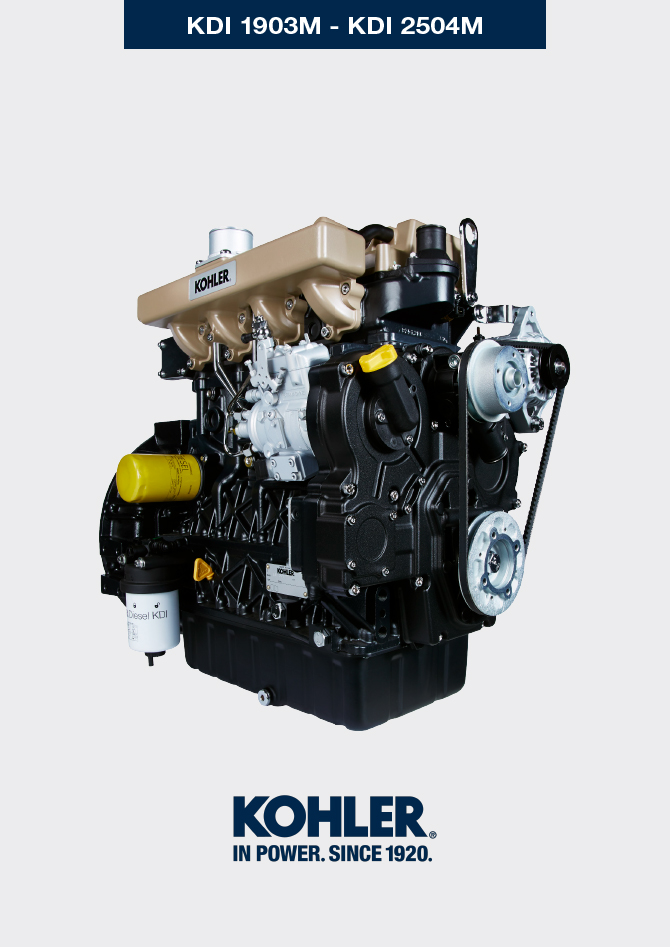 Informazioni generaliInformazioni utiliQuesto manuale contiene le istruzioni necessarie ad eseguire una corretta riparazione del motore, quindi deve essere sempre disponibile, in modo tale da poterlo consultare all’occorrenza.Le informazioni, le descrizioni e le illustrazioni contenute nel manuale rispecchiano la configurazione base dei motori ( Par. 1.3 e Par. 1.4 ).Lo sviluppo dei motori, è tuttavia continuo, pertanto le informazioni contenute all’interno di questo manuale sono soggette a variazioni senza obbligo di preavviso.KOHLER si riserva il diritto di apportare, in qualsiasi momento, eventuali modifiche ai motori per motivi di carattere tecnico o commerciale.Tali modifiche non obbligano KOHLER ad intervenire sulla produzione commercializzata fino a quel momento, né a considerare il presente manuale inadeguato.I paragrafi, le tabelle e le figure sono numerate per capitolo e seguite dal numero progressivo di paragrafo, tabella e/o figura.Es: Par. 1.3 - capitolo 1 paragrafo 3 .
Tab. 2.4 - capitolo 2 tabella 4 .
Fig. 4.5 - capitolo 4 figura 5 .NOTA: I paragrafi possono contenere dei sottoparagrafi.Tutti i termini tecnici, componenti specifici e simbologia ( Tab. 15.1 ) che sono presenti nel manuale, sono elencati e descritti all'interno del glossario, consultabile al ( Cap. 15 ) .I riferimenti degli oggetti descritti nel testo e in figura sono indicati tramite lettere e numeri (in nero), le quali sono sempre e solo inerenti al paragrafo che si sta consultando a meno che non vi siano specifici richiami ad altre figure o paragrafi.I riferimenti di quote sono indicati tramite lettere e numeri (sottolineato) .Eventuali integrazioni che KOHLER riterrà opportuno fornite in seguito dovranno essere conservate unitamente al manuale e considerate parte integrante di esso.Le informazioni qui riportate sono di proprietà esclusiva della KOHLER , pertanto non sono permesse riproduzioni o ristampe nè parziali nè totali senza il permesso espresso della KOHLER .1.1.1 Informazioni utili su: sicurezza - anti-infortunistica - impatto ambientalePrima di procedere alla riparazione - movimentazione del motore, è doveroso leggere interamente il Cap. 3 , il quale contiene importanti informazioni sulle procedure da seguire per la sicurezza e per l'ambiente.Identificazione costruttore e motoreLa targhetta di identificazione motore è situata sulla parte bassa del basamento, essa è visibile dal lato di aspirazione o dal lato scarico.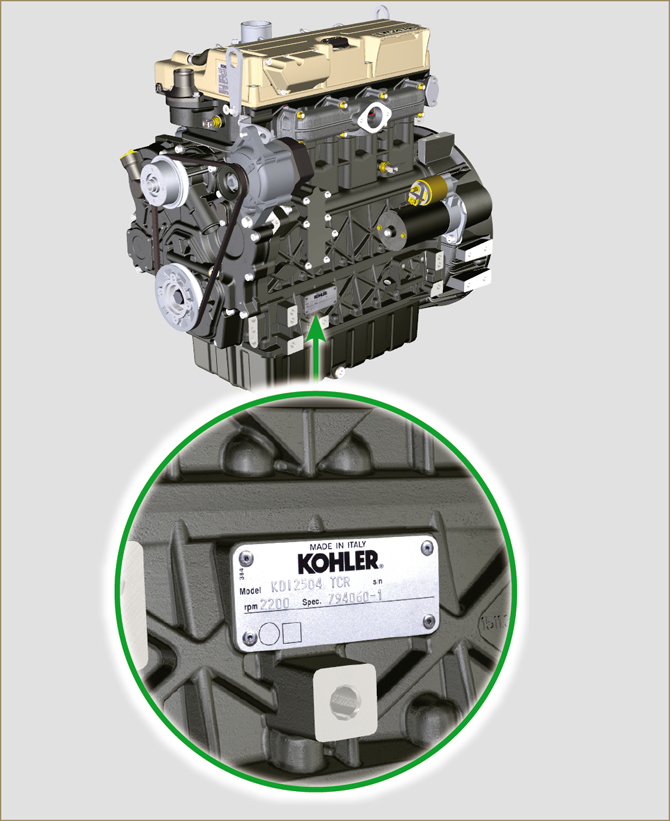 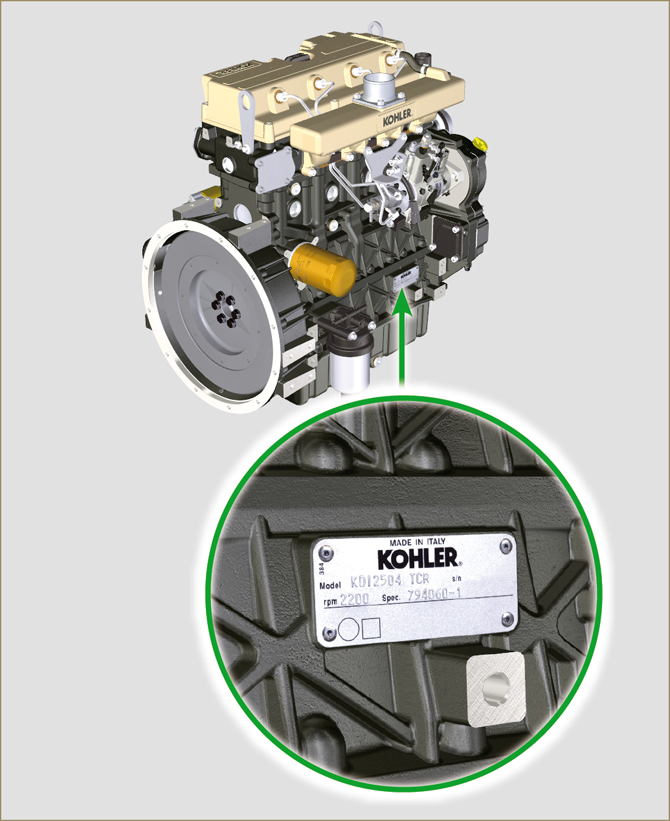   Fig 1.1 - Fig 1.2
  
Fig 1.3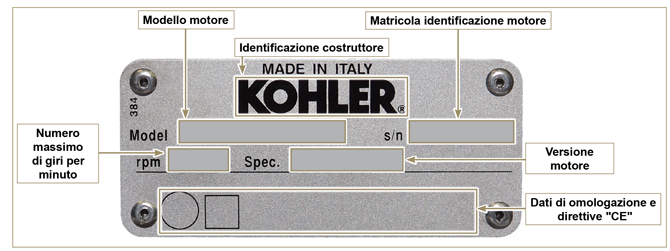 Identificazione componenti interni principali del motore e riferimenti operativi (CONFIGURAZIONE BASE)VISTA LATO SCARICO  
Fig 1.4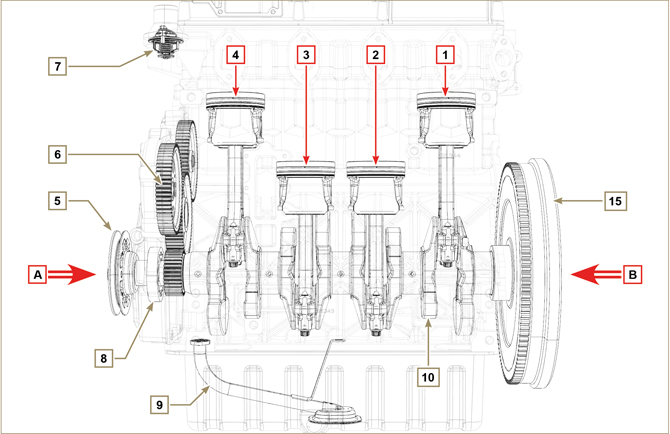 VISTA LATO VOLANO

Fig 1.5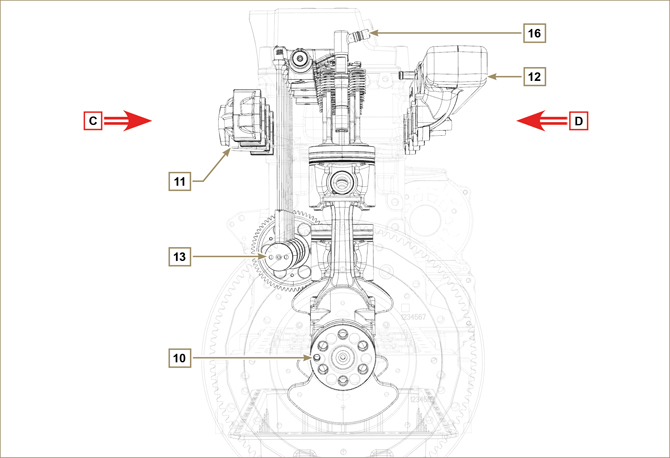 VISTA LATO DISTRIBUZIONE

Fig 1.6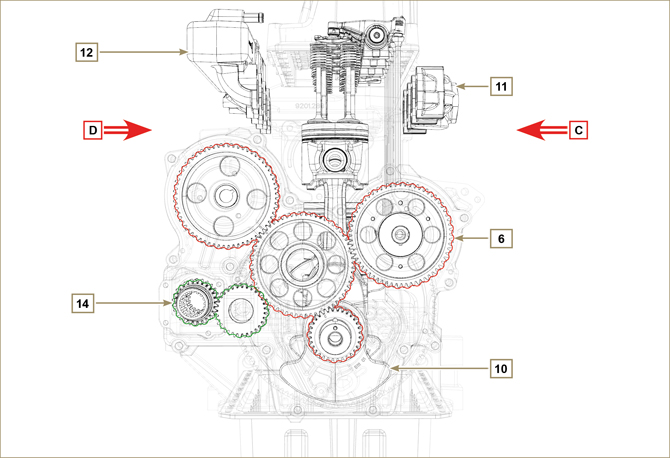 Identificazione componenti esterni del motore (CONFIGURAZIONE BASE)VISTA LATO DISTRIBUZIONE - SCARICO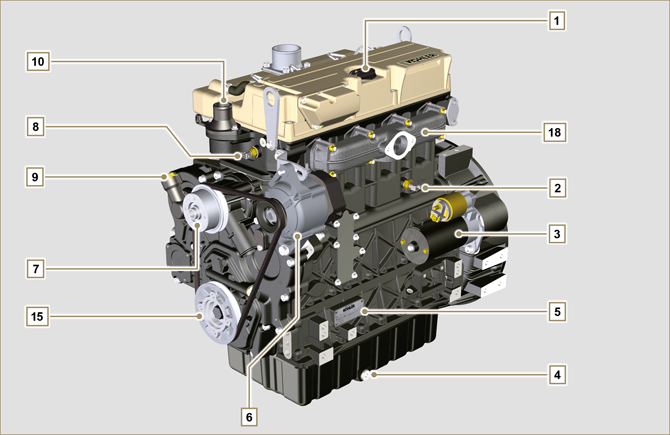   Fig 1.7VISTA LATO VOLANO - ASPIRAZIONE

Fig 1.8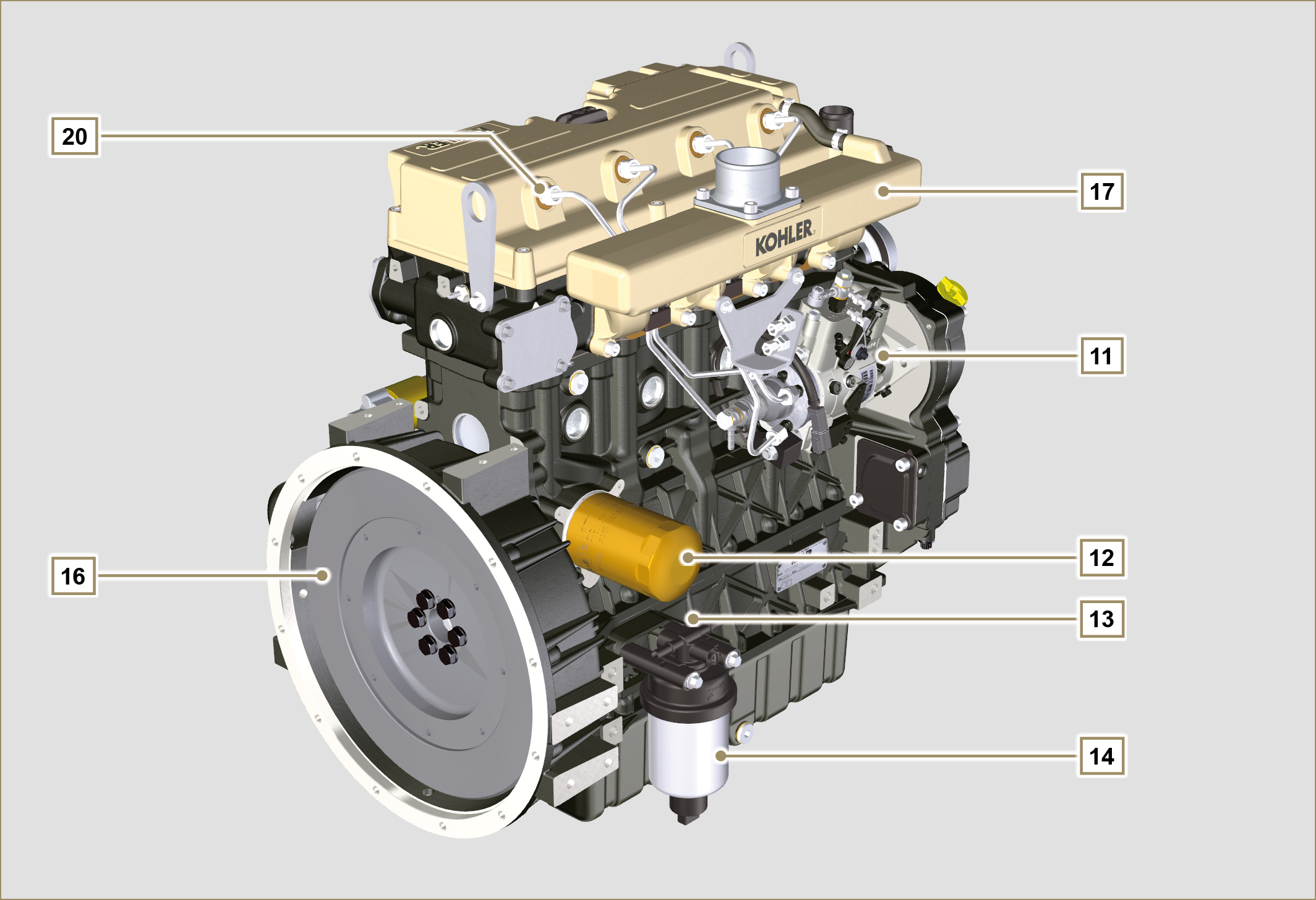 VISTA SUPERIORE

Fig 1.9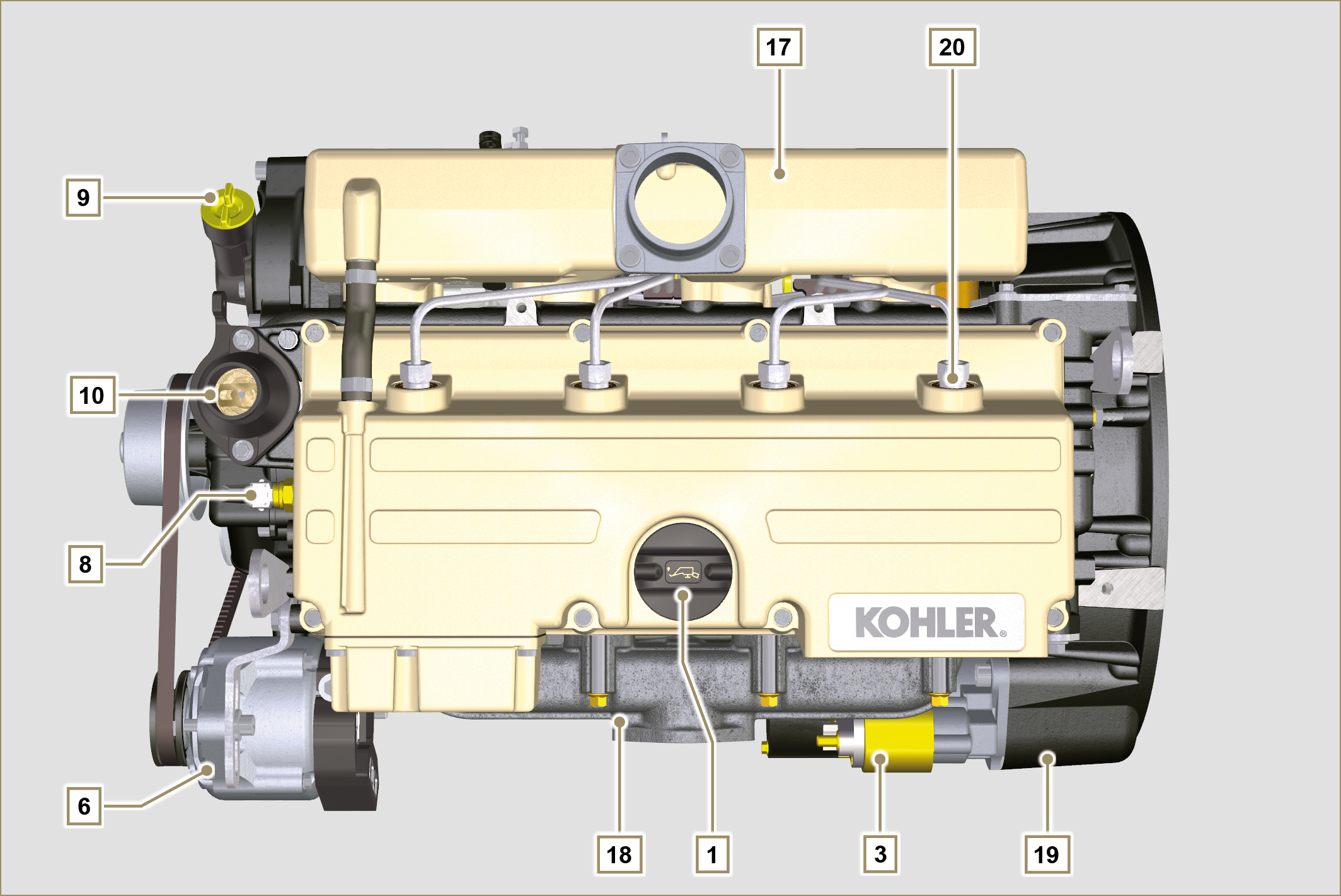 Informazioni tecnicheDati tecnici motoreIngombro motore (mm)NOTA : le quote di ingombro variano in base alla configurazione del motore.  
Fig 2.1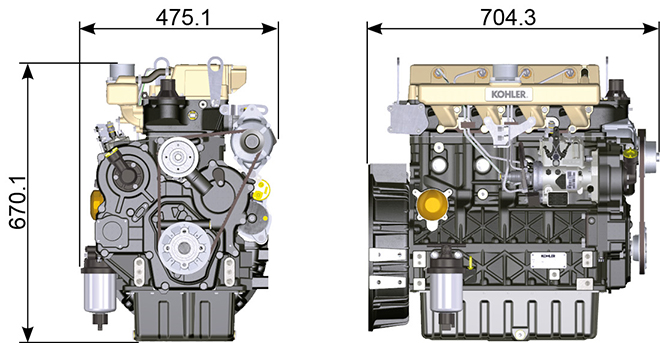 PrestazioniOlio     Importante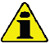 Il motore può danneggiarsi se fatto lavorare con livello olio non corretto.Non superare il livello MAX. poichè la sua combustione può provocare un brusco aumento della velocità di rotazione.Utilizzare unicamente l'olio prescritto al fine di garantire una adeguata protezione, efficenza e durata del motore.Impiegando olio di qualità inferiore a quello prescritto, la durata del motore ne risulterà notevolmente compromessa.La viscosità dell'olio deve essere adeguata alla temperatura ambiente in cui il motore opera.   Pericolo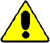 Il prolungato contatto della pelle con l'olio motore esausto può essere causa di cancro all'epidermide.Se il contatto con l'olio fosse inevitabile, lavarsi accuratamente le mani con acqua e sapone non appena possibile.Per lo smaltimento dell'olio esausto fare riferimento al Par. DISMISSIONE e ROTTAMAZIONE . 


2.4.1 Classificazione olio SAEIdentifica gli oli in base alla viscosità, non tenendo conto di nessun altra caratteristica qualitativa.Il codice è costituito da due numeri che indicano e devono corrispondere, alla temperatura ambiente in cui il motore opera, con un'interposizione di un " W ", dove il primo numero determina il valore in condizione di temperature rigide, mentre il secondo determina il valore in condizione di temperature elevate.2.2Gli oli Low S.A.P.S. con ceneri solfatate <1% non possono essere usati con carburanti con contenuto di zolfo >50ppm.La filtrazione dell’olio è estremamente importante per il corretto funzionamento e la giusta lubrificazione; cambiare regolarmente i filtri come specificato in questo manuale.Carburante   Importante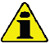 L’uso di altri tipi di carburante può causare danni al motore. Non usare carburante diesel sporco o miscele di carburante diesel e acqua poiché possono causare gravi danni al motore.Qualsiasi danno derivante dall’uso di carburanti diversi da quelli raccomandati non sarà coperto dalla garanzia.   Avvertenza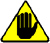 L’uso di carburante adeguatamente filtrato previene l’intasamento dell’impianto di iniezione. Pulire immediatamente qualsiasi fuoriuscita di carburante durante il rifornimento.Non conservare il carburante in contenitori galvanizzati (ovvero ricoperti di zinco). Il carburante all’interno di un contenitore galvanizzato genera una reazione chimica, producendo composti che intasano velocemente i filtri o causa guasti alla pompa di iniezione e/o agli iniettori.2.3NOTA: In caso di garanzia, il cliente deve dimostrare di aver utilizzato il carburante consentito mostrando un certificato rilasciato dal fornitore di carburante.
Motori KDI a iniezione meccanica certificati Tier 3, Tier 4 Final – Stage IIIA, Stage IIIB, Stage V (con e senza EGR)Questi motori sono progettati per funzionare con carburanti conformi alle norme EN 590 e ASTM D975 per un numero di cetano non inferiore a 45. Poiché questi motori non sono dotati di sistemi di post-trattamento dei gas di scarico, possono essere usati con carburanti diesel con contenuto di zolfo fino a 500 mg/kg (ppm). Il rispetto dei requisiti relativi alle emissioni è garantito solo con contenuti di zolfo fino a 15 mg/kg (ppm).I motori alimentati con carburanti conformi alle norme EN 590 e ASTM D975 con contenuto di zolfo < 15mg/kg sono soggetti a intervalli di cambio dell’olio di 500 ore. I carburanti con contenuto di zolfo > 500 mg/kg richiedono un intervallo di sostituzione dell’olio lubrificante più breve di 250 ore. Tuttavia, l’olio motore deve essere sostituito quando il numero basico totale (Total Base Number, TBN) scende a 6,0 mg KOH/g secondo il metodo di test previsto dalla norma ASTM D4739. In caso di carburante con contenuto di zolfo elevato, questo può verificarsi a 125 ore. Non usare oli Low SAPS.Motori KDI a iniezione meccanica non certificati (motori senza EGR)Questi motori sono progettati per funzionare con carburanti conformi alle norme EN 590 e ASTM D975 per un numero di cetano non inferiore a 45. Poiché questi motori non sono dotati di sistemi di post-trattamento dei gas di scarico, possono essere usati con carburanti diesel con contenuto di zolfo fino a 2000 mg/kg (ppm).I motori alimentati con carburanti conformi alle norme EN 590 e ASTM D975 con contenuto di zolfo < 15mg/kg sono soggetti a intervalli di sostituzione dell’olio di 500 ore. I carburanti con contenuto di zolfo > 500 mg/kg richiedono un intervallo di sostituzione dell’olio lubrificante più breve di 250 ore. Tuttavia, l’olio motore deve essere sostituito quando il numero basico totale (Total Base Number, TBN) scende a 6,0 mg KOH/g secondo il metodo di test previsto dalla norma ASTM D4739.
2.5.1 Carburante per basse temperatureQuando il motore viene usato a temperature ambiente inferiori a 0°C, usare carburanti idonei normalmente distribuiti dalle compagnie petrolifere e comunque corrispondenti alle specifiche di cui alla Tab. 2.3.Questi carburanti limitano la formazione di paraffina alle basse temperature.Quando nel carburante si forma la paraffina, il filtro del carburante si intasa interrompendone il flusso.
2.5.2 Carburante BiodieselI carburanti contenenti 10% di metilestere o B10, sono adatti all'uso su questo motore, purchè rispondenti alle specifiche riportate nella Tab. 2.3 .NON USARE oli vegetali come biocarburante per questo motore.2.42.5.3 Carburanti sintetici: GTL, CTL, BTL, HV
 È risaputo che i motori alimentati per periodi prolungati con carburanti diesel convenzionali e poi convertiti ai carburanti sintetici vanno incontro al restringimento delle guarnizioni polimeriche nell’impianto di iniezione e, quindi, a perdite di carburante. Il motivo di questo comportamento sta nel fatto che i carburanti sintetici inodori possono portare al cambio di comportamento in termini di tenuta delle guarnizioni polimeriche.
Pertanto, il passaggio dal carburante diesel a quello sintetico può essere fatto solo dopo aver sostituito le guarnizioni principali. Il problema del restringimento non si verifica se il motore viene alimentato con carburante sintetico fin dall’inizio. 2.5.4 Carburanti non stradaliÈ possibile usare altri carburanti non stradali purché conformi a tutti i valori limite previsti dalla norma EN 590, ad eccezione della densità del carburante, del numero di cetano e del contenuto di zolfo.
A questi parametri si applicano i seguenti limiti:2.52.5.5 Carburanti per aviogetti
 Solo per motori non certificati KDI a iniezione meccanica (motori senza EGR).
Possono essere usati i seguenti carburanti per aviogetti, ma solo usando un ulteriore filtro del carburante con dosatore per lubrificazione:2.62.5.6 Istruzioni per l’installazione in relazione alle emissioni La mancata osservanza delle istruzioni per l’installazione di un motore certificato in un apparecchio non stradale viola il diritto federale (40 CFR 1068.105(b)), ed è soggetto a multe o altre sanzioni come descritto nel Clean Air Act.
Il produttore OEM deve applicare un’etichetta separata con la seguente dicitura: “ULTRA LOW SULFUR FUEL ONLY” (SOLO CARBURANTE A CONTENUTO DI ZOLFO ULTRA BASSO) vicino al tappo per il rifornimento del carburante.

Assicurarsi che sia installato un motore adeguatamente certificato per la vostra applicazione. I motori a velocità costante devono essere installati solo su apparecchiature per il funzionamento a velocità costante.

Se si installa il motore in modo da rendere l’etichetta sule informazioni di controllo delle emissioni difficile da leggere durante la normale manutenzione, è necessario applicare un duplicato dell’etichetta del motore sulla macchina, come descritto in 40 CFR 1068.105.
Raccomandazioni sul refrigeranteCaratteristiche batterieBatteria non di fornitura KohlerTab. 2.7Manutenzione periodicaGli intervalli di manutenzione preventiva nelle Tab. 2.8, Tab. 2.9, Tab. 2.10 e Tab. 2.11  sono relativi all'utilizzo del motore in condizioni di esercizio normali e con carburante e olio conformi alle caratteristiche tecniche raccomandate in questo manuale.
2.8
2.92.102.11(1) - In caso di scarso utilizzo: 12 mesi.
(2) - Il periodo di tempo che deve intercorrere prima di controllare gli elementi del filtro dipende dall’ambiente in cui viene usato il motore. Il filtro dell’aria deve essere pulito e sostituito più frequentemente in condizioni molto polverose.

(3) - In caso di scarso utilizzo: 36 mesi.
(7) - Gli intervalli di sostituzione sono puramente indicativi, dipendono fortemente dalle condizioni ambientali e dallo stato dei tubi rilevato durate le regolari ispezioni visive.(8) - Il primo controllo deve essere eseguito dopo 10 ore.(9) - Testare annualmente le condizioni del refrigerante usando delle strisce per il controllo del refrigerante.
(10) - Si raccomanda di aggiungere SCA (Supplemental Coolant Additive, additivi di raffreddamento supplementari) al primo intervallo di manutenzione.(11) - Vedi Cap. 2.5, "Motori KDI a iniezione meccanica non certificati (motori senza EGR)"Circuito carburanteCircuito lubrificazioneCircuito refrigerante  2.11.1 Schema circuito raffreddamentoCircuito aspirazione e scaricoCircuito elettricoSensori e interruttoriComponenti elettriciDistribuzione e punterieMovimentazione componentiDispositivo equilibratore (opzionale)Informazioni sulla sicurezzaPrima dell'avviamentoLeggere attentamente quanto descritto nel manuale ed eseguire le operazioni di seguito riportate seguendo scrupolosamente le istruzioni indicate.I controlli periodici e le operazioni di riparazione devono essere eseguiti nei tempi e nei modi indicati nel manuale e sono a carico dell'utente.
   Importante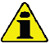 Si raccomanda l'utilizzo di ricambi e accessori originali.L'utilizzo di parti non originali, oltre a far decadere la garanzia, pregiudica la durata e le prestazioni del motore, e potrebbero risultare pericolosi.Il mancato rispetto delle operazioni descritte nelle pagine seguenti comporta il rischio di danni al motore, all'applicazione su cui è installato e alle persone e/o cose.Avvertenze di sicurezzaL'uso previsto del motore è quello in combinazione con la macchina sul quale è installato.Un uso diverso da quello specificato da KOHLER all'interno di questo manuale è considerato improprio.KOHLER declina ogni responsabilità per qualsiasi variazione al motore non descritta in questo manuale effettuata da personale non autorizzato dalla KOHLER .Un corretto uso del motore, una scrupolosa osservanza delle norme qui elencate e l'applicazione rigorosa di tutte le precauzioni indicate scongiureranno il pericolo di incidenti o infortuni.Chi esegue le operazioni di uso e manutenzione del motore deve impiegare le dotazioni di sicurezza ed i dispositivi di protezione individuale Par. 3.4.3 .KOHLER declina qualsiasi responsabilità oggettiva e soggettiva, qualora non risultino applicate e rispettate le norme comportamentali richiamate nel manuale.KOHLER non può contemplare ogni uso improprio ragionevolmente imprevedibile capace di comportare un potenziale pericolo.Note generali3.3.1 Note per il costruttoreIn fase di applicazione dei motori KDI tenere presente che ogni variazione ai sistemi funzionali comporta serie anomalie al motore.L'ottimizzazione dovrà essere verificata a priori presso le sale prove della KOHLER .La non approvazione da parte della KOHLER di tale tipo di modifica ne solleva la stessa dalle anomalie di funzionamento e da eventuali danni che il motore può subire.Il motore può essere assemblato su una macchina solo da personale adeguatamente formato dalla KOHLER e operante sulla base della manualistica esistente.Il motore è stato costruito su specifica del costruttore di una macchina, ed è stata sua cura adottare tutte le azioni necessarie per soddisfare i requisiti essenziali di sicurezza e di tutela della salute come prescritto dalle leggi in vigore, ogni utilizzo del motore al di fuori di quello così definito non può essere considerato conforme all'uso previsto dalla KOHLER che quindi declina ogni responsabilità per gli eventuali infortuni conseguenti a tale operazione.
3.3.2 Note per l'utente finaleLe indicazioni che seguono sono rivolte all'utente della macchina per ridurre o eliminare i rischi in relazione al funzionamento del motore e le operazioni di manutenzione ordinaria relative.Leggere attentamente queste istruzioni. In caso contrario si può incorrere in gravi pericoli per la sicurezza e la salute propria e delle persone che vengano a trovarsi in prossimità della macchina.All'atto dell'avviamento assicurarsi che il motore sia in posizione prossima all'orizzontale, fatte salve le specifiche della macchina.Verificare la stabilità della macchina per evitare rischi di ribaltamento.Il motore non può funzionare in ambienti nei quali siano presenti materiali e/o polveri infiammabili, atmosfere esplosive, a meno che non siano state prese precauzioni specifiche e chiaramente indicate e certificate per la macchina.Per prevenire rischi d'incendio mantenere la macchina ad almeno un metro da edifici o da altri macchinari.Bambini e animali devono essere mantenuti a debita distanza dalle macchine per evitare pericoli derivanti dal funzionamento.Prima di eseguire qualsiasi operazione, pulire accuratamente tutte le parti esterne del motore al fine di evitare l'introduzione accidentale di impurità e corpi estranei. Utilizzare esclusivamente acqua e/o prodotti adeguati alla pulizia del motore. Usando dispositivi di lavaggio a pressione o a vapore, è importante mantenere una distanza minima di almeno 200 mm tra la superficie da lavare e l'ugello. Pulire accuratamente l'area circostante/sovrastante il motore, seguendo le indicazioni fornite dal costruttore della macchina.Il carburante e l'olio sono altamente infiammabili, il loro rifornimento deve avvenire a motore spento. Al momento dell'avvio, il motore deve risultare pulito da residui di carburante.Accertarsi che eventuali pannelli fonoassorbenti e il terreno sul quale si trova la macchina siano privi di residui di carburanti.Il motore può essere assemblato su una macchina solo da personale adeguatamente formato dalla KOHLER e operante sulla base della manualistica esistente.Il motore è stato costruito su specifica del costruttore di una macchina, ed è stata sua cura adottare tutte le azioni necessarie per soddisfare i requisiti essenziali di sicurezza e di tutela della salute come prescritto dalle leggi in vigore, ogni utilizzo del motore al di fuori di quello così definito non può essere considerato conforme all'uso previsto dalla KOHLER che quindi declina ogni responsabilità per gli eventuali infortuni conseguenti a tale operazione.I vapori del carburante sono altamente tossici, effettuare le operazioni di rifornimento solo all'aperto o in ambienti ben areggiati.Non fumare o usare fiamme libere durante le operazioni di rifornimento.Durante il funzionamento la superficie del motore raggiunge temperature che possono essere pericolose, in particolare occorre evitare qualunque contatto con il sistema di scarico.Prima di procedere a qualsiasi operazione sul motore, spegnerlo e attendere che il motore raggiunga la temperatura ambiente.Aprire sempre con cautela il tappo del radiatore o del vaschetta d'espansione, indossando indumenti e occhiali protettivi.Il circuito di raffreddamento a liquido è sotto pressione, non effettuare controlli prima che il motore sia a temperatura ambiente.Ove prevista una elettroventola non avvicinarsi ad essa se il motore è caldo perché potrebbe entrare in funzione anche a motore spento.L'operazione di scarico dell'olio, dovendo essere effettuata a motore caldo, richiede particolare cura per evitare ustioni. Evitare il contatto dell'olio con la pelle per i pericoli che ne possono derivare alla salute, si consiglia l'uso di una pompa aspirazione olio.Durante le operazioni che comportano l'accesso a parti mobili del motore e/o rimozione delle protezioni rotanti interrompere il segnale elettrico isolando il cavo negativo (-) della batteria per prevenire corto circuiti accidentali e l'attivazione del motorino avviamento.Controllare lo stato di tensione delle cinghie solo a motore spento.Richiudere accuratamente il tappo del serbatoio dopo ogni rifornimento, non riempire completamente il serbatoio ma lasciare un volume libero adeguato per l'espansione del carburante.Il motore deve essere avviato seguendo le istruzioni specifiche riportate nel manuale d'uso del motore e/o della macchina, evitare l'uso di dispositivi ausiliari d'avviamento non installati sulla macchina all'origine (es. Startpilot).Prima dell'avviamento rimuovere eventuali attrezzi che siano stati utilizzati per la manutenzione del motore e/o della macchina, accertarsi che siano state rimontate tutte le protezioni eventualmente rimosse.E' vietato mescolare al carburante elementi come petrolio o kerosene. L'inosservanza di tale divieto porterà al non funzionamento del catalizzatore e al non rispetto delle emissioni dichiarate da KOHLER .Prestare attenzione alla temperatura del filtro dell'olio durante la sostituzione dello stesso.Le operazioni di controllo, rabbocco e sostituzione del liquido di raffreddamento devono avvenire a motore spento e quando ha raggiunto la temperatura ambiente. Il liquido di raffreddamento è inquinante quindi deve essere smaltito nel rispetto dell'ambiente.Non utilizzare getti di aria e di acqua ad alta pressione, sui cablaggi, sui connettori e sugli iniettori.   Importante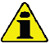 Per il sollevamento del solo motore utilizzare esclusivamente entrambi i golfari A previsti dal KOHLER Fig. 3.1
L'angolo tra ogni catena di sollevamento e l'angolazione dei golfari non deve superare i 15° verso l'interno.Il corretto serraggio delle viti fissaggio staffa di sollevamento è di 25Nm .L'interposizione di distanziali o rondelle tra golfari e la testa motore non è consentita.

Fig 3.1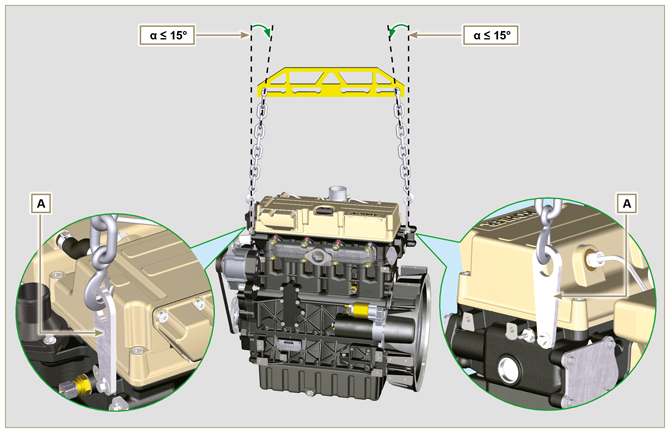 Descrizione dei segnali di sicurezzaSegnali di sicurezza e informazioneSicurezza per l'impatto ambientaleOgni organizzazione ha il compito di applicare delle procedure per individuare, valutare e controllare l'influenza che le proprie attività (prodotti, servizi, ecc.) hanno sull'ambiente. Le procedure da seguire per identificare impatti significativi sull'ambiente devono tener conto dei seguenti fattori: - Scarichi dei liquidi.
- Gestione dei rifiuti.

- Contaminazione del suolo.

- Emissioni nell'atmosfera.

- Uso delle materie prime e delle risorse naturali.

- Norme e direttive relative all'impatto ambientale.

Allo scopo di minimizzare l'impatto ambientale, KOHLER fornisce di seguito alcune indicazioni a cui dovranno attenersi tutti coloro che, a qualunque titolo, interagiscono con il motore nell'arco della sua vita prevista. - Tutti i componenti e i liquidi vanno smaltiti secondo le leggi vigenti nel paese in cui lo smaltimento viene effettuato.

- Mantenere efficienti l'impianto di iniezione, di gestione del motore e i tubi di scarico per limitare il livello di inquinamento acustico e atmosferico.

- In fase di dismissione del motore, selezionare tutti componenti in funzione delle loro caratteristiche chimiche e provvedere allo smaltimento differenziato.
Ubicazione dei segnali di sicurezza sul motore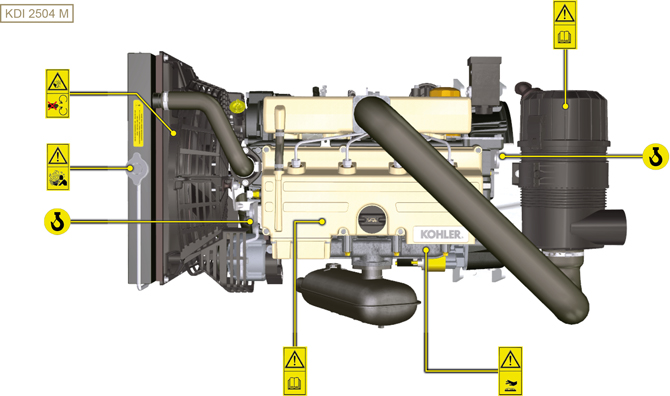 Informazioni sullo stoccaggioConservazione del prodotto   Importante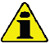 Nel caso i cui i motori siano inutilizzati per un periodo fino a 6 mesi, devono essere protetti, con le operazioni descritte in Stoccaggio Motore (fino a 6 mesi) (Par. 4.2) .Oltre i 6 mesi di inutilizzo del motore, è necessario effettuare un intervento protettivo per estendere il periodo di stoccaggio (oltre i 6 mesi) (Par. 4.3) .In caso di inattività del motore, il trattamento protettivo deve essere ripetuto entro e non oltre 24 mesi dall'ultimo eseguito.Stoccaggio motore (fino a 6 mesi)Prima dello stoccaggio verificare che:L'ambiente dove il motore verrà conservato non sia umido o esposto ad intemperie.Proteggere il motore con un’adeguata copertura da polvere, umidità ed agenti atmosferici.Il luogo non sia in prossimità di fonti o linee elettriche.Evitare che l'imballaggio sia a contatto diretto con il pavimento.Stoccaggio motore (oltre i 6 mesi)Eseguire i punti descritti nel Par. 4.2 .Introdurre nel carter olio protettivo fino al livello MAX .Effettuare il rifornimento con carburante additivato per lunghi stoccaggi.
Con vaschetta d'espansione:
controllare che  il liquido di raffreddamento sia al livello MAX .Senza vaschetta d'espansione: Il liquido deve ricoprire i tubi all'interno del radiatore di circa 5 mm.

Non riempire completamente il radiatore ma lasciare un volume libero adeguato per l'espansione del liquido refrigerante.Accendere il motore e mantenerlo al regime minimo, senza carico, per circa 2 minuti.Portare il motore a 3/4 del regime MAX . per 5÷10 minuti.Spegnere il motore.Svuotare completamente il serbatoio carburante.Spruzzare olio SAE 10W-40 nei collettori di scarico e di aspirazione.Sigillare i condotti di aspirazione e scarico per evitare l'ingresso di corpi estranei.Pulire accuratamente tutte le parti esterne del motore. Quando si lava il motore evitare, se si usano dispositivi di lavaggio a pressione o a vapore, di indirizzare il getto ad altra pressione verso componenti elettrici, giunzioni dei cavi e anelli di tenuta (paraoli).

Con un lavaggio ad alta pressione o vapore è importante mantenere una distanza minima di almeno 200 mm tra la superficie da lavare e l'ugello.

Evitare assolutamente componenti quali alternatore, motorino d'avviamento e centralina.Trattare le parti non verniciate con prodotti protettivi.Allentare la cinghia alternatore Par. 7.2.3 punti 1 e 2Se la protezione del motore sarà eseguita secondo i suggerimenti indicati non sarà riscontrato nessun danno di corrosione.Avvio motore dopo lo stoccaggioTogliere la copertura protettiva.Rimuovere il trattamento protettivo dalle parti esterne utilizzando un panno imbevuto di prodotto sgrassante.Iniettare olio lubrificante (non oltre 2 cm 3 ) nei condotti di aspirazione.Regolare la tensione della cinghia alternatore ( Par. 9.14.2 dal punto 7 al punto 10 ) o sostituirla se mostra segni di deterioramento.Rifornire il serbatoio con nuovo carburante.     Avvertenza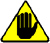 Lubrificanti e filtri, col tempo perdono le loro proprietà e caratteristiche, per cui è necessario provvedere alla loro sostituzione secondo i criteri descritti in Tab. 2.7 - 2.8 .Verificare che i livelli di olio e liquido refrigerante siano prossimi a MAX .Accendere il motore e mantenerlo al regime minimo, senza carico, per circa due minuti.Portare il motore a 3/4 del regime MAX . per 5÷10 minuti.Spegnere il motore e con olio ancora caldo, eseguire le operazioni al Par. 5.2 .Sostituire i filtri (aria, olio, carburante) con ricambi originali.Eseguire le operazione al Par. 10.1 .Eseguire le operazione al Par. 5.1 e Par. 10.2 .Informazioni sullo scarico dei liquidiLiquido refrigeranteOlio motoreInformazioni per la sostituzione dei gruppi funzionaliSostituzione iniettori e pompa iniezioneSostituzione pompa refrigeranteSostituzione puleggia albero a gomitoSostituzione pompa olioSostituzione valvola pressione olioSostituzione filtro olioSostituzione filtro carburanteInformazioni per lo smontaggioRaccomandazioni per lo smontaggio     Importante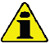 Il segno (  ) dopo il titolo di un paragrafo, indica che tale operazione non è necessaria al fine dello smontaggio motore, tuttavia tali operazioni sono presenti allo scopo di illustrare lo smontaggio dei componenti.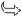 L'operatore deve predisporre di tutte le attrezzature e gli utensili necessari per effettuare le operazioni in modo corretto e sicuro.Prima di procedere allo smontaggio, eseguire le operazioni descritte al Cap. 5.Prima di eseguire le operazioni leggere attentamente il Cap. 3.Al fine di effettuare gli interventi in modo agevole e sicuro, è consigliabile installare il motore su un apposito cavalletto rotativo per revisione motori.Sigillare tutti i raccordi dei componenti iniezione come illustrato nel Par. 2.9.7 al momento dello smontaggio.Proteggere con lubrificante tutti i componenti smontati e tutte le superfici di accoppiamento che sono soggette ad ossidazione.Nelle operazioni di smontaggio ove necessario è indicato il riferimento l'attrezzatura speciale da utilizzare (es. ST_05 ), identificabile nella Tab. 13.1 - 13.2 - 13.3 .Smontaggio componenti elettriciSmontaggio collettore di scaricoSmontaggio componenti ricircolo liquido refrigeranteSmontaggio puleggia albero a gomitoSmontaggio circuito lubrificazioneSmontaggio collettore di aspirazioneSmontaggio circuito carburanteSmontaggio ingranaggi distribuzioneSmontaggio gruppo di flangiaturaSmontaggio gruppo testa motoreSmontaggio gruppo coppa olioSmontaggio blocco motoreInformazioni sulle revisioniRaccomandazioni per le revisioni e messe a puntoLe informazioni sono strutturate in sequenza, secondo esigenze operative e i metodi di intervento sono stati selezionati, testati ed approvati dai tecnici del Costruttore.In questo capitolo sono descritte tutte le modalità di controllo, revisione e messa a punto di gruppi e/o di singoli componenti.
NOTA: Per rintracciare facilmente gli argomenti specifici di interesse, consultare l'indice analitico o l'indice dei capitoli.Prima di qualsiasi intervento, l'operatore deve predisporre tutte le attrezzature e gli utensili per effettuare le operazioni in modo corretto e sicuro.Per evitare interventi che potrebbero risultare errati e causare danni al motore, gli operatori devono adottare gli accorgimenti specifici indicati.Prima di eseguire qualsiasi operazione di controllo, pulire accuratamente i gruppi e/o i componenti ed eliminare eventuali incrostazioni.Non lavare i componenti con vapore o acqua calda, ma utilizzare solo prodotti adeguati.Non usare prodotti infiammabili (benzina, gasolio,ecc.) per sgrassare o lavare i componenti, ma utilizzare solo prodotti adeguati.Ricoprire tutte le superfici di tutti componenti smontati con uno strato di lubrificante per proteggerle dall'ossidazione.Verificare l'integrità e lo stato di usura su tutti i componenti sottoposti a smontaggio, per assicurare il buon funzionamento del motore.Alcuni componenti, quando indicato, devono essere sostituiti in coppia o insieme ad altri (es. semi-cuscinetti di banco/biella, pistone completo di segmenti e spinotto, ecc.).Alcune operazioni di rettifica, quando indicato, devono essere eseguiti in serie (es. rettifica cilindri, perni di manovella, perni di banco, ecc.).BasamentoPunterie e sedi punterieAlbero a gomitoGruppo biella-pistoneTesta motoreControllo pompa olioInformazioni sul montaggioInformazioni sulla configurazione motoreIn questo capitolo il motore viene rappresentato in " CONFIGURAZIONE BASE " (vedere Par 1.3 - Par. 1.4 ).Per il montaggio di componenti non descritti in questo capitolo, riferirsi al Cap. 11 .Di seguito sono elencati i componenti descritti nel Cap. 11 .11.1 Asta livello olio in testa11.2 Heater (sostituzione)11.3 Ingranaggio ozioso (per 3 a / 4 a PTO)11.4 3 a PTO (sostituzione)
11.5 4 a PTO (sostituzione)
11.6 3 a + 4 a PTO (sostituzione)
11.7 Dispositivo equilibratore (sostituzione)
11.8 Filtro aria (sostituzione cartuccia)
11.9 Filtro olio a distanza (smontaggio e montaggio)11.10 Circuito aspirazione (sostituzione)11.11 Marmitta (sostituzione)11.12 Circuito di raffreddamento (sostituzione)11.13 Piedi motore (informazioni)Raccomandazioni per il montaggioLe informazioni sono state selezionate, testate ed approvate dai tecnici del Costruttore.In questo capitolo sono descritte tutte le modalità di installazione di gruppi e/o di singoli componenti già controllati, revisionati o eventualmente sostituiti con ricambi originali.Nelle operazioni di montaggio ove necessario è indicato il riferimento dell'attrezzatura speciale, identificabile nella Tab. 13.1 - 13.2 , qui di seguito nella Tab. 9.1 un esempio di attrezzo speciale ( ST_05 ).  Tab. 9.1     Importante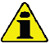 Prima di eseguire le operazioni vedere il  Par. 3.3.2 .Per rintracciare facilmente gli argomenti di interesse specifico, consultare l’indice analitico o l'indice capitoli.L'operatore deve verificare che:
i componenti, i gruppi, le superfici di accoppiamento delle parti siano, lavati, puliti e asciugati accuratamente;le superfici di accoppiamento siano integre;le attrezzature e gli utensili siano predisposti per effettuare le operazioni in modo corretto e sicuro;accertarsi che sussistano adeguate condizioni di sicurezza.L'operatore deve effettuare:
gli interventi in modo agevole e sicuro, è quindi consigliabile installare il motore su un apposito cavalletto rotativo per revisione motori per garantire l'incolumità dell'operatore e delle persone coinvolte.il serraggio dei gruppi e/o i componenti in modo incrociato e alternato, dapprima con un valore inferiore a quello prestabilito e, successivamente, con la coppia di serraggio indicata nella procedura.la sostituzione di tutte le guarnizioni di tenuta ad ogni montaggio per tutti i componenti ove esse sono previste.Montaggio blocco motoreMontaggio gruppo coppa olioMontaggio gruppo flangiaturaMontaggio ingranaggi distribuzione e pompa iniezioneMontaggio gruppo testa motoreMontaggio circuito carburanteMontaggio collettore di aspirazioneMontaggio collettore di scaricoMontaggio circuito lubrificazioneMontaggio puleggia albero a gomitoMontaggio circuito refrigeranteMontaggio componenti elettrici9.14.1 Sensori e interruttoriCoppie di serraggio e utilizzo del sigillanteTab. 9.4 - *in alternativa alle viti di ricambio con "Dri-loc"* in alternativa alle viti di ricambio con "Dri-loc"Informazioni sul rifornimento liquidiOlio motoreLiquido refrigeranteInformazioni sui componenti opzionaliAsta livello olio in testaHeater (sostituzione)Cinghia alternatore Poly-V (sostituzione e regolazione)Galoppino e alternatore per cinghia Poly-VIngranaggio ozioso (per 3a/4a PTO)3a PTO (sostituzione)4a PTO (sostituzione)3a + 4a PTO (configurazioni)Dispositivo equilibratore (sostituzione)Filtro aria (sostituzione cartuccia)Filtro olio a distanza (smontaggio e montaggio)Circuito aspirazione (sostituzione)Marmitta (sostituzione)Circuito di raffreddamento (sostituzione)Piedi motore (informazioni)Coppa olio con struttura portanteInformazioni sulle regolazioni e controlliControllo filtro dell'ariaControllo manicotti e tubi in gommaControllo perdite olioControllo pressione olioInformazioni sull'attrezzaturaInformazione sull'attrezzatura specificaNelle Tab 13.1 - 13.2 sono elencati tutti gli attrezzi specifici necessari ed approvati per effettuare le operazioni di smontaggio - montaggio - regolazioni - settaggi - riparazioni del motore serie KDI
, correttamente e in sicurezza.
   Avvertenza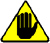 KOHLER declina qualsiasi responsabilità di eventuali danni al motore, cose o persone, provocati dall'utilizzo di attrezzatura diversa da quella indicata nelle Tab 13.1 - 13.2 , ove essa richiamata all'interno del manuale.Informazioni sui guastiCause probabili ed eliminazione inconvenientiSPEGNERE IMMEDIATAMENTE IL MOTORE QUANDO:I giri del motore aumentano e diminuiscono improvvisamente e senza possibilità di controllo;Viene udito un rumore inusuale e improvviso;Il colore dei gas di scarico diventa improvvisamente scuro o bianco;La spia di pressione olio o una Warning Lamp si accende durante il funzionamento;La spia della temperatura liquido refrigerante si accende durante il funzionamento;
La Tab. 14.1 fornisce le cause probabili di alcune anomalie che possono presentarsi durante il funzionamento.
Procedere in ogni caso sistematicamente effettuando controlli semplici prima di smontaggi o sostituzioni.
   Avvertenza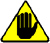 Ricercare l'argomento e le operazioni da effettuare tramite l'indice analitico o l'indice dei capitoli situati all'inizio del manuale.Non effettuare i controlli o le operazioni con il motore in funzione.Tab. 14.1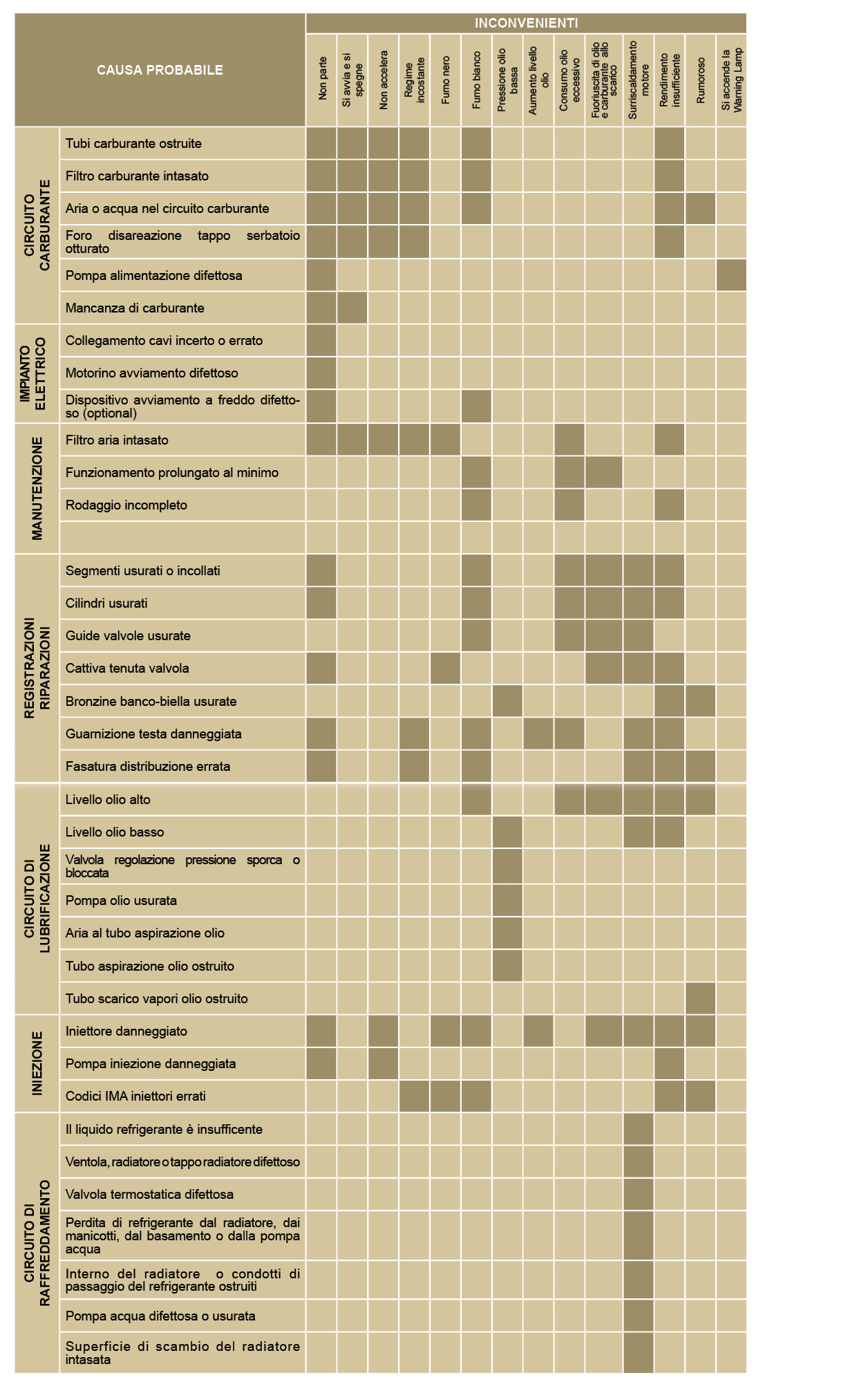 GlossarioGlossarioACDF
GHIMNOPRSTVW
Tab 15.1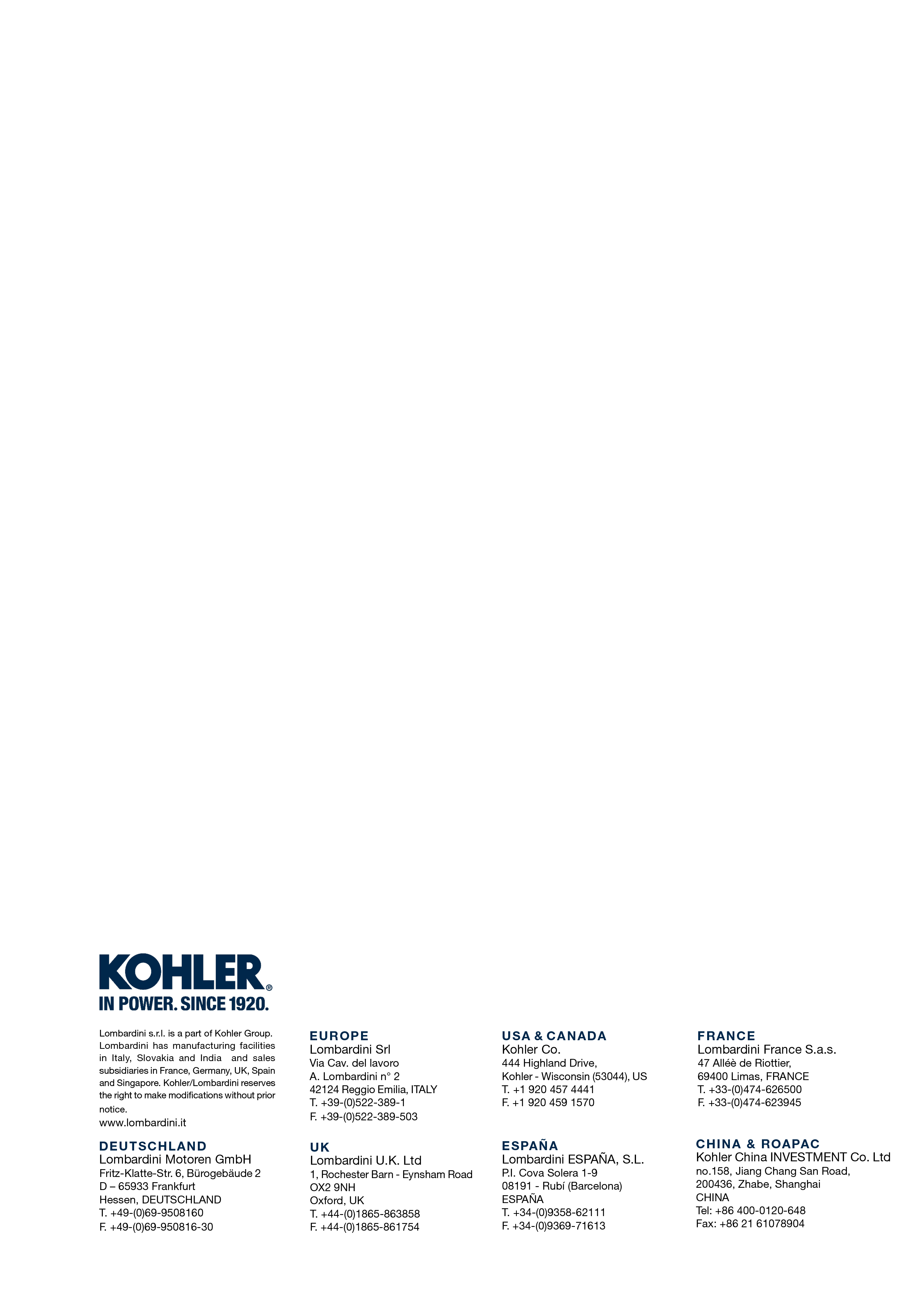 KDI 2504MManuale officina KDI 2504 M (Rev_09.3)Nei capitoli successivi vengono richiamati dei riferimenti operativi, al fine di orientarsi con chiarezza sul motore, in questo paragrafo vengono illustrati tali riferimenti che possono essere riconosciuti tramite alcuni componenti interni principali.
Consultare sempre questo paragrafo in caso di necessità per effettuare operazioni complesse.

NOTA: si consiglia di avere questa pagina a vista durante le operazioni di smontaggio e montaggio.Tab 1.1
In questo paragrafo vengono illustrati tutti i componenti esterni che sono presenti nella configurazione base del motore.
Per i componenti presenti sul motore diversi da quelli rappresentati in queste illustrazioni, consultare il Cap. 11 .NOTA: I componenti illustrati, possono essere diversi da quelli rappresentati, l'illustrazione è puramente indicativa.Tab 1.2
SPECIFICHE COSTRUTTIVE E DI FUNZIONAMENTOSPECIFICHE COSTRUTTIVE E DI FUNZIONAMENTOSPECIFICHE COSTRUTTIVE E DI FUNZIONAMENTOSPECIFICHE COSTRUTTIVE E DI FUNZIONAMENTOGENERALITÀUNITÀ DI MISURAKDI 1903 MKDI 2504 MCiclo di funzionamento4 tempi4 tempiCilindriN°34Alesaggio x corsamm88x10288x102Cilindratacm 318612482Rapporto di compressione18.4:118.4:1AspirazionePressione atmosfericaPressione atmosfericaRaffreddamentoLiquidoLiquidoRotazione albero a gomiti (vista dal lato volano)AntiorariaAntiorariaSequenza di combustione1-3-21-3-4-2DistribuzioneDistribuzioneDistribuzioneDistribuzioneValvole per cilindroN°44DistribuzioneAste e bilancieri - Albero a camme nel basamentoAste e bilancieri - Albero a camme nel basamentoPunterieIdraulicheIdraulicheIniezioneDirettaDirettaPeso del motore a seccoKg210244MAX. inclinazione di funzionamento continua a 30'(min./a)25°25°MAX. inclinazione di funzionamento discontinuo 1'(min./a)35°35°Volume aria aspirata (2600 giri/min)m 3 /h 2.22.9POTENZA E COPPIAPOTENZA E COPPIAPOTENZA E COPPIAPOTENZA E COPPIAGENERALITÀUNITÀ DI MISURAKDI 1903 MKDI 2504 MRegime MAX . di esercizioRpm26002600Potenza MAX . di esercizio (ISO TR 14396 - SAE J1995 - CE 97/68)kW3141Coppia massima (a 1500 giri/min)Nm133170Carico assiale ammissibile albero a gomitiKg300300CONSUMICONSUMICONSUMICONSUMIGENERALITÀUNITÀ DI MISURAKDI 1903 MKDI 2504 MConsumo specifico carburante (best point)g/kWh210210Consumo olio%Fuel< 0.05< 0.05CIRCUITO ALIMENTAZIONE CARBURANTECIRCUITO ALIMENTAZIONE CARBURANTECIRCUITO ALIMENTAZIONE CARBURANTECIRCUITO ALIMENTAZIONE CARBURANTEGENERALITÀUNITÀ DI MISURAKDI 1903 MKDI 2504 MTipo di carburanteDiesel UNI-EN590 - ASTM D975Diesel UNI-EN590 - ASTM D975Pompa iniezioneSTANADYNE - DBSTANADYNE - DBAlimentazione carburantePompa elettrica bassa pressionePompa elettrica bassa pressioneFiltro carburanteFiltro carburanteFiltro carburanteFiltro carburanteSuperficie filtrantecm 223002300Grado di filtrazioneµm55Pressione massima all'ingresso pompa alimentazionebar< 0.5< 0.5CIRCUITO LUBRIFICAZIONECIRCUITO LUBRIFICAZIONECIRCUITO LUBRIFICAZIONECIRCUITO LUBRIFICAZIONEGENERALITÀUNITÀ DI MISURAKDI 1903 MKDI 2504 MLubrificanteLubrificanteLubrificanteLubrificanteOlio prescrittoVedere Par. 2.4Vedere Par. 2.4Alimentazione forzataPompa a lobiPompa a lobiCapacità coppa olio ( MAX .)Lt.8.911.5Interruttore pressione olioInterruttore pressione olioInterruttore pressione olioInterruttore pressione olioPressione di intervento ( MIN .)bar0.8±0.10.8±0.1Filtro olioFiltro olioFiltro olioFiltro olioPressione massima di eserciziobar7.07.0Grado di filtrazioneµm17±217±2Superficie filtrantecm 2 1744 1744 1744CIRCUITO RAFFREDDAMENTOCIRCUITO RAFFREDDAMENTOCIRCUITO RAFFREDDAMENTOCIRCUITO RAFFREDDAMENTOGENERALITÀUNITÀ DI MISURAKDI 1903 MKDI 2504 MRefrigerante%Vedere Par. 2.6Vedere Par. 2.6Pompa refrigeranteLt./min7575Valvola termostaticaValvola termostaticaValvola termostaticaValvola termostaticaTemperatura di apertura°C+79+79Corsa a 91 °Cmm7.507.50Ricircolo liquidoLt./h99IMPIANTO ELETTRICO - ELETTROVENTOLAIMPIANTO ELETTRICO - ELETTROVENTOLAIMPIANTO ELETTRICO - ELETTROVENTOLAIMPIANTO ELETTRICO - ELETTROVENTOLAGENERALITÀUNITÀ DI MISURAKDI 1903 MKDI 2504 MTensione nominale circuitoV1212Alternatore esterno (corrente nominale)A8080Potenza motorino di avviamentokW22Assorbimento elettrico sistema, escluso: Heater, pompa elettrica, elettroventola, motorino avviamentoW2424Spia temperatura liquido di raffreddamentoSpia temperatura liquido di raffreddamentoSpia temperatura liquido di raffreddamentoSpia temperatura liquido di raffreddamentoTemperatura intervento spia°C+100/+110+100/+110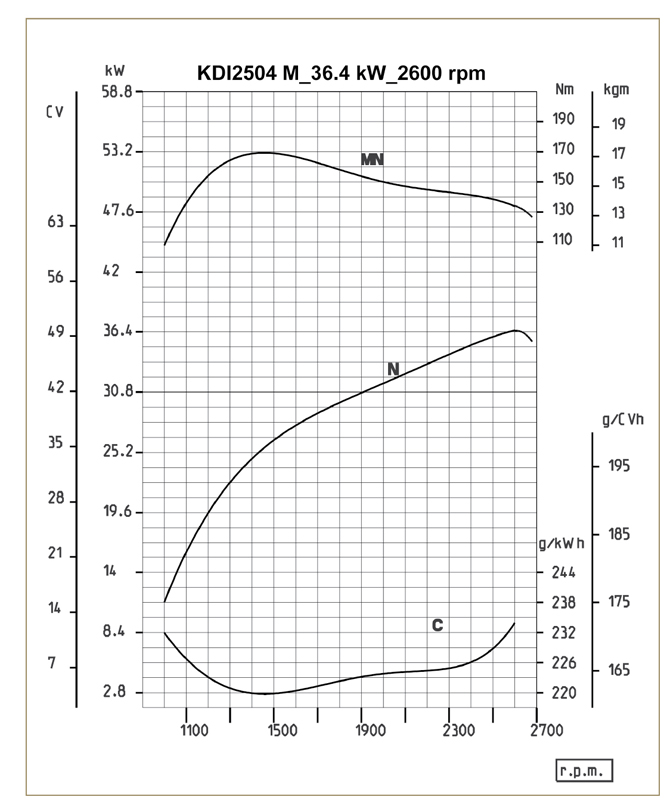 Fig. 2.2N  = Curva di potenzaMN  = Curva di coppiaC  = Curva del consumo specificoLegendaN (ISO TR 14396 - SAE J1995 - CE 97/68) POTENZA AUTOTRAZIONE: Servizi discontinui a regime e carico variabili. Prestazione erogabile del motore in condizioni discontinue a regime e a carico variabile.
MN:  =  CURVA DI COPPIA:  Detto anche momento torcente, è la spinta che il motore applica, tramite trasmissione. E' alla coppia massima che si ha il massimo rendimento del motore.
C =  CURVA DEL CONSUMO SPECIFICO:  Consumo del motore in un dato tempo, per un certo numero di giri. Espresso in g/kW (grammi/chilowatt) esprime il rendimento del carburante.
* Le curve sopra indicate sono da ritenersi indicative in quanto dipendono dal tipo applicazione e della centralina ECU.Le potenze indicate nel diagramma si riferiscono a motore con rodaggio ultimato, munito di filtri aria e marmitta, alla pressione atmosferica di 1 Bar e alla temperatura ambiente di +20°CLa potenza massima è garantita con una tolleranza del 5%.  Avvertenza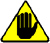 La non approvazione da parte della  KOHLER  di eventuali modifiche ne solleva la stessa da eventuali danni che il motore può subire.OLIO PRESCRITTOOLIO PRESCRITTOOLIO PRESCRITTOOLIO PRESCRITTOOLIO PRESCRITTOOLIO PRESCRITTOVISCOSITA'SAE10w-30 (-25°C ÷ +40°C) 10w-40 (-25°C ÷ +50°C)

5w-30 (-30°C ÷ +40°C)

0w-40 (-40°C ÷ +50°C)10w-30 (-25°C ÷ +40°C) 10w-40 (-25°C ÷ +50°C)

5w-30 (-30°C ÷ +40°C)

0w-40 (-40°C ÷ +50°C)10w-30 (-25°C ÷ +40°C) 10w-40 (-25°C ÷ +50°C)

5w-30 (-30°C ÷ +40°C)

0w-40 (-40°C ÷ +50°C)10w-30 (-25°C ÷ +40°C) 10w-40 (-25°C ÷ +50°C)

5w-30 (-30°C ÷ +40°C)

0w-40 (-40°C ÷ +50°C)CON SPECIFICHEAPICI-4 Plus CI-4

CH-4CI-4 Plus CI-4

CH-4CI-4 Plus CI-4

CH-4CI-4 Plus CI-4

CH-4CON SPECIFICHEACEAE7E5E7E5E7E5E7E5COMPATIBILITÀ DEL CARBURANTECOMPATIBILITÀ DEL CARBURANTECOMPATIBILITÀ DEL CARBURANTECOMPATIBILITÀ DEL CARBURANTECOMPATIBILITÀ DEL CARBURANTECOMPATIBILITÀ DEL CARBURANTECOMPATIBILITÀ DEL CARBURANTECOMPATIBILITÀ DEL CARBURANTECOMPATIBILITÀ DEL CARBURANTEEN 590 (contenuto max. biodiesel 7% (V/V))EN 590 (contenuto max. biodiesel 7% (V/V))EN 590 (contenuto max. biodiesel 7% (V/V))EN 590 (contenuto max. biodiesel 7% (V/V))EN 590 (contenuto max. biodiesel 7% (V/V))EN 590 (contenuto max. biodiesel 7% (V/V))EN 590 (contenuto max. biodiesel 7% (V/V))EN 590 (contenuto max. biodiesel 7% (V/V))EN 590 (contenuto max. biodiesel 7% (V/V))ASTM D 975 Grado 1-D S15ASTM D 975 Grado 1-D S15ASTM D 975 Grado 1-D S15ASTM D 975 Grado 1-D S15ASTM D 975 Grado 1-D S15ASTM D 975 Grado 1-D S15ASTM D 975 Grado 1-D S15ASTM D 975 Grado 1-D S15ASTM D 975 Grado 1-D S15ASTM D 975 Grado 2-D S15ASTM D 975 Grado 2-D S15ASTM D 975 Grado 2-D S15ASTM D 975 Grado 2-D S15ASTM D 975 Grado 2-D S15ASTM D 975 Grado 2-D S15ASTM D 975 Grado 2-D S15ASTM D 975 Grado 2-D S15ASTM D 975 Grado 2-D S15NATO F-54, equivalente al carburante diesel in conformità alla norma EN 590NATO F-54, equivalente al carburante diesel in conformità alla norma EN 590NATO F-54, equivalente al carburante diesel in conformità alla norma EN 590NATO F-54, equivalente al carburante diesel in conformità alla norma EN 590NATO F-54, equivalente al carburante diesel in conformità alla norma EN 590NATO F-54, equivalente al carburante diesel in conformità alla norma EN 590NATO F-54, equivalente al carburante diesel in conformità alla norma EN 590NATO F-54, equivalente al carburante diesel in conformità alla norma EN 590NATO F-54, equivalente al carburante diesel in conformità alla norma EN 590EN 590 o ASTM D 975 Grado 1, 2 -D S15 Diesel articoEN 590 o ASTM D 975 Grado 1, 2 -D S15 Diesel articoEN 590 o ASTM D 975 Grado 1, 2 -D S15 Diesel articoEN 590 o ASTM D 975 Grado 1, 2 -D S15 Diesel articoEN 590 o ASTM D 975 Grado 1, 2 -D S15 Diesel articoEN 590 o ASTM D 975 Grado 1, 2 -D S15 Diesel articoEN 590 o ASTM D 975 Grado 1, 2 -D S15 Diesel articoEN 590 o ASTM D 975 Grado 1, 2 -D S15 Diesel articoEN 590 o ASTM D 975 Grado 1, 2 -D S15 Diesel articoJIS K 2204 N. 1, N. 2JIS K 2204 N. 1, N. 2JIS K 2204 N. 1, N. 2JIS K 2204 N. 1, N. 2JIS K 2204 N. 1, N. 2JIS K 2204 N. 1, N. 2JIS K 2204 N. 1, N. 2JIS K 2204 N. 1, N. 2JIS K 2204 N. 1, N. 2COMPATIBILITÀ BIODIESELCOMPATIBILITÀ BIODIESELCOMPATIBILITÀ BIODIESELCOMPATIBILITÀ BIODIESELCOMPATIBILITÀ BIODIESELCOMPATIBILITÀ BIODIESELCOMPATIBILITÀ BIODIESELCOMPATIBILITÀ BIODIESELCOMPATIBILITÀ BIODIESELBiodiesel conforme alla norma EN 14214 (ammesso solo per miscele con carburante diesel al max. 10% (V/V))Biodiesel conforme alla norma EN 14214 (ammesso solo per miscele con carburante diesel al max. 10% (V/V))Biodiesel conforme alla norma EN 14214 (ammesso solo per miscele con carburante diesel al max. 10% (V/V))Biodiesel conforme alla norma EN 14214 (ammesso solo per miscele con carburante diesel al max. 10% (V/V))Biodiesel conforme alla norma EN 14214 (ammesso solo per miscele con carburante diesel al max. 10% (V/V))Biodiesel conforme alla norma EN 14214 (ammesso solo per miscele con carburante diesel al max. 10% (V/V))Biodiesel conforme alla norma EN 14214 (ammesso solo per miscele con carburante diesel al max. 10% (V/V))Biodiesel conforme alla norma EN 14214 (ammesso solo per miscele con carburante diesel al max. 10% (V/V))Biodiesel conforme alla norma EN 14214 (ammesso solo per miscele con carburante diesel al max. 10% (V/V))ASTM D 975 GradoBiodiesel US conforme alla norma ASTM D6751 – 09a (B100) (ammesso solo per miscele con carburante diesel al 10% (V/V)) 1-D S15ASTM D 975 GradoBiodiesel US conforme alla norma ASTM D6751 – 09a (B100) (ammesso solo per miscele con carburante diesel al 10% (V/V)) 1-D S15ASTM D 975 GradoBiodiesel US conforme alla norma ASTM D6751 – 09a (B100) (ammesso solo per miscele con carburante diesel al 10% (V/V)) 1-D S15ASTM D 975 GradoBiodiesel US conforme alla norma ASTM D6751 – 09a (B100) (ammesso solo per miscele con carburante diesel al 10% (V/V)) 1-D S15ASTM D 975 GradoBiodiesel US conforme alla norma ASTM D6751 – 09a (B100) (ammesso solo per miscele con carburante diesel al 10% (V/V)) 1-D S15ASTM D 975 GradoBiodiesel US conforme alla norma ASTM D6751 – 09a (B100) (ammesso solo per miscele con carburante diesel al 10% (V/V)) 1-D S15ASTM D 975 GradoBiodiesel US conforme alla norma ASTM D6751 – 09a (B100) (ammesso solo per miscele con carburante diesel al 10% (V/V)) 1-D S15ASTM D 975 GradoBiodiesel US conforme alla norma ASTM D6751 – 09a (B100) (ammesso solo per miscele con carburante diesel al 10% (V/V)) 1-D S15ASTM D 975 GradoBiodiesel US conforme alla norma ASTM D6751 – 09a (B100) (ammesso solo per miscele con carburante diesel al 10% (V/V)) 1-D S15PARAMETRO CARBURANTEUNITA'VALORE LIMITENumero di cetanoMin. 49Densità del carburante a 15°CKg/m 3820 - 860Contenuto di zolfomg/kg o ppmmax. 500CARBURANTECARBURANTEF-34/F-35 (cherosene, denominazione NATO)JP-8 (cherosene, designazione militare US)F-44 (cherosene, denominazione NATO)JP-5 (cherosene, denominazione militare US)F-63 (cherosene, denominazione NATO, equivalente a F-34/F-35 con additivi)Jet A (cherosene per aviazione civile)F-65 (cherosene, denominazione NATO, miscela 1:1 di F-54 e F-34/F-35)Jet A1 (cherosene per aviazione civile)Usare liquido refrigerante a base di una miscela composta dal 50% di acqua demineralizzata e dal 50% di glicole etilenico a basso contenuto di silicato. Usare un refrigerante OAT per impieghi gravosi di lunga durata o a durata prolungata privi di silicati, fosfati, borati, nitriti e ammine
Possono essere utilizzati i seguenti refrigeranti a base di glicole etilenico per tutti i modelli della famiglia di motori KDI:
OAT (Organic Acid Technology) a basso contenuto di silicati: ASTM D-3306 D-6210HOAT (Hybrid Organic Acid Technology) a basso contenuto di silicati: ASTM D-3306 D-6210I refrigeranti di cui sopra, in formulazioni concentrate, devono essere miscelati con acqua distillata, deionizzata o demineralizzata. Se disponibile, può essere usata direttamente una formulazione premiscelata (al 40-60% o al 50-50%).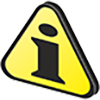 ImportanteNon mescolare refrigeranti a base di glicole etilenico e glicole propilenico. Non mescolare refrigeranti a base di OAT e HOAT. La durata delle prestazioni dei refrigeranti OAT può essere drasticamente ridotta se contaminati con refrigeranti contenenti nitriti.Non usare refrigeranti per il settore automobilistico. Questi refrigeranti non contengono gli additivi giusti per proteggere i motori diesel per impieghi gravosi.I refrigeranti OAT sono esenti da manutenzione fino a 6 anni o 6000 ore di funzionamento, purché l’impianto refrigerante sia rabboccato usando lo stesso tipo di refrigerante. Non miscelare diversi tipi di refrigerante. Testare annualmente le condizioni del refrigerante usando delle strisce per il controllo del refrigerante.
I refrigeranti HOAT non sono tutti esenti da manutenzione e si raccomanda di aggiungere SCA (Supplemental Coolant Additive, additivi di raffreddamento supplementari) al primo intervallo di manutenzione.BATTERIE CONSIGLIATEBATTERIE CONSIGLIATETEMPERATURA AMBIENTETIPO BATTERIA> - 15°C12V 100 Ah - 800 CCA/SAE-15°C ÷ -25°C12V 110 Ah - 950 CCA/SAE< - 25°C12V 120 Ah - 1000 CCA/SAECONTROLLO E PULIZIACONTROLLO E PULIZIACONTROLLO E PULIZIACONTROLLO E PULIZIACONTROLLO E PULIZIADESCRIZIONE OPERAZIONEFREQUENZA (ORE)FREQUENZA (ORE)FREQUENZA (ORE)FREQUENZA (ORE)DESCRIZIONE OPERAZIONE1002505005000Livello olio motore (8)Livello liquido refrigerante (8) (9)Presenza acqua nel filtro carburanteCartuccia filtro aria a secco (2)Superfice di scambio radiatore (2) (8)Cinghia alternatore (8)Manicotti in gomma (asp. aria/refrigerante)Tubi carburanteMotorino di avviamentoAlternatoreSOSTITUZIONESOSTITUZIONESOSTITUZIONESOSTITUZIONEDESCRIZIONE OPERAZIONEDESCRIZIONE OPERAZIONEFREQUENZA (ORE)FREQUENZA (ORE)DESCRIZIONE OPERAZIONEDESCRIZIONE OPERAZIONE5005000Cinghia alternatore (3)Cinghia alternatore (3)Cartuccia filtro aria a secco (2)Cartuccia filtro aria a secco (2)Manicotti di aspirazione (filtro aria - collettore aspirazione) (7)Manicotti di aspirazione (filtro aria - collettore aspirazione) (7)Manicotti refrigerante (7)Manicotti refrigerante (7)Tubi carburante (7)Tubi carburante (7)Liquido refrigeranteOATLiquido refrigeranteHOAT (10)SOSTITUZIONE DELLA CARTUCCIA DEL FILTRO DELL’OLIO E DELL’OLIO MOTORESOSTITUZIONE DELLA CARTUCCIA DEL FILTRO DELL’OLIO E DELL’OLIO MOTORESOSTITUZIONE DELLA CARTUCCIA DEL FILTRO DELL’OLIO E DELL’OLIO MOTOREVERSIONE MOTOREFREQUENZA (ORE)FREQUENZA (ORE)VERSIONE MOTORE250500KDI iniezione meccanica Stage V (1)KDI iniezione meccanica Tier 4 Final – Stage IIIB (1)KDI iniezione meccanica Tier 3 – Stage IIIA (1)KDI iniezione meccanica non certificati (1) (11)SOSTITUZIONE DELLA CARTUCCIA DEL PREFILTRO E DEL FILTRO DEL CARBURANTESOSTITUZIONE DELLA CARTUCCIA DEL PREFILTRO E DEL FILTRO DEL CARBURANTESOSTITUZIONE DELLA CARTUCCIA DEL PREFILTRO E DEL FILTRO DEL CARBURANTEVERSIONE MOTOREFREQUENZA (ORE)FREQUENZA (ORE)VERSIONE MOTORE250500KDI iniezione meccanica Stage V (1)KDI iniezione meccanica Tier 4 Final – Stage IIIB (1)KDI iniezione meccanica Tier 3 – Stage IIIA (1)KDI iniezione meccanica non certificati (1)2.9.1 Circuito alimentazione     Importante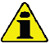 Il sistema di alimentazione ad alta pressione è estremamente suscettibile a danni se il carburante è contaminato.E' estremamente importante che tutti i componenti interessati del circuito iniezione siano rigorosamente puliti prima che i componenti vengano rimossi.Lavare e pulire accuratamente il motore prima di eseguire la manutenzione.La contaminazione del sistema di alimentazione puo causare un cedimento prestazionale o avarie del motore.Il lavaggio del motore, con una lancia ad alta pressione, deve essere effettuato a un distanza superiore ai 200 mm dal motoreIl circuito di alimentazione del carburante è in bassa pressione dal serbatoio 1 fino alla pompa iniezione 5 .

NOTA: La rappresentazione del serbatoio è puramente indicativa. Componente non necessariamente fornito da KOHLER .
Tab 2.12  
Fig 2.4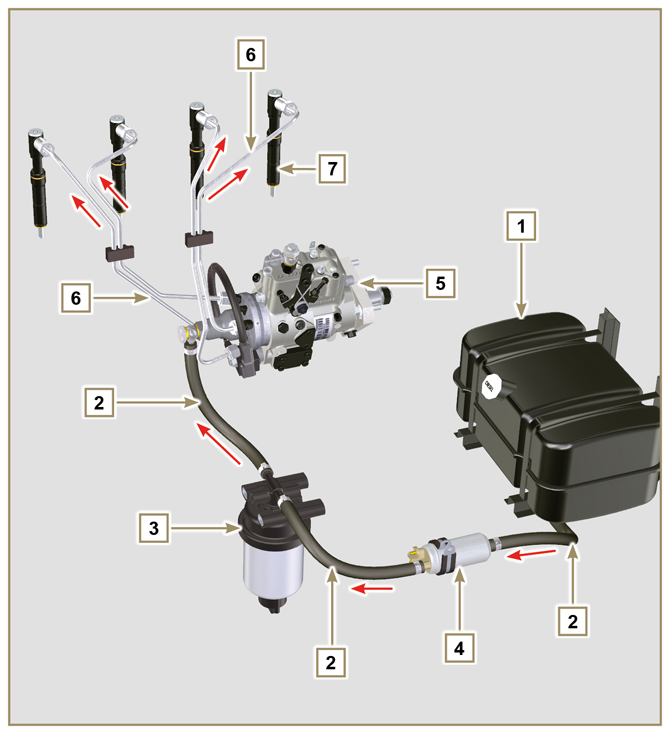 2.9.2 Circuito rifiuto carburante
Il circuito rifiuto carburante è a bassa pressione.NOTA: La rappresentazione del serbatoio è puramente indicativa. Componente non necessariamente fornito da KOHLER .
Tab 2.13  
Fig 2.5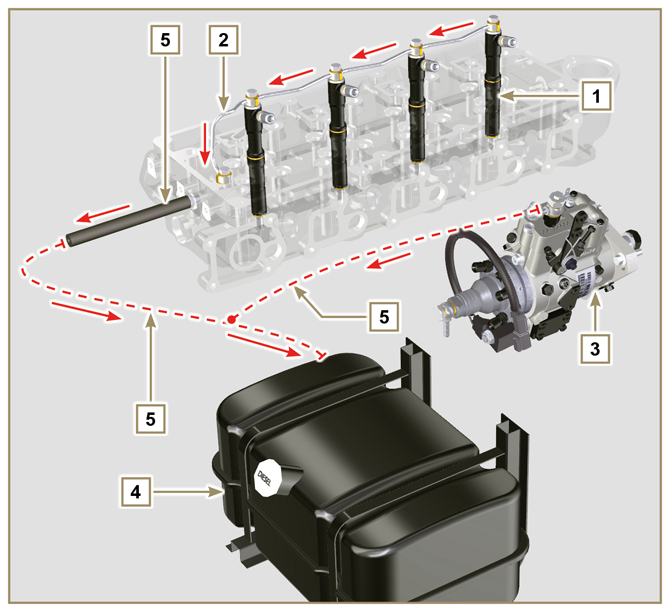 2.9.3 Pompa iniezioneLa pressione in ingresso alla pompa iniezione deve essere positiva in tutte le condizioni di funzionamento.La pompa iniezione è azionata tramite l'ingranaggio  comando pompa e invia il carburante in alta pressione agli iniettori.NOTA: In caso di perdita dal circuito alta pressione non intervenire a motore in funzione, ma spegnerlo ed attendere 5 - 10 minuti prima di controllare la perdita.
Tab 2.14  
Fig 2.6


Fig 2.7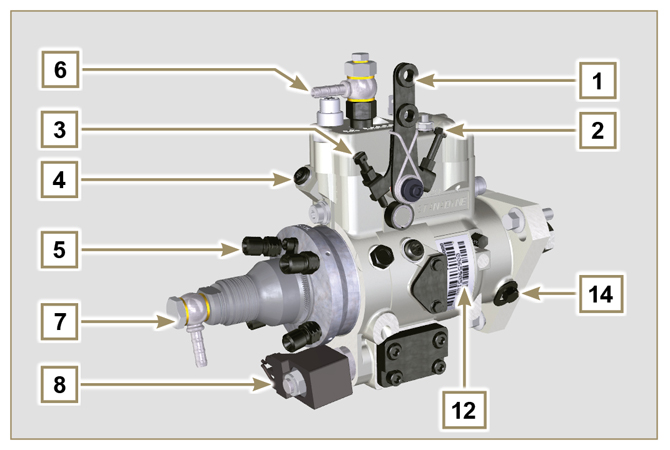 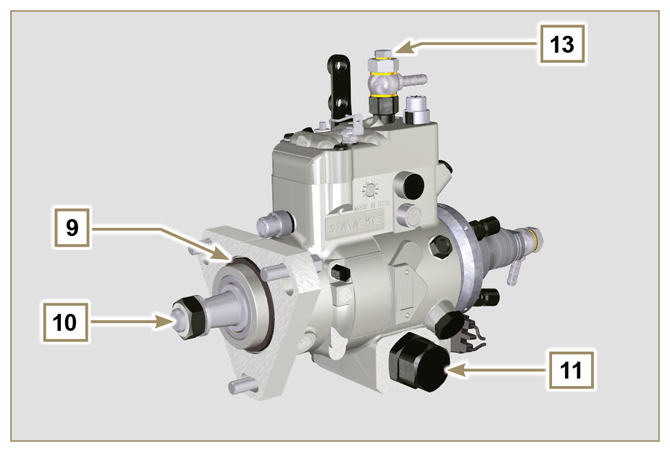 2.9.4 IniettoreE' il dispositivo impiegato per immettere il combustibile sotto forma di uno o piu' getti adeguatamente polverizzati
e opportunamente orientati direttamente nella camera di combustione. Sono costituiti da un corpo metallico che prevede

all'interno un elemento mobile che agisce sull'ago: questo, sollevandosi contro l'azione di una molla tarata, consente la

fuoriuscita del combustibile sotto elevata pressione.
   Importante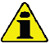 Gli iniettori sono tarati individualmente.La contaminazione del carburante causa gravi danni al sistema di iniezione.Tab 2.15
Fig 2.8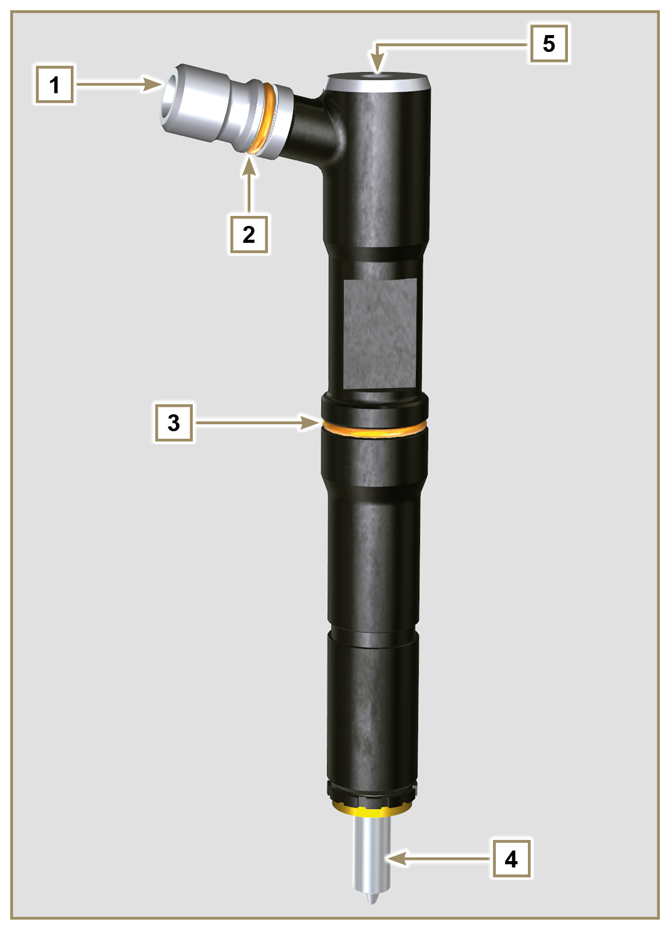 2.9.5 Filtro carburanteIl filtro carburante è situato sul basamento del motore o in alternativa può essere montato sul telaio della macchina.Tab 2.16Tab 2.17  Caratteristiche cartuccia

Fig 2.9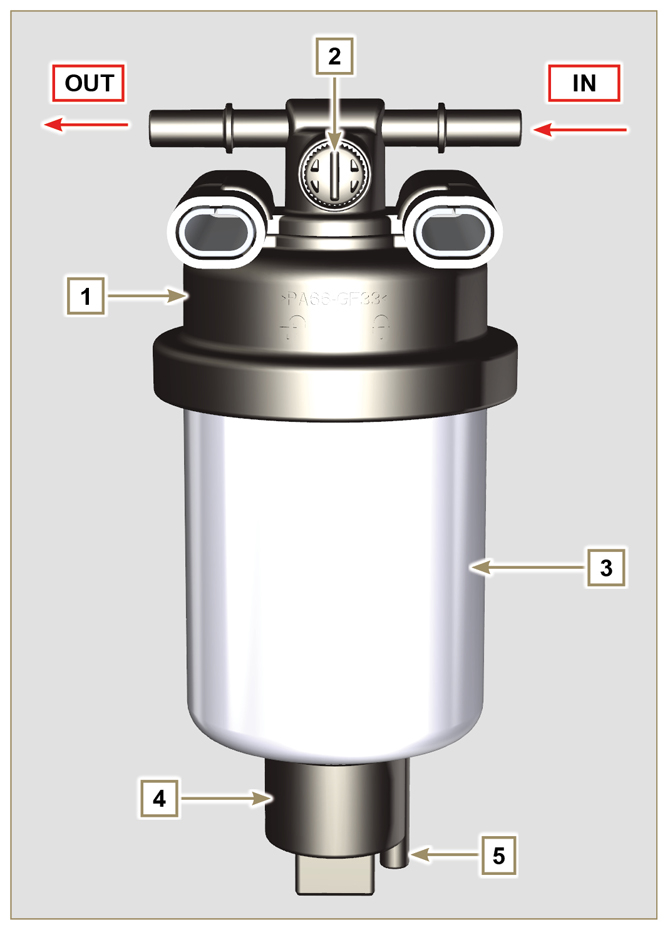 2.9.6 Pompa elettrica carburante (opzionale)
Quando si installa la pompa carburante elettrica in un motore Diesel occorre:Rimuovere eventuali filtri montati all'entrata della pompa iniezione elettrica;Inserire un prefiltro tra il serbatoio e la pompa elettrica;La pompa elettrica può essere montata sull'applicazione ad una altezza massima dalla posizione del serbatoio di 500 mm.Inserire una valvola di non ritorno per evitare il funzionamento a secco dovuto allo svuotamento del condotto di aspirazione.La pressione di alimentazione data dalla pompa elettrica non deve superare la pressione di 0,2 bar all'ingresso della pompa iniezione carburante ad alta pressione.Tab 2.18

Fig 2.10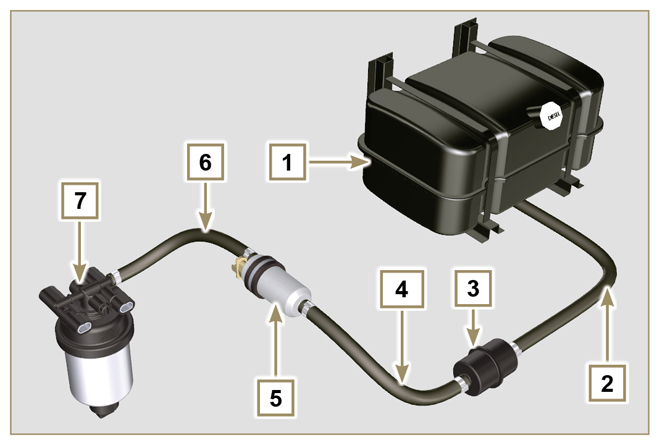 2.9.7 Protezioni per componenti circuito iniezione carburante
I componenti del circuito iniezione ad alta pressione sono particolarmente sensibili alle impurità.Per evitare che impurità anche microscopiche possano accedere dai raccordi di entrata o uscita del carburante, è necessario chiudere questi accessi tramite appositi tappi non appena i vari tubi vengono smontati e disconnessi.
Lo smontaggio di qualsiasi componente del circuito iniezione non deve avvenire in ambienti polverosi.

I tappi di protezione devono rimanere chiusi nella propria scatola (ST_40) fino al momento in cui devono essere utilizzati.
Porre particolare attenzione al momento dell'utilizzo dei tappi ed evitare qualsiasi contaminazione di polvere o sporcizia di qualsiasi genere.
Anche dopo l'utilizzo dei tappi illustrati in questo paragrafo, tutti i componenti del circuito di iniezione, devono essere riposti con cura in ambiente privo di qualsiasi tipo impurità.

Nelle Fig. 2.11 e 2.12 vengono illustrati i tappi che devono essere utilizzati sui componenti del circuito di iniezione.

I tappi di protezione devono essere lavati accuratamente dopo ogni utilizzo e riposti nella loro scatola ST_40 .
     Importante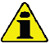 E' altamente consigliato avere questa pagina a vista durante le operazioni di smontaggio dei componenti del circuito iniezione carburante.
Fig 2.11


Fig 2.12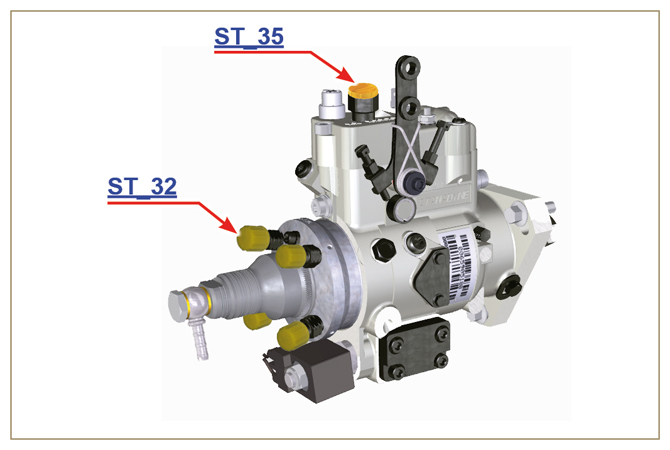 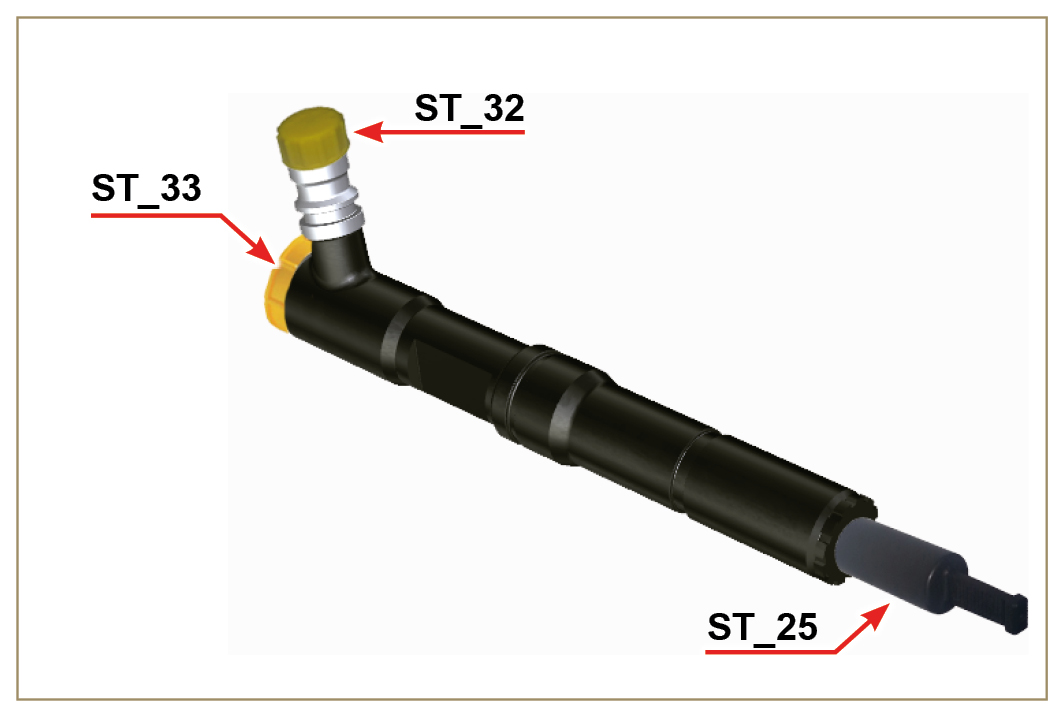 2.10.1 Schema circuito lubrificazioneLa pompa olio prende il moto dall'albero a gomito dal lato distribuzione.Nei passaggi di colore verde l'olio è in aspirazione, in quelli di colore rosso l'olio è in pressione e in quellidi colore giallo l'olio è di ritorno verso la coppa olio 2 (non in pressione).
Tab 2.19Tab 2.20

Fig 2.13

  
Fig 2.14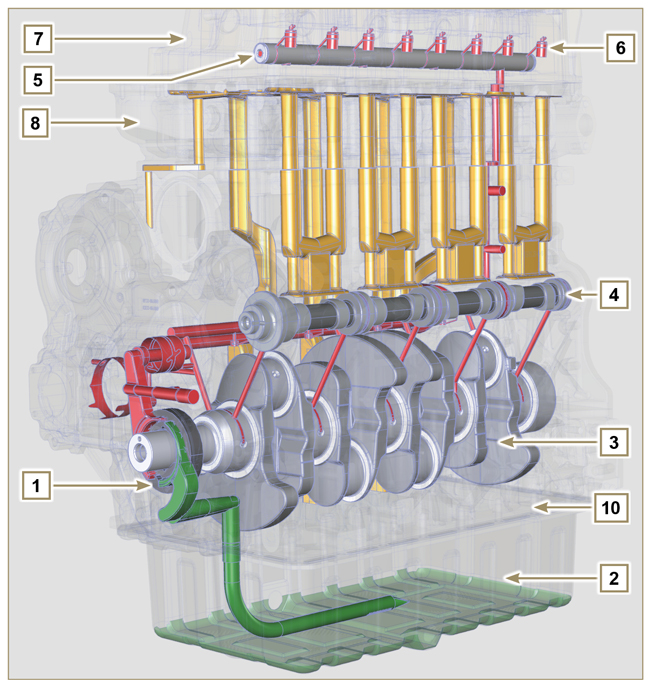 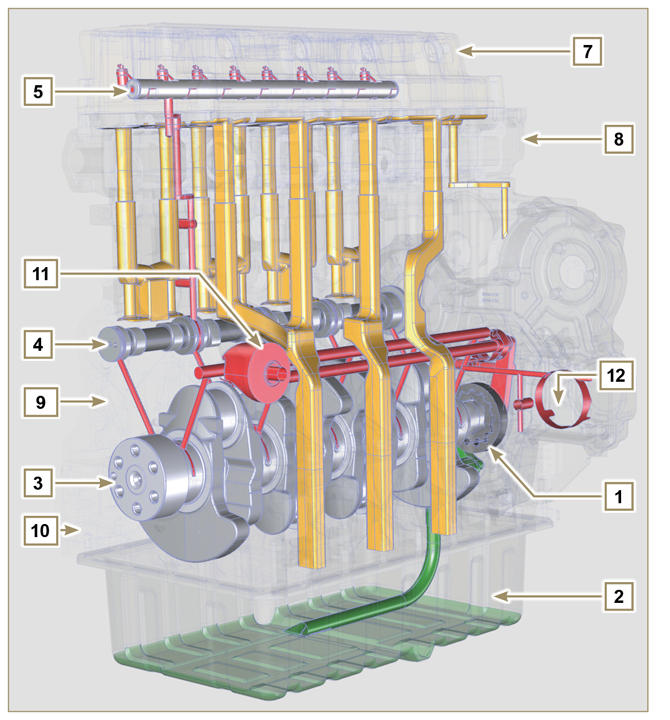  NOTA: Cliccare a fianco per riprodurre il videohttps://www.youtube.com/embed/5HuLfSgqz6s?rel=02.10.2 Pompa olioI rotori della pompa olio sono di tipo trocoidale (a lobi) e vengono azionati dall'albero a gomito tramite chiavetta. Il corpo pompa è situato all'interno del carter distribuzione.
E' tassativo montare i rotori con i riferimenti A visibili dall'operatore.

Tab 2.21
Fig 2.15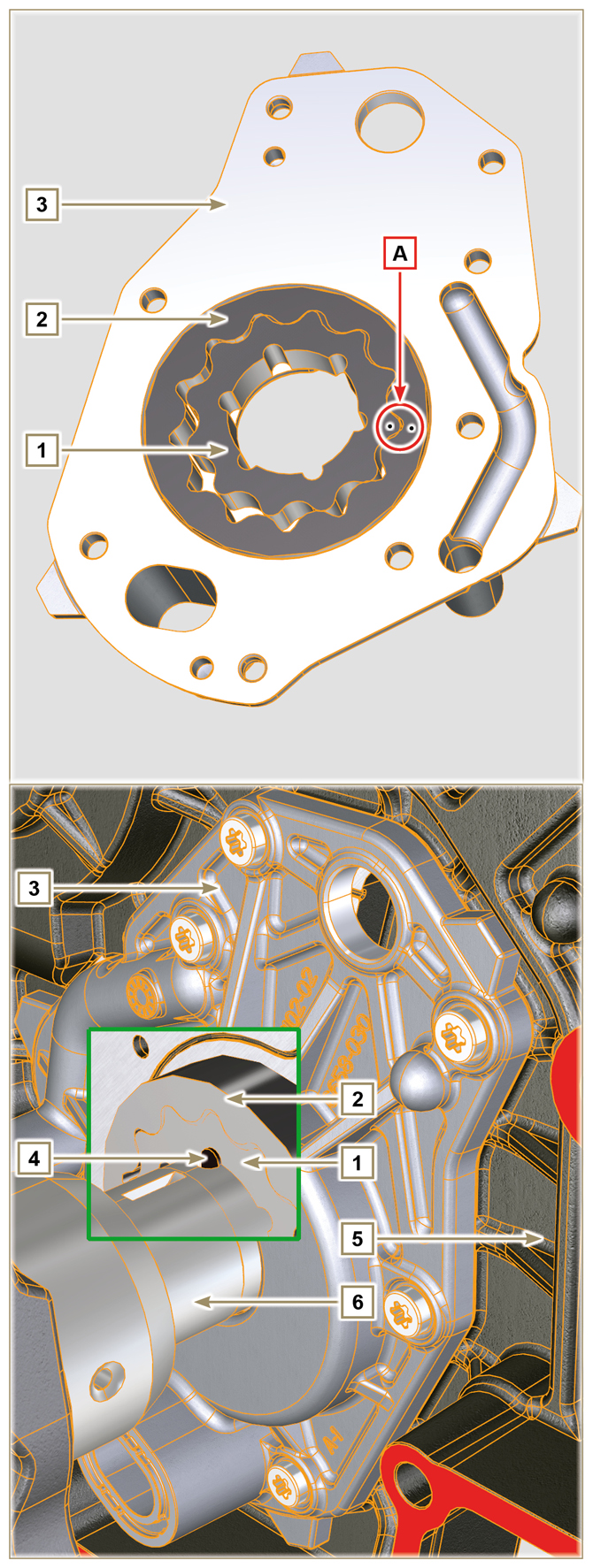 2.10.3 Filtro olio
Fig 2.16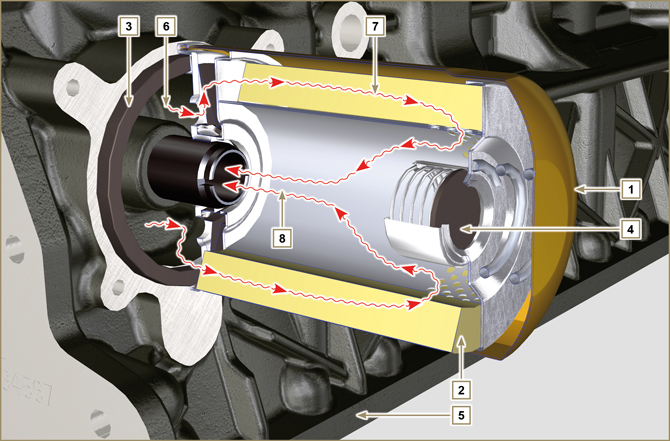 2.10.3 Filtro olio
Fig 2.16Tab 2.22
  Tab 2.23Tab 2.24
Fig 2.17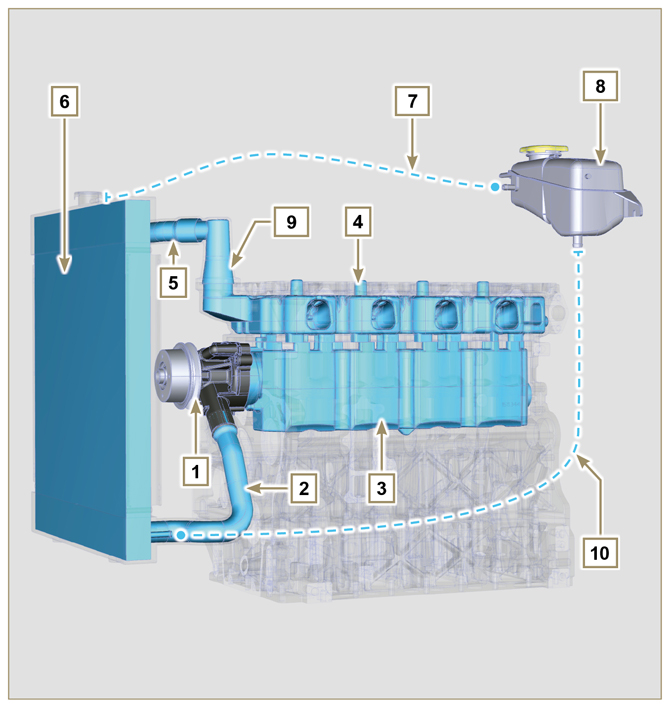 2.11.2 Pompa refrigeranteTab 2.25
Fig 2.18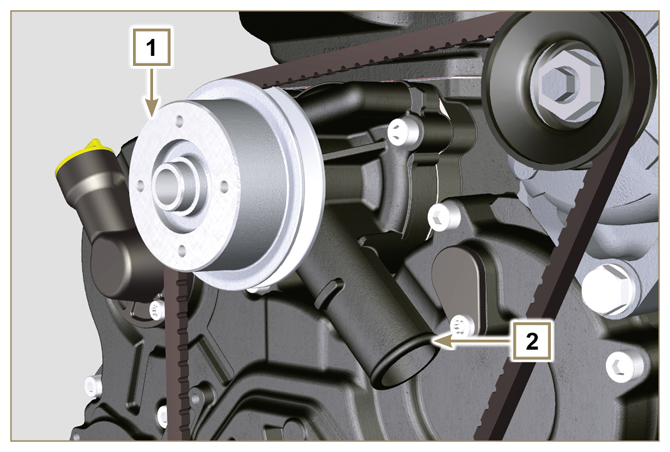 2.11.3 Valvola termostaticaTab 2.26Temperatura d'inizio apertura 79°C ± 2°C.
Fig 2.19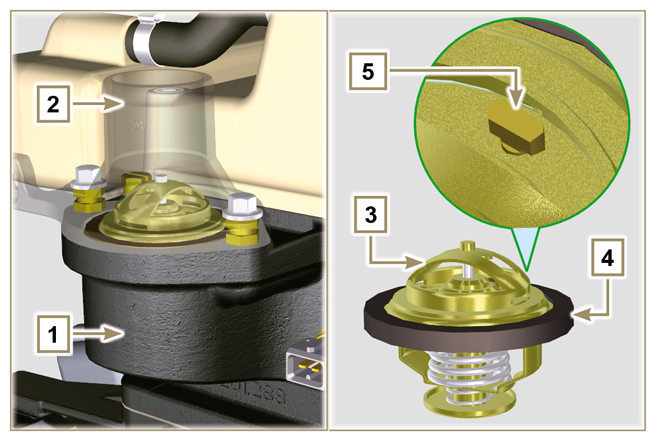 2.11.4 Radiatore (opzionale)NOTA: Componente non necessariamente fornito da Kohler
Tab 2.27
Fig 2.20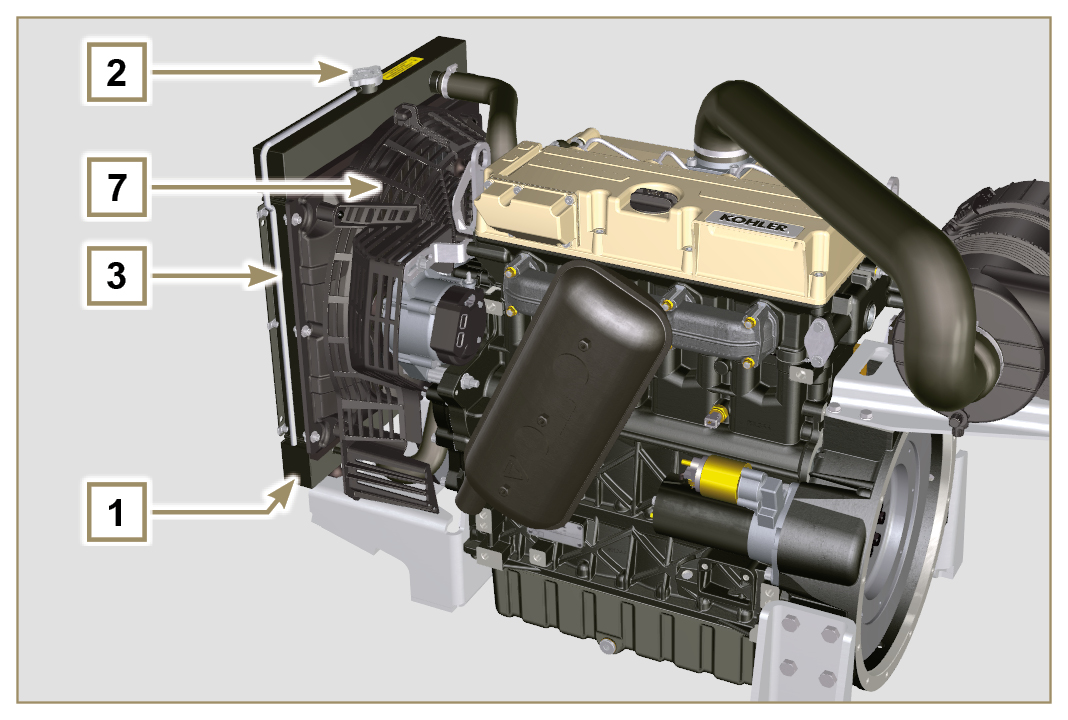 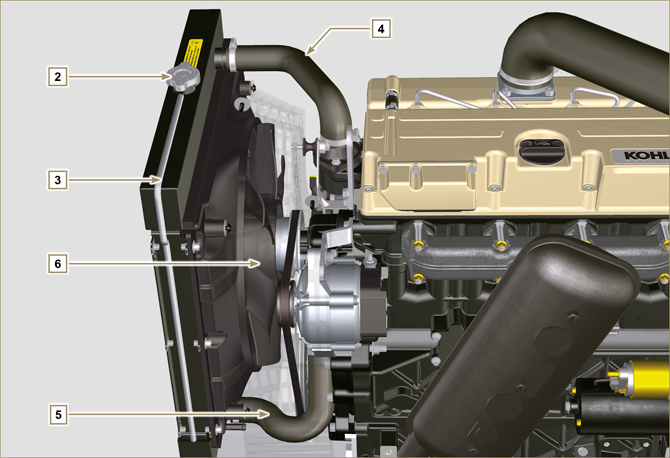 Fig 2.21
Fig 2.22


Fig 2.23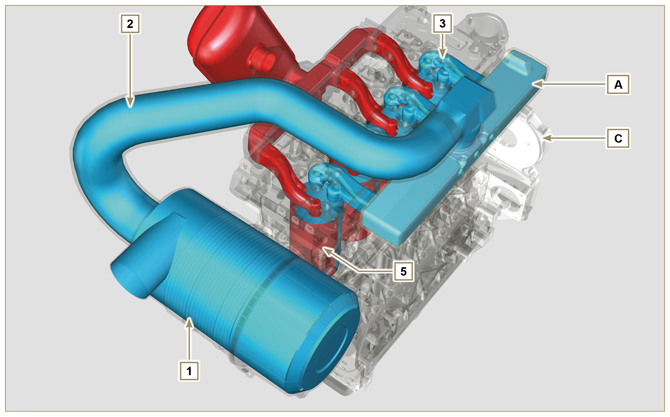 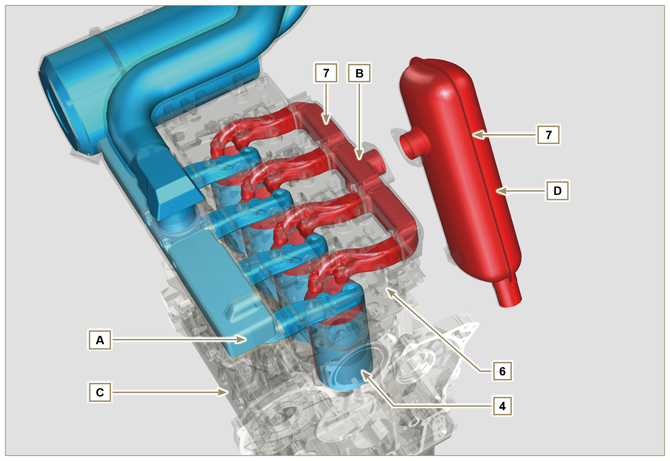      Importante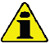 La temperatura dell'aria all'interno del collettore di aspirazione non deve mai superare di 10°C quella dell'ambiente.         L'aria filtrata, è aspirata attraverso il collettore di aspirazione e tramite i condotti nella testa motore entra nei cilindri. All'interno dei cilindri l'aria compressa e miscelata con il carburante, dopo la combustione si trasforma in Gas. Il Gas viene espulso dai cilindri ed inviato al collettore di scarico, il quale procede allespulsione dei gas verso la marmitta di scarico.Tab 2.28
2.12.1 Filtro aria (opzionale)

NOTA: Componente non necessariamente fornito da KOHLER .     Importante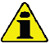 Il filtro dell'aria è del tipo a secco con cartuccia filtrante in carta H sostituibile (vedere Tab. 2.8 e Tab. 2.9 per la frequenza di intervento sui componenti).L'aspirazione del filtro deve essere posizionata in zona fresca.Se si utilizza un manicotto, la lunghezza non deve superare 400 mm ed essere il più possibile rettilineo.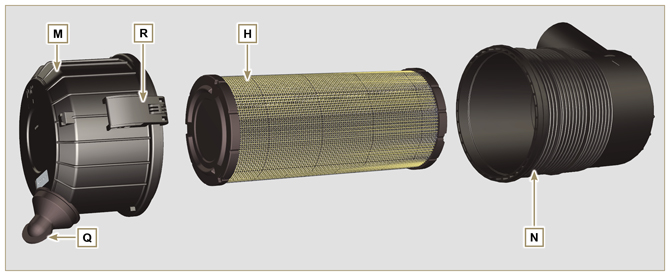 Fig 2.24Tab 2.29
2.13.1.1 Connettore quadro a bordo motore/macchina Il connettore è di tipo Deutsch a 19 vie femmina, in Tab. 2.31 sono elencati tutti i collegamenti con i PIN.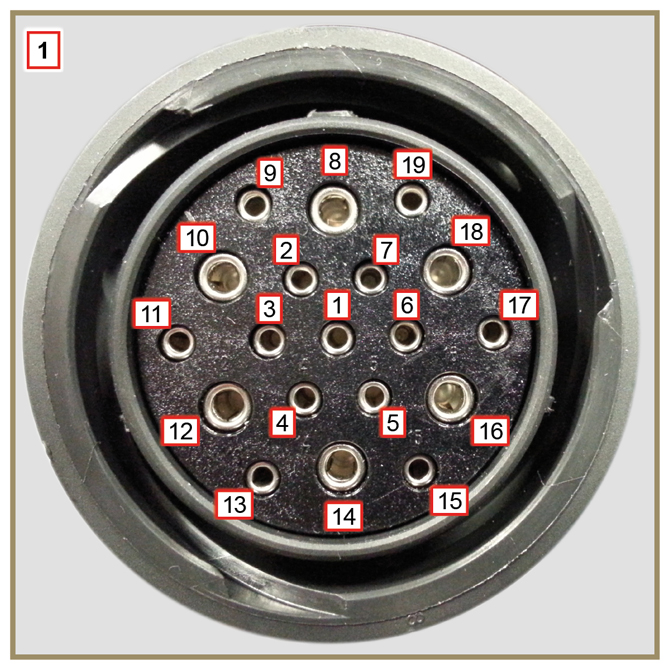 Fig 2.26aTab. 2.312.13.1.2 Connettore quadro accessori
 Il connettore è di tipo Deutsch a 19 vie maschio, in Tab. 2.32  sono elencati tutti i collegamenti con i PIN.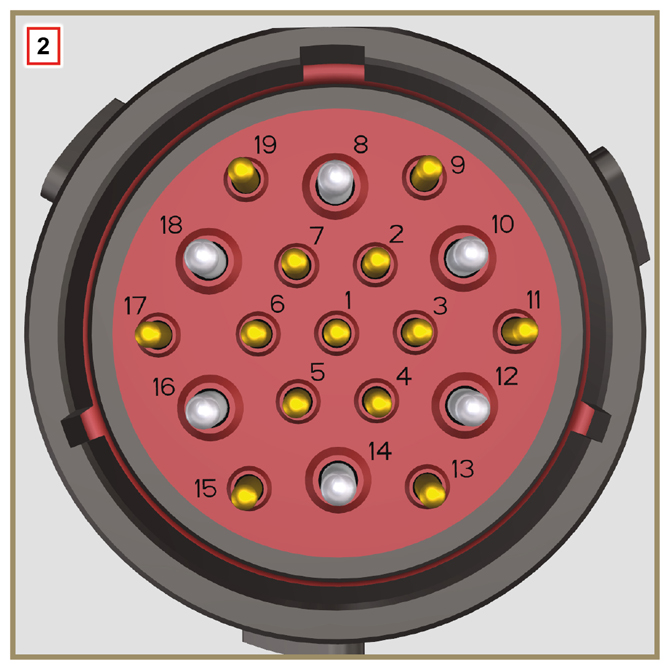 Fig 2.26bTab. 2.32 2.13.1.3 Disconnessione cablaggioAlcuni connettori dei sensori e dei dispositivi a comando elettronico, sono a tenuta stagna.
Questi tipi di connettori devono essere disconnessi tramite pressione sulle liguette A o sblocco dei fermi B , come illustrato dalla Fig. 2.26c alla Fig. 2.26g .
Fig 2.26c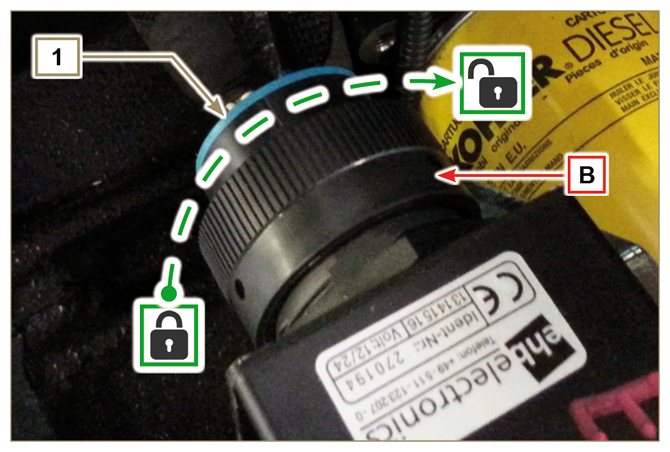 
Fig 2.26d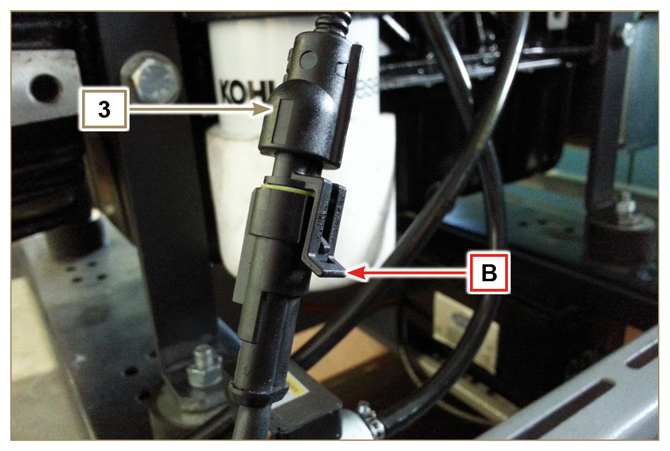 
Fig 2.26e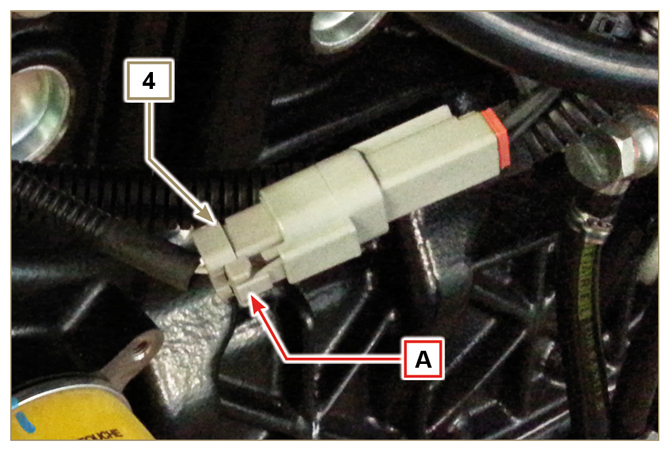 
Fig 2.26f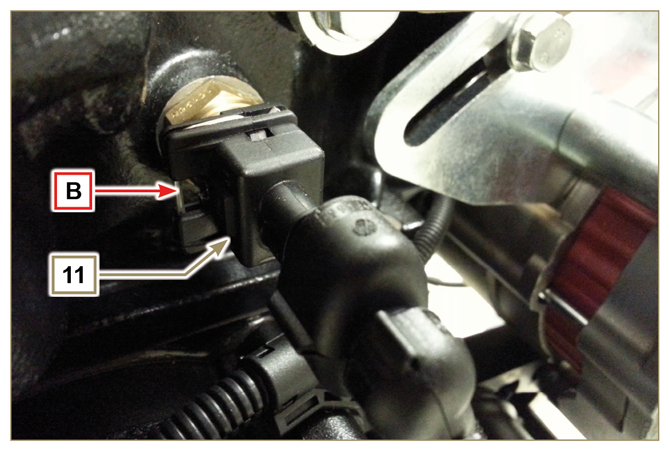 
Fig 2.26g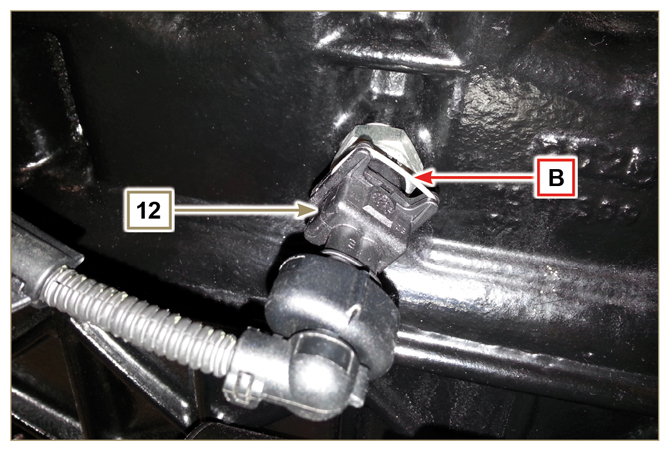 2.14.1 Sensore presenza acqua nel filtro carburante (opzionale)

Il sensore presenza acqua nel filtro carburante serve a segnalare la presenza d'acqua nel carburante.

Il sensore chiude a massa il circuito accendendo la lampada spia sul cruscotto della macchina su cui il motore è montato.

L'acqua, eventualmente presente nel carburante, si separa e si deposita a causa del suo maggiore peso specifico nella parte

più bassa del filtro dove è presente tappo drenaggio acqua.

Svitare leggermente il tappo drenaggio senza smontarlo; far fuoriuscire l'acqua se presente.

Avvitare nuovamente il tappo drenaggio acqua H non appena il carburante fuoriesce.
Fig 2.27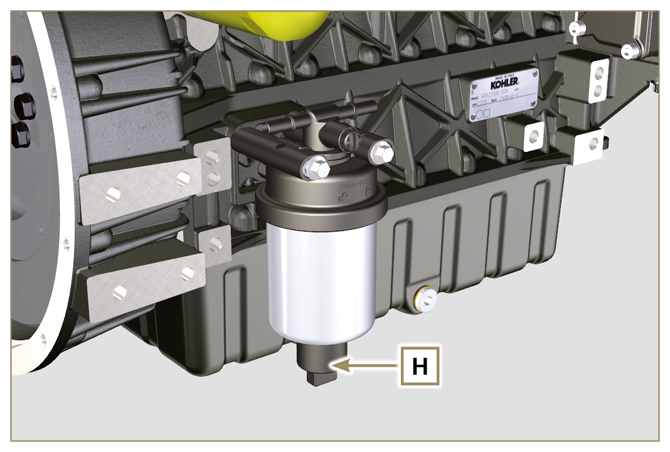 2.14.2 Interruttore pressione olio

L'interruttore di pressione olio N è montato sul basamento nella zona del motorino di avviamento.

Taratura 0.6 bar ± 0.1 bar.

L'interruttore chiude a massa il circuito accendendo la lampada spia sul quadro di comando della macchina su cui il motore

è montato.
Fig 2.28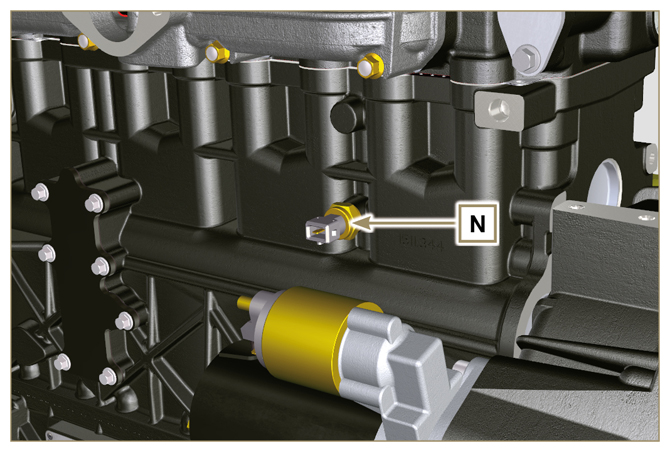 2.14.3 Sensore temperatura refrigerante
Il sensore ha la doppia funzione di termometro e di termocontatto.

Il sensore temperatura liquido refrigerante/termocontatto P è fissato sulla testa motore lato valvola termostatica. 
Sul motore può essere montato il sensore P1 o P2 ( Fig. 2.29 ):
P1 Caratteristiche indicate in Tab. 2.33A (connettore blu).      Termocontatto N/O con temperatura di chiusura +110 °C ±3°C, riapertura +88 °C / +100 °C.P2 Caratteristiche indicate in Tab. 2.33B (connettore bianco).
     Termocontatto N/O con temperatura di chiusura +110 °C ±3°C, riapertura +88 °C / +100 °C.NOTA : Con R si indica il pin dove è possibile misurare la resistenza elettrica.Tab 2.33ATab 2.33B
Fig 2.29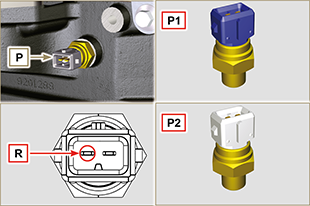   2.14.4 Interruttore intasamento filtro ariaNOTA: Componente non necessariamente fornito da KOHLER .
L'interruttore è montato sul filtro dell'aria, quando il filtro risulta intasato, invia il segnale sul quadro.Le caratteristiche: • Temperatura di esercizio: -30 °C / +100°C
• Contatto normalmente aperto.

• Chiusura contatto per depressione: -50 mbar.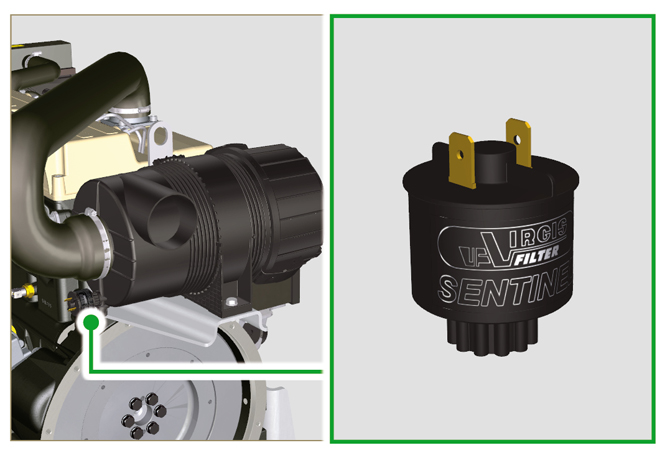 Fig 2.302.15.1 Alternatore
Esterno comandato dall'albero a gomito tramite cinghia.
Caratteristiche:Ampere 55A (80A opzionale)Volt 12V
Fig 2.31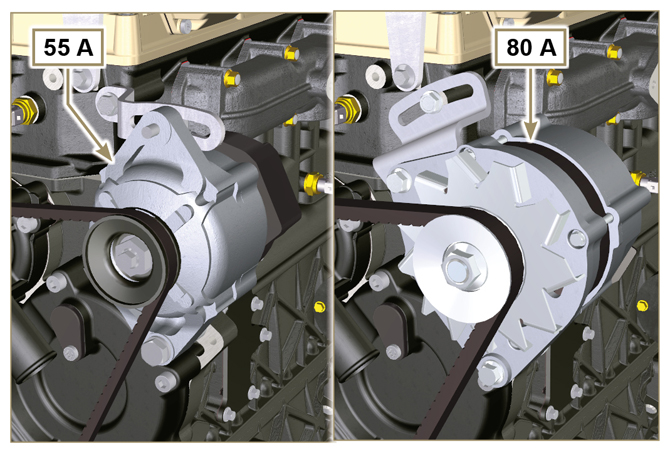 2.15.2 Motorino di avviamento

Caratteristiche:Tipo Bosch 12 VPotenza 2 kWSenso di rotazione antiorario (vista lato distribuzione)
Fig 2.32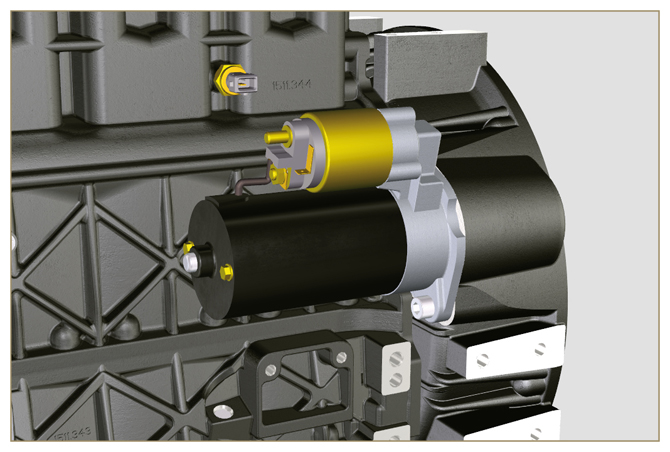 2.15.3 Dispositivo avviamento a freddo (Heater)

Il dispositivo avviamento a freddo è costituito da una resistenza, gestita dalla centralina pre-riscaldo H , che viene attivata quando la temperatura ambiente è ≤ -16°C.

L'aria aspirata si scalda attraverso la resistenza e facilita l'avviamento del motore.



Caratteristiche:Tipo Hidria AET 12 VPotenza 550 W
Fig 2.33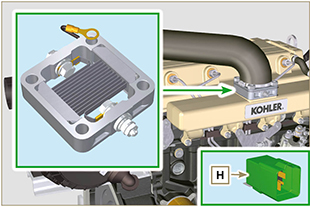 2.15.4 Pompa elettrica (opzionale)

 NOTA : Componente non necessariamentefornito da KOHLER .La pompa elettrica è montata prima del filtro carburante, può essere montata una delle pompe A1 - A2 - A3 - A4.
Nella Tab. 2.34 a-b-c-d  sono indicate le caratteristiche delle pompe.
Tab 2.34Tab. 2.34aTab. 2.34b  Tab. 2.34c  Tab. 2.34d  
Fig 2.34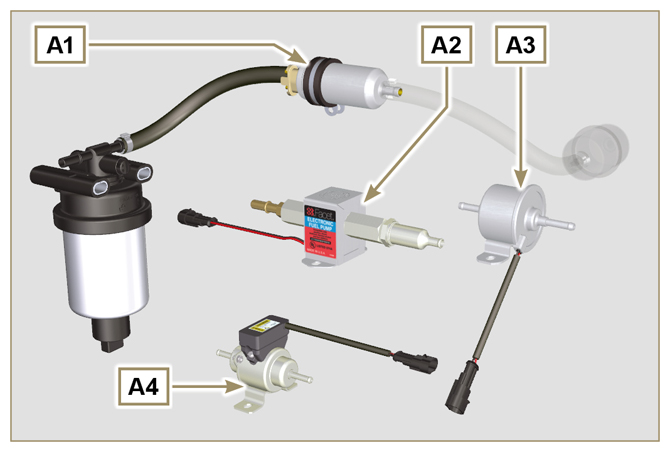 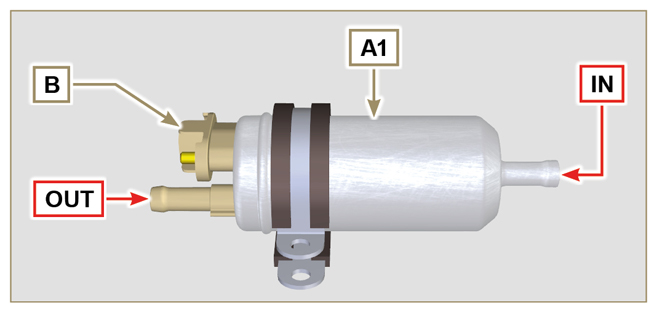 Fig 2.35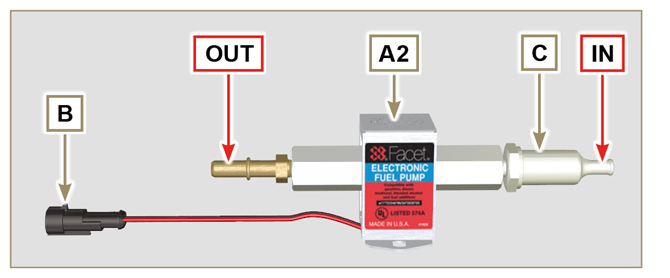 Fig 2.36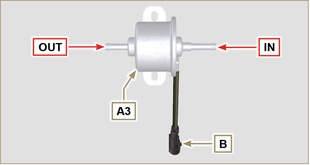 Fig 2.37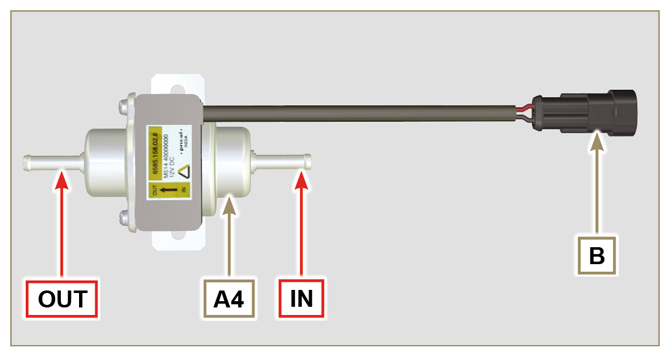 Fig 2.382.15.5 Cold start advance
Il dispositivo Cold Start Advance E , è parte della pompa iniezione D , provvede alla modifica di anticipo dell'iniezione
per facilitare l'avviamento del motore a basse temperature.Il dispositivo è comandato dalla centralina H.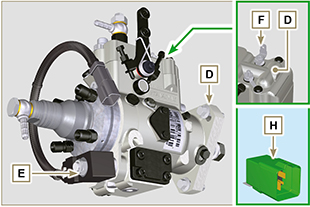 Fig 2.392.15.6 Elettro-Stop
Il dispositivo elettro-stop F , è parte della pompa iniezione D , provvede allo spegnimento del motore bloccando il flusso di
carburante in entrata nella pompa D .Fig 2.392.15.7 Centralina d'avviamento
Il dispositivo H favorisce l'accensione del motore a freddo comandando il "dispositivo avviamento a freddo" ( Heater ) e il dispositivo "Cold Start Advance" ( CSA ), nella Tab. 2.35a sono indicati i tempi di attivazione in base alla temperatura ambiente.Tab. 2.35aTab. 2.35b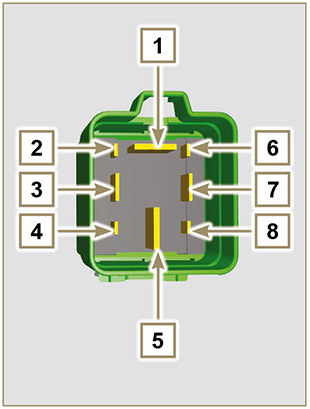 Fig 2.402.15.8 FusibileIl dispositivo G è montato sulla testa P (lato volano), provvede alla protezione del circuito elettrico in caso di sovraccarico o
cortocircuito.
 NOTA : Componente non necessariamentefornito da KOHLER .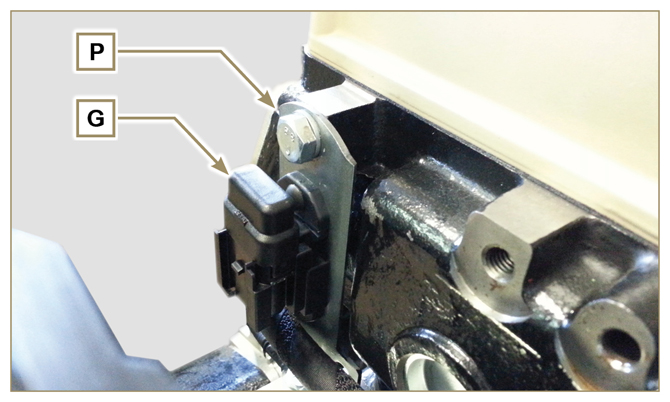 Fig 2.412.15.9 Quadro di comando (opzionale)Il quadro L può essere montato a bordo motore o macchina.
In Tab. 2.36  vengono illustrate le funzioni principali.
 NOTA : Componente non necessariamente fornito da KOHLER .Tab 2.36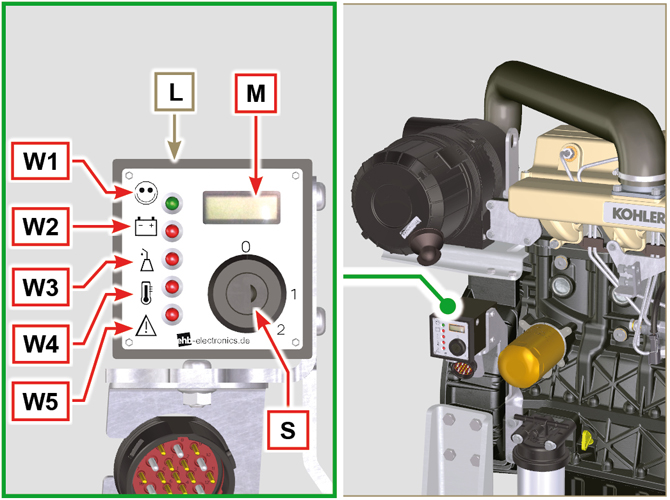   Fig 2.42Il sistema di distribuzione è dotato di punterie idrauliche che recuperano automaticamente i giochi di funzionamento del gruppo aste bilancieri. Non è perciò necessaria nessuna registrazione.2.16.1 Identificazione componenti
Fig 2.43  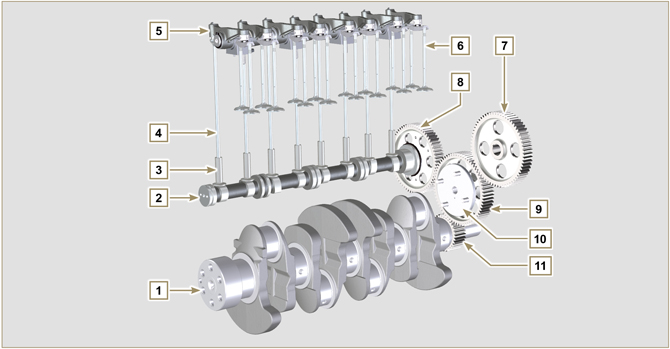 Il sistema di distribuzione è dotato di punterie idrauliche che recuperano automaticamente i giochi di funzionamento del gruppo aste bilancieri. Non è perciò necessaria nessuna registrazione.2.16.1 Identificazione componenti
Fig 2.43  Tab 2.37

Fig 2.44


Fig 2.45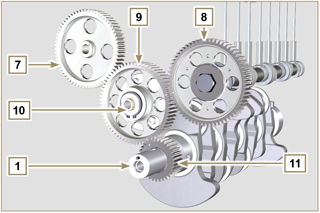 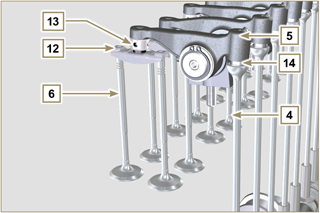 2.16.2 Diagramma angoli fasatura distribuzione   Importante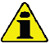 A scopo informativo, in Tab. 2.38  sono riportati i valori degli angoli di fasatura del diagramma di distribuzione.Si precisa che tali valori si possono verificare ruotando l'albero a gomito (Pos. 1 della Fig. 2.43) , tramite il movimento delle aste comando bilancieri (Pos. 4 della Fig. 2.43) .NOTA: Il rilevamento del valore tramite il movimento dei bilancieri/valvole, potrebbe essere non veritiero a causa delle punterie idrauliche, che potrebbero comprimersi creando dei giochi e alterando il valore reale.Tab 2.38  
Fig 2.46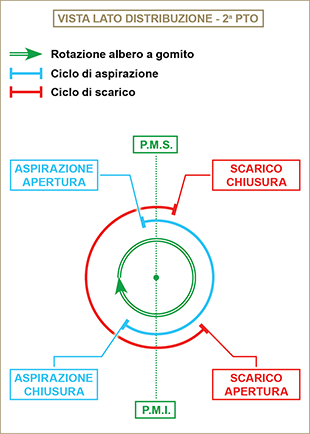 2.16.3 Perno bilancieri

Tab 2.39

Fig 2.47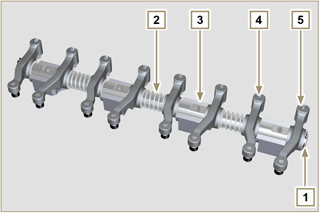 2.16.4 Bilancieri

Tab 2.40

Fig 2.48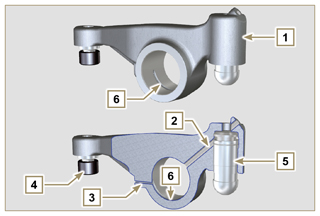 2.16.5 Punterie idrauliche

Tab 2.41
2.16.5.1 Funzionamento della punteria idraulica

Il principio di funzionamento della punteria idraulica si basa sull'incomprimibilità dei liquidi e sul trafilamento controllato.

L'olio arriva in pressione all'interno della punteria nella camera A , mantenendone costante il rifornimento.
Attraverso la valvola unidirezionale 4 l'olio puo' soltanto entrare nella camera di alta pressione B e uscire attraverso il gioco tra il pistoncino 3 e il corpo punteria 5 (trafilamento controllato).
Il riempimento della camera B , avviene quando il bilanciere si trova sul raggio base della camma e la molla 6 mantiene in battuta il pistoncino 3 sullo stelo della valvola eliminando cosi' il gioco di tutto il sistema e, per effetto dell'allungamento della molla la punteria si "estende", creando una leggera depressione nella camera B che provoca l'apertura della valvola unidirezionale 4 e consente all'olio, presente nella camera A , di passare nella camera B ristabilendo la quantità d'olio necessaria ad annullare il gioco nullo delle valvole.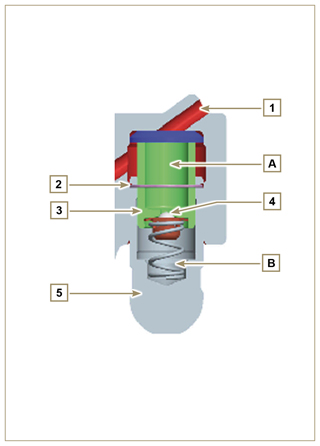 Fig 2.492.16.5.2 Situazioni difficili di funzionamento

Per un corretto funzionamento delle punterie idrauliche è fondamentale che la camera di bassa pressione del pistoncino 3 sia sempre piena d'olio. In alcune condizioni ciò può non avvenire (a causa del fatto che trafilamenti d'olio, a motore fermo, possono anche arrivare a svuotare parzialmente le punterie): questa situazione sarà causa di giochi che si manifesteranno con una caratteristica rumorosità simile ad un tichettio.

A motore freddo il tempo di riempimento delle punterie può risultare molto lungo, a causa della maggiore viscosità dell'olio, se non si utilizza un tipo di olio idoneo alle caratteristiche ambientali ( Tab. 2.2 )Se il motore è molto caldo, oppure in particolari condizioni di funzionamento come ad esempio nel funzionamento prolungato con inclinazioni molto elevate: al minimo, la pressione dell’olio può risultare bassa e all’interno del circuito possono formarsi delle piccole bolle d’aria. A causa di ciò, la punteria va incontro ad un leggero schiacciamento dando origine ad un gioco valvola, generando un leggero ticchettio, che tuttavia scompare rapidamente ( MAX 10 secondi) una volta ripristinate le normali condizioni di funzionamento.

In tutti i casi il ticchettio dovrà durare MAX 30 secondi. Se così non fosse , il problema  è da imputare alla scarsa qualità dell’olio, all’usura o ad impurità che trascinate dall’olio possono insinuarsi tra la valvolina sferica e la sua sede all’interno del pistoncino compromettendo il funzionamento della punteria stessa, in questi casi non resterà che procedere alla sostituzione dell’olio o delle punterie idrauliche.

Il perdurare del ticchettio o rumorosità anormale per periodi prolungati, deve essere oggetto di indagine per prevenire eventuali malfunzionamenti, se necessario sostituire le punterie idrauliche e olio motore.

 2.16.5.2 Situazioni difficili di funzionamento

Per un corretto funzionamento delle punterie idrauliche è fondamentale che la camera di bassa pressione del pistoncino 3 sia sempre piena d'olio. In alcune condizioni ciò può non avvenire (a causa del fatto che trafilamenti d'olio, a motore fermo, possono anche arrivare a svuotare parzialmente le punterie): questa situazione sarà causa di giochi che si manifesteranno con una caratteristica rumorosità simile ad un tichettio.

A motore freddo il tempo di riempimento delle punterie può risultare molto lungo, a causa della maggiore viscosità dell'olio, se non si utilizza un tipo di olio idoneo alle caratteristiche ambientali ( Tab. 2.2 )Se il motore è molto caldo, oppure in particolari condizioni di funzionamento come ad esempio nel funzionamento prolungato con inclinazioni molto elevate: al minimo, la pressione dell’olio può risultare bassa e all’interno del circuito possono formarsi delle piccole bolle d’aria. A causa di ciò, la punteria va incontro ad un leggero schiacciamento dando origine ad un gioco valvola, generando un leggero ticchettio, che tuttavia scompare rapidamente ( MAX 10 secondi) una volta ripristinate le normali condizioni di funzionamento.

In tutti i casi il ticchettio dovrà durare MAX 30 secondi. Se così non fosse , il problema  è da imputare alla scarsa qualità dell’olio, all’usura o ad impurità che trascinate dall’olio possono insinuarsi tra la valvolina sferica e la sua sede all’interno del pistoncino compromettendo il funzionamento della punteria stessa, in questi casi non resterà che procedere alla sostituzione dell’olio o delle punterie idrauliche.

Il perdurare del ticchettio o rumorosità anormale per periodi prolungati, deve essere oggetto di indagine per prevenire eventuali malfunzionamenti, se necessario sostituire le punterie idrauliche e olio motore.

 2.17.1 Pompa iniezione

- Movimentare solo tramite i punti indicati con Y .
- E' vietato movimentare utilizzando i punti indicati con N .
Fig 2.50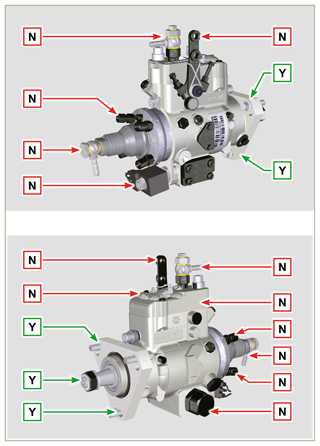 2.17.2 Iniettore

- Movimentare solo tramite i punti indicati con Y .
- E' vietato movimentare utilizzando i punti indicati con N .
Fig 2.51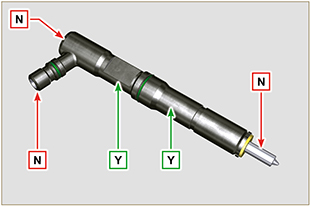 Il dispositivo equilibratore è composto da un albero a gomito apposito che aziona 2 alberi supplementari (equilibratori). Tramite la rotazione degli equilbratori, aventi dei contrappesi che si oppongono al movimento delle masse alterne (albero a gomito - bielle - pistoni), si riducono le vibrazioni da esse causate. Il dispositivo si sviluppa sotto l'albero a gomito, fissato sul basamento chiuso dalla coppa olio.



Tab 2.40

Fig 2.52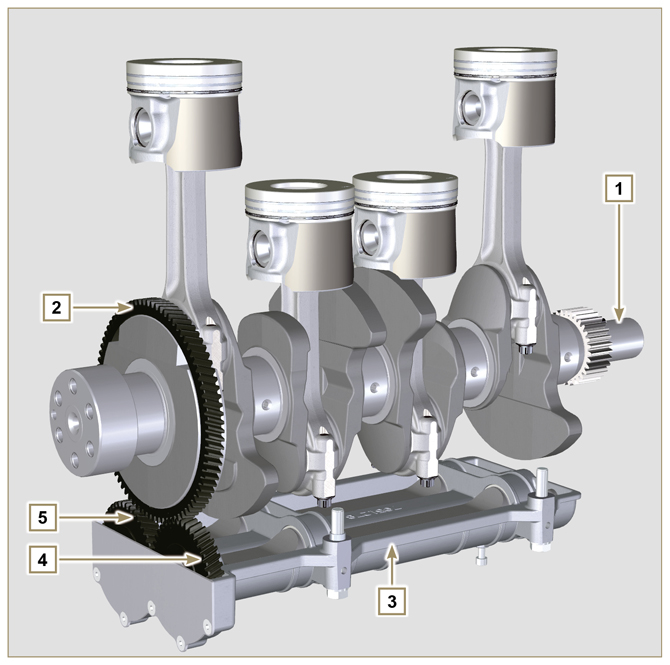 Al fine di garantire un utilizzo sicuro, si prega di leggere attentamente le seguenti istruzioni.Si raccomanda di consultare anche il manuale d'uso fornito in dotazione alla macchina o all'applicazione su cui è montato il motore e sul quale sono riportate altre informazioni importanti per la sicurezza.Il presente manuale contiene le norme di sicurezza spiegate di seguito.Si prega di leggerle con attenzione.   Importante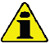 Prima di eseguire l'operazione vedere il  Par. 3.3.2 .NOTA: Componente non necessariamente fornito da KOHLER .La rappresentazione del radiatore è puramente indicativa.   Avvertenza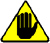 Presenza di vapore e liquido refrigerante in pressione. Pericolo di ustioni.
Svitare il tappo A con cautela (circuito in pressione).
Fig 5.1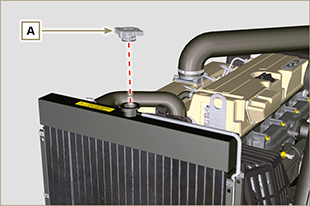 Svitare il tappo D , rimuovere la guarnizione E , scaricare tutto il liquido contenuto all'interno del radiatore G in un contenitore appropriato e consultare il  ( Par. 3.6 ).
Fig 5.2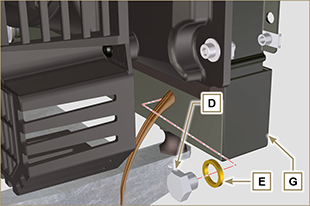 Svitare il tappo F per consentire di scaricare tutto il liquido dell'impianto contenuto all'interno dei condotti nel basamento motore in un contenitore appropriato e consultare il  ( Par. 3.6 ).
Fig 5.3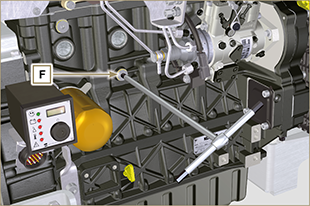 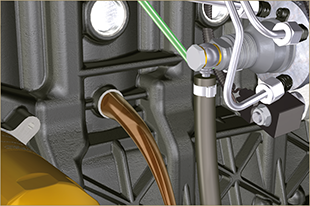 Fig 5.4NOTA: Cliccare a fianco per riprodurre la procedura.https://www.youtube.com/embed/wXSb6sOYsD8?rel=0   Importante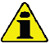 Prima di eseguire l'operazione vedere il  Par. 3.3.2 .   Avvertenza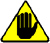 
L'operazione di scarico dell'olio, dovendo essere effettuata a motore caldo, richiede particolare cura per evitare ustioni. Evitare il contatto dell'olio con la pelle per i pericoli che ne possono derivare alla salute, si consiglia l'uso di una pompa aspirazione olio tramite il foro dell'asta livello olio B .

NOTA:     Eseguire questa operazione a motore caldo, per avere una migliore fluidità dell’olio ed ottenere uno scarico completo delle impurità in esso contenute.


Svitare il tappo rifornimento olio A .Estrarre l'asta livello olio B .Rimuovere il tappo scarico olio D e la guarnizione E (il tappo scarico olio è presente su entrambi i lati della coppa olio).Scaricare l'olio in un contenitore appropriato.
(Per lo smaltimento dell'olio esausto fare riferimento al Par 3.6 ).Eseguire le operazioni descritte al Par. 6.6. Fig. 5.4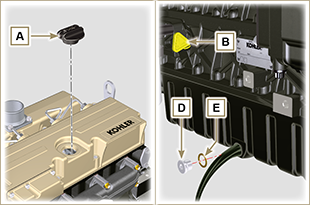   NOTA: Cliccare a fianco per riprodurre la procedura.https://www.youtube.com/embed/KgZ2JBPCGPk?rel=0   Importante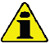  Prima di eseguire l'operazione vedere il  Par. 3.3.2 .I tubi carburante devono essere sostituiti dopo due smontaggi.Sigillare tutti i raccordi dei componenti iniezione come illustrato nel  Par. 2.9.7  al momento dello smontaggio.Sostituire sempre le guarnizioni di tenuta ad ogni montaggio.Movimentare i componenti come descritto nel Par. 2.17 .Gli iniettori RSN-A se riparati, dovranno essere certificati da un centro Stanadyne per controllarne il corretto funzionamento - verificare sul catalogo ricambi il tipo di iniettori montati sul motore (in descrizione è specificato RSN-A ).
Fig 6.1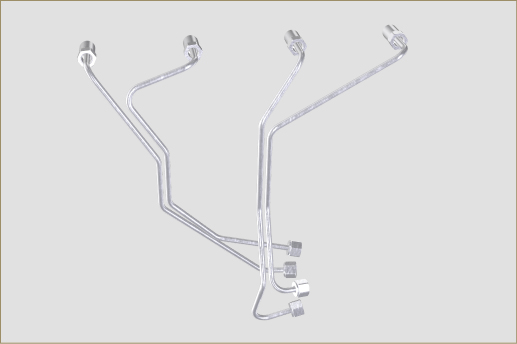 6.1.1 Smontaggio tubi iniezione carburante (pompa iniezione/iniettori)
Svitare le viti A e rimuovere la piastra B .Rimuovere i fermi C dei tubi D .
Fig 6.2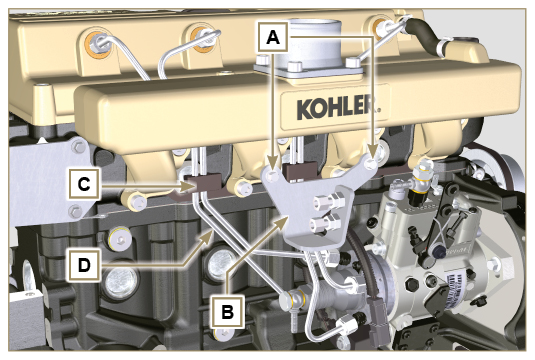 Svitare i dadi F .Svitare i dadi E.Rimuovere i tubi D .
Fig 6.3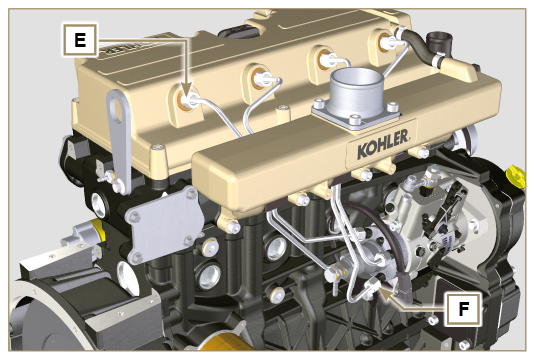 6.1.2 Smontaggio cappello bilancieri
Allentare la fascetta G e e scollegare il tubo HSvitare le viti L e rimuovere il cappello bilancieri C .
Fig 6.4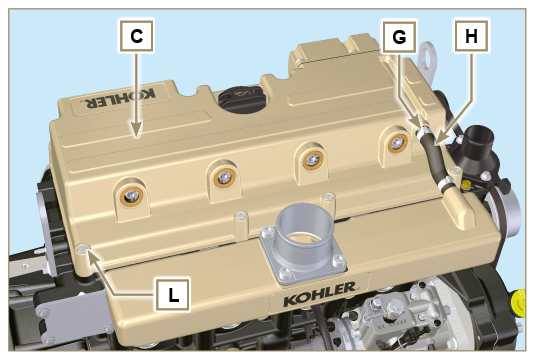 6.1.3 Smontaggio tubo rifiuto carburanteSvitare le viti M e rimuovere il tubo N .
Fig 6.5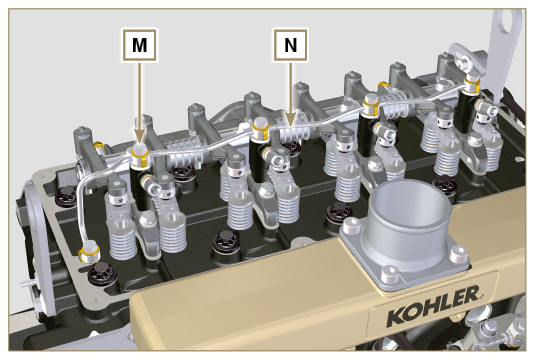 6.1.4 Smontaggio iniettoriSvitare la vite P e rimuovere la rondella Q e successivamente la staffa R .Estrarre l'iniettore Z .NOTA: Nel caso in cui non si riesca a sfilare l'iniettore (agendo esclusivamente nel punto BC ), utilizzare una chiave a forchetta (11 mm), eseguendo piccole rotazioni per sbloccare il componente.Sigillare tutti i raccordi dei componenti iniezione come illustrato nel Par. 2.9.7Assicurasi che la guarnizione S sia rimasta nella posizione corretta ( Fig. 6.7 ). Nel caso non lo fosse provvedere al recupero all'interno del canotto iniettore V.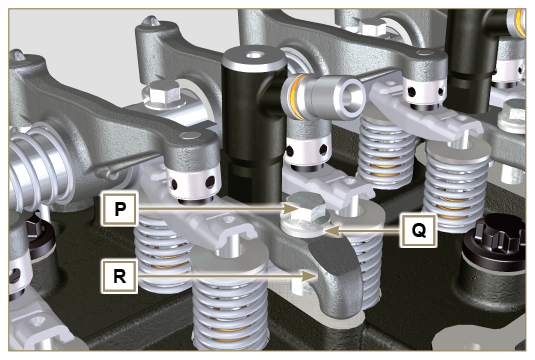 Fig 6.6
Fig 6.7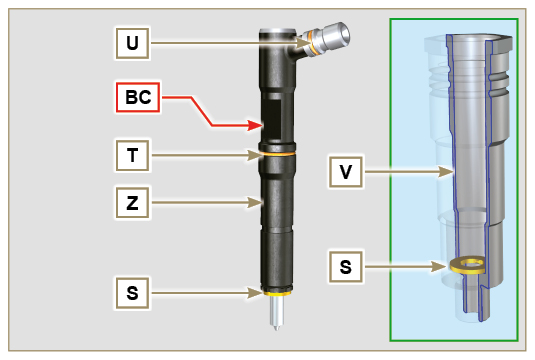 6.1.5 Smontaggio pompa iniezione     Importante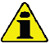 Prima di procedere allo smontaggio, procedere all'identificazione codice pompa tramite la targhetta identificativa (Pos. 12 - Tab. 2.12 ).In alternativa identificare la pompa tramite il catalogo ricambi online ( https://partners.lombardini.it/App/SparepartCatalogue/Default/Catalogue.aspx ).Inserire l'attrezzo ST_30 nella sede dell'iniettore n° 1 e fissarlo con la staffa di fissaggio R per l'iniettore, la vite P e la rondella Q .  NOTA: Non serrare la vite P .Smontare il motorino d'avviamentoMontare l'attrezzo ST_34 nella sede motorino avviamento Y e fissarlo con le due viti di fissaggio motorino.Ruotare l'albero a gomito in senso orario tramite l'attrezzo ST_34 portando il riferimento X verso l'alto.

NOTA: Durante la fase di rotazione controllare che il cilindro n° 1 sia in fase di compressione.

Tab. 6.1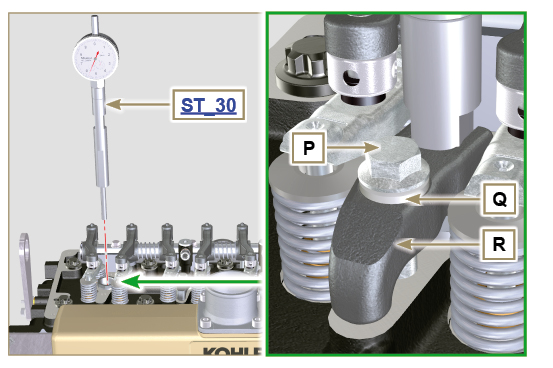 Fig 6.8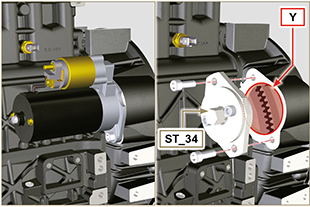   Fig 6.95.  Con il riferimento X verso l'alto trovare il PMS tramite l'attrezzo ST_30 portando poi l'indicatore del comparatore sullo 0 .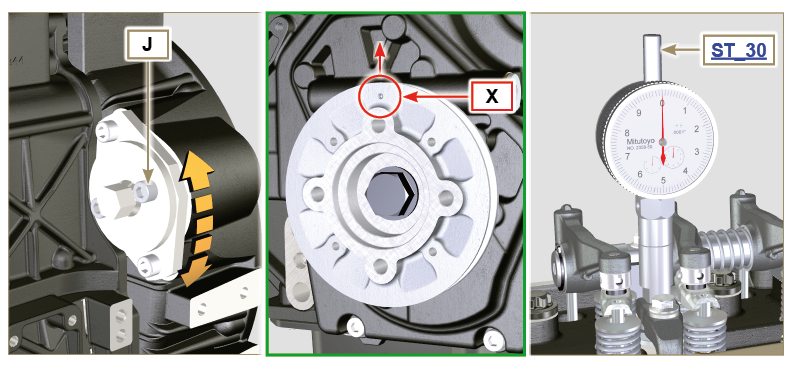 Fig 6.10 
6.  Tramite il codice pompa identificato, fare riferimento alla Tab. 6.1 per conoscere i gradi di anticipo e il corrispettivo valore di abbassamento del pistone.
7.  Identificato il valore di abbassamento del pistone, ruotare l'albero a gomito in senso antiorario andando oltre il valore descritto in Tab. 6.1 , ruotare  nuovamente l'albero in senso orario, fermandosi al valore corretto di anticipo utilizzando l'attrezzo ST_30.NOTA: Il valore indicato in Tab. 6.1 deve essere raggiunto ruotando l'albero con il pistone in fase di compressione. Ruotare l'albero a gomito tramite l'attrezzo ST_34 .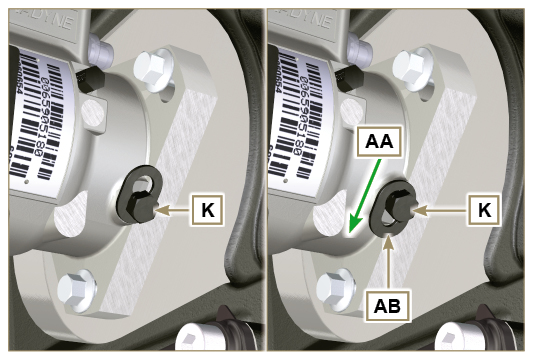   Fig 6.11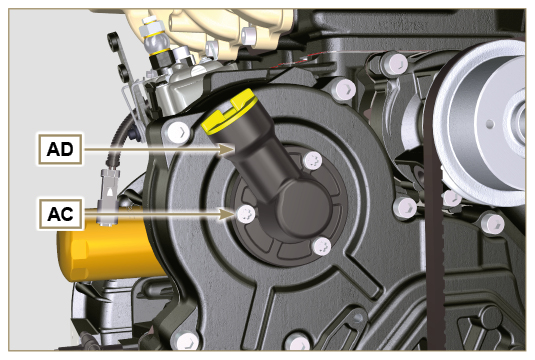   Fig 6.12 8.  Bloccare l'attrezzo ST_34 tramite le viti J e accertarsi che l'albero a gomito non ruoti alterando il corretto valore di anticipo. Se ciò avviene, ripetere le operazioni descritte ai punti 4 , 5 , 6 , 7 e 8 .
 9.  Svitare la vite K e spostarela piastra asolata AB indirezione della freccia AA .
 10.  Avvitare la vite K per bloccare la pompa iniezione (coppia di serraggio a 12 Nm ). 11.  Svitare le viti AC e rimuovere la flangia carico olio AD . 12.  Svitare e rimuovere il dado AN fissaggio ingranaggio comando pompa iniezione AE .     Importante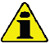 Dopo la rimozione del dado AN accertarsi che il corretto valore di anticipo sia rimasto inalterato.Porre attenzione che il dado AN non cada all'interno del carter.  13.  Avvitare l'attrezzo ST_04 sull'ingranaggio AE .  14.  Allentare le viti AF .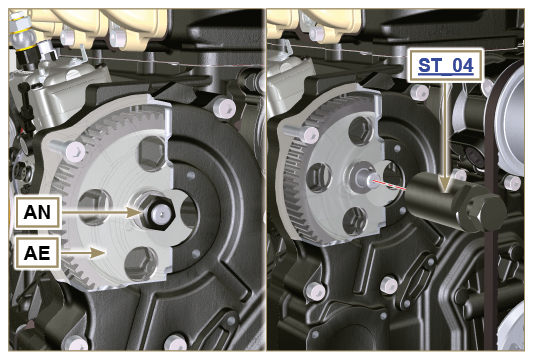   Fig 6.13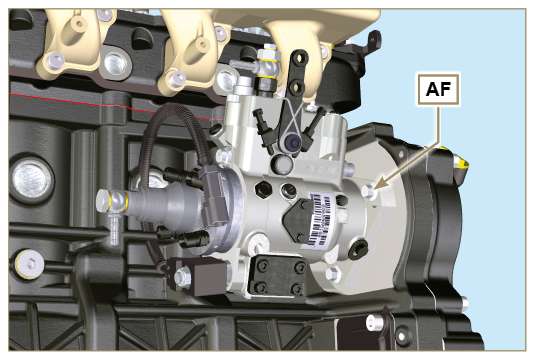   Fig 6.14  15.  Avvitare la vite dell'attrezzo ST_04 per disaccoppiare la pompa iniezione AG dall'ingranaggio comando pompa iniezione AE .
  16.  Svitare le viti AF ed estrarre la pompa iniezione AG .
  17.  Svitare e rimuovere l'attrezzo ST_04 .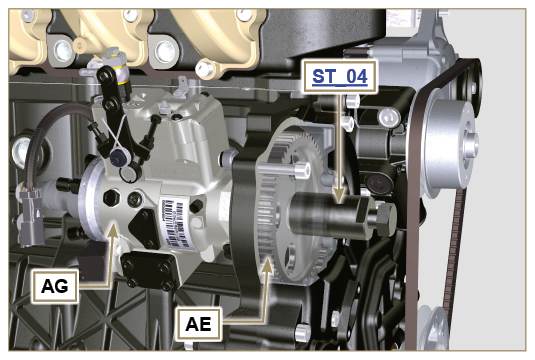   Fig 6.15NOTA : Cliccare a fianco per riprodurre il videohttps://www.youtube.com/embed/zqY-GFl8lG0?rel=06.1.6 Montaggio pompa iniezione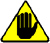 
Avvertenza
Prima di montare la nuova pompa AG , accertarsi che la piastra AB sia libera di muoversi e che le vite di bloccaggio K non sia lenta (la pompa venduta come ricambio, è fornita  bloccata in anticipo di iniezione cilindro N° 1 ).Assicurarsi che le superfici di accoppiamento sull'albero AP e sull'ingranaggio AE siano privi di impurità e di residui di lubrificanti.Togliere i cappucci di protezione solo al momento in cui si ricollegano i tubi.Non rimuovere l'attrezzo ST_30 . 1.  Montare la pompa iniezione AG , inserendo l'albero AP sull'ingranaggio AE .     Importante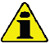 Sostituire sempre le viti AF con nuove o in alternativa applicare Loctite 270 sui filetti. 2.  Serrare le viti AF sul basamento AH (coppia di serraggio a 25 Nm ). 3.  Accertarsi che il corretto valore di anticipo sia rimasto inalterato, serrare il dado AN sull'albero AP (come mostrato in Fig. 6.17 , è consentito l'uso di un cacciavite per guidare il dado AN sull'albero AP al fine di evitarne la caduta accidentale all'interno del carter AQ - coppia di serraggio a 70 Nm ).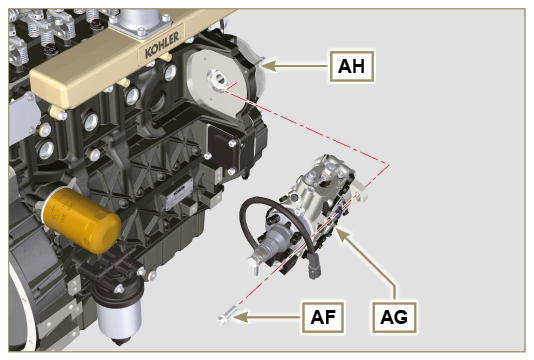   Fig 6.16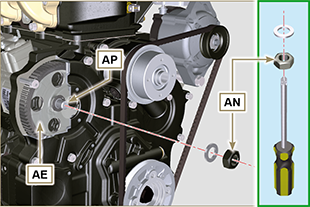 Fig. 6.17 4.  Svitare la vite K e spostare la piastra asolata AB in direzione della freccia AA .
 5.  Avvitare la vite K (coppia di serraggio a 5.5 Nm ). La pompa iniezione ora è sbloccata.
 6.  Rimuovere l'attrezzo ST_30 e ST_34 .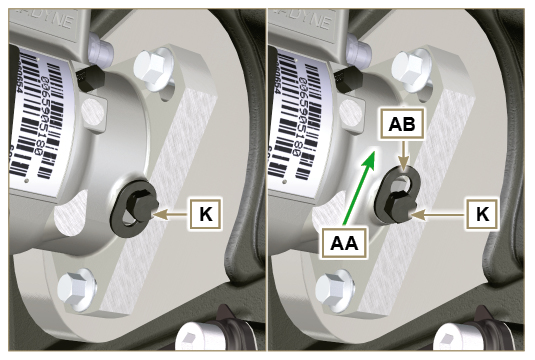   Fig 6.18NOTA: Sostituire sempre la guarnizione AJ ad ogni montaggio. 
 7.  Posizionare la guarnizione AJ nella sede sulla flangia AD .
 8.  Fissare la flangia AD sul carter AQ con le viti AC (coppia di serraggio a 8 Nm ).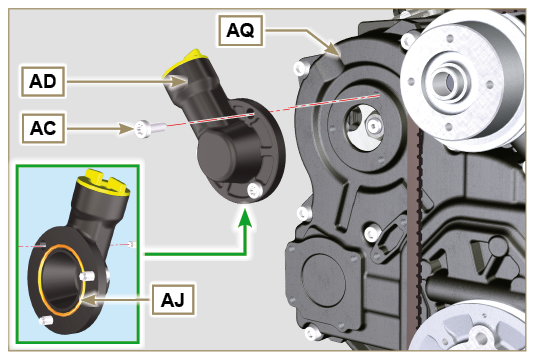   Fig 6.19NOTA : Cliccare a fianco per riprodurre il videohttps://www.youtube.com/embed/RJLCkTqlczU?rel=06.1.7 Montaggio iniettori     Importante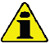 Per evitare di danneggiare il sistema di iniezione i cappucci di protezione ( Par. 2.9.7 ) vanno tolti solo al momento del montaggio.Lubrificare le guarnizioni U, T, S , ed inserirle sull'iniettore Z.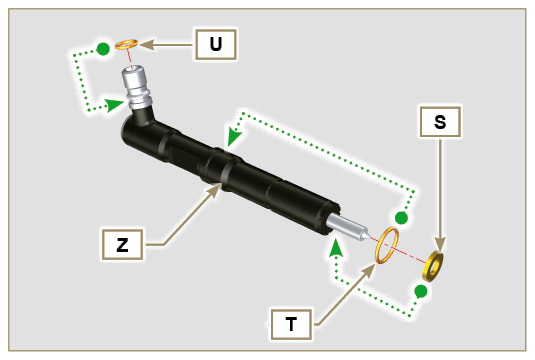   Fig 6.202.  Inserire l'iniettore Z nel canotto V . Assicurasi che la guarnizione S sia rimasta nella posizione corretta. Nel caso non lo fosse provvedere al recupero all'interno del canotto V .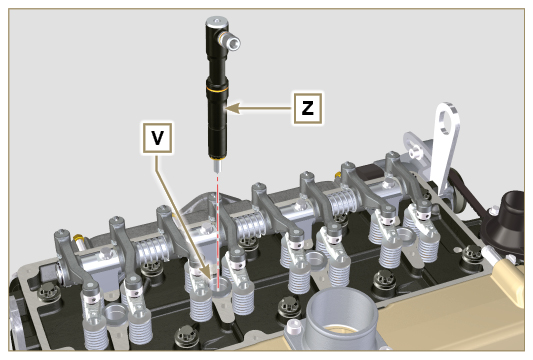   Fig 6.21 3.  Assemblare i particolari P , Q , R e inserirli sull'iniettore Z .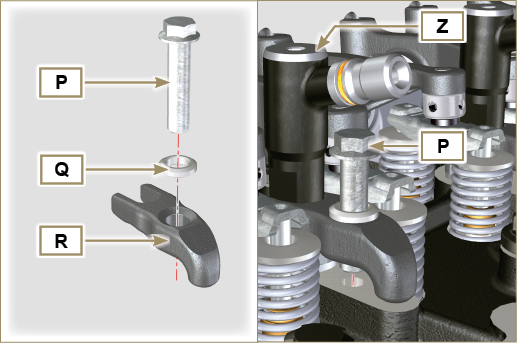   Fig 6.224. Inserire l'attrezzo ST_51 sui raccordi degli iniettori Z (dettaglio X1 ).5. Serrare la vite P (coppia di serraggio a 20 Nm ).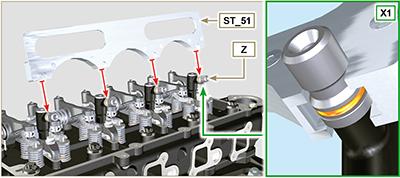   Fig 6.23NOTA : Cliccare a fianco per riprodurre il videohttps://www.youtube.com/embed/Kcv-_3Edask?rel=06.1.8 Montaggio tubo rifiuto iniettoriPosizionare il tubo N sugli iniettori Z , e fissare le viti M (coppia di serraggio a 14 Nm ).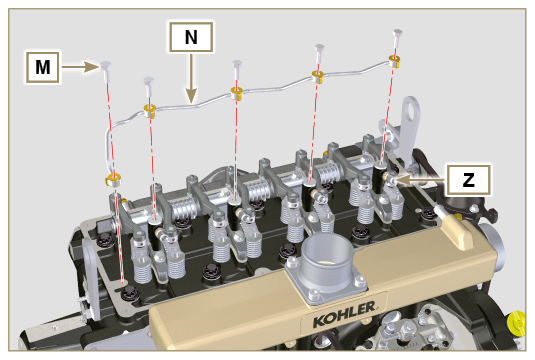   Fig 6.246.1.9 Montaggio cappello bilancieri     Importante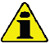 La guarnizione AM tra cappello bilancieri e testa deve essere tassativamente sostituita dopo ogni smontaggio.Posizionare i due perni guida (attrezzo ST_17 ) sulla testa AL .Posizionare la guarnizione AM e il cappello C sulla testa AL rispettando i fori delle viti di fissaggio L aiutandosi con i perni guida ST_17 .Fissare il cappello bilancieri C sulla testa AL tramite le viti L rispettando l'ordine di serraggio illustrato in Fig. 6.27 (KDI 1903 M) o Fig. 6.28 (KDI 2504 M) (coppia di serraggio a 10 Nm ).Collegare il tubo H e serrare la fascetta G .     Importante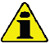 Sostituire sempre le guarnizioni AK ad ogni smontaggio ( ST_36 ).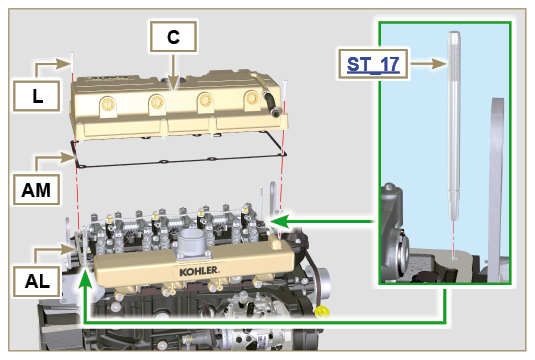   Fig 6.25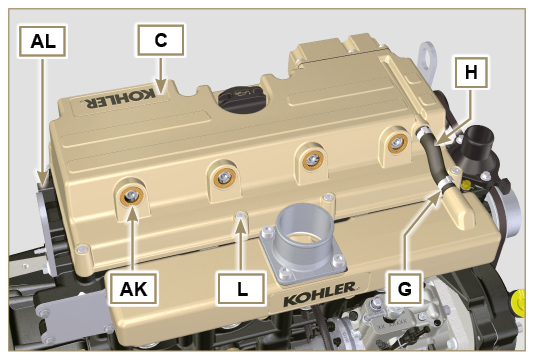   Fig 6.26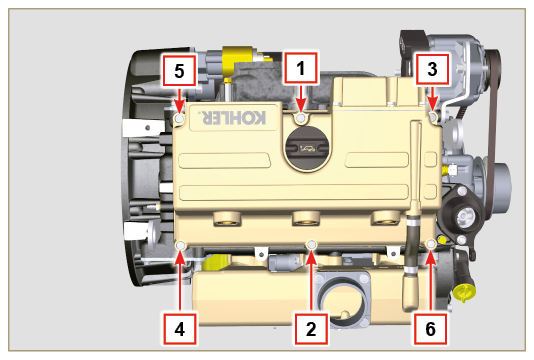 Fig 6.27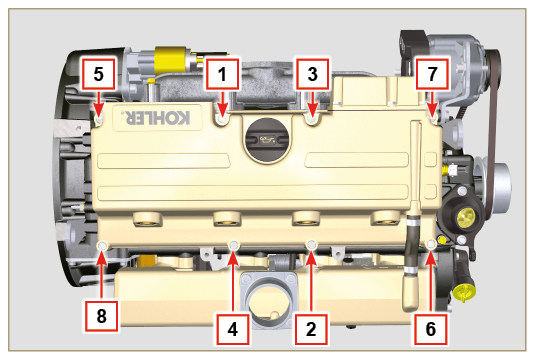 Fig 6.286.1.10 Montaggio tubi iniezione carburante (pompa iniezione/iniettori)Posizionare i tubi D sugli iniettori e sulla pompa iniezione.     Importante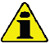 Avvitare manualmente i dadi E ed F senza serrarli.
 2.  Serrare i dadi E ed F (coppia di serraggio a 25 Nm ).
 3.  Montare i fermi C dei tubi D .
 4.  Fissare la piastra B tramite le viti A (coppia di serraggio a 10 Nm ).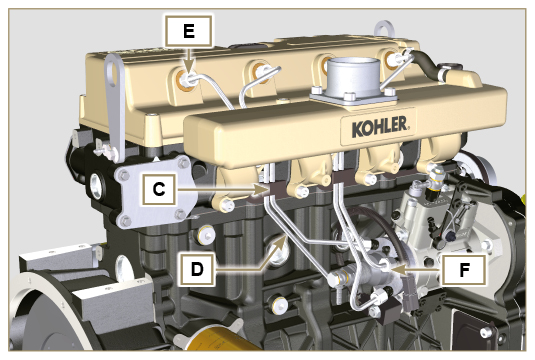   Fig 6.29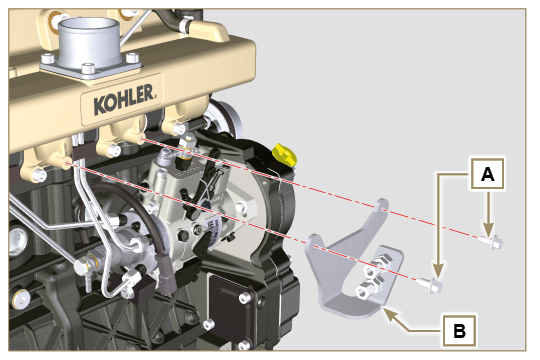   Fig 6.306.2.1 Smontaggio


Eseguire le operazioni descritte al Par. 5.1 .   Importante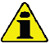 Prima di eseguire l'operazione vedere il  Par. 3.3.2 .La pompa G non è riparabile.
 2.  Allentare le viti A e B .
 3.  Spingere l'alternatore C in direzione della freccia D e rimuovere la cinghia E .
 4.  Svitare le viti F e rimuovere la pompa G con la relativa guarnizione H .
Fig 6.31


Fig 6.32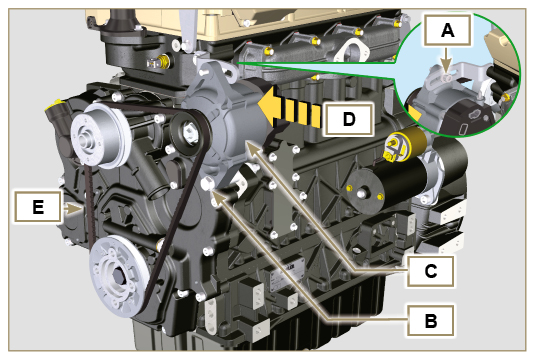 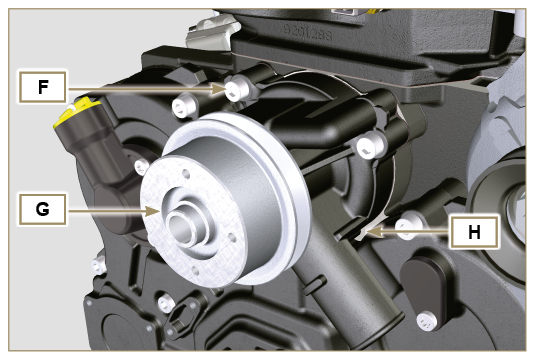 6.2.2 Montaggio   Importante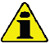 Sostituire sempre la guarnizione H , ad ogni montaggio.Sostituire sempre la cinghia E ad ogni montaggio.Fissare la pompa refrigerante G con le viti F  interponendo la nuova guarnizione H (coppia di serraggio a 25 Nm ).
Fig 6.33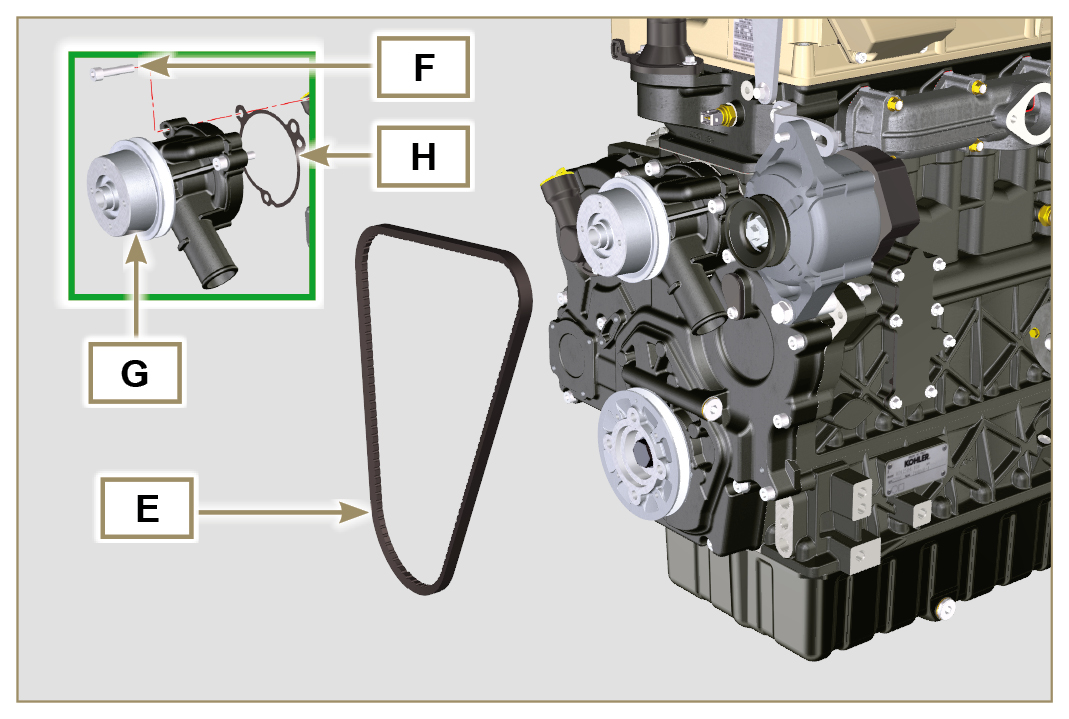 Inserire la cinghia E sulle pulegge L .Spingere l'alternatore C in direzione della freccia D .Mantenendo in tensione l'alternatore C serrare prima la vite A (coppia di serraggio a 25 Nm ) e successivamente la vite B (coppia di serraggio a 69 Nm [filetto M10] - 40 Nm [filetto M8] ).Controllare il tensionamento della cinghia E con lo strumento ( DENSO BTG-2 ), posizionandolo nel punto p (il tensionamento deve essere compreso tra i 200 e 230 N )Se i valori di tensione non corrispondono, allentare le viti A ed B , quindi ripetere le operazioni 3, 4 e 5 .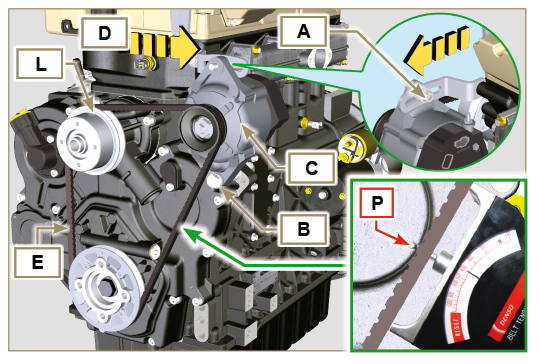 Fig 6.346.3.1 Smontaggio   Importante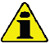 Prima di eseguire l'operazione vedere il  Par. 3.3.2 .NOTA: Eseguire le operazioni descritte al Par. 6.1.5 punti 2 e 3 .Posizionare l'albero a gomito con il 1° cilindro al PMS, riferimento A verso l'alto.Rimuovere la cinghia dell'alternatore eseguendo le operazioni 2 e 3 ( Par. 6.2.1 ) .
Fig 6.35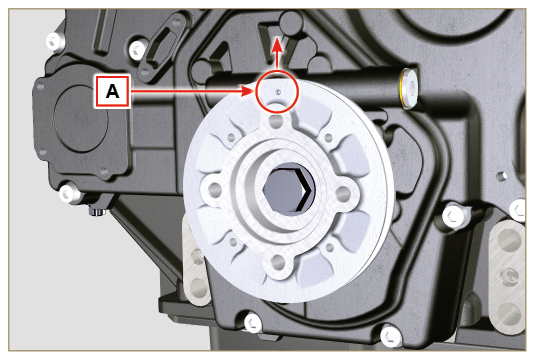 Svitare la vite P (in senso orario) e rimuovere la puleggia Q .
Fig 6.36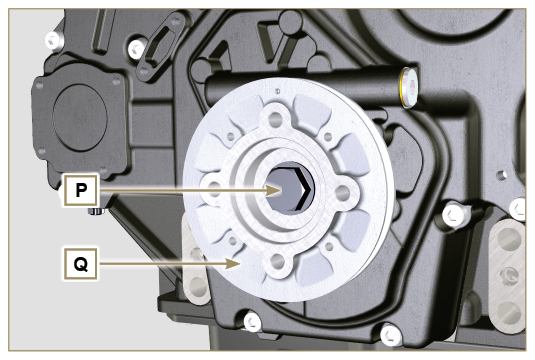 6.3.2 Montaggio
Verificare che la spina U sia montata correttamente sull'albero V .Inserire la puleggia Q sull'albero V rispettando il riferimento della spina U .Applicare grasso Molyslip sul filetto della vite P .Fissare la puleggia Q con la vite P (coppia di serraggio 360 Nm ) e rimuovere l'attrezzo ST_34 .
Fig 6.37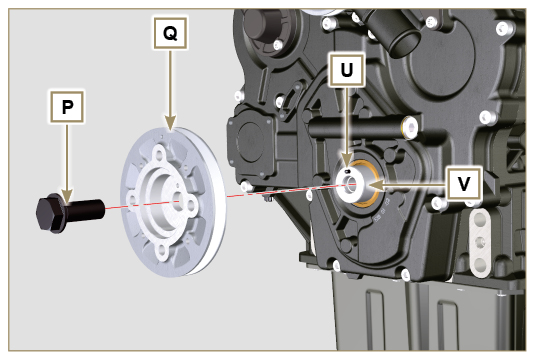    Importante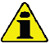 Prima di eseguire le operazioni vedere il  Par. 3.3.2 .La pompa olio non è riparabile.6.4.1 Smontaggio pompa refrigeranteEseguire le operazioni descritte al Par 6.2.1 .6.4.2 Smontaggio puleggia motoreEseguire le operazioni descritte al Par 6.3.1 .6.4.3 Smontaggio carter distribuzione     Importante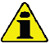 Eseguire le operazioni descritte al Par. 5.2 .
Assicurarsi che la spina di riferimento A sia rivolta verso l'alto.Svitare le viti B e rimuovere il carter distribuzione C .
Fig 6.38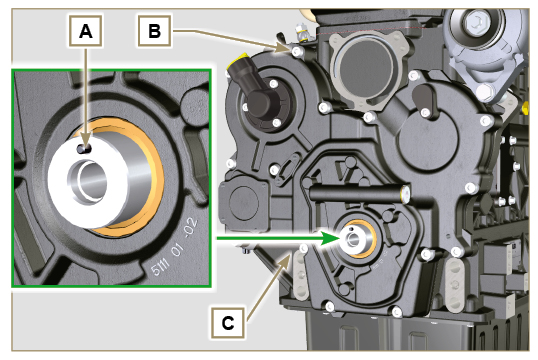 6.4.4 Smontaggio pompa olioSvitare le viti D e rimuovere il gruppo pompa E dal carter distribuzione C .Rimuovere i rotori F e G dal carter pompa olio E .
Fig 6.39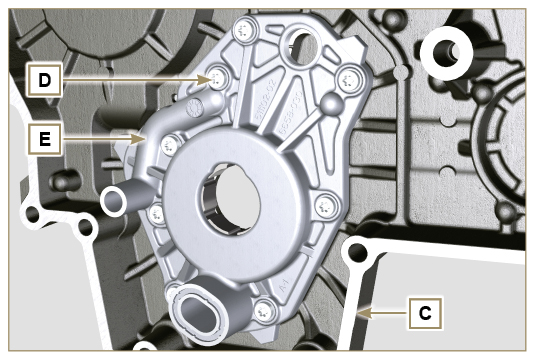 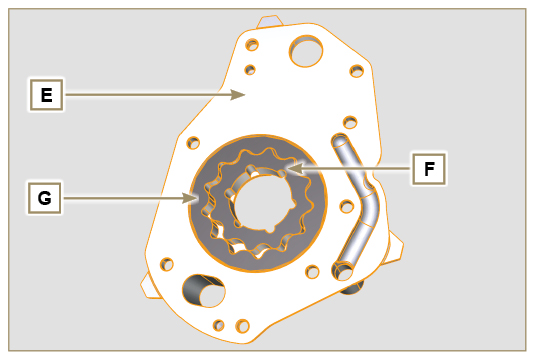 Fig 6.406.4.5 Montaggio pompa olio   Importante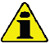 Eseguire i controlli descritti al Par. 8.7 prima di procedere con il montaggio.Verificare che tutte le superfici di contatto tra F, G, H, E e C siano prive di impurità - graffi - ammaccature.Al momento del montaggio, non utilizzare nessun tipo di guarnizione tra E e C.Lubrificare abbondantemente la sede dei rotori H sul carter pompa olio E e i due rotori F e G.Inserire all’interno della sede H i 2 rotori (in ordine) G e F , rispettando i riferimenti BP come mostrato in figura (o consultare il Par. 2.10.2 )Verificare che le 2 spine L siano correttamente inserite sul carter distribuzione C .Posizionare il carter pompa olio E utilizzando le spine di riferimento L .Fissare il carter pompa olio E con le viti D (coppia di serraggio 10 Nm - ( ST_06 ) ).
Fig 6.41


Fig 6.42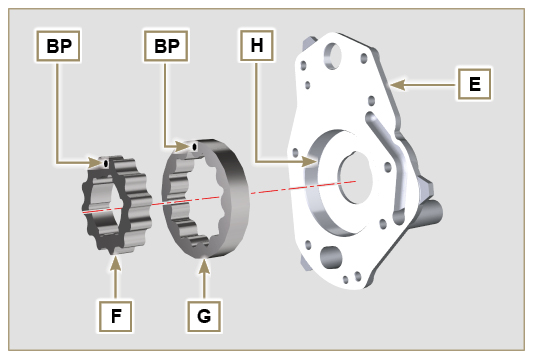 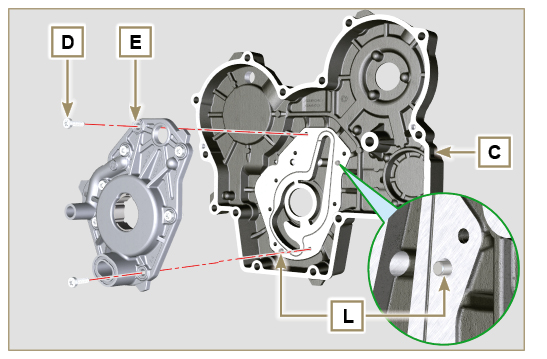 6.4.6 Montaggio carter distribuzione     Importante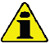 Sostituire sempre il paraolio J ad ogni montaggio.Sostituire sempre la guarnizione p ad ogni montaggio.
Lubrificare il labbro del paraolio J .Distribuire un cordone di Loctite 5188 dello spessore di circa 1 mm , sui piani K del carter C .Assicurarsi che la chiavetta M (Fig. 6.44) sia inserita correttamente sull'albero a gomito e che sia rivolta verso l'alto.Verificare che le 2 spine N siano correttamente inserite sul carter distribuzione C .
Fig 6.43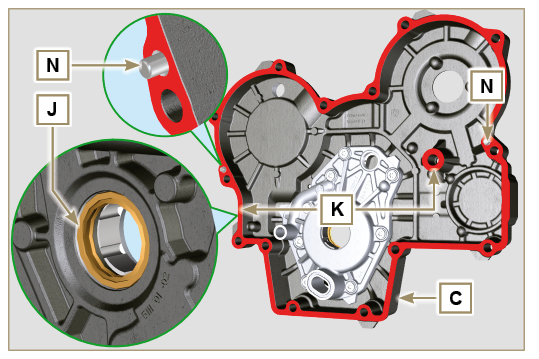 Lubrificare e inserire la guarnizione P nella sede della pompa olio Q .Avvitare l'attrezzo ST_10 sull'albero a gomito.Posizionare il carter C sul basamento, utilizzando le spine di riferimento N inserendo la pompa olio Q sull'albero a gomito.
Fig 6.44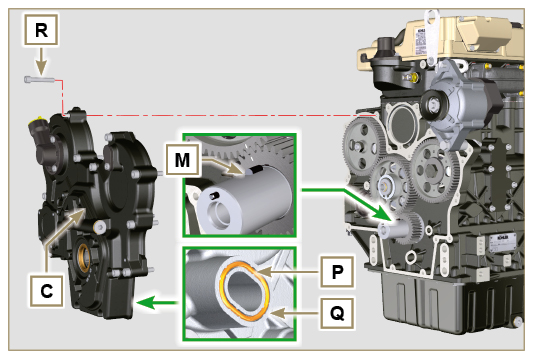 Fissare il carter distribuzione C con le viti R rispettando l'ordine di serraggio indicato (coppia di serraggio a 25 Nm ).
Fig 6.45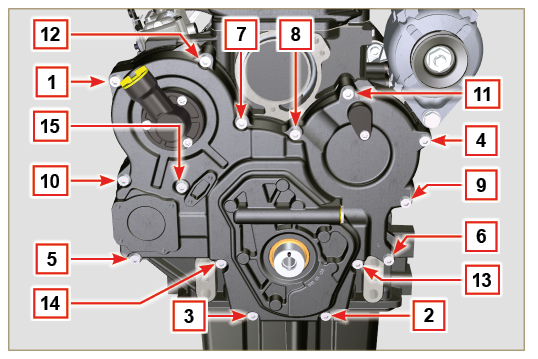 6.4.7 M ontaggio puleggia albero a gomitoEseguire le operazioni descritte al Par 6.3.2 .6.4.8 Montaggio pompa refrigeranteEseguire le operazioni descritte al Par 6.2.2 .6.5.1 Smontaggio   Importante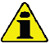 Prima di eseguire l'operazione vedere il  Par. 3.3.2 .Svitare il tappo A .Rimuovere dal carter D la molla B .Rimuovere il pistone valvola C utilizzando una calamita.
Fig 6.46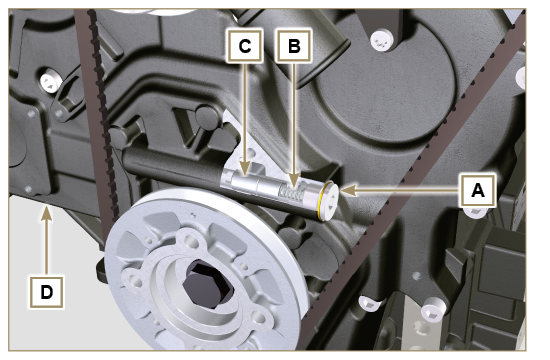 6.5.2 Montaggio   Importante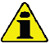 Eseguire i controlli descritti al Par. 8.7.3 prima di procedere con il montaggio.Sostituire sempre la guarnizione F ad ogni montaggio.Lubrificare il pistoncino C e inserirlo nella sede E fino a battuta.Inserire la molla B nel pistoncino.Montare la guarnizione F sul tappo A .Serrare il tappo A sul carter D (coppia di serraggio a 50 Nm ).
Fig 6.47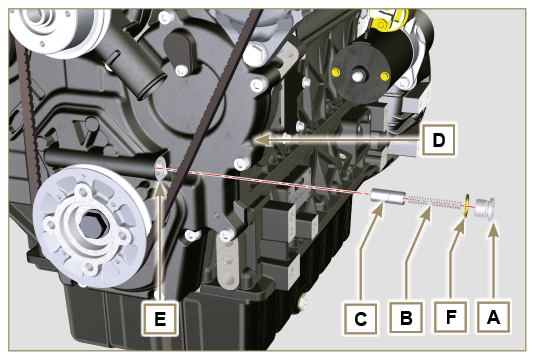 6.6.1 Smontaggio
 Importante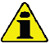 
Eseguire le operazioni descritte al Par. 5.2 .Prima di eseguire l'operazione vedere il  Par. 3.3.2 .Svitare la cartuccia A.
Fig 6.48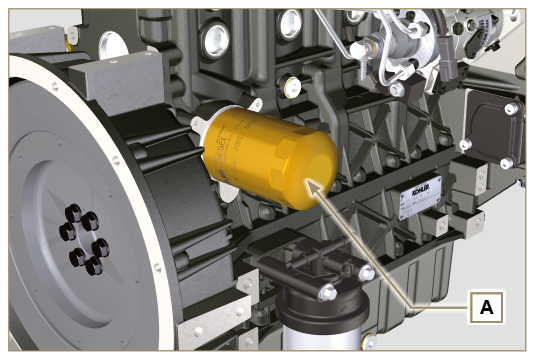 6.6.2 Montaggio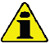 
Importante
Nel caso di montaggio del raccordo U sul basamento S (coppia di serraggio a 1 5 Nm + Loctite 2701 ).Verificare che il piano Q sul basamento S sia privo di impurità.Avvitare la cartuccia A sul raccordo U (coppia di serraggio a 15 Nm ).
Fig 6.49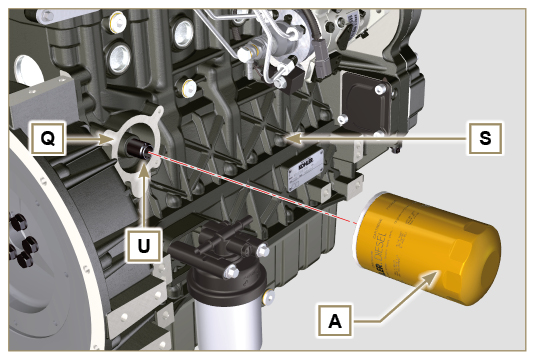    Importante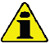  Prima di eseguire l'operazione vedere il Par. 3.3.2   Avvertenza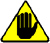 In caso di scarso utilizzo sostituire ogni 12 mesi.
Procurarsi un recipiente adatto per raccogliere il carburante.Ruotare il filtro A per portarlo nella posizione di sblocco e rimuoverlo.Lubrificare la guarnizione C della nuova cartuccia.
Montare il nuovo filtro A sul supporto B e ruotarlo fino alla posizione di blocco.   Importante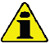 Non riempire la cartuccia nuova A con il carburante.Ruotare la chiavetta sul quadro comandi in posizione ON .
La pompa elettrica manda il carburante verso il filtro D e successivamente alla pompa iniezione E .Allentare la vite disareazione F posta sul supporto filtro carburante B .
L' aria all'interno del circuito e del filtro inizierà ad fuoriuscire dalla sede della vite G .Avvitare la vite disareazione F (coppia di serraggio a 1.5 Nm ) non appena il carburante inizia a fuoriuscire.
Fig 6.50


Fig 6.51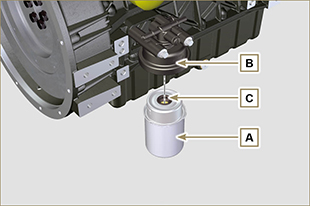 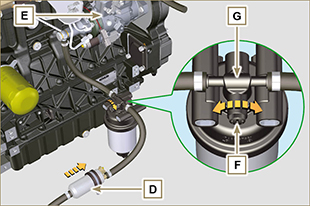      Avvertenza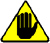 Controllare la presenza del filtro della pompa alimentazione carburante ed eseguire la sostituzione se necessario.Sganciare la fascetta D .Disinnestare il tubo E .Svitare il filtro G dalla pompa Q .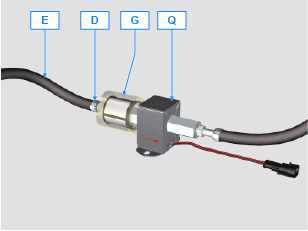 Avvitare il nuovo filtro G sulla pompa Q (coppia di serraggio a 20 Nm ).Innestare il tubo E sul filtro G e fissarlo con la fascetta D .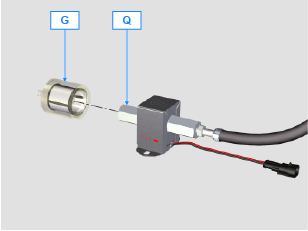 NOTA: Cliccare a fianco per riprodurre la procedura.https://www.youtube.com/embed/meko2s8_-U0?rel=07.2.1 Cablaggio elettricoDisconnetere e rimuovere il cablaggio motore.NOTA: fare riferimento al Par. 2.13.1.3 per disconnettere tutti i connettori.     7.2.2 Motorino di avviamento   Importante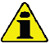 Il motorino non è riparabile.Svitare le viti A e rimuovere il motorino B .Montare l'attrezzo ST_34 nella sede motorino avviamento P e fissarlo con le due viti di fissaggio motorino per bloccare il volano.
Fig 7.1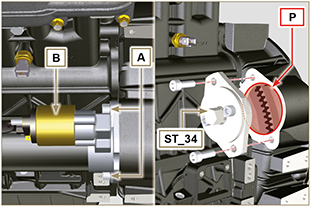 7.2.3 Cinghia e alternatore


Allentare le viti C e D .Spingere l'alternatore E in direzione della freccia F .Rimuovere la cinghia G dalle pulegge.
   Importante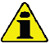 La cinghia deve essere tassativamente sostituita, ad ogni smontaggio, anche se non ha raggiunto le ore previste per la sostituzione.Svitare le viti C e D e rimuovere l'alternatore E .
Fig 7.2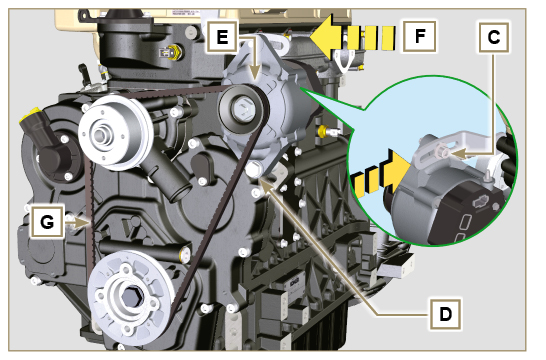 7.2.4 Sensori e interruttori   Importante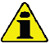 Dopo lo smontaggio proteggere in modo adeguato i sensori da urti, umidità e fonti di temperature elevate.I sensori e gli interruttori non sono riparabili per cui vanno sostituiti in caso di anomalie.7.2.4.1 Interruttore pressione olio (  )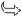 


Svitare e rimuovere l'interruttore pressione olio H .  
Fig 7.3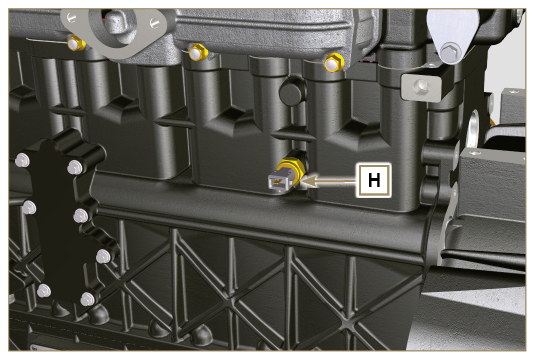 7.2.4.2 Sensore temperatura refrigerante (  )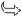 


Svitare e rimuovere il sensore temperatura acqua L .
Fig 7.4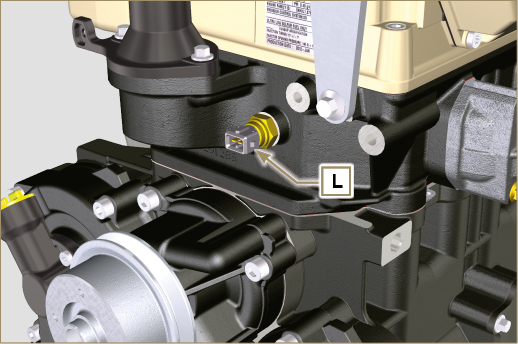 7.2.4.3 Sensore presenza acqua del filtro carburante (  )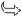    Avvertenza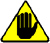 Il filtro carburante non è sempre montato sul motore.In fase di smontaggio del sensore M , utilizzare un contenitore adatto per recuperare il carburante contenuto all'interno della cartuccia N .
Svitare il sensore M dalla cartuccia N .
Fig 7.5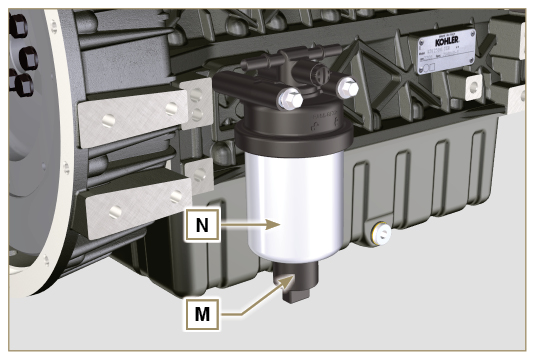 Svitare i dadi A e rimuovere il collettore B e le guarnizioni C .Chiudere le aperture e i condotti per evitare l'introduzione di corpi estranei.

Fig 7.6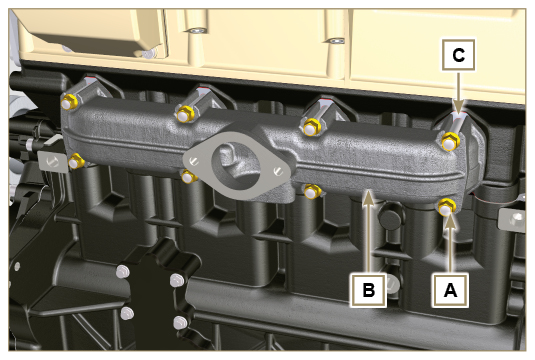 7.4.1 Pompa liquido refrigerante     Importante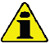 La pompa B non è riparabile.Svitare le viti A e rimuovere la pompa B con la relativa guarnizione C.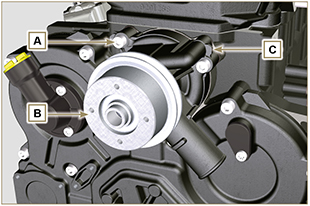 
Fig. 7.77.4.2 Valvola termostatica
Svitare le viti D e rimuovere il coperchio valvola termostatica E .Rimuovere la valvola termostatica F e relativa guarnizione.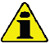 
  Importante
Sostituire sempre la guarnizione G ad ogni smontaggio.Verificare che il foro di disareazione non sia ostruito o bloccato ( Par. 2.11.3 ).  
Fig 7.8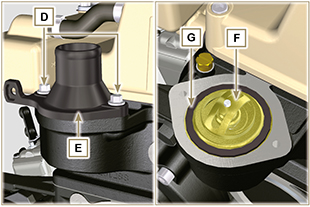 NOTA: Eseguire le operazioni descritte al Par. 6.1.5 punti 2 e 3 .Svitare la vite A (in senso orario - vista lato distribuzione - Rif. A Par. 1.3 ) e rimuovere la puleggia B.  
Fig 7.9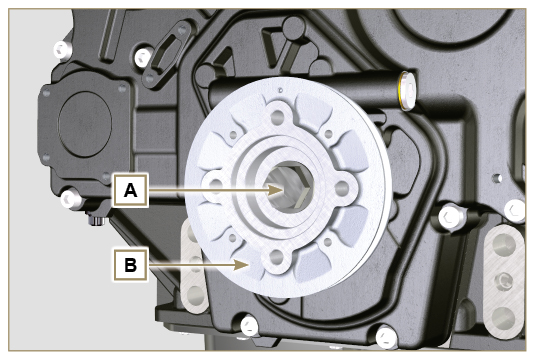 7.6.1 Valvola pressione olio (  )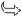 Svitare il tappo A .Rimuovere la molla B.Rimuovere il pistone valvola C utilizzando una calamita.
Fig 7.10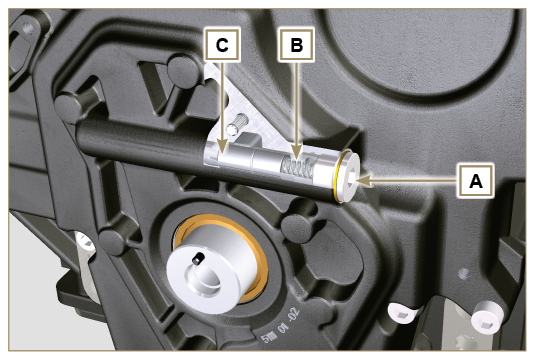 7.6.2 Flangia rifornimento olio su carter distribuzione (  )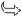 Svitare le viti G e rimuovere la flangia carico olio E ( ST_06) .Rimuovere la guarnizione F .
Fig 7.11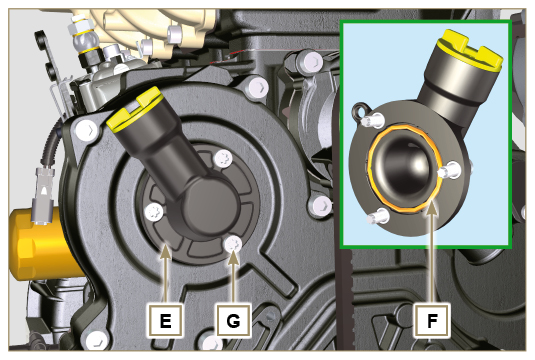 7.6.3 Carter distribuzioneAssicurarsi che l'albero a gomito con il 1° cilindro si trovi al PMS (la spina W deve essere rivolta verso l'alto).Svitare le viti X .Rimuovere il carter distribuzione H .
Fig 7.12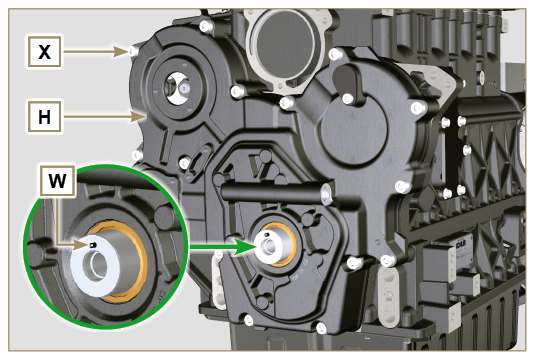 7.6.4 Pompa olio   Importante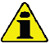 La pompa olio non è riparabile.
Svitare le viti M e rimuovere il gruppo pompa N dal carter distribuzione D ( ST_06 ) .
Fig 7.13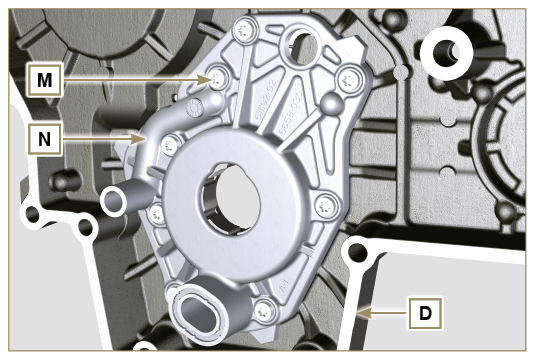 Rimuovere i rotori P e Q dal carter pompa olio N .
Fig 7.14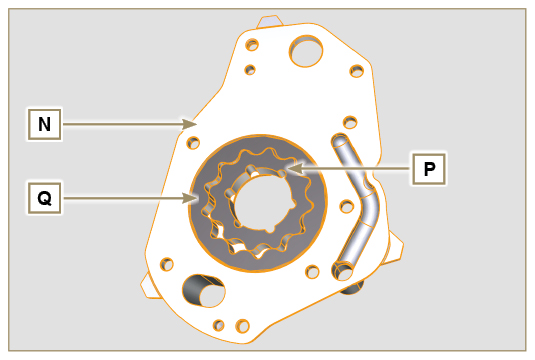 7.6. Filtro olio


Svitare e rimuovere la cartuccia R .     Avvertenza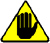 Utilizzare un contenitore adatto per recuperare l'eventuale olio residuo.
Fig 7.15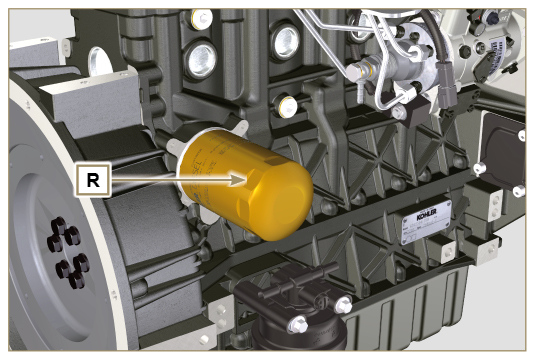 Allentare la fascetta A e scollegare il tubo B .
Fig 7.16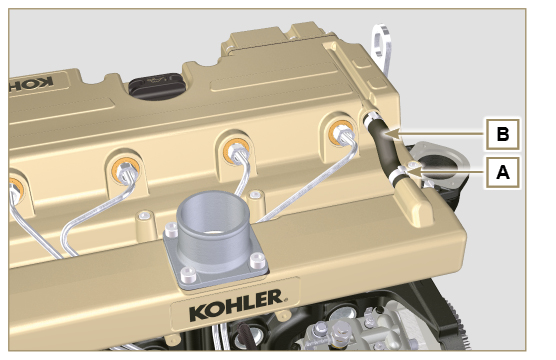  Svitare le viti C e rimuovere il collettore D con la guarnizione E .
Fig 7.17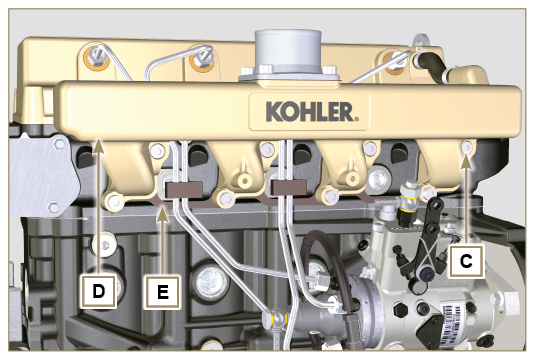    Importante
• Sigillare tutti i raccordi dei componenti iniezione come illustrato nel Par. 2.9.7 al momento dello smontaggio.
• Il circuito di iniezione carburante è sottoposto ad alta pressione, utilizzare le protezioni di sicurezza come descritto nel Par 3.4.3 .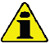 7.8.1 Tubi iniezione
Rimuovere i fermi A dei tubi B .Svitare i dadi C e D e rimuovere i tubi B .
Fig 7.18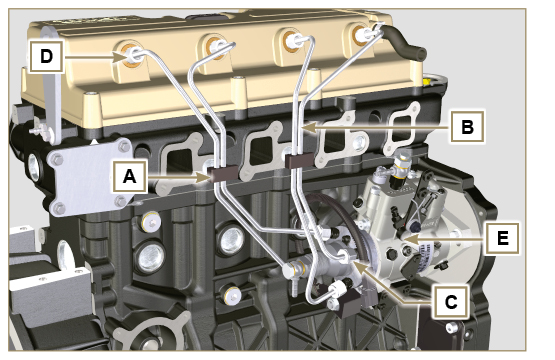 7.8.2 Cappello bilancieriSvitare le viti F e rimuovere il cappello bilancieri G .
Fig 7.19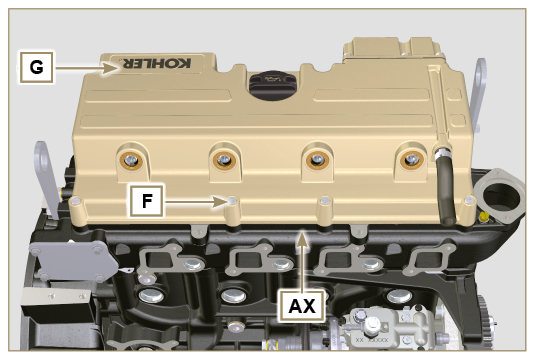 7.8.3 Tubo rifiuto carburante


Svitare le viti L e rimuovere il tubo H .
Fig 7.20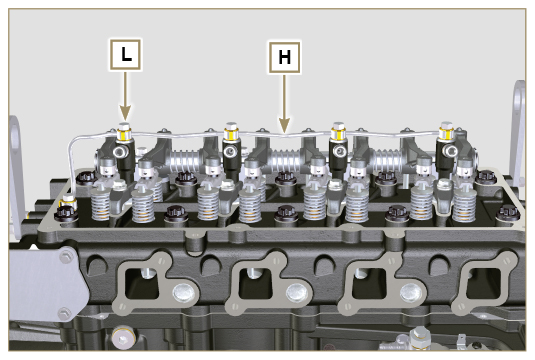 7.8.4 Iniettori


Svitare le viti P e rimuovere le rondelle Q e successivamente le staffe M .Sfilare gli iniettori N .NOTA: Nel caso in cui non si riesca a sfilare l'iniettore (agendo esclusivamente nel punto BC ), utilizzare una chiave a forchetta (diametro 11 mm), eseguendo piccole rotazioni per sbloccare il componente. Se la guarnizione K non è presente sull'iniettore N , provvedere al suo recupero all'interno del canotto iniettore J .
Fig 7.21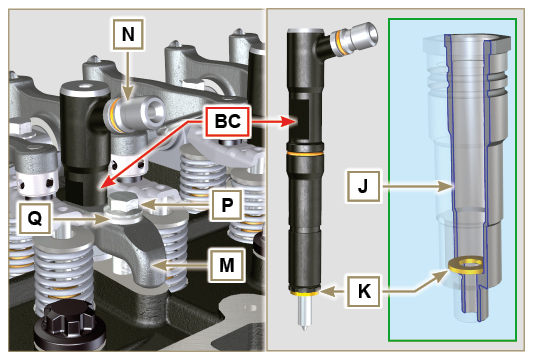 7.8.5 Pompa iniezione   Importante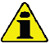 Prima di procedere allo smontaggio leggere attentamente il Par. 2.17 .La pompa iniezione non è riparabile.Eseguire le operazioni descritte dal punto 1 al 10 del Par. 6.1.5 .Svitare il dado S e rimuoverlo insieme alla rondella.Avvitare l'attrezzo ST_04 sull'ingranaggio R .
Fig 7.22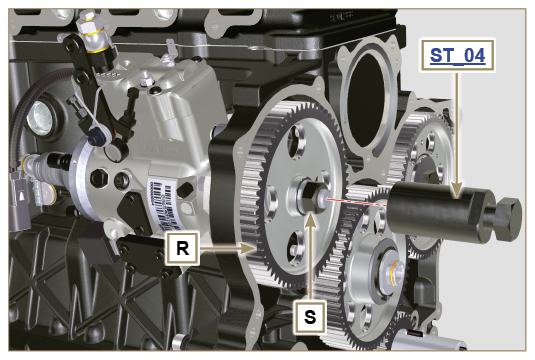 Svitare le viti TAvvitare la vite U dell'attrezzo per separare la pompa iniezione S dall'ingranaggio comando pompa iniezione R .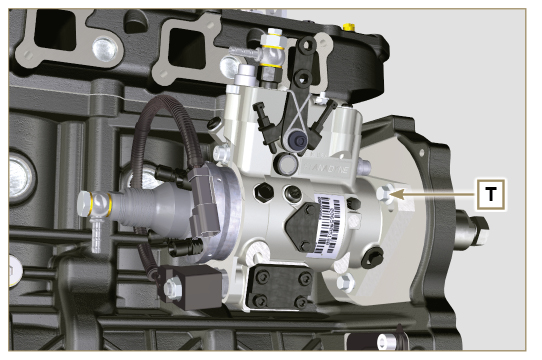   Fig 7.23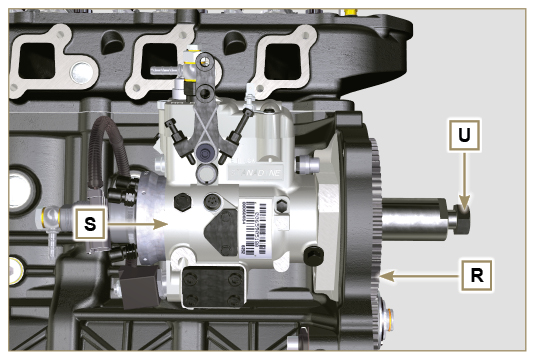   Fig 7.24NOTA : Cliccare a fianco per riprodurre il videohttps://www.youtube.com/embed/tQ9VHKF4u_0?rel=07.8.6 Filtro carburante (  )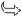 NOTA: per lo smontaggio della cartuccia carburante, riferirsi alle operazioni 3 e 4 del Par. 6.7.1 .Svitare le viti V e rimuovere il supporto W .
Fig 7.25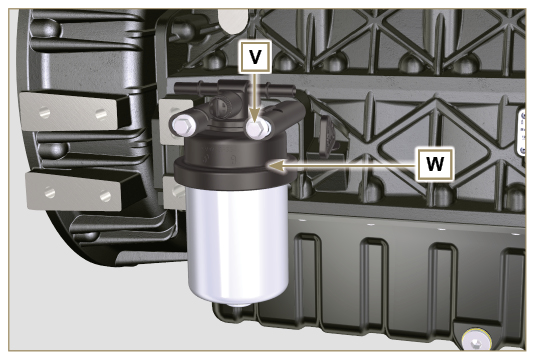 Svitare la vite C e rimuovere l'ingranaggio albero a camme D.Rimuovere l'anello di fermo A e l'anello di spallamento B.Rimuovere l'ingranaggio intermedio L.
Fig 7.26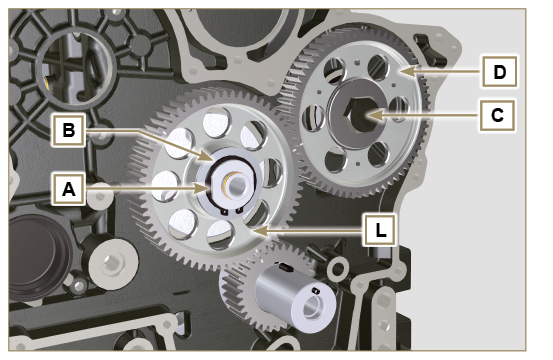 Svitare le viti F e rimuovere il supporto ingranaggio intermedio G .
Fig 7.27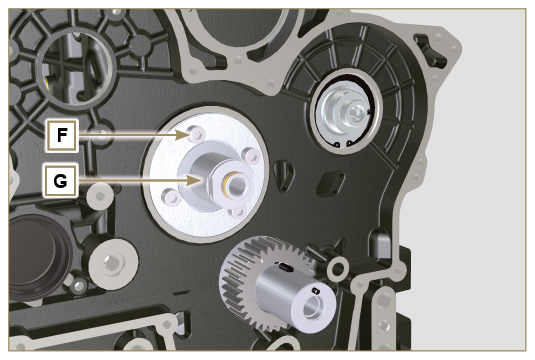 
Fig 7.277.10.1 Volano   Importante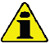 Lasciare montato l'attrezzo speciale ST_34 bloccaggio volano.Svitare solo la vite C situata verso l'alto.Inserire l'attrezzo ST_09 nella sede della vite C avvitandolo fino a battuta.Svitare le restanti viti D .
   Pericolo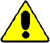 Il volano E è molto pesante, porre particolare attenzione durante la fase di rimozione per evitarne la caduta, con gravi rischi per l'operatore.Rimuovere il volano E .Rimuovere l'attrezzo ST_09 .Rimuovere l'attrezzo ST_34 rappresentato in Fig. 7.1 .
Fig 7.28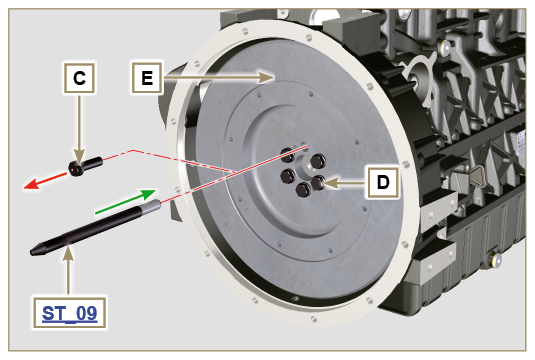 7.10.2 Campana di flangiatura


Svitare le viti F e rimuovere la campana motore G .
   Pericolo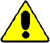 La campana G è molto pesante, porre particolare attenzione durante la fase di rimozione della stessa per evitarne la caduta con gravi rischi per l'operatore.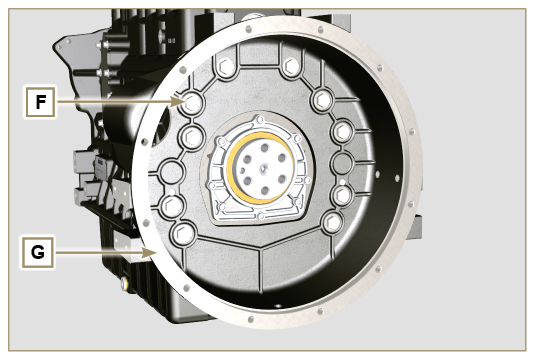 Fig 7.297.11.1 Perno bilancieri


Svitare le viti A .Rimuovere il gruppo perno bilancieri B .  
Fig 7.30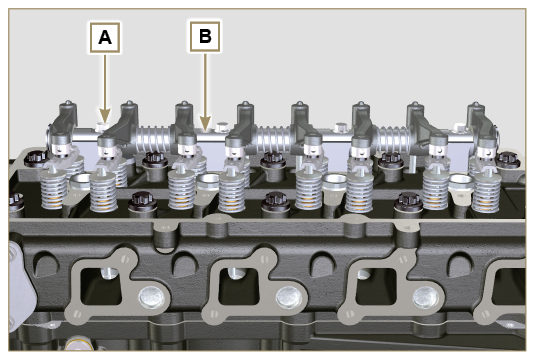 7.11.1.1 Bilancieri (  )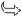 


Rimuovere l'anello di fermo C .Rimuovere gli anelli di spallamento D .Rimuovere i bilancieri E e le molle.  
Fig 7.31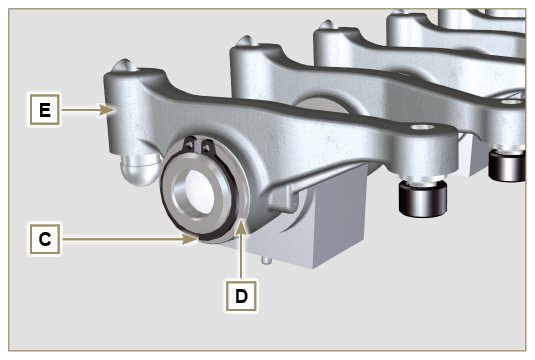 7.11.2 Aste e ponti valvole


Rimuovere i cavallotti comando valvole H .Rimuovere le aste comando bilancieri L .
Fig 7.33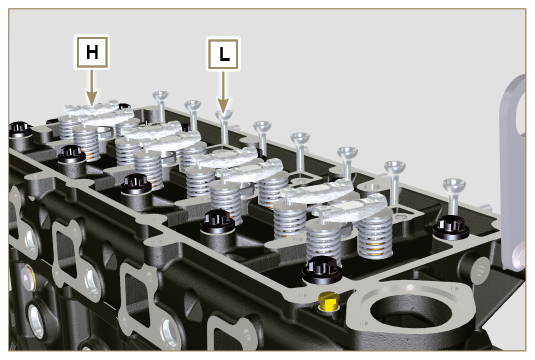 7.11.3 Testa motore   Importante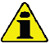 I bulloni di fissaggio testa M devono essere tassativamente sostituiti dopo ogni smontaggio.Per il sollevamento testa motore Q utilizzare esclusivamente entrambi i golfari AE previsti da KOHLER (vedere Fig. 7.41 ).Durante la fase di rimozione della testa Q e successiveprocedure di smontaggio, controllo e montaggio, è necessario preservare da urti il piano di contatto W della testa Q e del nbasamento J.Svitare i bulloni M seguendo l'ordine indicato in figura.Rimuovere la testa motore Q .Rimuovere la guarnizione testa P .3 Cilindri
Fig 7.34a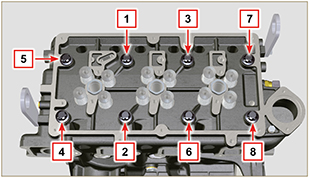 4 Cilindri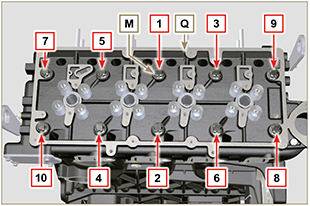 Fig. 7.34b
Fig 7.35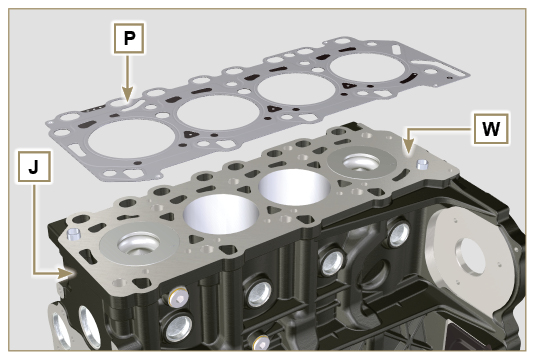 7.11.3.1 Valvole (  )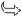 


Montare l'attrezzo ST_07 sulla testa Q fissandolo su uno dei fori per il fissaggio del cappello bilancieri.
NOTA: Cambiare il foro di fissaggio in base alla posizione delle valvole da smontare.
Posizionare il percussore dell'attrezzo ST_07 sulla valvola interessata come mostrato in figura.
Fig 7.36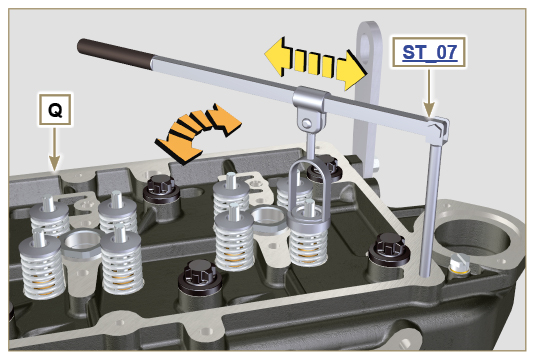 Spingere la leva dell'attrezzo ST_07 verso il basso, in modo da abbassare i piattelli valvola S in direzione della freccia T , rimuovere i semiconi U tramite l'utilizzo di una calamita.      NOTA: Ripetere tutte le operazioni per tutte le valvole interessate.
Fig 7.37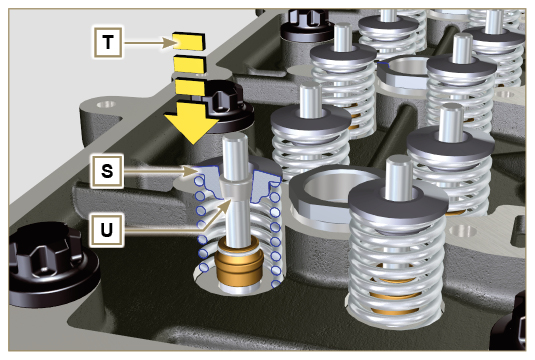      Importante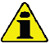 Prima di procedere alla rimozione delle valvole, fare dei riferimenti sulla loro posizione di origine, al fine di evitare lo scambio di posizione delle stesse al montaggio se non sostituite.Rimuovere le valvole V .
Fig 7.38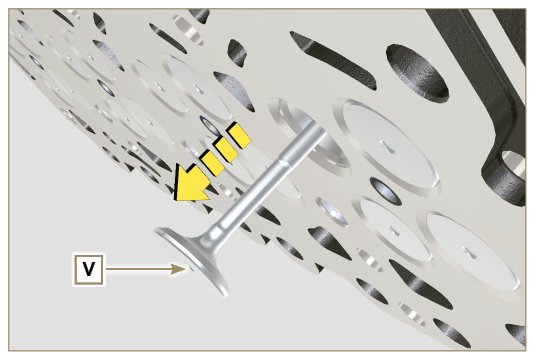 7.11.3.2 Canotti iniettore (  )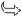 


Svitare e rimuovere i canotti Z dalla testa Q .Rimuovere le guarnizioni AA e AB .
Fig 7.39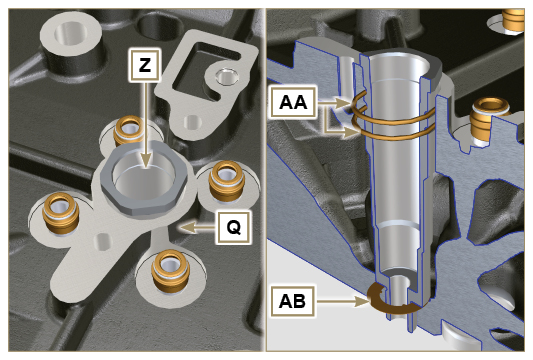 7.11.3.3 Guarnizioni stelo valvola (  )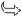 


Rimuovere le guarnizioni AC .
Fig 7.40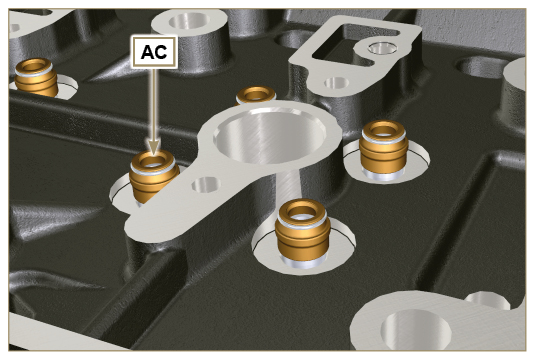 7.11.3.4 Golfari di sollevamento (  )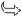 


Svitare le viti AD e rimuovere i golfari AE .Effettuare un accurato lavaggio alla testa motore Q .
Fig 7.41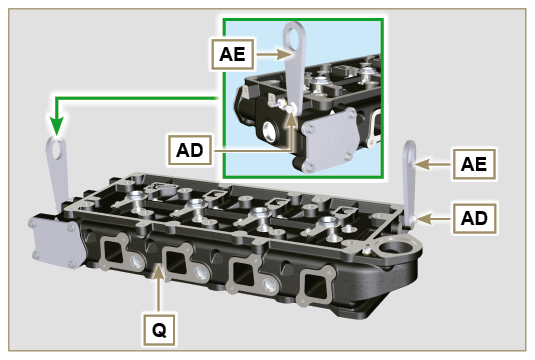 7.12.1 Coppa olio


Svitare le viti A .Rimuovere la coppa olio B inserendo una lamina nelle zone indicate con la freccia AA .
Fig 7.42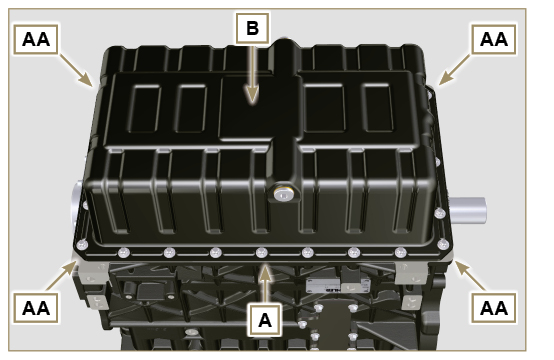 7.12.2 Tubo aspirazione olio


Svitare le viti C e rimuovere il tubo olio D .
Fig 7.43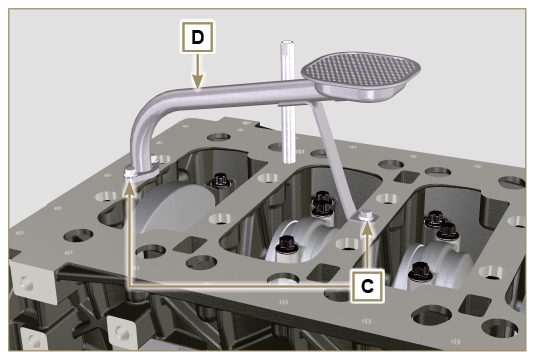 7.12.3 Tubo vapore olio (  )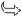 


Svitare il tubo E e rimuoverlo.
Fig 7.44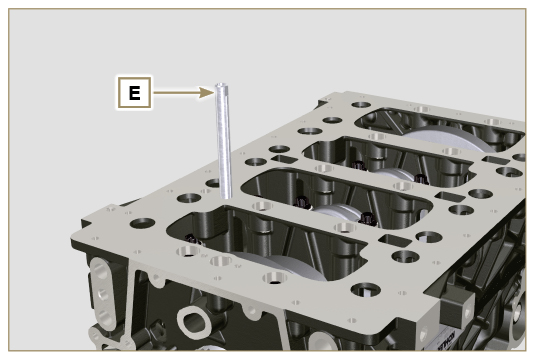 7.13.1 Flangia guarnizione albero a gomito


Svitare le viti A .Rimuovere la flangia B e la guarnizione C .
Fig 7.45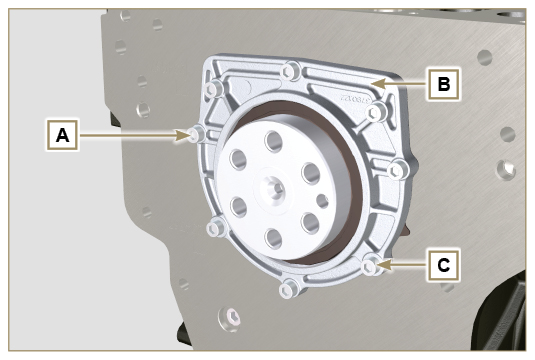 7.13.2 Gruppo pistone / biella     Importante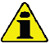 Eseguire dei riferimenti numerici (n° cilindro)  sulle bielle, sui cappelli di biella F1 , sui pistoni e sugli spinotti, per evitare che i componenti non sostituiti vengano inavvertitamente scambiati tra di loro in fase di montaggio e provocare il mal funzionamento del motore.I riferimenti sulla biella M e cappello F1 devono essere eseguiti solo su un lato in corrispondenza di K1 e K2 come illustrato in Fig. 7.46a.Avvitare a battuta la vite AM .Svitare le viti E1 e rimuovere i cappelli di biella F1 .
Fig 7.46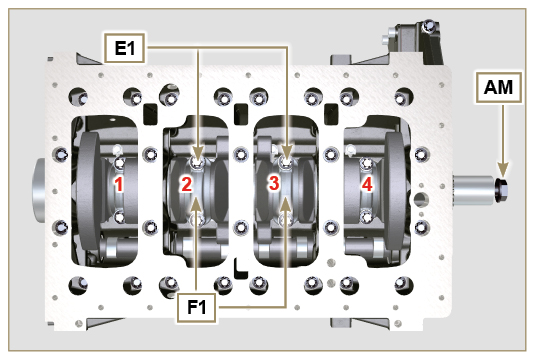 NOTA : l'accoppiamento del cappello F1 sulla biella può essere con spine di centraggio ( Fig. 7.46b ) o fratturate ( Fig. 7.46c - senza spine di centraggio).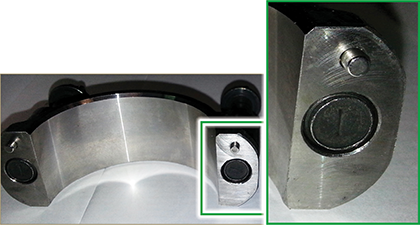 Fig. 7.46b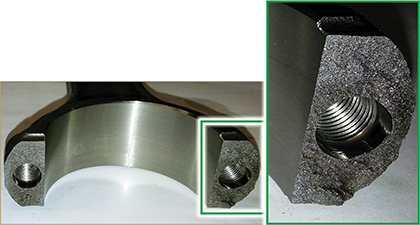 Fig. 7.46c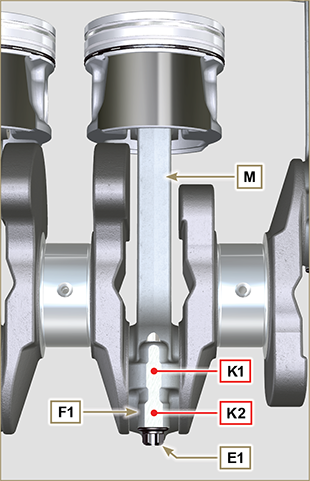 Fig 7.46aSfilare il gruppo biella - pistone in posizione 2 e 3 esercitando una pressione manuale sulla testa di biella L in direzione delle frecce AK .Riaccoppiare i cappelli testa di biella L con il proprio gruppo pistone biella M .Agire sulla vite AM e ruotare l'albero a gomiti di 180°.Ripetere i punti da 2 a 5 per lo smontaggio del del gruppo biella - pistone in posizione 1 e 4 .
Fig 7.47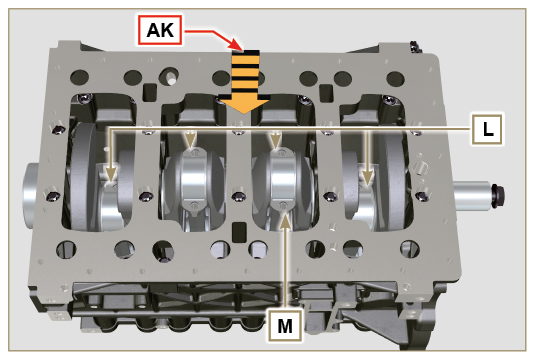      Avvertenza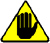 I semicuscinetti di biella Z , costruiti in materiale speciale, devono essere tassativamente sostituiti ad ogni smontaggio onde evitare il grippaggio.
Fig 7.48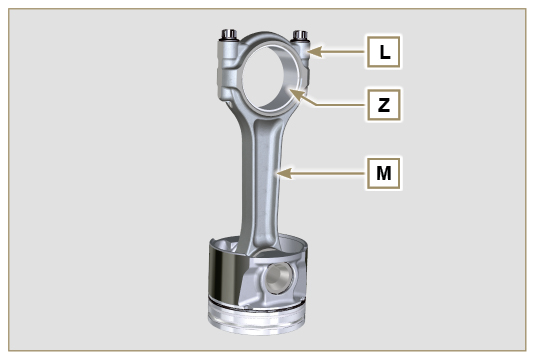 7.13.3 Semi-basamento inferiore3 CILINDRI

Svitare le viti di fissaggio E e F seguendo l'ordine indicato in figura.Rimuovere il semi-basamento inferiore D e riporlo in un recipiente adatto per il lavaggio.3 Cilindri
Fig 7.49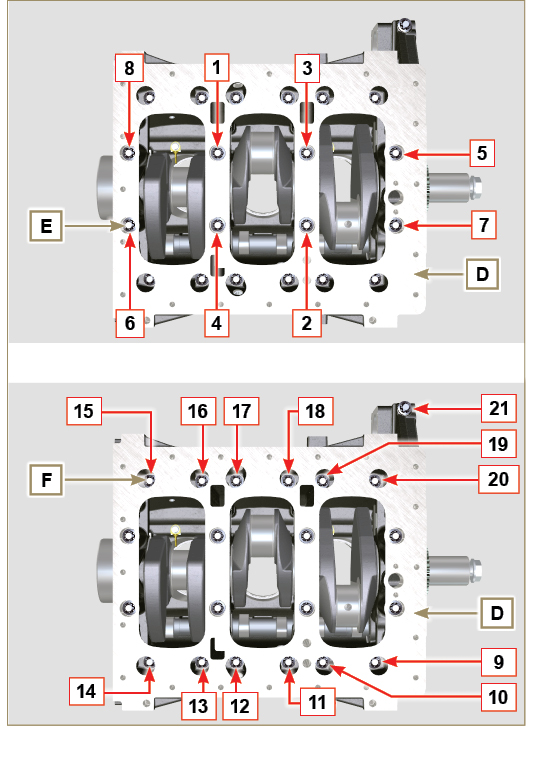 4 CILINDRISvitare le viti di fissaggio E e F seguendo l'ordine indicato in figura.Rimuovere il semi-basamento inferiore D e riporlo in un recipiente adatto per il lavaggio.4 Cilindri
Fig 7.50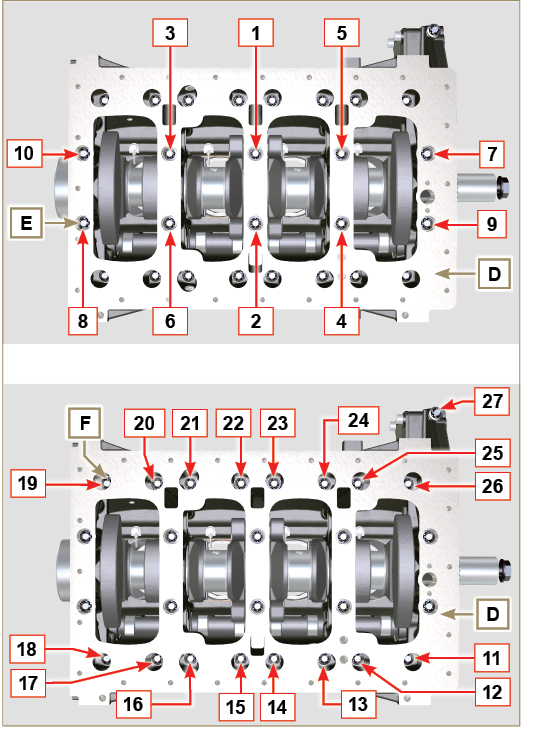 7.13.4 Albero a gomiti
Rimuovere:L'albero a gomiti G .I due semianelli di spallamento H .
Fig 7.51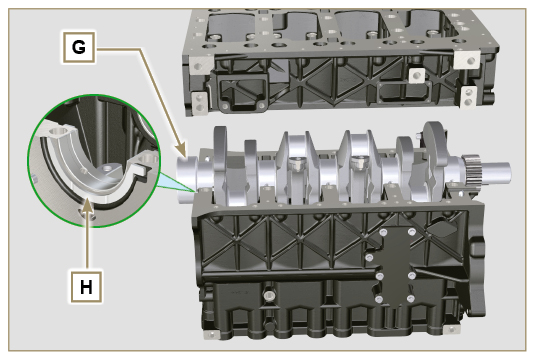 7.13.5 Pistone (  )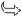 


Smontare l’anello di fermo N .Sfilare lo spinotto P per separare il pistone Q dalla biella R .
   Importante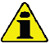 Se non sostituiti, mantenere abbinati i componenti (biella - pistone - spinotto) tramite l'utilizzo di riferimenti al fine di evitare lo scambio degli stessi al montaggio.
Fig 7.52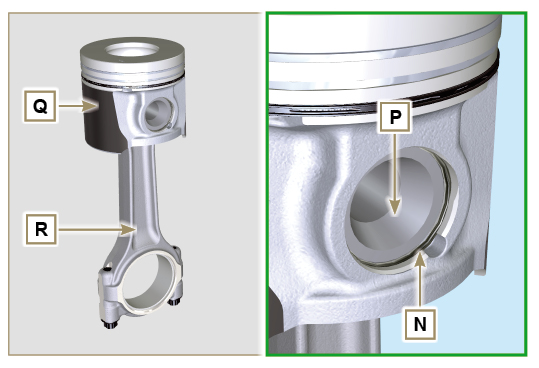 7.13.5.1 Segmenti (  )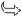 


Rimuovere i segmenti S .
Fig 7.53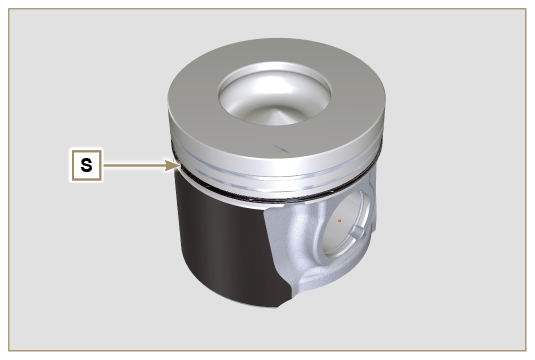 7.13.6 Coperchio chiusura vano sfiato  (  )
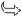 Svitare le viti AE e rimuovere il coperchio AF .
Fig 7.54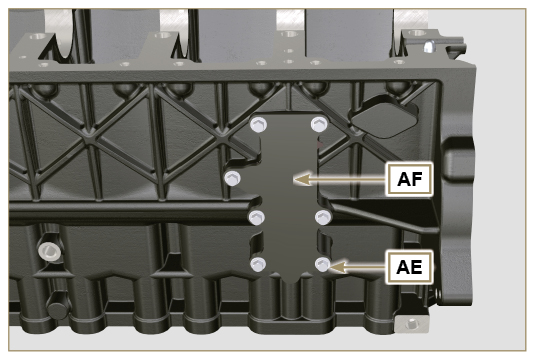 7.13.7 Albero a camme


Rimuovere l'anello di fermo V .Sfilare dalla sua sede l'albero a camme W dal basamento superiore AB .
Fig 7.55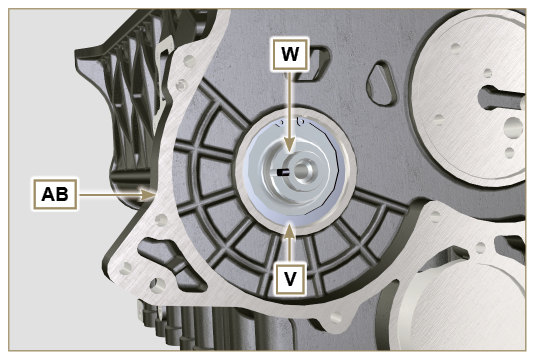 7.13.8 Punterie albero a camme


Rimuovere le punterie AA dal semi-basamento superiore AB con una calamita.
Fig 7.56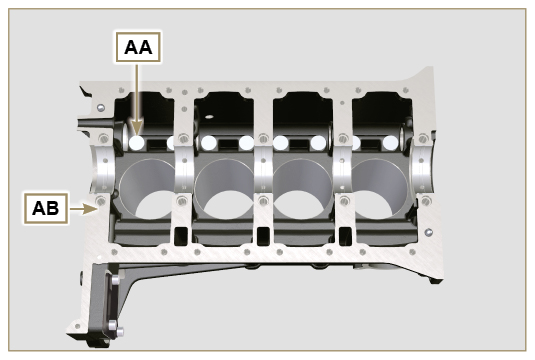 7.13.9 Bronzine di banco


Rimuovere le bronzine di banco AC dal semi-basamento superiore AB .
   Importante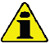 Essendo i semicuscinetti di banco AC , costruiti in materiale speciale, devono essere tassativamente sostituiti ad ogni smontaggio per evitare il grippaggio.
Fig 7.57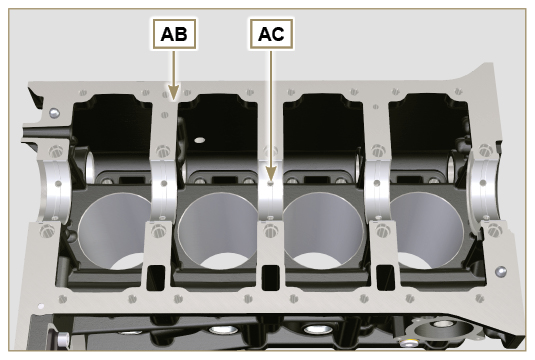  Rimuovere le bronzine di banco AF dal basamento inferiore D .
Fig 7.58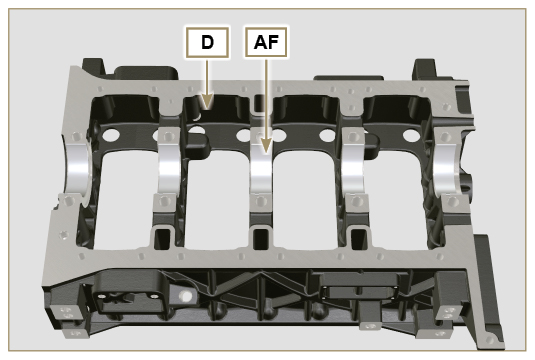 7.13.10 Coperchio 3 a PTO (  )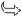 


Svitare le viti AG .Rimuovere il coperchio AH e la guarnizione AL .
Fig 7.59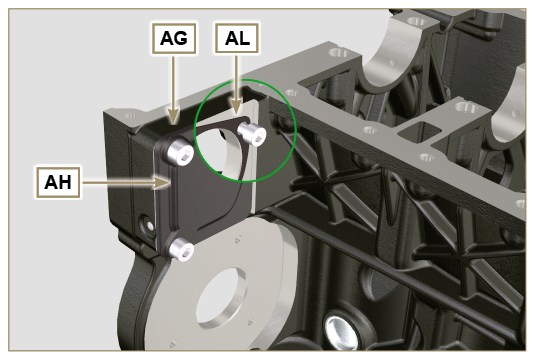 8.2.1 Controllo Condotti olio
Utilizzare uno scovolino nei punti di accesso A, B, B1, C, D, E per pulire i condotti olio del basamento G . Utilizzare aria compressa per eliminare eventuali residui.
Sostituire e montare il tappo conico nel foro B ( B1 se presente - coppia di serraggio a 30Nm ) e i tappi nei fori D , dopo aver effettuato l'operazione di pulizia.

Fig 8.1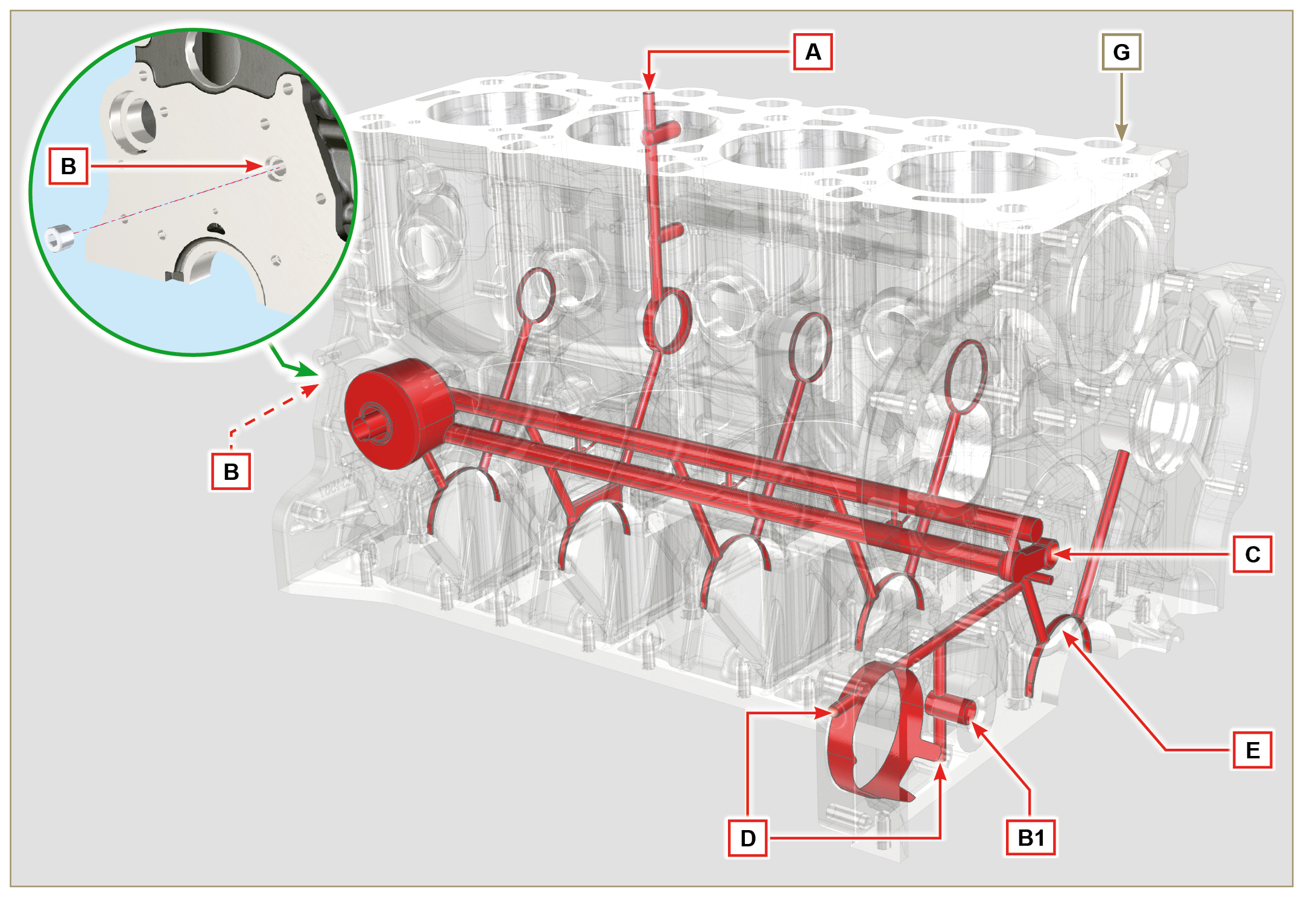 8.2.2 Controllo Cilindri
Posizionare il basamento G su un piano di lavoro.Misurare, con un comparatore, il diametro in corrispondenza dei punti J-M-N (Fig. 8.2) longitudinalmente e trasversalmente rispetto all'asse H dell'albero a gomito.
Se l'ovalizzazione o l'usura rilevata in un singolo punto di J-M-N , è superiore a +0,05 mm rispetto al valore della Tab. 8.1a , è necessario eseguire l'operazione di rettifica per tutti i cilindri F .Consultare la Tab. 8.1a per stabilire il valore di gioco sui cilindri sottoposti a rettifica.     Importante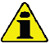 La rettifica dei cilindri prevista è di +0.20, +0.50 e + 1 mm .L'operazione di rettifica dei cilindri deve rispettare la specifica KOHLER - cod. ED0035612500 .La rettifica deve essere effettuata tassativamente su tutti i cilindri F .La Tab. 8.1a riporta i valori dimensionali solo per i componenti nuovi.(1) La maggiorazione di +0.20 mm , può essere già presente sul motore.
Tab 8.1a
Fig 8.2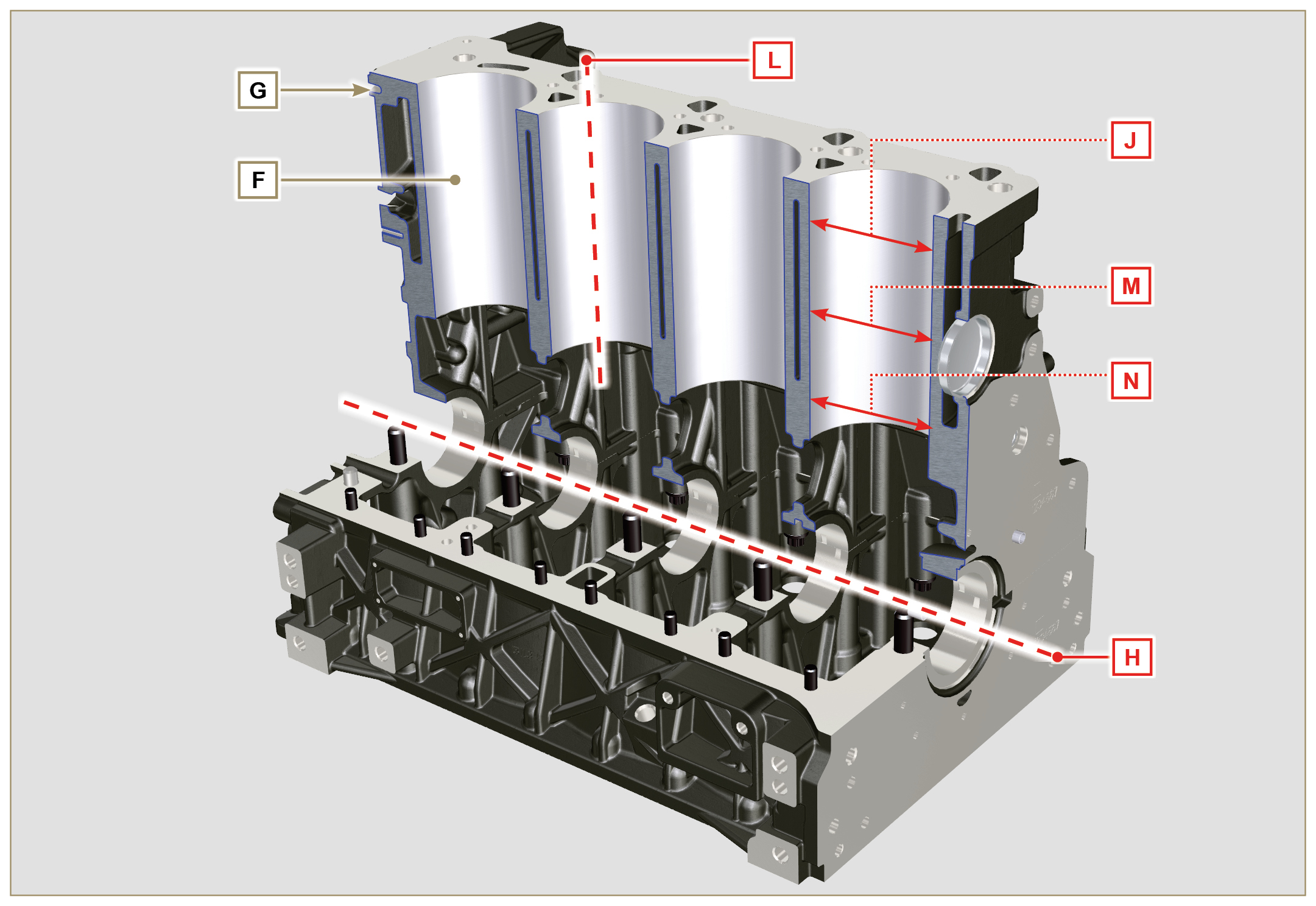 



NOTA: in caso di smontaggio del tappo chiusura foro Z2, il nuovo tappo dovrà rispettare la quota di 1.5mm MAX dal piano G1.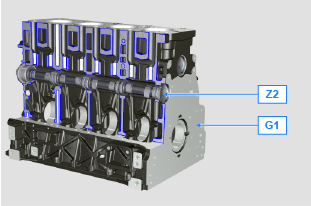 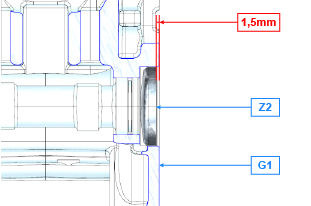 Fig 8.2a8.2.3 Controllo piano testa
Verificare con un comparatore la planarità del piano A1.
Il valore di irregolarità MAX del piano A1 consentito è di:0,10 mm su tutta l'area;0,03 mm su un area di 100x100 mm.La rettifica del piano A1 non è consentita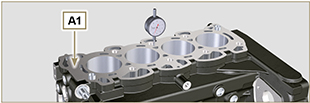 Fig 8.2b8.2.4 Controllo alloggi albero a camme 4 cilindri
Negli alloggiamenti dell'albero a camme è presente solo la bronzina Q (lato distribuzione).
Utilizzare un comparatore da interni per rilevare i diametri degli alloggiamenti X - W - K - Y - Z .
Con un micrometro misurare i diametri dei perni X1 - W1 - K1 - Y1 - Z1 (Fig. 8.4) .
In base ai valori rilevati calcolare il gioco tra alloggiamento e perno che deve rispettare i valori della Tab. 8.2a.
Il valore di usura MAX consentita è di 0.120 mm .     Importante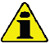 La Tab. 8.2a riporta i valori dimensionali solo per i componenti nuovi.Tab 8.2a Dimensioni alloggi e perni albero a camme.

Fig 8.3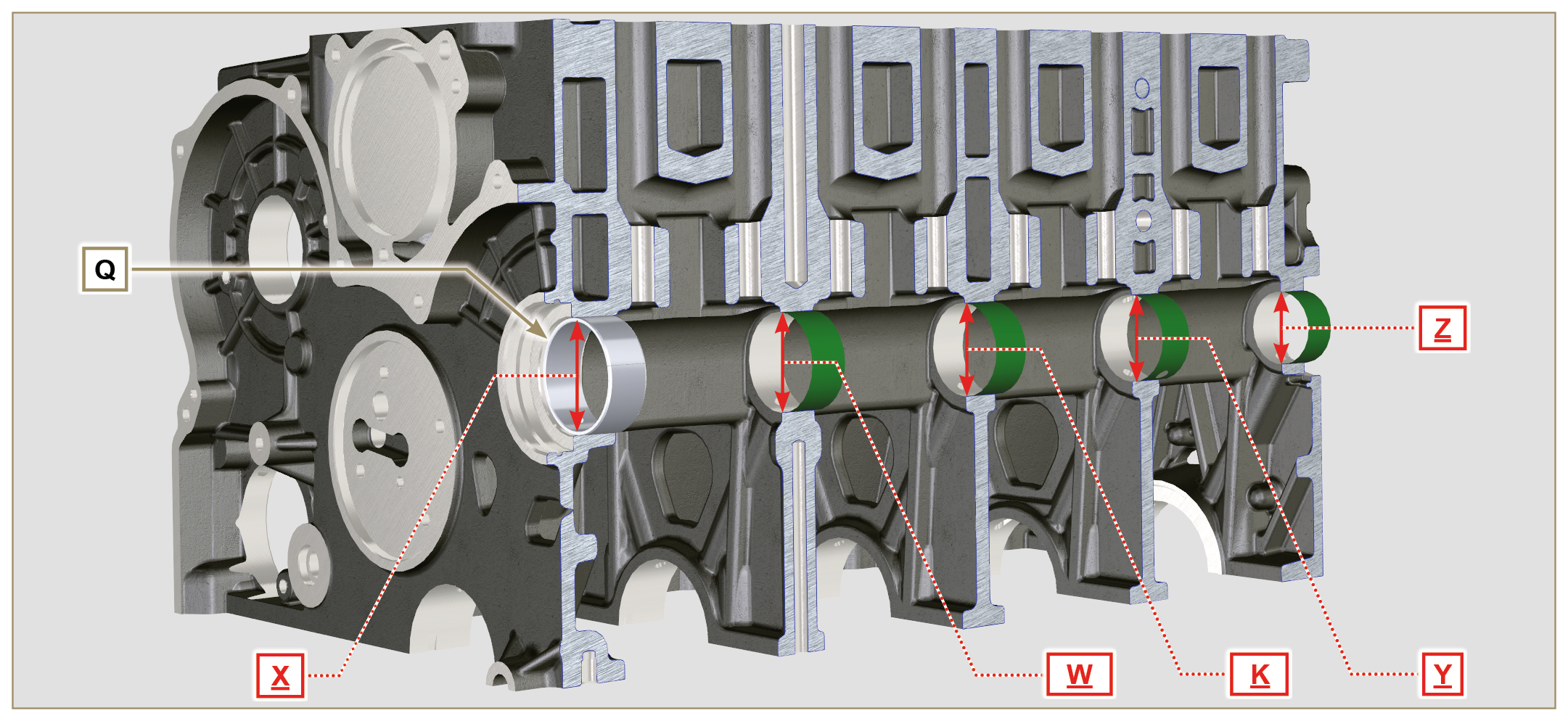 
Fig 8.38.2.5 Controllo albero a camme 4 cilindri

Con un micrometro misurare le dimensioni massime delle camme di aspirazione R e scarico S ( Tab. 8.2b ).
Il valore di usura MAX consentita è di 0.1 mm .   Importante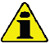 La Tab. 8.2b riporta i valori dimensionali solo per i componenti nuovi.Tab 8.2b Dimensioni camme.

Fig 8.4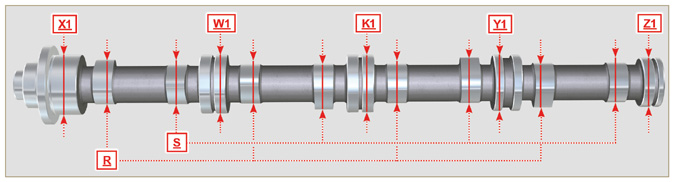 
Fig 8.48.2.6 Controllo alloggi albero a camme 3 cilindri
Negli alloggiamenti dell'albero a camme è presente solo la bronzina Q lato distribuzione.
Utilizzare un comparatore da interni per rilevare i diametri degli alloggiamenti X - W - K - Z .
Con un micrometro misurare i diametri dei perni X1 - W1 - K1 - Z1 (Fig. 8.5) .
In base ai valori rilevati calcolare il gioco tra alloggiamento e perno che deve rispettare i valori della Tab. 8.2a .
Il valore di usura MAX consentita è di 0.120 mm .   Importante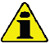 La Tab. 8.3a riporta i valori dimensionali solo per i componenti nuovi.Tab 8.3a Dimensioni alloggi e perni albero a camme.

Fig 8.5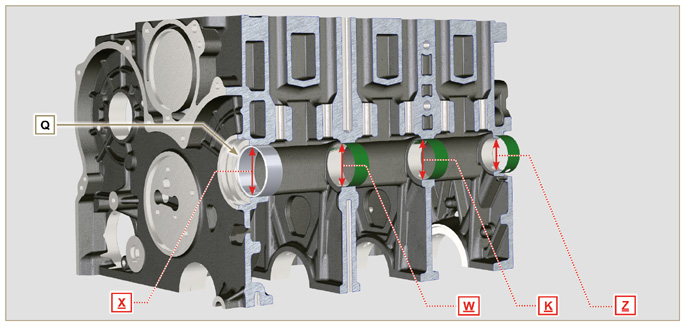 
Fig 8.58.2.7 Controllo albero a camme 3 cilindri
Con un micrometro misurare le dimensioni massime delle camme di aspirazione R e scarico S ( Tab. 8.3b ).
Il valore di usura MAX consentita è di 0.1 mm .   Importante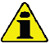 La Tab. 8.3b riporta i valori dimensionali solo per i componenti nuovi.Tab 8.3b Dimensioni camme.

Fig 8.6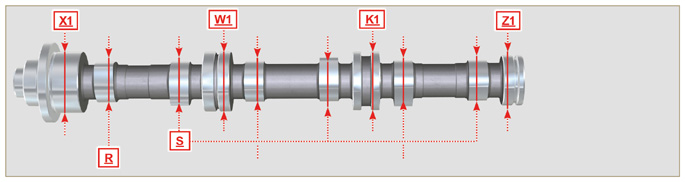 
Fig 8.68.3.1 Controllo punterie
Utilizzare un piano di riscontro e un comparatore come in Fig. 8.7 .
Verificare la perpendicolarità del piano C ruotando la punteria D nel senso della freccia.
Il valore di usura MAX consentito è di 0.02 mm.
Con un calibro verificare la lunghezza della quota A e B (Tab. 8.4) . Il valore di usura MAX consentito è di 0.08 mm.
Fig 8.7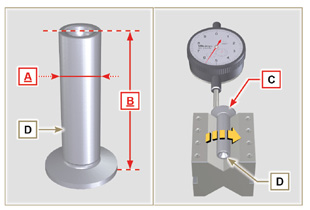 8.3.2 Controllo sedi punterie
Rilevare i diametri delle sedi punterie X .
In base al valore della quota A rilevata ( Par. 8.3.1 ) calcolare il valore di gioco ( Tab. 8.4 ). Se i valori di gioco non sono rispettati, procedere alla sostituzione del componente usurato.     Importante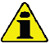 La Tab. 8.4 riporta i valori dimensionali solo per i componenti nuovi.Tab. 8.4 Dimensioni punterie e sedi punterie.
Fig 8.8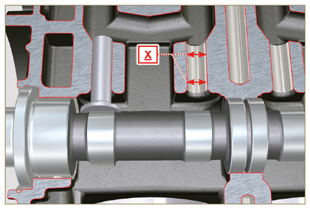 8.4.1 Controllo dimensionale e revisione
Lavare accuratamente l'albero a gomiti con un apposito detergente.
Inserire uno scovolino in tutti i condotti di lubrificazione B e soffiare aria compressa e liberarli completamente da eventuali residui di sporcizia.
Controllare lo stato di usura e l'integrità delle superfici dei perni di banco C e di biella D .

Eseguire le operazioni descritte al Par. 9.3.1 , eseguire le operazioni descritte al Par. 9.3.6 (tranne Punto 2, 4, 9 e 10 ).
Misurare con un micrometro i perni di biella A1 e con un comparatore il diametro interno dei semi-cuscinetti di biella A2 .
Misurare con un micrometro i perni di banco B1 , e con un comparatore il diametro interno dei semi-cuscinetti di banco B2 .
Se i valori di quota descritti in Tab. 8.5 non corrispondono, procedere alla rettifica di tutti i perni A1 e B1 .

L'ingranaggio A sull'albero a gomiti è fasato tramite chiavetta, il montaggio dell'ingranaggio A sull'albero avviene dopo che lo stesso è stato riscaldato in forno ad una temperatura stabilizzata di +180°C per un tempo di 5 min.


Fig 8.9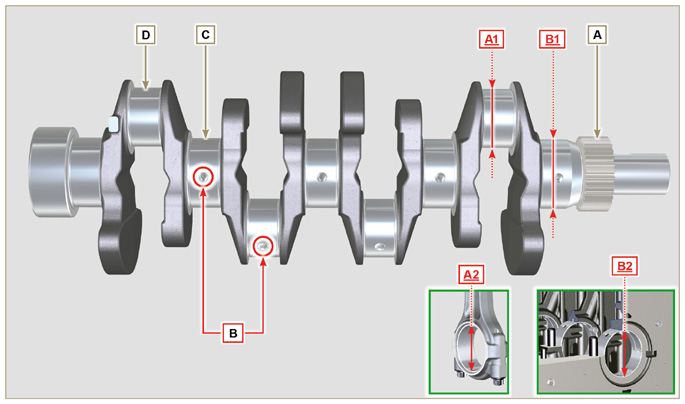    Importante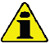 I semi-cuscinetti di banco e di biella devono essere tassativamente sostituiti ad ogni montaggio per evitare il grippaggio, in quanto sono costruiti in materiale speciale senza l'aggiunta di piombo.Il valore di usura MAX per A1 e A2 consentita è di 0.120 mm.Il valore di usura MAX per B1 e B2 consentita è di 0.150 mm.Per la rettifica dell'albero a gomiti sono previste le minorazioni dei diametri dei semi cuscinetti di banco e di biella di 0,25 mm e di 0,50 mm, per la rettifica dei perni A1 e B1 , rilevare le quote dei diametri A2 e B2 tramite il montaggio dei semicuscinetti minorati, definire il diametro di rettifica dei perni A1 e B1 rispettando i valori di gioco indicati in Tab. 8.5 .La Tab. 8.5 riporta i valori dimensionali solo per i componenti nuovi.Tab 8.5 Diametri perni di biella e perni di banco
8.4.2 Verifica gioco assiale dell'albero a gomiti

Eseguire le operazioni descritte al Par. 9.3.5 e 9.3.6 .

Con un comparatore, misurare lo spostamento assiale dell'albero a gomito E .
Lo spostamento assiale deve essere MIN 0.18 mm e MAX 0.38 mm.
Se i valori rilevati non corrispondono, procedere alla sostituzione degli anelli di spallamento D .
Fig 8.10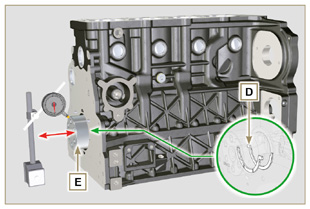 8.5.1 Controllo dimensionale biella   Importante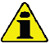 Prima di effettuare il montaggio dei gruppi biella e pistoni ( Par. 9.3.7 e 9.3.8 ), verificare che la differenza di peso tra i gruppi completi biella e pistone non sia superiore a 8 gr , per evitare sbilanciamenti anomali durante la rotazione dell'albero a gomito e conseguenti danni.Eseguire sempre dei riferimenti sulle bielle, sui rispettivi cappelli di biella Q , sui pistoni e sugli spinotti, per evitare che i componenti vengano inavvertitamente scambiati tra di loro in fase di montaggio e provocare il mal funzionamento del motore.I semi-cuscinetti di biella S devono sempre essere sostituiti ad ogni montaggio.
Controllare che le superfici di contatto siano perfettamente integre e pulite.

Montare il cappello di biella Q sulla biella con i semi-cuscinetti S e serrare le viti P (coppia di serraggio a 25 Nm ).
Rilevare con un comparatore i diametri B e D .
Il valore di usura MAX per B e D consentito è di 0.06 mm.

Tab 8.6
     Importante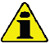 La Tab. 8.6 riporta i valori dimensionali solo per i componenti nuovi.Controllare che i semi-cuscinetti della biella e di banco siano accoppiati correttamente.Consultare l'avvertenza del Par. 8.4.1 per la quota D minorata.Se il valore di gioco tra B e C non è rispettato, è necessario sostituire la bronzina R (Fig. 8.12) .Rilevare le quote A, C, D, E e F e confrontarle con quelle descritte in Tab. 8.6 .
Se i valori rilevati non rispettano quelli descritti nella Tab. 8.6 , procedere alla sostituzione della biella T . 
Fig 8.11


Fig 8.12


Fig 8.13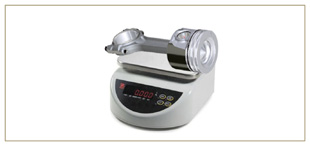 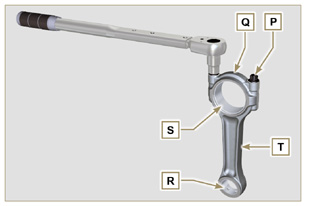 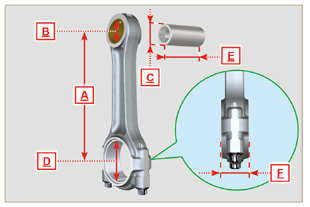 8.5.2 Controllo parallelismo assi spinotto-perno

Lubrificare lo spinotto A e la bronzina R (Fig. 8.12) .
Inserire lo spinotto nella bronzina R . Controllare con un comparatore il parallelismo tra gli assi della testa di biella e del piede di biella.

L'errore di parallelismo (quota V ) rilevato alle estremità dello spinotto, deve essere MIN 0,015 e MAX 0,030 mm.
Se i valori di parallelismo non corrispondono a quelli indicati, sostituire la biella T .

8.5.3 Controllo segmenti pistone

Inserire il segmento U nel cilindro, rilevare la quota H (distanza tra le punte del segmento U ). Ripetere l'operazione per tutti i segmenti di tenuta.

Se la quota rilevata H non corrisponde ai valori indicati nella tabella ( Tab. 8.7 ), sostituire i segmenti di tenuta U .   Importante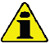 I segmenti di tenuta non possono essere sostituiti singolarmente.NOTA: vedere la Fig. 8.19 per individuare i segmenti Tab. 8.7

Fig 8.14


Fig 8.15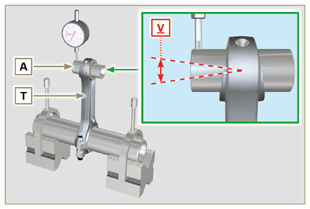 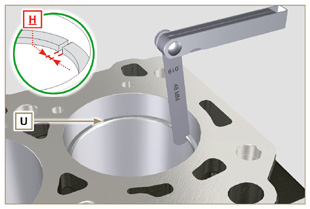 8.5.4 Controllo dimensionale pistone
Pulire accuratamente il pistone.

Rilevare il diametro del pistone a 12 mm (quota L ) dalla base del mantello in corrispondenza delle finestre sulla grafitatura M . Consultare la Tab. 8.1b per stabilire il valore di gioco dei pistoni con diametro maggiorato.
In corrispondenza del punto W , è indicato:
3 cifre per il pistone STD;
3 cifre più R per il pistone con diametro maggiorato di 0.20 mm; +0.5 per il pistone con diametro maggiorato di 0.5 mm;
+1 per il pistone con diametro maggiorato di 1 mm;

Se il gioco fra cilindro e pistone è superiore a 0.074 mm, è neccessario sostituire il pistone e i segmenti di tenuta.   Importante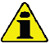 La Tab. 8.1b riporta i valori dimensionali solo per i componenti nuovi.Tab. 8.1b

Fig 8.16


Fig 8.17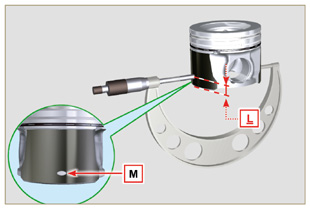 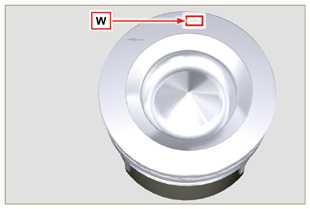      Importante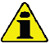 Rilevare, con uno spessimetro, il gioco del segmento di tenuta nella rispettiva sede (quote L1, L2 e L3 ).Se il gioco non corrisponde ai valori indicati nella Tab. 8.8 , sostituire i segmenti di tenuta e il pistone.Tab 8.8

Fig 8.18 e 8.19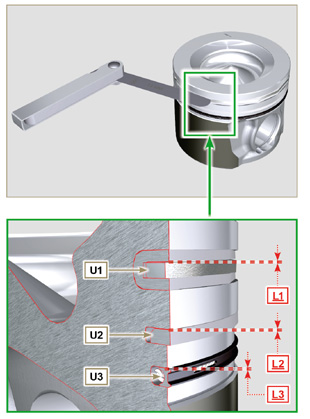 8.6.1 Controllo planarità

Posizionare la testa su un piano di riscontro, e verificare con un comparatore la planarità del piano C .

Il valore di irregolarità MAX del piano C consentito è di a 0,10 mm.
Se il valore non è rispettato, è necessario effettuare l'operazione di rettifica del piano C .
L'asportazione di materiale MAX consentito è di 0.20 mm.   Importante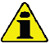 La rettifica deve essere eseguita con i canotti A degli iniettori montati.  
Fig 8.20a - Fig 8.20b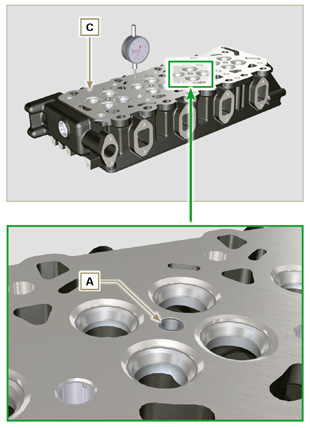 8.6.2 Controllo sedi valvolePulire accuratamente le valvole e le rispettive sedi.
Rilevare rientranza B di ogni valvola rispetto al piano della testa C che deve essere MIN 0.60 mm e MAX 0.85 mm.
Il valore di rientranza B MAX consentito sui componenti usurati è di 1.10 mm.
Se il valore rilevato non corrisponde ai valori indicati, sostituire il componente usurato.   Importante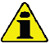 Le sedi devono essere lavorate dopo il piantaggio per raggiungere la quota B , rivolgersi ad un officina di rettifica per tali operazioni.
Fig 8.21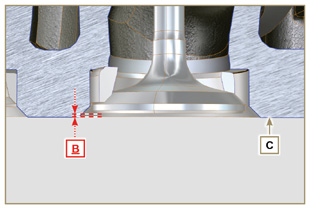 8.6.3 Molle valvole
Con un dinamometro, sottoporre la molla a due diverse forze (in Tab. 8.9 ) e verificare che la lunghezza della molla, corrisponda ai valori indicati in tabella.(*1) Il codice ED0057551850-S è montato a partire dal S/N 4418801760

Tab 8.9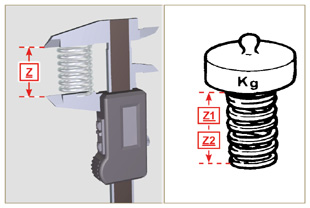 Fig 8.228.6.4 Controllo guide valvole
Rilevare i diametri D ed E degli steli e delle guide valvole ( Tab. 8.10 ). Se i diametri non corrispondono ai valori indicati, sostituire le valvole o le guide.
Il valore di usura MAX per D e E consentito è di 0.10 mm.

Rispettare la quota G dal piano F al montaggio delle guide H (Tab. 8.10) .
     Importante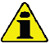 Effettuare le misurazioni in più punti per individuare ovalizzazioni e/o usure concentrate.La Tab. 8.10 riporta i valori dimensionali solo per i componenti nuovi.Tab 8.10 Dimensioni stelo - guida valvole

Fig 8.23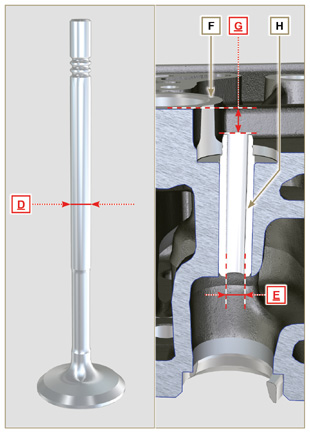 8.6.5 Sostituzione guide valvoleLe guide di aspirazione e scarico sono entrambe di ghisa grigia a matrice perlitica fosforosa e dimensionalmente sono uguali.
Le guide sono montate ad interferenza, è possibile il montaggio raffreddando le guide con l'ausilio di azoto liquido.

Prima di eseguire il montaggio di nuove guide, rilevare le quote L ed M , calcolare il valore di interferenza che deve rispettare i valori della Tab. 8.11 .

Rispettare la quota G dal piano F al montaggio delle guide H (Tab. 8.10 - Fig. 8.23) .
   Importante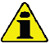 Le guide devono essere lavorate per la quota E (Tab. 8.10 - Fig. 8.23) dopo il piantaggio, rivolgersi ad un officina di rettifica per tali operazioni.Tab 8.11 Dimensioni guida valvole - sede guida

Fig 8.24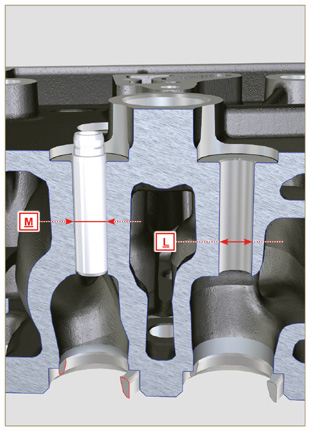 8.6.6 Controllo bilancieri
Rilevare la quota W1 in corrispondenza dei fori M posti sul perno bilancieri L (vista da B in Fig. 8.25 ).
Rilevare la quota W2 (Fig. 8.27).
In base ai valori rilevati calcolare il gioco tra W1 e W2 che devono rispettare i valori della Tab. 8.12.
Verificare che tutti i condotti olio N e M siano privi di impurità o ostruzioni.Tab 8. 12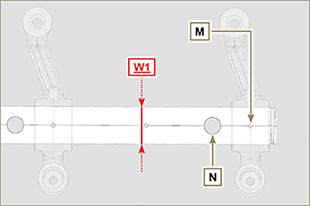 Fig. 8.26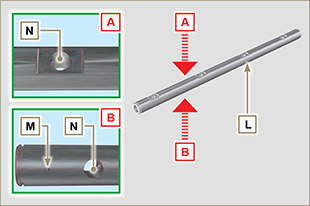 Fig 8.25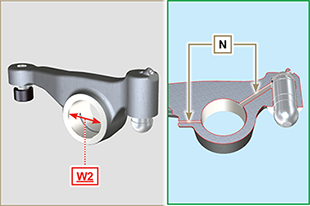 Fig 8.278.7.1 Controllo dimensionale e visivo
 Eseguire le operazioni descritte al Par. 7.8.1 al 7.8.4 .
Rilevare il valore di gioco B tra i denti dei rotori, il valore di usura MAX consentita è di 0.28 mm.

Pulire accuratamente tutti i componenti, controllare che tutte le superfici di contatto e di accoppiamento C sul corpo pompa D, non siano usurate.
   Importante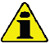 Sostituire il carter distribuzione completo di pompa olio, se il risultato dei controlli effettuati, non soddisfa le condizioni descritte.
Al montaggio, i riferimenti A devono essere visibili.
Fig 8.28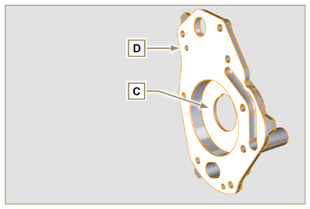 

Fig 8.29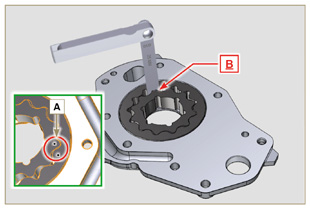 8.7.2 Controllo gioco rotori   Importante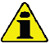 Sostituire il carter R completo di pompa olio, se si riscontrano segni di usura nella zona P del piano Q (Fig. 8.32 - 8.32a) .
Rilevare le quote G e H (Fig. 8.30) .
Rilevare le quote L, M e N (Fig. 8.31) .
In base ai valori rilevati calcolare il gioco tra G e H, L e M e L e N che devono rispettare i valori della Tab. 8.13 .
Per il montaggio eseguire le operazioni descritte dal Par. 9.11.3 al Par. 9.11.4 .Tab 8.13
Fig 8.30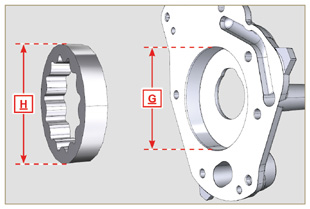 8.7.2 Controllo gioco rotori   ImportanteSostituire il carter R completo di pompa olio, se si riscontrano segni di usura nella zona P del piano Q (Fig. 8.32 - 8.32a) .
Rilevare le quote G e H (Fig. 8.30) .
Rilevare le quote L, M e N (Fig. 8.31) .
In base ai valori rilevati calcolare il gioco tra G e H, L e M e L e N che devono rispettare i valori della Tab. 8.13 .
Per il montaggio eseguire le operazioni descritte dal Par. 9.11.3 al Par. 9.11.4 .Tab 8.13
Fig 8.31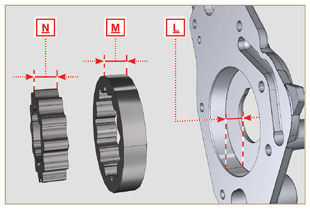 
Fig 8.32 - Fig 8.32a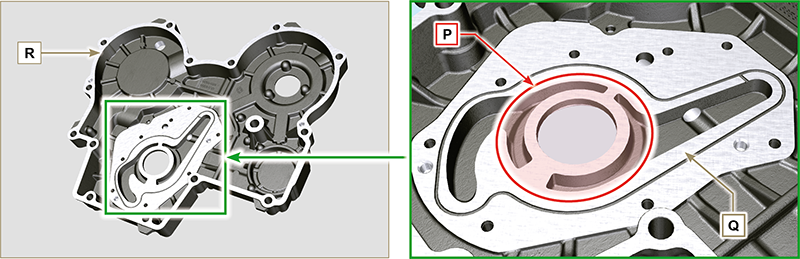 
Fig 8.32 - Fig 8.32a8.7.3 Controllo valvola pressione olio
Rilevare la lunghezza libera F della molla D che deve essere di 47.91 mm .
Se il valore rilevato non corrisponde al valore indicato, sostituire la molla D .Tab 8.14

Fig 8.33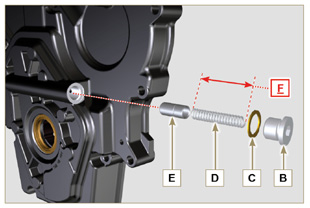 ATTREZZATURA SPECIFICAATTREZZATURA SPECIFICAATTREZZATURA SPECIFICAATTREZZATURA SPECIFICASigla "ST"Foto/DisegnoDESCRIZIONEMATRICOLAST_05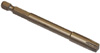 Chiave Six nicks SN 8ED0014603650-S9.3.1 Semi cuscinetti di banco   Importante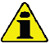 Eseguire le procedure al Par. 8.2.1 e 8.2.2 , prima di procedere con il montaggio.Essendo i semi-cuscinetti di banco, costruiti in materiale speciale, devono essere tassativamente sostituiti ad ogni montaggio onde evitare il grippaggio.
Montare i nuovi semi cuscinetti B sul semi-basamento superiore E rispettando le tacche di riferimento C .   Importante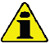 Dopo il montaggio dei semi cuscinetti, verificare che i fori di lubrificazione D corrispondano con i canalini del semi-basamento E .I semi-cuscinetti inferiori e superiori NON possono essere sostituiti singolarmente, ma tutti insieme.Montare i nuovi semi cuscinetti A sul semi-basamento inferiore F rispettando le tacche di riferimento G .Lubrificare i semi cuscinetti A e B con olio.
Fig 9.1


Fig 9.2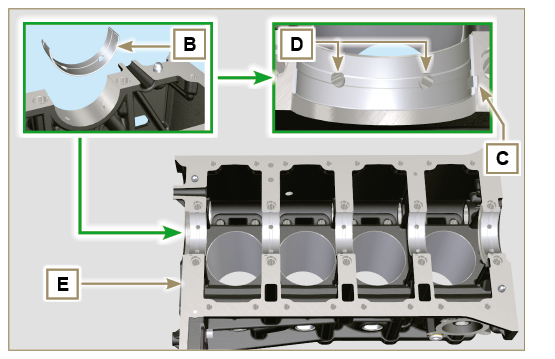 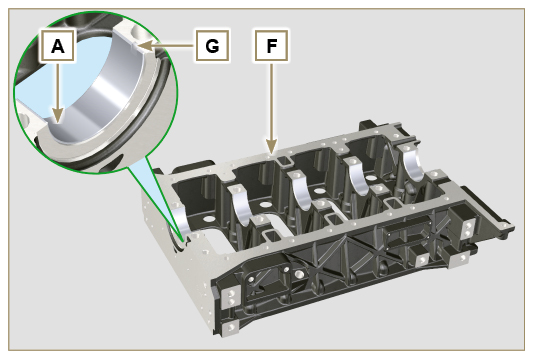 9.3.2 PunterieLubrificare con olio le punterie L .Inserire le punterie L nelle sedi H del semi-basamento superiore.
Fig 9.3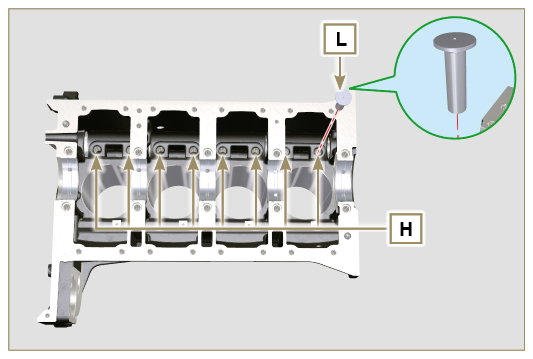 9.3.3 Albero a cammeVerificare che la bronzina Q sia correttamente montata.Lubrificare i perni S , le camme M dell'albero a camme N , tutti gli alloggi P ( Par. 8.2.4 o Par. 8.2.6 ) e la bronzina Q con olio.
NOTA: Negli alloggiamenti P è presente solo la bronzina Q lato distribuzione.
Inserire, l'albero a camme N negli alloggi P , fino a battuta.Montare l'anello di fermo R sul semi-basamento E per mantenere il posizionamento dell'albero a camme N .Ruotare manualmente l'albero a camme N , verificando che ruoti liberamente.
Fig 9.4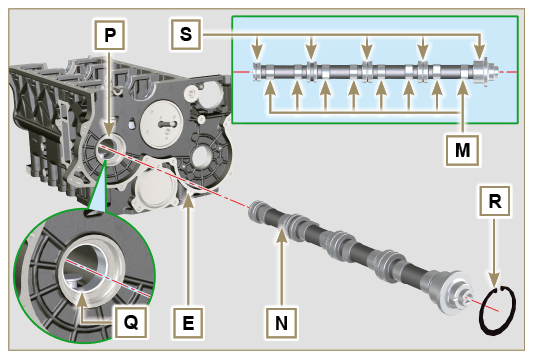 9.3.4 Coperchio chiusura vano sfiato
Tramite le viti CF fissare il coperchio chiusura vano sfiato CG interponendo la guarnizione CH (coppia di serraggio a 10 Nm ).
Fig 9.5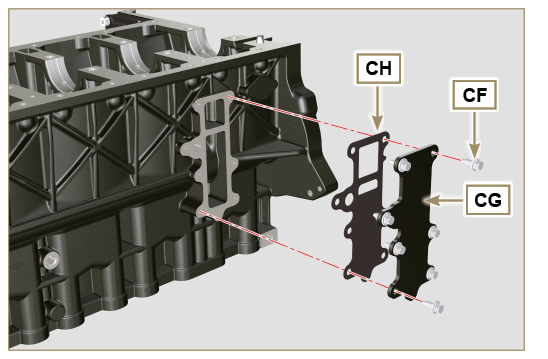 9.3.5 Albero a gomito   Importante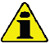 Effettuare i controlli descritti al Par. 8.4.1 e Par. 8.4.2 .Verificare che i semi cuscinetti di banco sul semibasamento superiore E siano montati correttamente.Lubrificare i perni di banco e di biella J , con olio.Inserire l'albero a gomito W nella sua sede sul semi-basamento superiore E .Inserire i 2 semi anelli di spallamento K , tra albero a gomito W e semi-basamento superiore E (dettaglio AB ).
Fig 9.6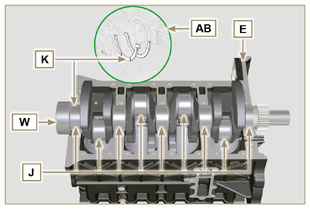 9.3.6 Semi-basamento inferiore   Importante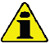 Prima di procedere al montaggio del gruppo pistone e biella, eseguire i controlli descritti nel Par. 8.5.Verificare che i semi cuscinetti di banco sul semi-basamento inferiore F (dettaglio AC ) siano montati correttamente.Montare i 2 semi anelli di spallamento AD sul semi-basamento inferiore F applicando due punti di grasso per mantenerli in sede.Verificare che i piani di accoppiamento AE siano privi di impurità.
Fig 9.7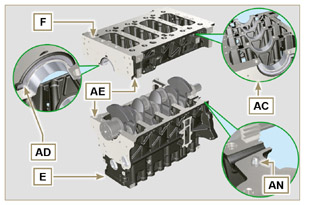 Distribuire un cordone di Loctite 5188 (Rif. AL ) dello spessore di circa 1 mm sul piano AM del semi-basamento superiore E prestando attenzione a non ostruire i canalini di mandata olio AG e di ritorno olio in coppa AH .Accoppiare i due semi basamenti E e F rispettando le spine di riferimento AN .+   Importante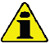 Il mancato rispetto delle procedure di serraggio compromette la funzionalità del motore e provocare danni a cose e persone.
Fig 9.8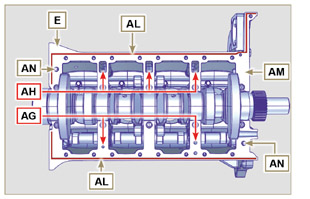 Serrare le viti di fissaggio seguendo tassativamente l'ordine e le coppie di serraggio indicate

Sequenza di serraggio per 3 cilindri

Serraggio Viti Torx M12x1,25 (dalla n° 1 alla n° 8 ):
1° CICLO - con una coppia di 40 Nm ;
2° CICLO - con una coppia di 70 Nm ;
3° CICLO - con una coppia di 120 Nm .

Serraggio Viti Torx M8x1.25 (dalla n° 9 alla n° 21 ):

4° CICLO - con una coppia di 20 Nm ;
5° CICLO - con una coppia di 35 Nm .
Eseguire i controlli descritti nel Par. 8.4.2 .Verificare che l'albero a gomito W ruoti senza impedimenti.
NOTA: Nelle prossime illlustrazioni del Par. 9.3 il semibasamento accoppiato verrà indicato con la lettera E .
Fig 9.9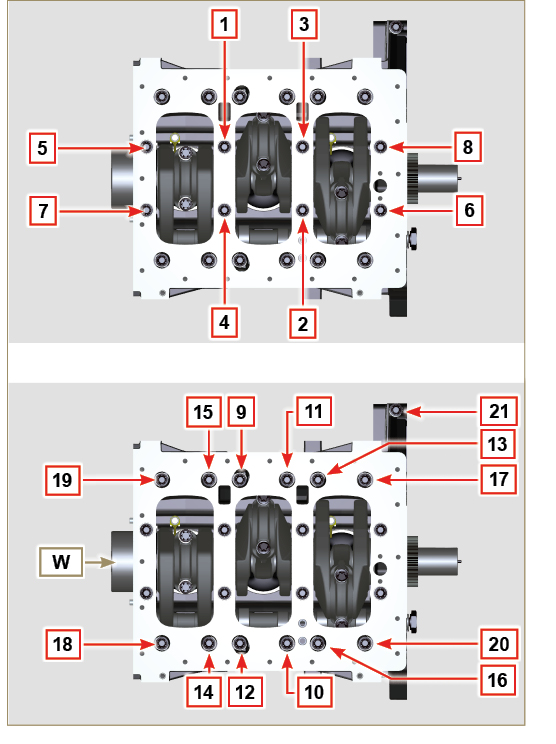 Sequenza di serraggio per 4 cilindri
Serraggio Viti Torx M12x1,25 (dalla n° 1 alla n° 10 ):
1° CICLO - con una coppia di 40 Nm ;
2° CICLO - con una coppia di 70 Nm ;
3° CICLO - con una coppia di 120 Nm .

Serraggio Viti Torx M8x1.25 (dalla n° 11 alla n° 27 ):

4° CICLO - con una coppia di 20 Nm ;
5° CICLO - con una coppia di 35 Nm .
Eseguire i controlli descritti nel Par. 8.4.2 .Verificare che l'albero a gomito W ruoti senza impedimenti.   Importante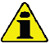 Il mancato rispetto delle procedure di serraggio compromette la funzionalità del motore e provocare danni a cose e persone.
Fig 9.10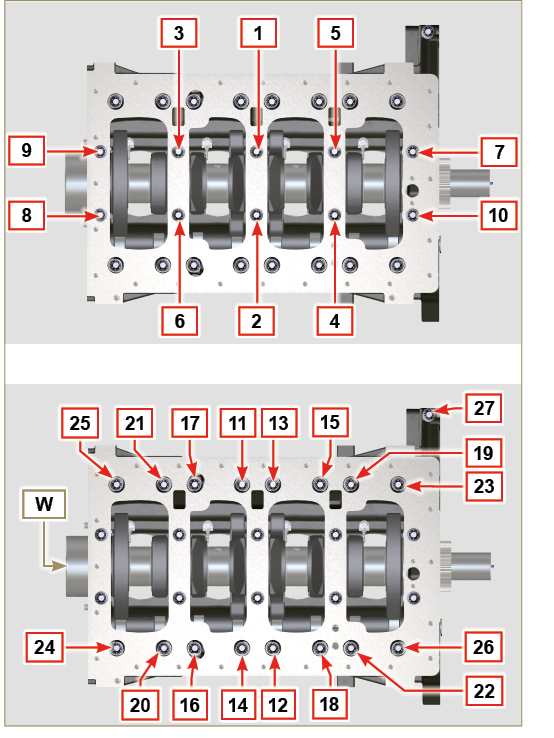 9.3.7 SegmentiEseguire i controlli descritti al Par. 8.5.3 .Inserire l'anello raschiaolio AP sul pistone AQ .Inserire il 2° anello tenuta AR sul pistone AQ .Inserisce il 1° anello tenuta AS sul pistone AQ .
Fig 9.11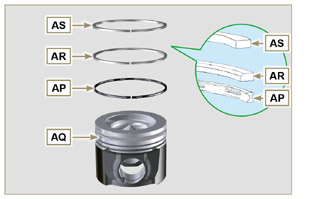 Eseguire i controlli descritti al Par. 8.5.4 . Importante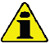  I segmenti devono essere montati con la sigla di identificazione rivolta verso il cielo del pistone.Orientare l'apertura dei segmenti a 120° tra loro ( Y ).
NOTA: non orientare l'apertura del segmento con il foro per lo spinotto ( N )
Lubrificare il mantello del pistone ed i segmenti con olio.
Fig 9.12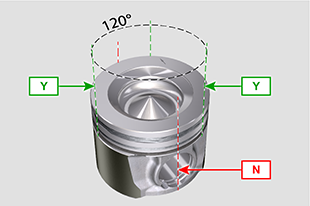 9.3.8 Pistone su biella   Importante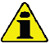 Prima di procedere al montaggio del gruppo pistone e biella, eseguire i controlli descritti nei Par. 8.5.1 .Sostituire sempre le bronzine CE ad ogni montaggio.Accoppiare i componenti rispettando i riferimenti fatti al Par. 7.13.5 .Svitare le viti AU e rimuovere il cappello di biella AV .Montare le nuove bronzine CE .Inserire la biella AZ nel pistone AQ e allineare le sedi BA .Inserire lo spinotto BB nella sede BA per l'assemblaggio del gruppo Biella-Pistone.Inserire gli anelli di fermo BD all'interno della sede BE del pistone AQ per bloccare lo spinotto BB .
Fig 9.15- Fig 9.16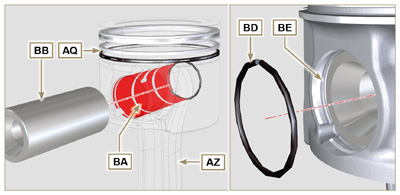 
Fig 9.13 - Fig 9.14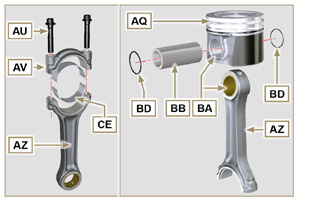 9.3.9 Gruppo pistone e biella   Importante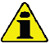 • Prima di procedere al montaggio del gruppo pistone e biella, eseguire i controlli descritti nel Par. 8.5 .

Ruotare l’albero a gomito W spostando il perno di biella BG verso il PMS del cilindro interessato.Spingere il pistone AQ verso il basso centrando il perno di biella BG con la biella AZ .Ruotare l'albero a gomito per inserire il cappello testa biella per i cilindri 1 e 4.
Fig 9.17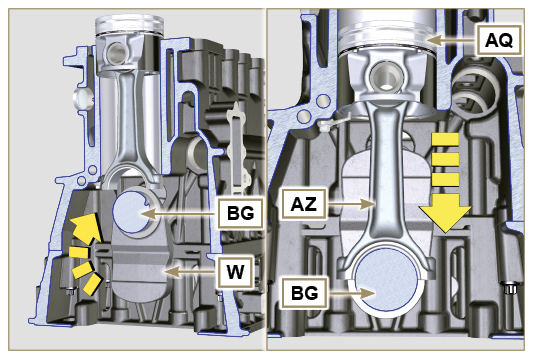 Verificare che il semi cuscinetto AS sia montato correttamente sul cappello di biella AV . Importante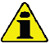 Essendo le bielle divise a rottura porre particolare attenzione all'accoppiamento del cappello sulla biella.Verificare prima di avvitare e serrare i bulloni che i piani di rottura coincidano perfettamente.Accoppiare il cappello di biella AV alla biella AZ rispettandoi riferimenti fatti allo smontaggio ( Par. 7.13.2 ).Avvitare le viti AU .Rimettere il semi-basamento superiore in posizione orizzontale e ripetere le operazioni da 1 a 6 per i cilindri 2 e 3 .
Fig 9.18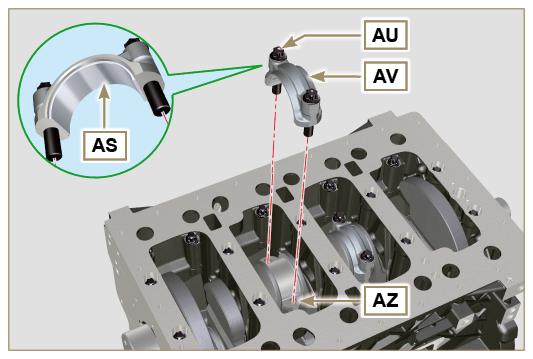      Importante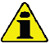 •   Il mancato rispetto delle procedure di montaggio compromette la funzionalità del motore e può provocare danni a cose e persone.Serrare le viti AU , in modo alternato seguendo tassativamente le coppie di serraggio indicate.
Sequenza di serraggio Viti Torx M10x1 :
1° CICLO - con una coppia di 40 Nm ;
2° CICLO - con una coppia di 85 Nm ;
Verificare che le bielle abbiano del gioco e che l'albero a gomito W ruoti senza impedimenti.
NOTA: Dopo il controllo effettuato al punto 8 , posizionare l'albero W con il primo cilindro al PMS.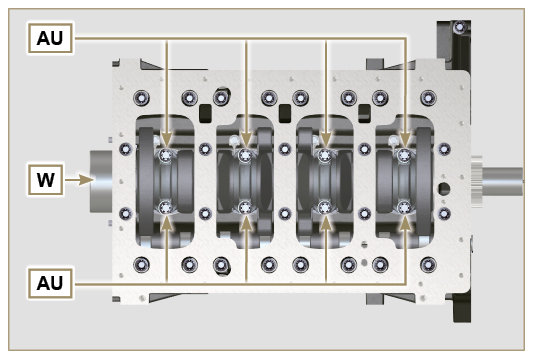 Fig 9.199.3.10 Flangia guarnizione albero a gomito   Importante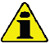 Verificare che il piano di contatto tra la flangia e il semibasamento sia privo di impurità.Sostituire sempre la guarnizione BS ad ogni montaggio.
Verificare la presenza delle bussole BT sul basamento E .Lubrificare con olio il labbro del paraolio BU .Posizionare la guarnizione BS e flangia BV sul semibasamento E in corrispondenza delle bussole BT .Applicare Loctite 243 sulle 2 viti BW corrispondenti alle bussole BT .Avvitare a battuta tutte le viti di fissaggio BW senza serrarle.Serrare tutte le viti BW seguendo tassativamente l'ordine di serraggio indicata (coppia di serraggio a 10 Nm ).
Fig 9.20


Fig 9.21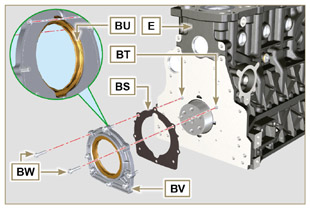 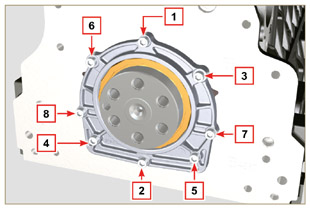 9.3.11 Coperchio 3 a PTO   Importante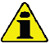 Sostituire le viti CA ad ogni montaggio o in alternativa applicare Loctite 2701 sul filetto. Fissare il coperchio CB con le viti CA interponendo la guarnizione CD (coppia di serraggio a 25 Nm ).
Fig 9.22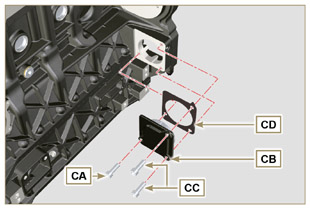 9.4.1 Tubi vapori olioApplicare Loctite 648 sui filetti dei tubi A .Avvitare e serrare i tubi A (coppia di serraggio a 15 Nm ).
Fig 9.23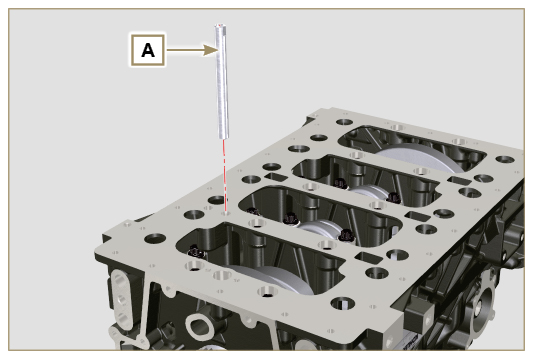 9.4.2 Tubo aspirazione olio   Importante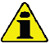 Sostituire tassativamente la guarnizione B ad ogni montaggio.Sostituire sempre le viti D con nuove o in alternativa applicare  Loctite 2701 .Inserire la nuova guarnizione B nella sede della flangia del tubo aspirazione olio C .Fissare il tubo C sul semi-basamento E tramite le viti D (coppia di serraggio a 10 Nm ).
Fig 9.24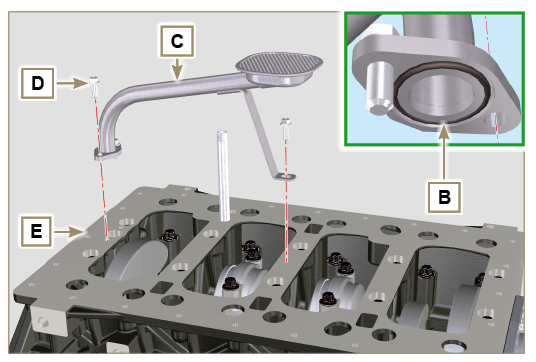 9.4.3 Coppa olioVerificare che i piani di contatto F della coppa olio G e del basamento E siano privi di impurità.Applicare un cordone di circa 2.5 mm di sigillante (Loctite 5660) sul piano F della coppa olio G .Ruotare l'albero a gomito in senso orario tramite l'attrezzo ST_34 portando il riferimento X verso l'alto.     Importante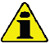 Serrare le viti L , seguendo tassativamente l'ordine e la coppia di serraggio indicata.
Serrare le viti L seguendo l'ordine indicato (coppia di serraggio a 25 Nm ).Sostituire i 2 perni guida ST_18 con le viti (coppia di serraggio a 25 Nm ).Dopo il serraggio di tutte le viti, svitare la vite n° 1 e serrarla nuovamente alla coppia di serraggio indicata al punto 5 .Verificare che i tappi scarico olio M siano serrati (coppia di serraggio a 35 Nm ).
Fig 9.25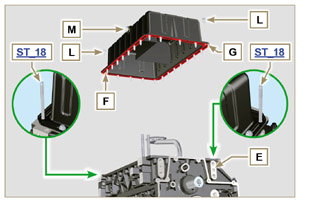 9.4.3 Coppa olioVerificare che i piani di contatto F della coppa olio G e del basamento E siano privi di impurità.Applicare un cordone di circa 2.5 mm di sigillante (Loctite 5660) sul piano F della coppa olio G .Ruotare l'albero a gomito in senso orario tramite l'attrezzo ST_34 portando il riferimento X verso l'alto.     ImportanteSerrare le viti L , seguendo tassativamente l'ordine e la coppia di serraggio indicata.
Serrare le viti L seguendo l'ordine indicato (coppia di serraggio a 25 Nm ).Sostituire i 2 perni guida ST_18 con le viti (coppia di serraggio a 25 Nm ).Dopo il serraggio di tutte le viti, svitare la vite n° 1 e serrarla nuovamente alla coppia di serraggio indicata al punto 5 .Verificare che i tappi scarico olio M siano serrati (coppia di serraggio a 35 Nm ).
Fig 9.26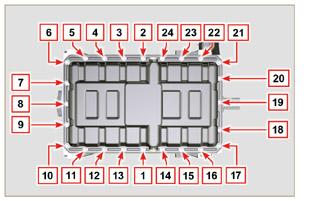 9.5.1 Campana di flangiatura   Pericolo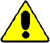 La campana A è molto pesante, porre particolare attenzione durante la fase di montaggio per evitarne la caduta con gravi rischi per l'operatore.Montare la campana A rispettando le spine di riferimento B sul basamento C .
Fig 9.27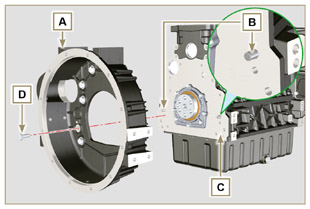    Importante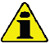 Il mancato rispetto delle procedure di montaggio compromette la funzionalità del motore e provocare danni a cose e persone.Serrare le viti di fissaggio D , seguendo tassativamente l'ordine di serraggio indicato (coppia di serraggio a 50 Nm ).
Fig 9.28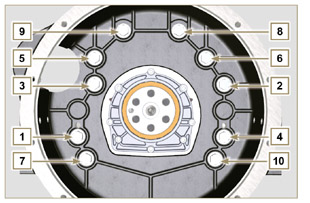 9.5.2 Volano   Pericolo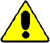 Il volano F è molto pesante, porre particolare attenzione durante la fase di montaggio per evitarne la caduta con gravi rischi per l'operatore.Avvitare l'attrezzo speciale ST_09 sull'albero a gomito E sul filetto più in alto ( Fig. 9.33 ).Inserire il volano F sull'albero a gomito E utilizzando come guida l'attrezzo ST_09 e serrare manualmente tutte le viti G (estrarre l'attrezzo ST_09 e montare l'ultima vite G ).Per bloccare il volano montare l'attrezzo ST_34 nella sede H e serrarlo con le due viti di fissaggio motorino di avviamento.Serrare tutte le viti G (coppia di serraggio a 140 Nm ).
Fig 9.29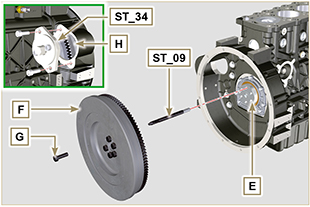 9.6.1 Ingranaggi distribuzioneVerificare il corretto montaggio della chiavetta A sull'albero a camme B .Posizionare l'ingranaggio C sull'albero a camme B rispettando il riferimento con la chiavetta A .Avvitare la vite D fino a battuta.Fissare il perno ingranaggio intermedio H , nell’alloggiamento J del basamento, tramite le viti K (coppia di serraggio 25 Nm ).

Fig 9.30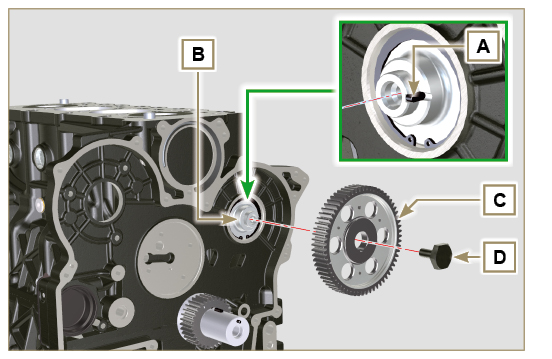    Importante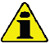 Ruotare l'albero a gomito in senso orario tramite l'attrezzo ST_34 portando il riferimento X verso l'alto.

Ruotare l'albero a gomito in senso orario tramite l'attrezzo ST_34 portando il riferimento X verso l'alto.

Inserire l'anello di spallamento M .Verificare l'integrità della bronzina N sull'ingranaggio intermedio P , e che sia priva di impurità.Lubrificare abbondantemente con olio il perno H e la bronzina N .Posizionare l'ingranaggio P sul perno H rispettando tutti i riferimenti W degli ingranaggi C e S, (Fig. 9.33) .
Fig 9.31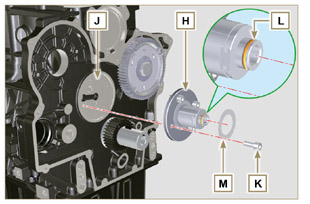    Importante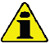 Il mancato rispetto dei riferimenti W sugli ingranaggi C, P ed S , provoca il malfunzionamento del motore e gravi danni.
Fig 9.32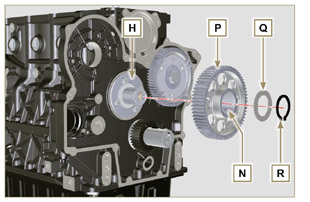 Inserire l'anello di spallamento Q e l'anello di fermo R .Serrare la vite D ( Fig. 9.30 - coppia di serraggio a 100 Nm ).
Fig 9.33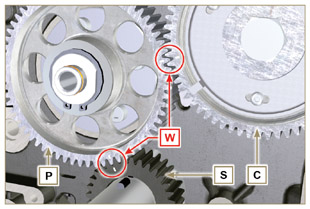 9.6.2 Pompa iniezione   Importante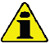 Sostituire sempre le viti T con nuove o in alternativa applicare Loctite 270 (Fig. 9.38) sui filetti.Eseguire le operazioni descritte nell'avvertenza del Par. 6.1.5 .Posizionare un comparatore sul pistone n° 1 per rilevare il PMS portando poi l'indicatore del comparatore sullo 0 .NOTA: Durante la fase di rilevazione del PMS controllare che il cilindro n° 1 sia in fase di compressione (allineare le tacche W come in Fig. 9.33 ).
Fig 9.34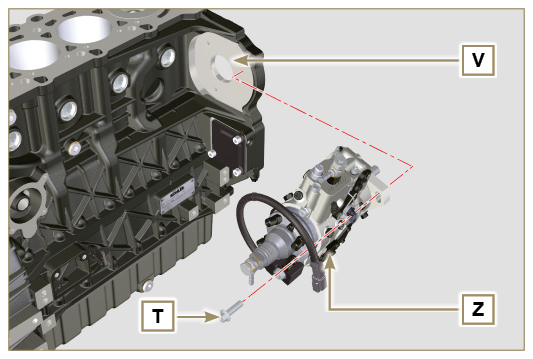 Tramite il codice pompa identificato, fare riferimento alla Tab. 6.1 per conoscere i gradi di anticipo e il corrispettivo valore di abbassamento del pistone.Montare l'attrezzo ST_34 nella sede motorino avviamento H (Fig. 9.29) e fissarlo con le due viti di fissaggio motorino.Identificato il valore di abbassamento del pistone, ruotare l'albero a gomito in senso antiorario andando oltre il valore descritto in Tab. 6.1 , ruotare nuovamente l'albero in senso orario fermandosi al valore corretto di anticipo utilizzando l'attrezzo ST_03 - ST_34 .Bloccare ST_34 , accertarsi che l'albero a gomito non ruoti alterando il corretto valore di anticipo. Se ciò è avviene, ripetere le operazioni descritte ai punti 4, 5 e 6.
Fig 9.35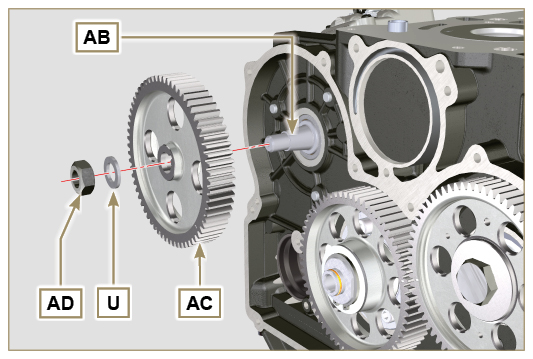 Fissare la pompa Z nell'alloggiamento V tramite le viti T ( Fig. 9.34 - coppia di serraggio a 25 Nm ).Posizionare l'ingranaggio AC sull'albero AB della pompa.NOTA: Non è necessario rispettare il riferimento Q dell'ingranaggio AE (Fig. 9.36 ).Inserire la rondella U e serrare il dado AD (coppia di serraggio a 70 Nm ).   Importante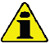 In caso di montaggio della vite X1 (coppia di serraggio a 10 Nm ).In caso di montaggio delle viti X2 e X3 (coppia di serraggio a 25 Nm ).
Fig 9.36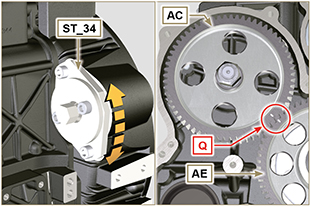 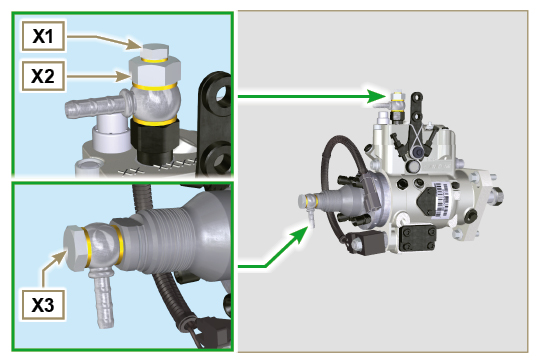 Fig 9.379.7.1 Guarnizione stelo valvola   Importante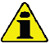 Eseguire i controlli descritti al Par. 8.6.4 prima di procedere con le seguenti operazioni.Sostituire sempre le guarnizioni A ad ogni smontaggio.Lubrificare con olio le guarnizioni A nella parte interna.Montare i paraoli A sulle guide valvola B utilizzando l'attrezzo ST_08 .
Fig 9.38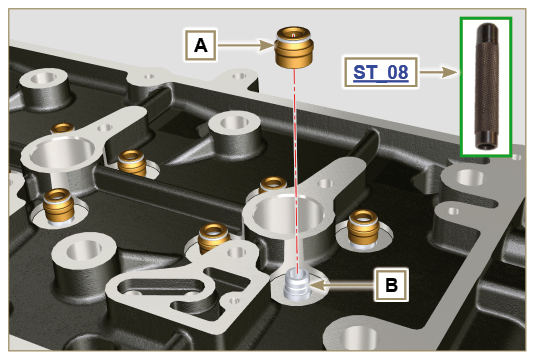 9.7.2 Canotti iniettoriInserire le guarnizioni C nelle sedi del canotto D .Inserire la guarnizione E con la bombatura rivolta verso l'alto alla base del canotto D .Lubrificare con olio le guarnizioni C .Inserire e avvitare con cautela il canotto D all'interno della sede della testa F .
NOTA: il canotto D non deve sporgere dal piano testa BF .
Serrare il canotto D (coppia di serraggio a 30 Nm ).
Fig 9.39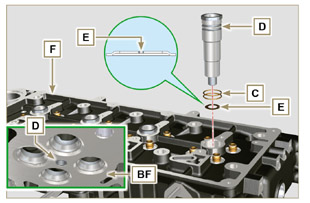 9.7.3 Sporgenza iniettoriInserire l'iniettore G all'interno del canotto H .Montare la staffa di fissaggio iniettore M e fissarla con la vite N , senza effettuare la taratura.Verificare la sporgenza iniettore tramite l'attrezzo ST_03 (Fig. 9.41) , che deve essere compresa tra 2.137 mm e 2.917 mm.
NOTA: se il valore rilevato non corrisponde, sostituire la guarnizione Q con spessore differente.
Fig 9.40


Fig 9.41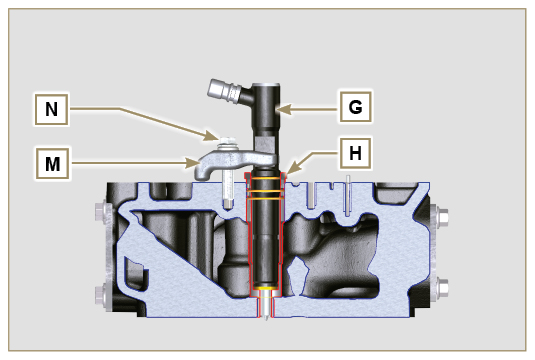 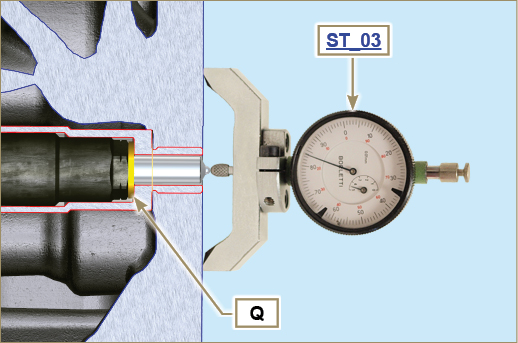 9.7.4 ValvoleLubrificare con olio ed inserire le valvole X all'interno della testa F nelle stesse posizioni di origine, in base ai riferimenti creati al Par. 7.11.3.1 .Posizionare la molla Y sulla sede della testa F .Posizionare il piattello S sulla molla Y centrando lo stelo della valvola X .
Fig 9.42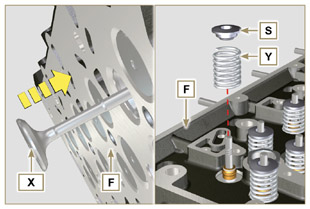 Montare l'attrezzo ST_07 sulla testa F fissandolo su uno dei fori per il fissaggio del cappello bilancieri.
NOTA: Cambiare il foro di fissaggio in base alla posizione delle valvole da montare.
Posizionare l'attrezzo ST_07 sulla valvola come mostrato in figura.
Fig 9.43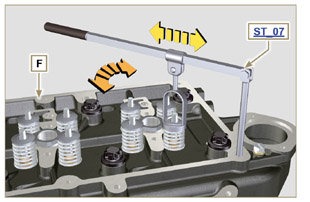 Spingere la leva dell'attrezzo ST_07 verso il basso, in modo da abbassare i piattelli valvola S in direzione della freccia AK , ed inserire i semiconi AJ all'interno del piattello S .Assicurarsi che i semiconi AJ siano correttamente montati sulle sedi della valvola X e rilasciare l'attrezzo ST_07 .
NOTA: Ripetere tutte le operazioni per tutte le valvole interessate e rimuovere l'attrezzo ST_07 .
Fig 9.44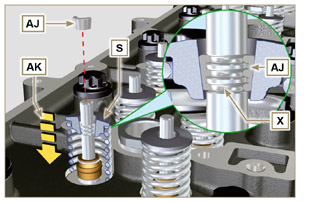 9.7.5 Testa motoreSerrare i golfari AW tramite le viti AX sulla testa F (coppia di serraggio a 25 Nm ).

Fig 9.45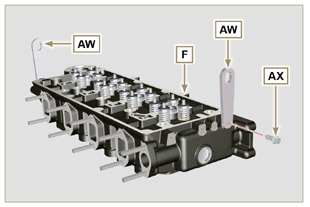 Posizionare il pistone P al PMS.Posizionare l'attrezzo ST_03 sul piano testa e rilevare la sporgenza del pistone P dal piano testa K in 4 punti diametralmente opposti R .
Ripetere l'operazione per tutti i pistoni P e annotare il valore medio più alto, determinando la quota S (Tab. 9.2) .Tab. 9.2
Fig 9.46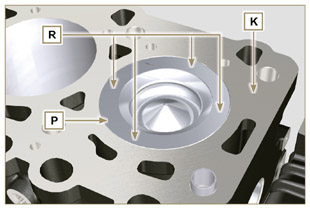 In base al valore rilevato al punto 3 , scegliere la guarnizione T corrispondente come indicato nella Tab. 9.2 ( Fig. 9.47 dettaglio U )Verificare che il piano K del basamento e la guarnizione T siano privi di impurità.   Importante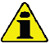 La guarnizione testa deve essere sostituita ad ogni montaggio.Posizionare la guarnizione T sul piano K facendo riferimento alle bussole di centraggio J .
Fig 9.47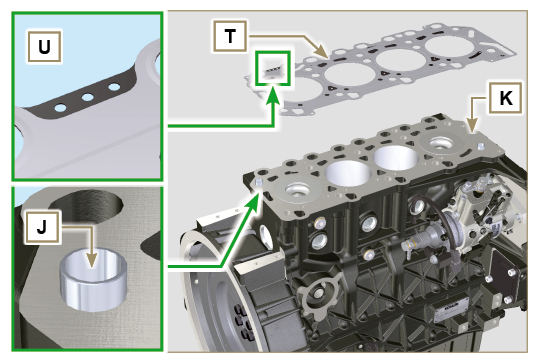 Verificare che il piano W della testa sia privo di impurità.Posizionare la testa F sul basamento Z facendo riferimento alle bussole di centraggio J .
   Importante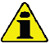 Le viti di fissaggio testa V devono essere tassativamente sostituite ad ogni montaggio.Fissare la testa F tramite il serraggio delle viti V seguendo tassativamente l'ordine indicato nelle Fig. 9.49 o Fig. 9.50 e le coppie di serraggio indicate nella Tab. 9.3 .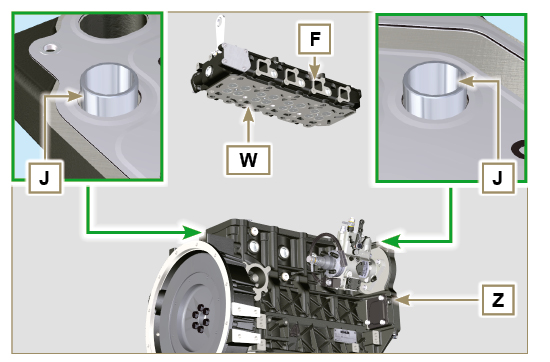 Fig 9.48   Importante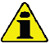 Il mancato rispetto delle procedure di montaggio compromette la funzionalità del motore e provocare danni a cose o persone.Eseguire il serraggio delle viti V rispettando i cicli, il serraggio, le successive rotazioni come indicato nella Tab. 9.3 .Per motore KDI 1903 M : 8 viti Torx M12x1,25 (Fig. 9.49) .Per motore KDI 250 4 M : 10 viti Torx M12x1,25 (Fig. 9.50) .3 CILINDRI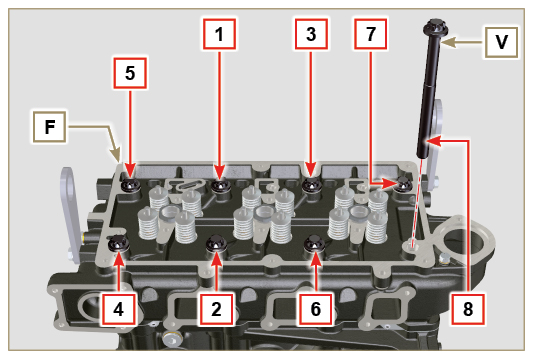 Fig 9.49Tab. 9.34 CILINDRI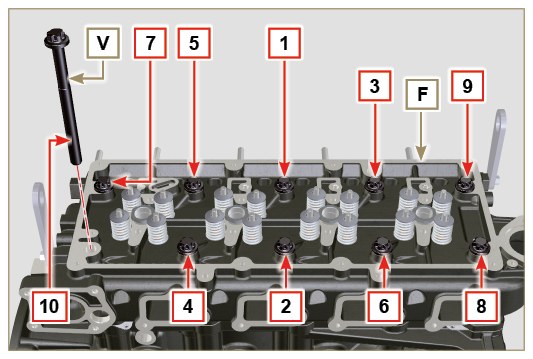 Fig 9.509.7.6 Aste e ponti valvole
Inserire le aste comando bilancieri AA all'interno delle nicchie della testa F .
   Importante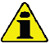 Centrare correttamente le aste AA nell'alloggiamento sferico delle punterie albero a camme AB .
Fig 9.51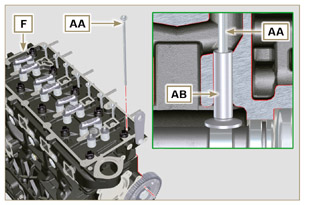 Montare il ponte valvola AC sulle coppie di valvole di scarico e aspirazione.
Fig 9.52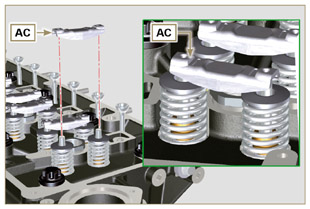 9.7.7 Bilancieri   Importante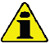 Per il corretto posizionamento dei bilancieri, rivolgere il perno bilancieri AH con la quota AL inferiore verso il lato distribuzione come in Fig.9.54 .Il bilanciere di scarico AT è più corto rispetto al bilanciere di aspirazione AR .
Montare l'anello di fermo AM nella sede AN del perno bilancieri AH .Posizionare il perno AH con il piano appoggio vite AP verso l'alto e inserire i 2 anelli di spallamento AQ .Inserire in sequenza il bilanciere aspirazione AR , il supporto AS e il bilanciere di scarico AT nel perno AH .Inserire la molla AU nel perno AH .Ripetere i punti 3, 4 per tutti i bilancieri.
NOTA: Il supporto AV deve essere montato con l'ultima coppia di bilancieri verso il lato volano.
Inserire 2 anelli di spallamento AQ e l'anello di fermo AN per bloccare tutti i componenti inseriti nel perno AH .
NOTA: La molla AU provvede a tenere in posizione i supporti AS ed AV .
Fig 9.54


Fig 9.55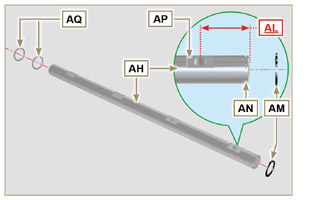 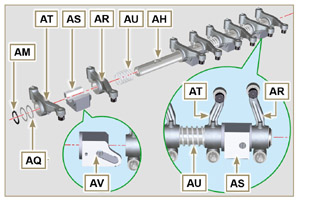 9.7.8 Gruppo perno bilancieri   Importante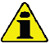 Posizionare il gruppo perno bilancieri BB su un piano per allineare tutti i piani dei supporti.Verificare che i pistoni siano a metà tra il PMS e il PMI. Ruotare l'albero a gomito di 90° in senso antiorario rispetto al PMS del 1° cilindro, posizionando la spina BP dell'albero a gomito come mostrato in Fig. 9.58a . Se la puleggia sull'albero a gomito e il carter distribuzione non sono stati rimossi, ruotare l'albero a gomito, posizionando il riferimento BQ posto sulla ruota fonica in corrispondenza del sensore di giri come evidenziato in Fig. 9.58b .
Posizionare il gruppo perno bilancieri BB sulla testa F , rispettando la spina BC sulla testa con il riferimento del supporto AV .Verificare la corretta posizione di tutti i bilancieri ed i cavallotti comando valvole (dettaglio BD ). Alloggiare la punteria nella sede dell'asta comando bilancieri.Fissare il gruppo perno bilancieri BB serrando le viti BE (coppia di serraggio a 25 Nm ). Rispettare l'ordine di serraggio delle viti BE come illustrato in Fig. 9.57 .
Fig 9.56


Fig 9.57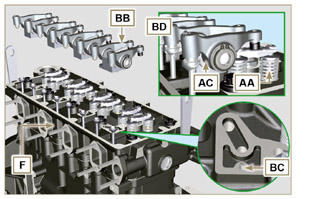 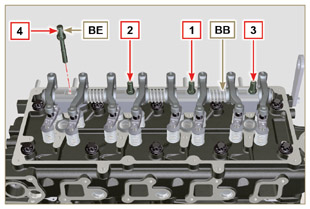 
Fig 9.58a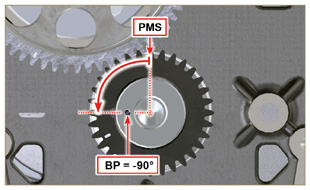   
Fig 9.58b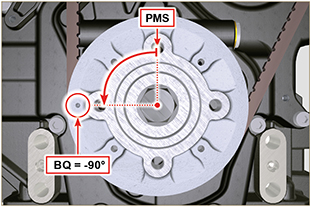    Importante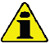 I tubi carburante devono essere sostituiti dopo due smontaggi.Rimuovere i tappi di protezione (Par. 2.9.7) da tutti i componenti del circuito carburante solo al momento del montaggio.Gli iniettori RSN-A se riparati, dovranno essere certificati da un centro Stanadyne per controllarne il corretto funzionamento - verificare sul catalogo ricambi il tipo di iniettori montati sul motore (in descrizione è specificato RSN-A ).
Fig 9.59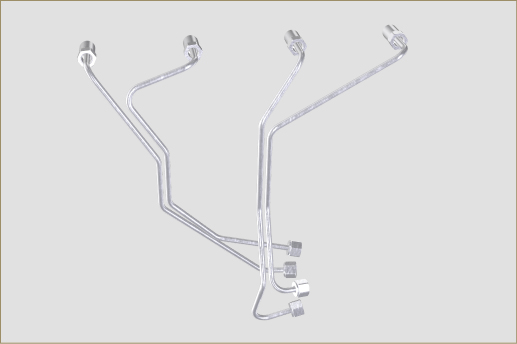 9.8.1 Iniettori  Lubrificare le guarnizioni U, T, S , ed inserirle sull'iniettore Z .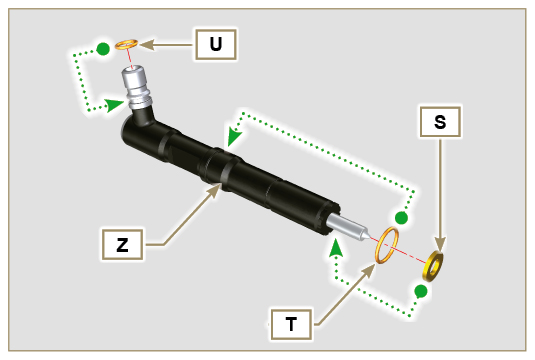 Fig 9.60  2 .  Inserire l'iniettore Z nel canotto V .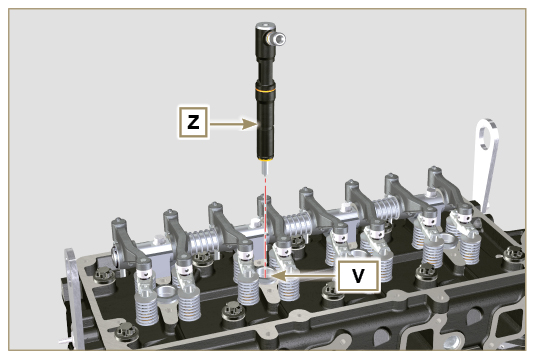 Fig 9.61Assemblare i particolari P, Q, R .Inserire i particolari cosi assemblati sull'iniettore Z .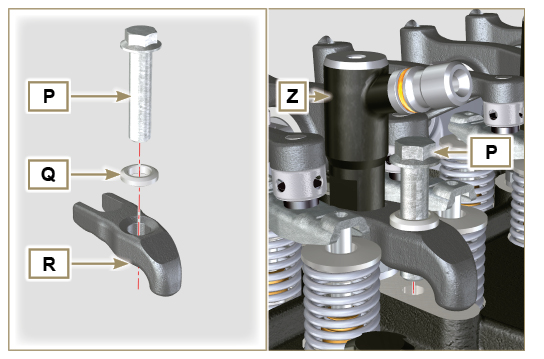 Fig 9.62Inserire l'attrezzo ST_51 sui raccordi degli iniettori Z (dettaglio X1 ).Serrare la vite P (coppia di serraggio a 20 Nm ).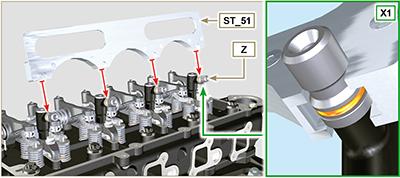 Fig 9.639 .8.2 Tubo rifiuto iniettoriPosizionare il tubo N sugli iniettori Z , e fissare le viti M (coppia di serraggio a 14 Nm ) inserendo le guarnizioni T .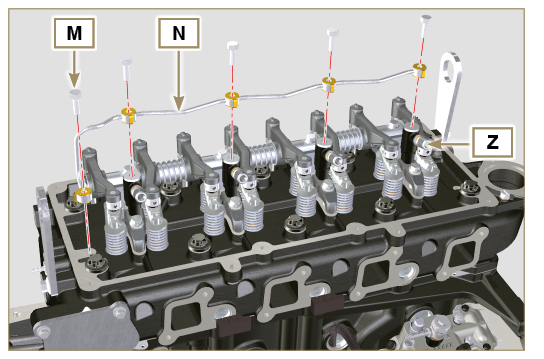 Fig 9.649.8.3 Cappello bilancieri Importante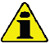 Sostituire sempre le guarnizioni AK ad ogni montaggio ( ST_36 - inumidire con Loctite 480 le sedi sul cappello C prima di montare le guarnizioni).Posizionare l'attrezzo ST_17 sulla testa in corrispondenza di due fori di fissaggio 5 e 6 ( Fig. 9.66 - 9.67 ).Posizionare la guarnizione AM sulla testa AL utilizzando l'attrezzo ST_17 come guida.Fissare il cappello bilancieri C sulla testa AL tramite le viti L rispettando l'ordine di serraggio illustrato in Fig. 9.66 (KDI 1903 M) o Fig. 9.67 (KDI 2504 M) (coppia di serraggio a 10 Nm ).Lubrificare con olio di vasellina le guarnizioni AK nella parte interna.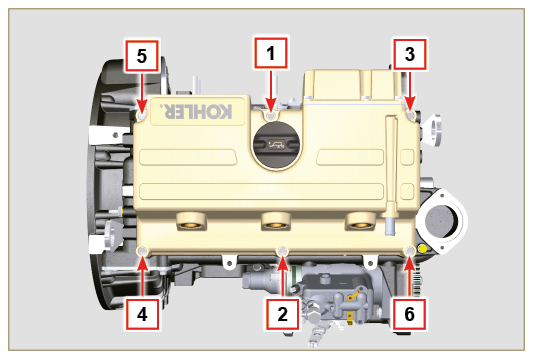 Fig 9.66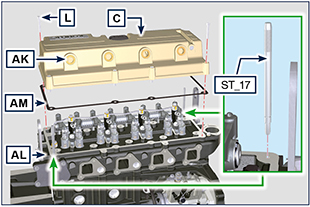 Fig 9.65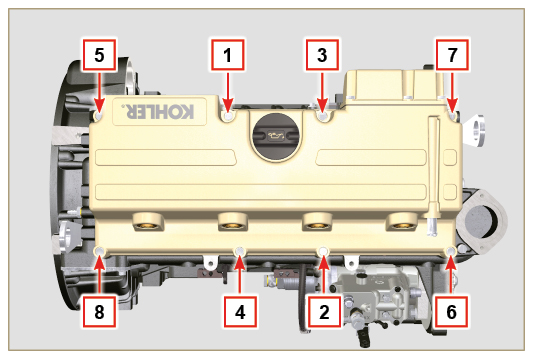 Fig. 9.679.8.4 Tubi iniezione carburante (pompa iniezione / iniettori)   Importante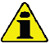 I tubi carburante devono essere sostituiti dopo due smontaggi.Posizionare i tubi D sugli iniettori e sulla pompa iniezione e avvitare manualmente i dadi E e F senza serrarliSerrare i dadi E ed F (coppia di serraggio a 25 Nm ).Montare i fermi C dei tubi D .
Fig 9.68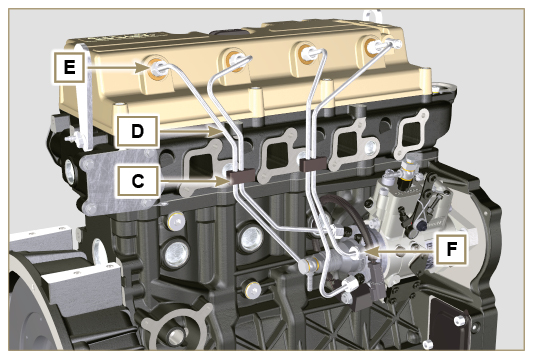 
9.8.5 Filtro carburanteFissare il supporto filtro carburante J con le viti  K sul basamento W (coppia di serraggio a 25 Nm ).
NOTA: Per il montaggio della cartuccia carburante, riferirsi alle operazioni 4 e 5 del Par. 6.7.2 .  
Fig 9.69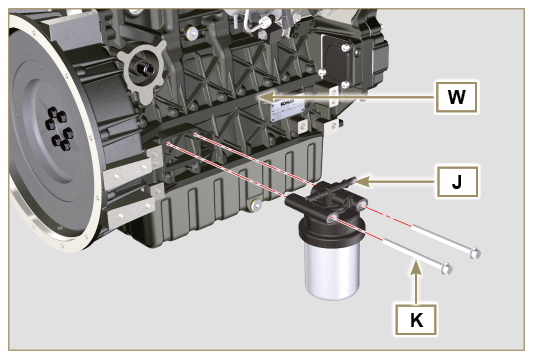    Importante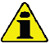 Verificare che i piani di contatto tra il semi collettore C e la testa D siano privi di impurità.Inserire l'attrezzo speciale ST_18 nei punti indicati.Montare la guarnizione A sulla testa D .Montare il collettore C sulla testa D .Fissare il collettore C tramite le viti B (coppia di serraggio a 25 Nm ).
Fig 9.70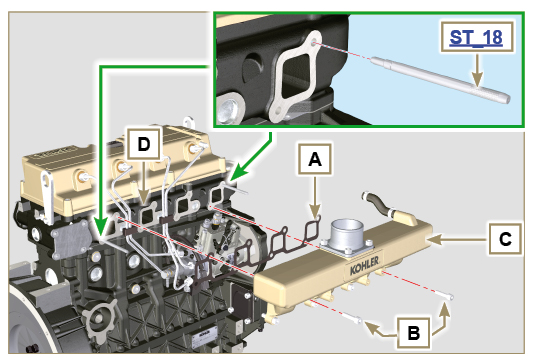      Importante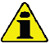 Sostituire i dadi B e le guarnizioni metalliche D di tenuta tra il collettore e la testata ad ogni montaggio.Nel caso di montaggio dei prigionieri C , fissare (coppia di serraggio 25 Nm ) con Loctite 2701 sul filetto.
Verificare che i piani di contatto F siano privi di impurità.Inserire le guarnizioni D sui prigionieri C .Posizionare il collettore A sui prigionieri C .Fissare il collettore A sulla testa serrando i dadi B (coppia di serraggio a 25 Nm ).
Fig 9.71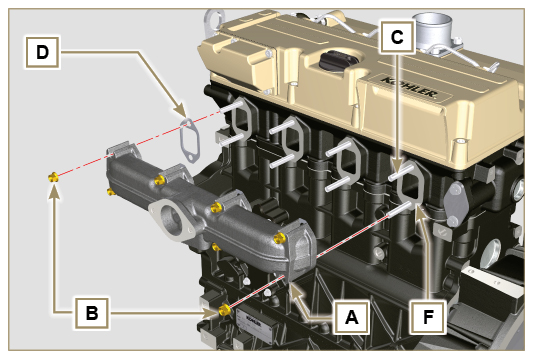 9. 11 .1 Filtro olio   Importante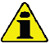 Nel caso di montaggio del raccordo U sul basamento S , fissare (coppia di serraggio 15 Nm ) con Loctite 2701 .
Verificare che il piano Q sul basamento S sia privo di impurità.Avvitare la cartuccia A sul raccordo U (coppia di serraggio a 15 Nm ).
Fig 9.72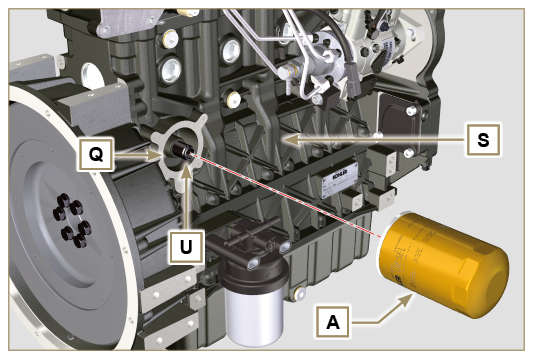 9. 11 .2 Pompa olio
NOTA: Eseguire i controlli descritti al Par. 8.7 prima di procedere con le seguenti operazioni.Verificare che tutte le superfici di contatto tra AL, AH, AF, AG e AN siano prive di impurità - graffi - ammaccature.Al momento del montaggio, non utilizzare nessun tipo di guarnizione tra AG e AN ).Lubrificare abbondantemente con olio la sede dei rotori AF sul carter pompa olio AG e i due rotori AH e AL ).Inserire all'interno della sede AF i 2 rotori (in ordine) AH e AL , rispettando i riferimenti BP come mostrato in figura (o consultare il Par. 2.10.2 ).
Fig 9.73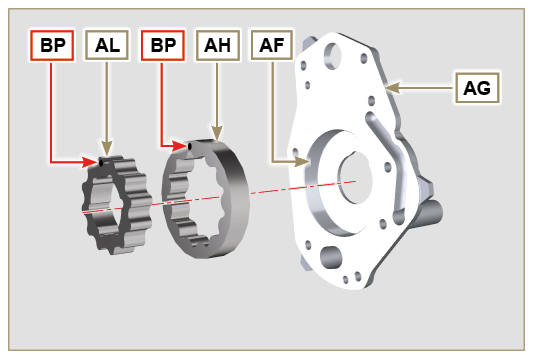 Verificare che le 2 spine AM siano correttamente inserite sul carter distribuzione AN .Posizionare il gruppo pompa olio AG rispettando i riferimenti con le spine AM .Fissare il coperchio pompa olio AG con le viti AH (coppia di serraggio 10 Nm ).
Fig 9.74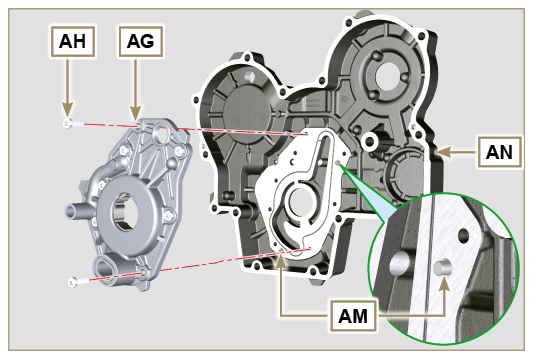 9. 11 .3 Carter distribuzione   Importante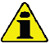 Sostituire sempre la guarnizione J ad ogni montaggio ( ST_14 ).Sostituire sempre la guarnizione P ad ogni montaggio.Distribuire un cordone di Loctite 5188 dello spessore di circa 1mm, sui piani K del carter C.Assicurarsi che la chiavetta M ( Fig. 9.76 ) sia inserita correttamente sull'albero a gomito e che sia rivolta verso l'alto.Lubrificare con olio e inserire la guarnizione P nella sede della pompa olio Q .
Fig 9.75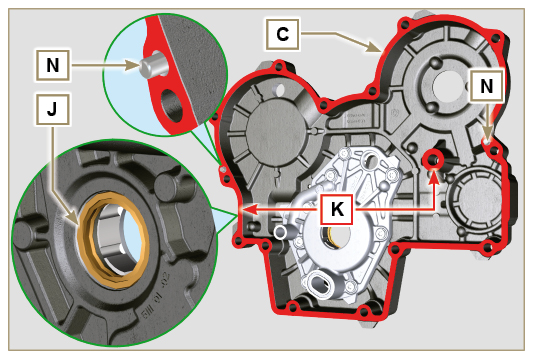 Avvitare l'attrezzo ST_10 sull'albero a gomito.Verificare che le 2 spine N siano correttamente inserite sul carter distribuzione C .Lubrificare la guanizione  J con olio e posizionare il carter C sul basamento E , utilizzando le spine di riferimento N inserendo la pompa olio Q sull'albero a gomito. 
Fig 9.76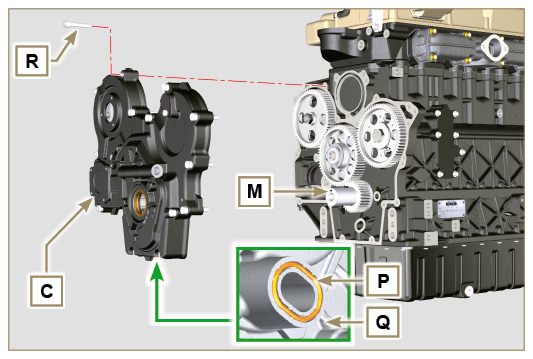 Serrare le viti R rispettando l'ordine di serraggio indicato (coppia di serraggio a 25 Nm ).
Fig 9.77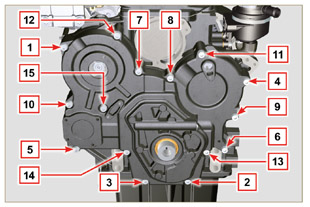 9. 11 .4 Flangia rifornimento olio su carter distribuzione   Importante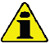 Sostituire sempre la guarnizione BA ad ogni montaggio.Posizionare la guarnizione BA nella sede sulla flangia BB .Serrare la flangia BB sul carter BC con le viti BD (coppia di serraggio a 10 Nm - ST_06 ).
Fig 9.78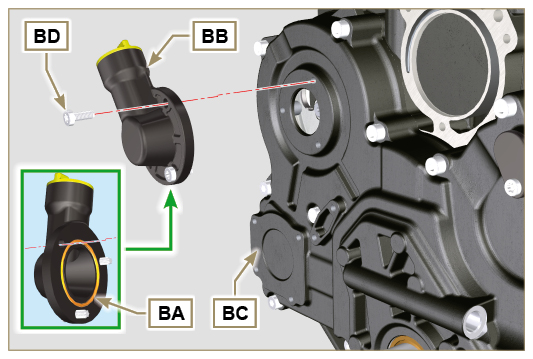 9. 11 .5 Valvola pressione olioLubrificare il pistoncino BE e inserirlo nella sede BF fino a battuta.Inserire la molla BG nel pistoncino.
   Importante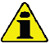 Sostituire sempre la guarnizione BH ad ogni montaggio.Montare la guarnizione BH sul tappo BL .Serrare il tappo BL sul carter AN (coppia di serraggio a 50 Nm ).
Fig 9.79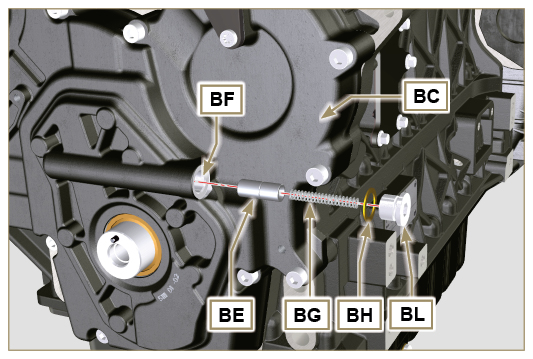 Verificare che la spina U sia correttamente montata sull'albero a gomito V .Inserire la puleggia T sull'albero V rispettando il riferimento della spina U .Applicare grasso Molyslip sul filetto della vite Z .Fissare la puleggia T con la vite Z (coppia di serraggio 360 Nm ) e rimuovere l'attrezzo ST_34 ( Fig. 9.29)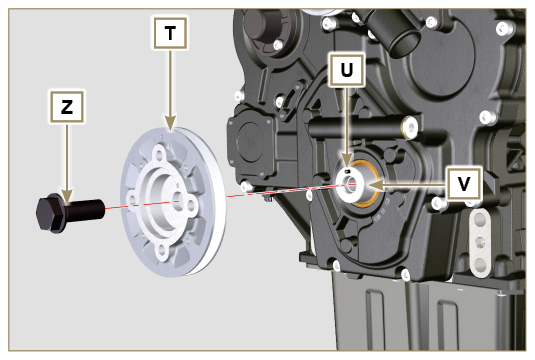 Fig 9.809.13.1 Valvola termostatica   Importante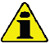 Sostituire sempre la guarnizione A ad ogni montaggio.
Verificare l'integrità della guarnizione di tenuta A e montarla sulla valvola termostatica B .Posizionare la valvola termostatica B nella sede sulla testa C (dettaglio D ).Serrare il coperchio E con le viti F sulla testa C (coppia di serraggio a 10 Nm ).
Fig 9.81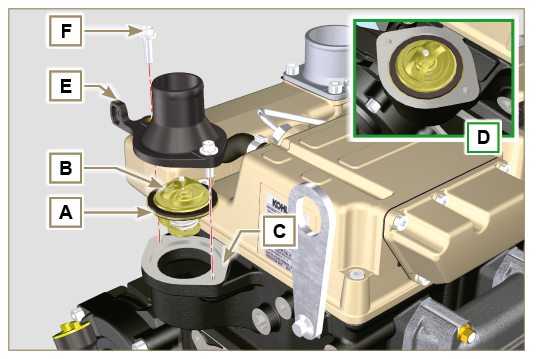 9.13.2 Pompa refrigerante   Importante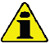 Sostituire sempre la guarnizione di tenuta L ad ogni montaggio.
Fissare la pompa G con le viti H interponendo la guarnizione L (coppia di serraggio a 25 Nm ).
Fig 9.82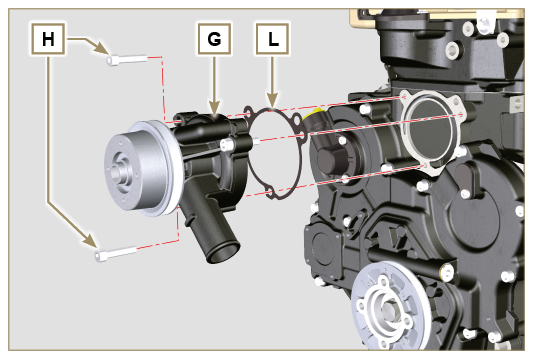 9.14.1.1 Sensore temperatura refrigeranteSerrare il sensore D sulla testa E (coppia di serraggio a 20 Nm ).
Fig 9.83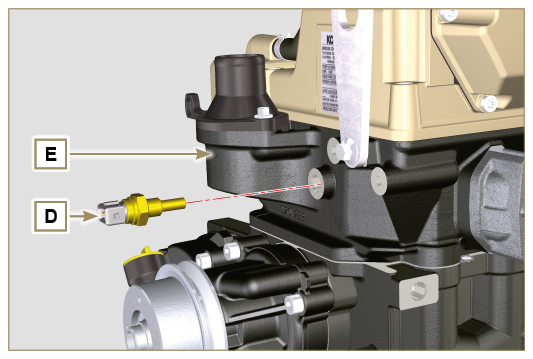 9.14.1.2 Interruttore pressione olio
Serrare il pressostato F sul basamento G (coppia di serraggio a 35 Nm ).
Fig 9.84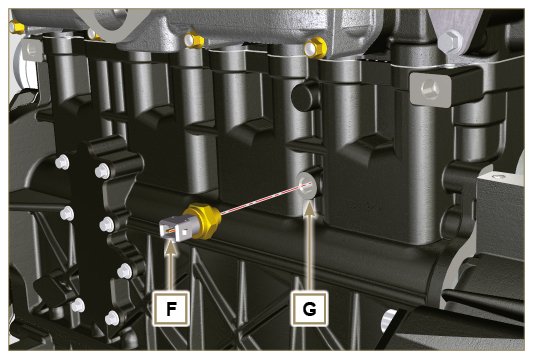 9.14.1.3 Sensore presenza acqua nel filtro carburanteLubrificare ed inserire la guarnizione AA sul sensore AB .Fissare  il sensore AB sulla cartuccia AC (coppia di serraggio a 5 Nm ).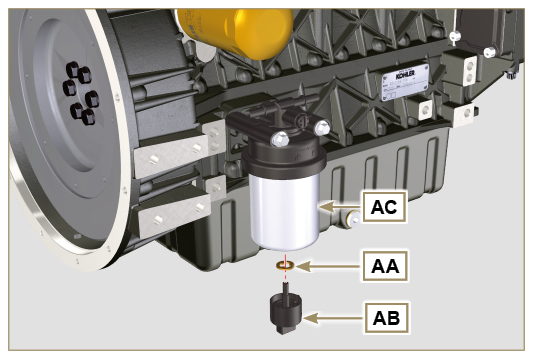 Fig 9.859.14.2 AlternatoreMontare la staffa M  sulla testa N tramite vite H e relativa rondella, senza serrarla.Montare sull'alternatore la vite A con relativa rondella e distanziale B .Montare l'alternatore C sul basamento Q  avvitando il dado R  fino a battuta senza serrarlo.Montare la vite L e relativa rondella sull'alternatore C , senza serrarla.Serrare la vite H (coppia di serraggio a 25 Nm ).
Fig 9.86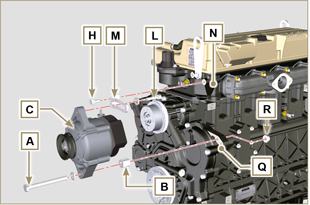  Importante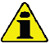 La cinghia S deve essere tassativamente sostituita, ad ogni montaggio, anche se non ha raggiunto le ore previste per la sostituzione.Inserire la cinghia S  sulle pulegge T .Spingere l'alternatore C in direzione della freccia J .Mantenendo in tensione l'alternatore C serrare prima la vite D  (coppia di serraggio a 25 Nm ) e successivamente la vite A (coppia di serraggio a 69 Nm [filetto M10] - 40 Nm [filetto M8] ).Controllare il tensionamento della cinghia S  con lo strumento (DENSO BTG-2) , posizionandolo nel punto P (il tensionamento deve essere compreso tra i 200 e 230 Nm )Se i valori di tensione non corrispondono, allentare le viti A e D  quindi ripetere le operazioni 7,8,9 e 10 .
Fig 9.87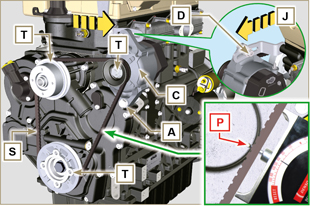 9.14.3 Motorino di avviamento   Importante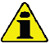 Rimuovere l'attrezzo ST_34 se ancora presente.Fissare il motorino Q con le viti R sulla campana di flangiatura S (coppia di serraggio a 45 Nm ).
Fig 9.88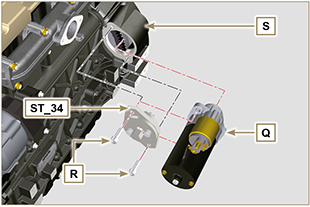 CONFIGURAZIONE BASECONFIGURAZIONE BASECONFIGURAZIONE BASECONFIGURAZIONE BASEBLOCCO MOTOREBLOCCO MOTOREBLOCCO MOTOREBLOCCO MOTOREComponenteFiletto (mm)Serraggio (Nm)SigillanteVite fissaggio piastra chiusura vano vapori olio (lato scarico)M6x110Vite fissaggio basamento inferioreM12x1.253 Cicli di serraggio1° Ciclo402° Ciclo703° Ciclo120Vite fissaggio basamento inferioreM8x1.252 Cicli di serraggio1° Ciclo202° Ciclo35Vite biellaM8x12 Cicli di serraggio1° Ciclo402° Ciclo85Vite fissaggio flangia paraolioM6x110Vite fissaggio coperchio chiusura 3 a PTOM8x1.2525Loctite 2701*Tappo chiusura foro lubrif. ingranaggio oziosoM14x1.530Loctite 2701*Tappo chiusura foro scarico refrigeranteM16x1.550GRUPPO COPPA OLIOGRUPPO COPPA OLIOGRUPPO COPPA OLIOGRUPPO COPPA OLIOComponenteFiletto (mm)Serraggio (Nm)SigillanteTubo vapori olioM12x1,515Loctite 648Vite fissaggio tubo aspirazione olioM6x110Loctite 2701*Vite fissaggio coppaM8x1.2525Tappo scarico olioM18x1.535GRUPPO FLANGIATURA (1 a PTO)GRUPPO FLANGIATURA (1 a PTO)GRUPPO FLANGIATURA (1 a PTO)GRUPPO FLANGIATURA (1 a PTO)ComponenteFiletto (mm)Serraggio (Nm)SigillanteVite fissaggio campana di flangiaturaM10x1,550Vite fissaggio volanoM12x1,25140INGRANAGGI DISTRIBUZIONEINGRANAGGI DISTRIBUZIONEINGRANAGGI DISTRIBUZIONEINGRANAGGI DISTRIBUZIONEComponenteFiletto (mm)Serraggio (Nm)SigillanteVite fissaggio perno ingranaggio intermedioM8x1.2525Vite fissaggio ingranaggio comando albero a cammeM10x1100Dado fissaggio ingranaggio su pompa iniezioneM14x1.565GRUPPO TESTA MOTOREGRUPPO TESTA MOTOREGRUPPO TESTA MOTOREGRUPPO TESTA MOTOREComponenteFiletto (mm)Serraggio (Nm)SigillanteTappo disaerazioneM6x18Vite fissaggio staffa sollevamentoM8x1.2525Canotto iniettoreM12x130Vite fissaggio testaM12x1.256 Cicli di serraggio1° Ciclo402° Ciclo703° Ciclo1004° Ciclo90°5° Ciclo90°6° Ciclo90°Vite fissaggio perno bilancieriM8x1,2525Vite fissaggio cappello bilancieriM6x110SISTEMA INIEZIONESISTEMA INIEZIONESISTEMA INIEZIONESISTEMA INIEZIONEComponenteFiletto (mm)Serraggio (Nm)SigillanteVite fissaggio staffa iniettoreM8x1.2520Vite raccordo rifiuto su testa/raccordo drittoM6x114Vite forata fissaggio linea rifiuto su iniettoriM10x115Dadi tubi iniezione lato iniettoreM12x1.525Dadi tubi iniezione lato pompa iniezioneM12x1.525Vite fissaggio pompa iniezioneM8x1.2525Loctite 2701*Vite bloccaggio pompa iniezione...Vite forata mandata carburante (su pompa iniezione)M10x125Vite forata rifiuto carburante (su pompa iniezione)M10x125Vite disareazione pompa iniezione (su vite forata rifiuto)M6x122Vite fissaggio filtro carburanteM8x1.2522COLLETTORE ASPIRAZIONECOLLETTORE ASPIRAZIONECOLLETTORE ASPIRAZIONECOLLETTORE ASPIRAZIONEComponenteFiletto (mm)Serraggio (Nm)SigillanteVite fissaggio semicollettore interno (su testa)M8x1.2525Vite fissaggio flangia aspirazioneM8x1.2525COLLETTORE SCARICOCOLLETTORE SCARICOCOLLETTORE SCARICOCOLLETTORE SCARICOComponenteFiletto (mm)Serraggio (Nm)SigillantePrigioniero fissaggio collettore scaricoM8x1.2525Dado fissaggio collettore scaricoM8x1.2525Dado fissaggio flangia di scarico/curva/marmittaM8x1.2525CIRCUITO LUBRIFICAZIONECIRCUITO LUBRIFICAZIONECIRCUITO LUBRIFICAZIONECIRCUITO LUBRIFICAZIONEComponenteFiletto (mm)Serraggio (Nm)SigillanteRaccordo fissaggio filtro olioM20x1.515Loctite 2701*Filtro olioM20x1.515Vite fissaggio carter pompa olioTG610Vite fissaggio carter distribuzioneM8x1.2525Vite fissaggio tappo su carter distribuzioneTG610Vite fissaggio flangia carico olio laterale (su carter distribuzione)TG610Tappo valvola sovrapressioneM16x1.550Vite fissaggio coperchio vapori olio (su cappello bilancieri)M6x110PULEGGIA ALBERO A GOMITOPULEGGIA ALBERO A GOMITOPULEGGIA ALBERO A GOMITOPULEGGIA ALBERO A GOMITOComponenteFiletto (mm)Serraggio (Nm)SigillanteVite fissaggio puleggia su albero a gomitoM16x1.5360 MolyslipCIRCUITO REFRIGERANTECIRCUITO REFRIGERANTECIRCUITO REFRIGERANTECIRCUITO REFRIGERANTEComponenteFiletto (mm)Serraggio (Nm)SigillanteVite fissaggio termostatoM6x110Vite fissaggio pompa refrigeranteM8x1.2525COMPONENTI ELETTRICICOMPONENTI ELETTRICICOMPONENTI ELETTRICICOMPONENTI ELETTRICIComponenteFiletto (mm)Serraggio (Nm)SigillanteSensore temperatura refrigeranteM12x1.520 max.Interruttore pressione olioM12x1.535Sensore presenza acqua nel carburante5Vite fissaggio staffa alternatoreM8x1.2525Vite fissaggio alternatoreM8x1.2540Vite fissaggio alternatoreM10x1.569Vite fissaggio motorino avviamentoM10x1.545Dado fissaggio cavo alimentazione (motorino avviamento)M8x1.2510COMANDICOMANDICOMANDICOMANDIComponenteFiletto (mm)Serraggio (Nm)SigillanteVite fissaggio staffa acceleratoreM6x110COMPONENTI OPZIONALI (CAP. 11)COMPONENTI OPZIONALI (CAP. 11)COMPONENTI OPZIONALI (CAP. 11)COMPONENTI OPZIONALI (CAP. 11)ASTA LIVELLO OLIO SU TESTAASTA LIVELLO OLIO SU TESTAASTA LIVELLO OLIO SU TESTAASTA LIVELLO OLIO SU TESTAComponenteFiletto (mm)Serraggio (Nm)SigillanteVite fissaggio tubo asta livello olioM6x110HEATERHEATERHEATERHEATERComponenteFiletto (mm)Serraggio (Nm)SigillanteVite fissaggio flangia spirazione con scaldigliaM8x1.252525ALTERNATORE CON CINGHIA POLY-VALTERNATORE CON CINGHIA POLY-VALTERNATORE CON CINGHIA POLY-VALTERNATORE CON CINGHIA POLY-V  ComponenteFiletto (mm)  Serraggio (Nm)SigillanteVite fissaggio galoppinoM10x1.548Dado bloccaggio vite posizionamento galoppinoM10x1.545Vite fissaggio staffa alternatoreM8x1.2525Vite fissaggio alternatore (superiore)M8x1.2525Vite fissaggio alternatore (inferiore)M8x1.2540Vite fissaggio piastra scorrimento galoppinoM8x1.2525INGRANAGGIO OZIOSO (PER 3 a /4 a PTO)INGRANAGGIO OZIOSO (PER 3 a /4 a PTO)INGRANAGGIO OZIOSO (PER 3 a /4 a PTO)INGRANAGGIO OZIOSO (PER 3 a /4 a PTO)ComponenteFiletto (mm)Serraggio (Nm)SigillanteVite forata fissaggio ingranaggioM14x1.5Molyslip3 a PTO3 a PTO3 a PTO3 a PTOComponenteFiletto (mm)Serraggio (Nm)SigillanteVite forata supporto pompaM8x1.2525Loctite 2701*Vite forata pompaM8x1.25254 a PTO4 a PTO4 a PTO4 a PTOComponenteFiletto (mm)Serraggio (Nm)SigillanteVite forata supporto albero scanalatoM8x1.2525Loctite 2701*Vite forata pompa coperchio (lato 3 a PTO)M8x1.2525Vite forata supporto pompaTG610Vite forata pompaM8x1.2525ALBERI EQUILIBRATORI (4 CILINDRI)ALBERI EQUILIBRATORI (4 CILINDRI)ALBERI EQUILIBRATORI (4 CILINDRI)ALBERI EQUILIBRATORI (4 CILINDRI)ComponenteFiletto (mm)Serraggio (Nm)SigillanteVite forata lamiera chiusura scatolaM6x18Vite forata supporto alberiM10x1.550FILTRO OLIO A DISTANZAFILTRO OLIO A DISTANZAFILTRO OLIO A DISTANZAFILTRO OLIO A DISTANZAComponenteFiletto (mm)Serraggio (Nm)SigillanteRaccordo fissaggio testina su basamentoM20x1.525Loctite 2701Nipplo su testina basamento e supporto filtro olioM14x1.540Dado tubo su testina basamentoG3/830Dado tubo su supporto filtroG3/835Filtro olioM20x1.520Tappo disareazione testina supporto filtroM8x1.2525CIRCUITO ASPIRAZIONECIRCUITO ASPIRAZIONECIRCUITO ASPIRAZIONECIRCUITO ASPIRAZIONEComponenteFiletto (mm)Serraggio (Nm)SigillanteVite fissaggio piastra supporto filtro aria (su campana di flangiatura)M8x1.2525Vite fissaggio supporto filtro ariaM8x1.2525CIRCUITO SCARICOCIRCUITO SCARICOCIRCUITO SCARICOCIRCUITO SCARICOComponenteFiletto (mm)Serraggio (Nm)SigillanteVite fissaggio staffa supporto marmittaM8x1.2525Vite fissaggio marmitta su staffaM8x1.2525Dado fissaggio marmittaM8x1.2525CIRCUITO RAFFREDDAMENTOCIRCUITO RAFFREDDAMENTOCIRCUITO RAFFREDDAMENTOCIRCUITO RAFFREDDAMENTOComponenteFiletto (mm)Serraggio (Nm)SigillanteVite fissaggio ventolaM6x110Vite fissaggio supporto radiatoreM16x1.5150Vite fissaggio convogliatore su radiatoreM6x110Vite fissaggio staffa inferiore radiatoreM8x1.2525Antivibrante su radiatoreM8x1.2525Dado fissaggio antivibrante radiatore  (su supporto)M8x1.2525Dado fissaggio antivibrante e staffa (superiore)M6x110Vite fissaggio staffa superiore (su testa motore)M8x1.2525Vite fissaggio paratie lateraliM6x110SUPPORTO MOTORESUPPORTO MOTORESUPPORTO MOTORESUPPORTO MOTOREComponenteFiletto (mm)Serraggio (Nm)SigillanteVite fissaggio piedi laterali (su campana di flangiatura o basamento)M12x1.7550Vite fissaggio piede anterioreM16x1.5200   Importante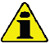 Prima di eseguire l'operazione vedere il  Par. 3.3.2 .Non utilizzare il motore con il livello dell'olio al di sotto del minimo.Svitare il tappo rifornimento olio A o il tappo di rifornimento olio C se il tappo A non risultasse accessibile.Rifornire con olio del tipo e quantità prescritto ( Tab. 2.2 ).  
Fig 10.1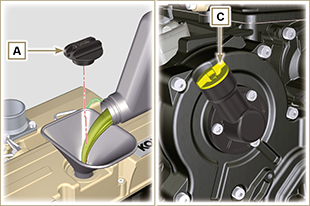 Rimuovere l'asta livello olio B e controllare che il livello sia prossimo ma non oltre il MAX .Rabboccare se il livello non è prossimo al MAX e reinserire in modo corretto l'asta livello olio B .Avvitare il tappo A o C .
NOTA: Vedere il Par. 11.1 per le diverse configurazioni dell'asta livello olio.  
Fig 10.2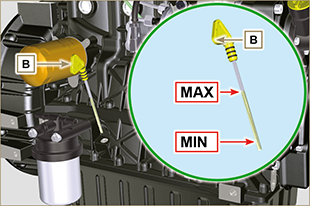    Importante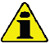 Prima di eseguire l'operazione vedere il  Par. 3.3.2 .Avvitare il tappo G , sostituendo la guarnizione in rame (coppia di serraggio a 50 Nm ).  
Fig 10.3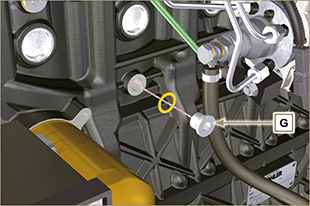 Avvitare il tappo E , sostituendo la guarnizione in rame D .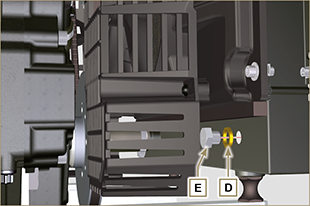 Fig 10.4Rifornire il radiatore con il liquido refrigerante (vedere il Par. 2.6 per le specifiche del liquido).Il liquido deve ricoprire i tubi all'interno del radiatore di circa 5 mm.Per motori provvisti di vaschetta d'espansione separata, introdurre il liquido sino al riferimento di livello massimo.Allentare la vite F sulla testa H , far fuoriuscire l'eventuale aria presente e avvitare la vite F (coppia di serraggio a 8 Nm - Fig. 10.7 ).Avviare il motore senza tappo A sul radiatore o D sulla vaschetta d'espansione C .
Fig 10.5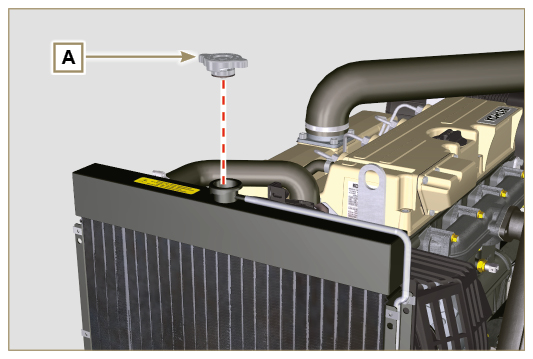 Mantenere il motore a regime minimo di rotazione o senza carico fino ad abbassamento e stabilizzazione del livello liquido refrigerante (il tempo di attesa varia in base alla temperatura ambiente).Spegnere il motore e attendere che il motore raggiunga la temperatura ambiente.Rabboccare fino al riferimento di livello MAX . se presente la vaschetta d'espansione C .In assenza della vaschetta d'espansione il liquido deve ricoprire i tubi all'interno del radiatore di circa 5 mm.
Non riempire completamente il radiatore ma lasciare un volume libero adeguato per l'espansione del liquido refrigerante.Avvitare il tappo A del radiatore B o della vaschetta d'espansione C .   Avvertenza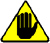 Prima dell' avviamento accertarsi che il tappo sul radiatore e sulla vaschetta d'espansione, se presente, siano montati in modo corretto per evitare perdite di liquido o vapore ad elevate temperature.Dopo alcune ore di funzionamento spegnere il motore e attendere che raggiunga la temperatura ambiente. Verificare e ripristinare il livello del liquido refrigerante.  
Fig 10.6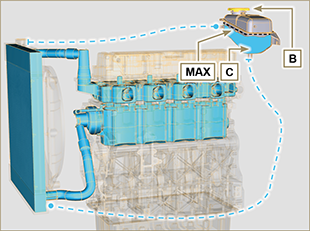 
Fig 10.7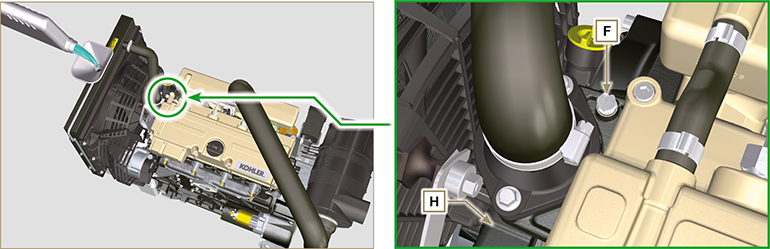 
Fig 10.7   Importante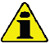 Prima di eseguire l'operazione vedere il  Par. 3.3.2 .11.1.1 ControlloSfilare l'asta B in direzione della freccia A .Verificare che il segno lasciato dall'olio sull'asta sia tra le tacche MIN. e MAX.
Fig 11.1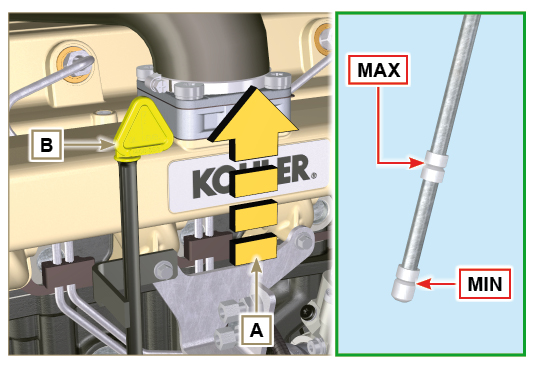 11.1.2 Sostituzione
11.1.2.1 SmontaggioSvitare la vite D .Sfilare il tubo asta olio E in direzione della freccia F
Fig 11.2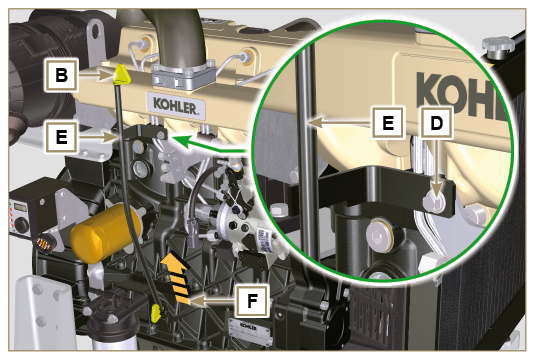 11.1.2.2 Montaggio   Importante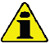 Sostituire sempre la guarnizione di tenuta G ad ogni montaggio.Inserire la guarnizione G nella sede K del tubo E .Inserire il tubo E nel basamento H .
Fig 11.3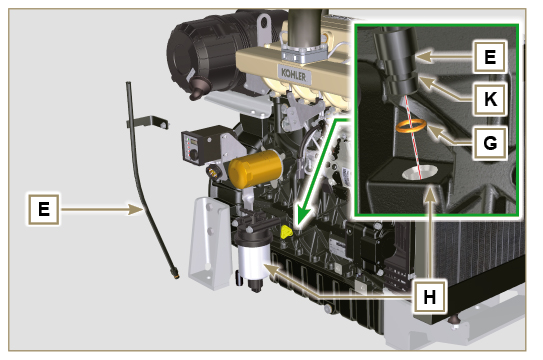  Fissare il tubo asta olio E tramite la vite D sul collettore L (coppia di serraggio a 10 Nm ).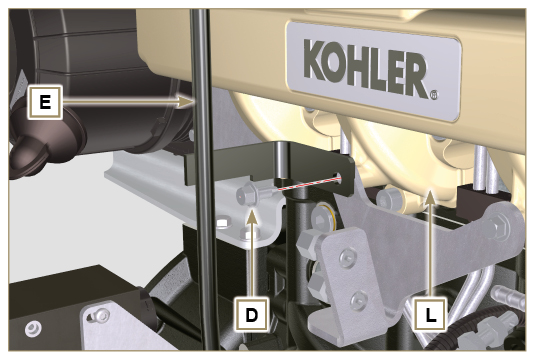 Fig 11.4NOTA: Verificare l'integrità delle guarnizioni di tenuta J .Inserire l'asta B all'interno del tubo E .
Fig 11.5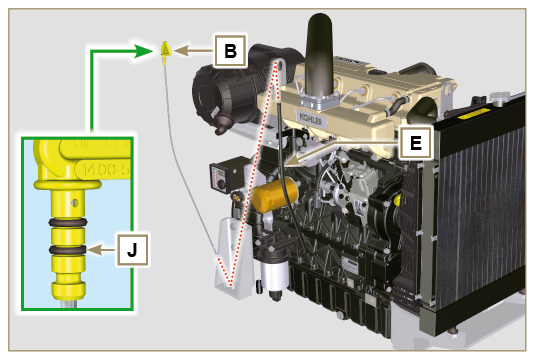    Importante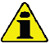 Prima di eseguire l'operazione vedere il  Par. 3.3.2 .11.2.1 SmontaggioSvitare le viti A con le rispettive rondelle e rimuovere il cavo di massa B .Rimuovere la flangia C insieme al manicotto D .Rimuovere l'Heater E e le rispettive guarnizioni F .
Fig 11.6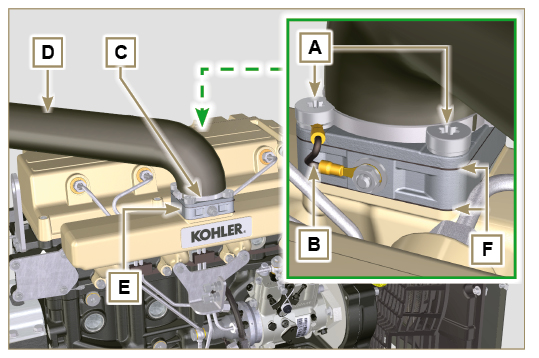 11.2.2 Montaggio   Importante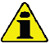 Sostituire sempre le guarnizioni di tenuta F ad ogni montaggio.
Posizionare in successione sul collettore G la guarnizione F , il nuovo Heater E , la seconda guarnizione F , la flangia C , le rondelle H , le viti A e il cavo B .Fissare la flangia H tramite le viti A (coppia di serraggio a 22 Nm ).Fissare il cavo di massa B tramite il dado J e la rispettiva rondella sull'Heater E .
Fig 11.7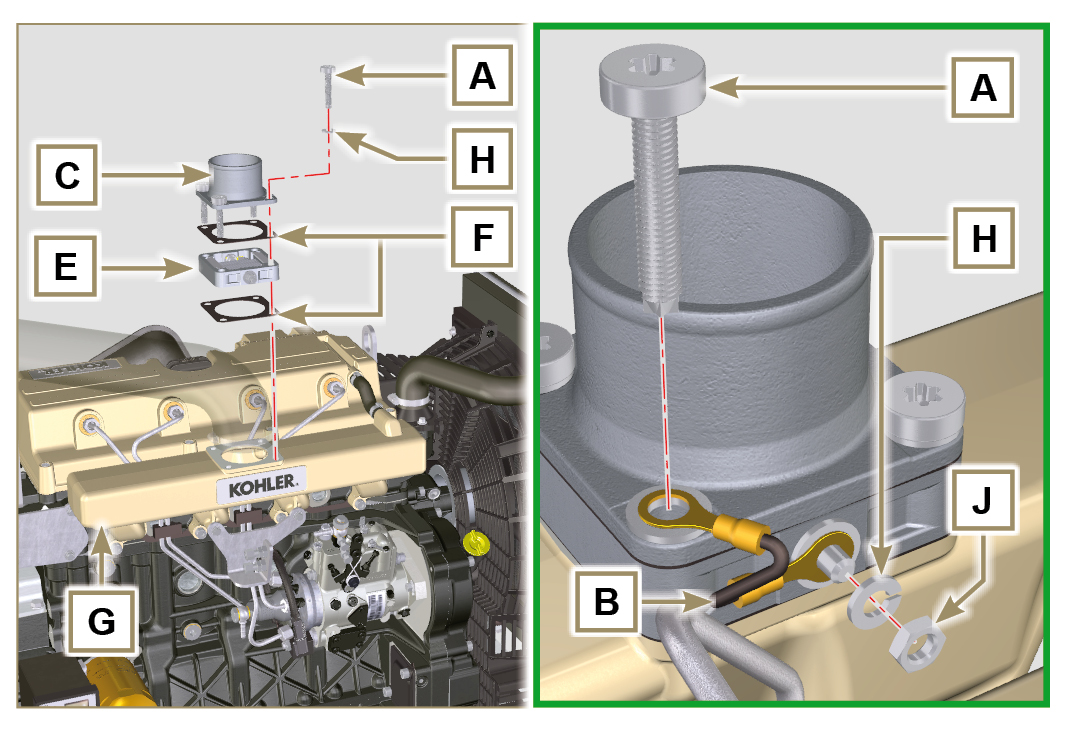    Importante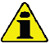 Prima di eseguire l'operazione vedere il  Par. 3.3.2 .Allentare il dado B e avvitare manualmente la vite C fino a toccare il perno D (Fig. 11.9) .
Fig 11.8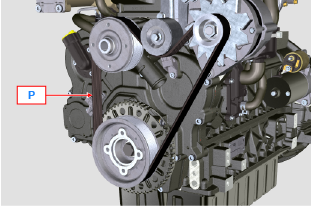 Svitare la vite E di circa 32 mm (A) .Svitare la vite C .
NOTA: Il galoppino F si sposterà in direzione della freccia M , se ciò non dovesse avvenire spostarlo manualmente.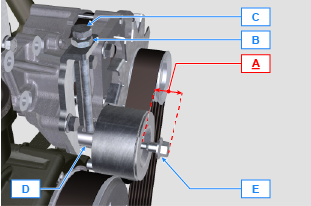 
Fig 11.9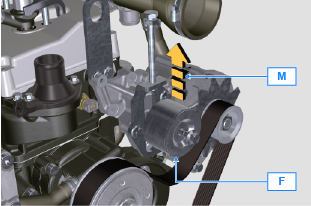 Rimuovere la cinghia H ed installare la nuova.
NOTA: Assicurasi che il profilo interno della cinghia H sia inserito correttamente dentro le gole delle pulegge A (come raffigurato in D1 e D2 ).
Fig 11.10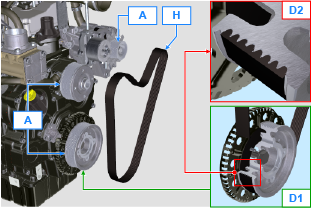 Avvitare la vite C , per spostare il perno D a battuta sul fondo della guida scanalata.Serrare la vite E (coppia di serraggio a 45Nm ).Con una chiave mantenere ferma la vite C e serrare il dado B sulla piastra L per bloccare la vite C (coppia di serraggio a 45Nm ).Verificare nel punto P (Fig. 11.8) la tensione della cinghia. Il controllo con vibrazione ha un valore compreso tra 149 e 196 Hz .
NOTA: Dopo 15 minuti di funzionamento del motore ripetere il punto 8 .
Fig 11.11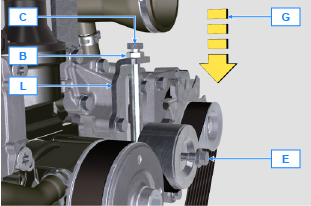    Importante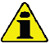 Prima di eseguire l'operazione vedere il  Par. 3.3.2 .11.4.1 SmontaggioEseguire le operazioni dal punto 1 a 3 del Par. 11.3 .Rimuovere la cinghia H ( Fig. 11.10 ) .Svitare e rimuovere la vite A .Svitare completamente la vite B e rimuovere il galoppino C .  
Fig 11.12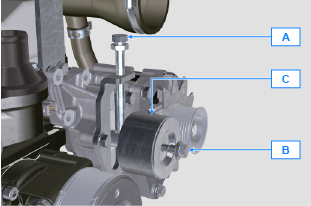 Svitare le viti D e rimuovere la piastra E e il perno F .
Fig 11.13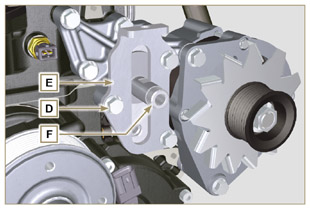 Svitare le viti G e H rimuovere l'alternatore L .
Fig 11.14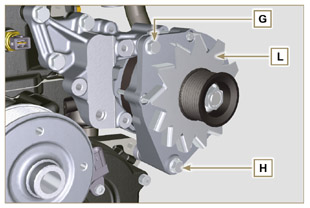 Svitare le viti M e rimuovere la staffa N .
Fig 11.15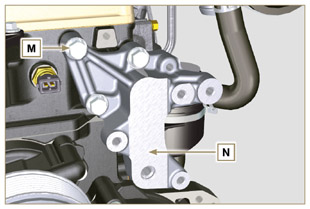 11.4.2 MontaggioFissare la staffa N tramite le viti M sulla testa P (coppia di serraggio a 25 Nm ).
Fig 11.16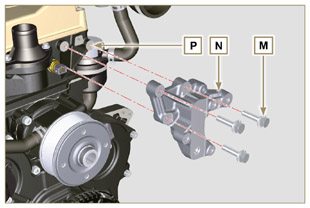 Inserire la vite H nel foro dell'alternatore L .Inserire il distanziale R sulla vite H (tra alternatore e basamento).Avvitare manualmente la vite H sul basamento Q .Orientare il secondo foro dell'alternatore L con il foro della staffa N , fissare l'alternatore L tramite la vite G (coppia di serraggio a 25 Nm ) sulla staffa N e successivamente la vite H (coppia di serraggio a 25 Nm ).
Fig 11.17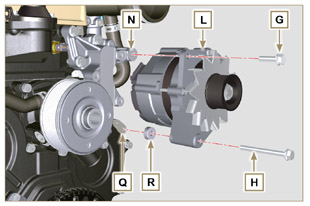 Inserire il perno F nell'asola della piastra E .Orientare il perno F con il piano S (di appoggio per la vite A ) verso l'alto.Fissare la piastra E tramite le viti D sulla staffa N (coppia di serraggio a 25 Nm ).
Fig 11.18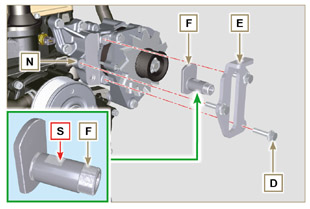 Inserire la vite B insieme alla piastra C1 nel galoppino C .Avvitare manualmente la vite B sul perno F fino a battuta; Svitare nuovamente di un giro la vite B .
NOTA: La vite B deve fuoriuscire di circa 32 mm (A) dal piano del galoppino C (dettaglio X ).
Installare la nuova cinghia H (Fig. 11.10) .Avvitare la vite A sulla piastra E fino a battuta sul perno F .Eseguire le operazioni dal punto 6 a 8 del Par. 11.3 .  
Fig 11.19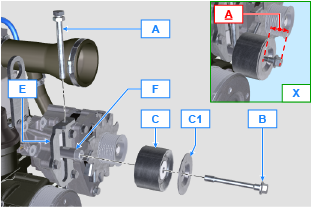    Importante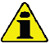 Prima di eseguire l'operazione vedere il  Par. 3.3.2 .11.3.1 SmontaggioSvitare la vite A e rimuovere il gruppo dell'ingranaggio B .
Fig 11.8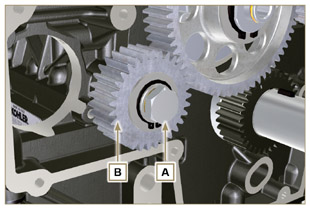 2.   Rimuovere l'anello di fermo C dalla sede del perno D .
3.   Estrarre dal perno D la rondella di spallamento E , l'ingranaggio B , l'anello di spallamento F e la bussola G .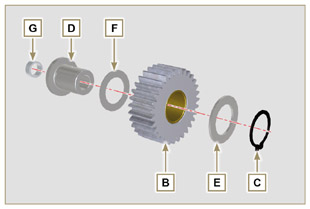 Fig 11.911.3.2 MontaggioInserire nel perno D :
- l'anello di spallamento F (di spessore minore)
- l'ingranaggio B
- l'anello di spallamento E
- l'anello di fermo C .Inserire la bussola G sul basamento L .  
Fig 11.10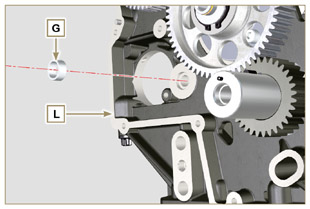    Importante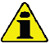 Sostituire sempre la rondella H ad ogni montaggio.
Componente modificato, consultare la circolare tecnica 700019 - 700021 .Verificare che la vite forata A sia priva di impurità al suo interno.
Posizionare il gruppo dell'ingranaggio B sul foro J utilizzando la bussola G per il centraggio.Fissare il gruppo dell'ingranaggio B tramite la vite A interponendo la rondella H (coppia di serraggio a consultare la circolare tecnica 700019 - 700021 ).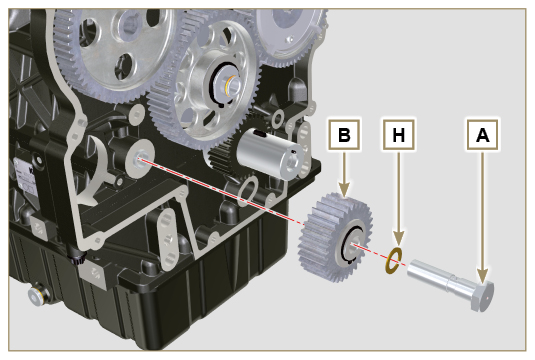 Fig 11.11
Fig 11.12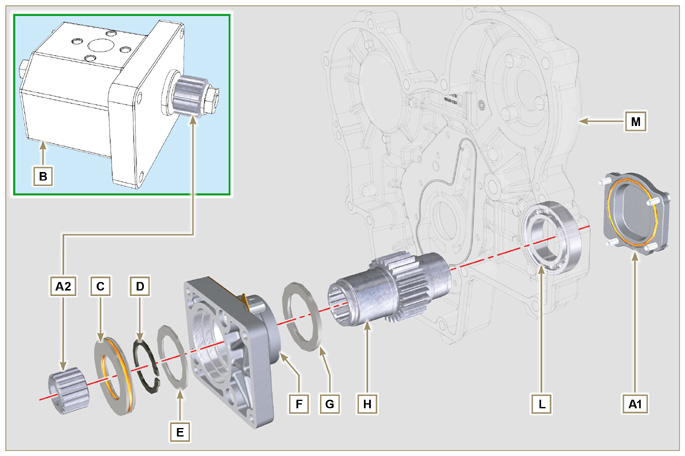    Importante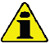 Prima di eseguire l'operazione vedere il  Par. 3.3.2 .11.4.1 SmontaggioSvitare le viti A e estrarre la pompa B .
Fig 11.13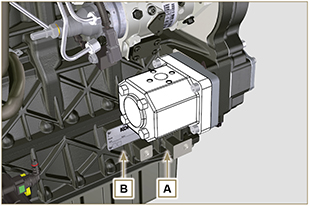 Estrarre l'anello centraggio C e relative guarnizioni.Svitare le viti N .
Fig 11.14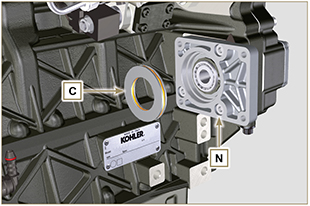 Rimuovere la flangia F insieme ai componenti D, E, G e H in direzione della freccia P .Rimuovere la guarnizione J .
Fig 11.15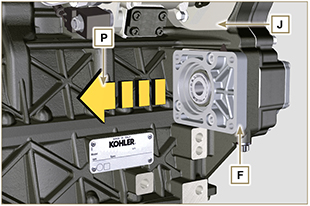 Rimuovere l'anello di fermo D e l'anello di spallamento E .Estrarre l'ingranaggio H e l'anello di spallamento G dalla flangia F in direzione della freccia Q .
Fig 11.16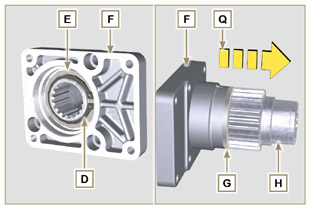 11.4.2 Montaggio   Importante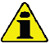 Sostituire sempre la guarnizione J ad ogni montaggio.Lubrificare l'ingranaggio H con olio.Sostituire sempre le viti N con nuove o in alternativa applicare Loctite 2701.Inserire l'ingranaggio H nella flangia F in direzione della freccia R interponendo l'anello di spallamento G .Inserire l'anello di spallamento E sulla flangia F e bloccare l'ingranaggio H tramite l'anello di fermo D .Posizionare la flangia F sul basamento K interponendo la guarnizione J e inserire l'ingranaggio H nel basamento K .
Fig 11.17


Fig 11.18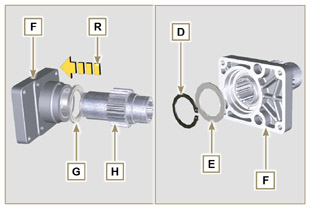 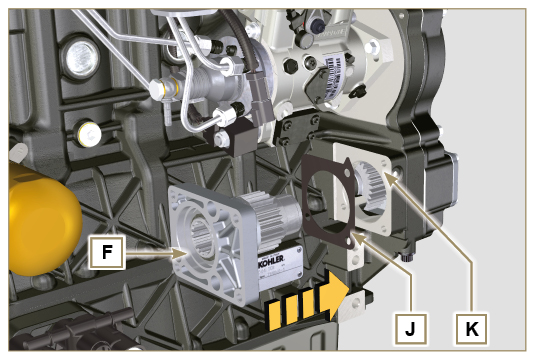 Fissare la flangia F tramite le viti N (coppia di serraggio 25 Nm ).   Importante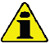 Sostituire sempre la guarnizioni P e Q ad ogni montaggio.Inserire l'anello di centraggio C nella flangia F fino a battuta.
Fig 11.19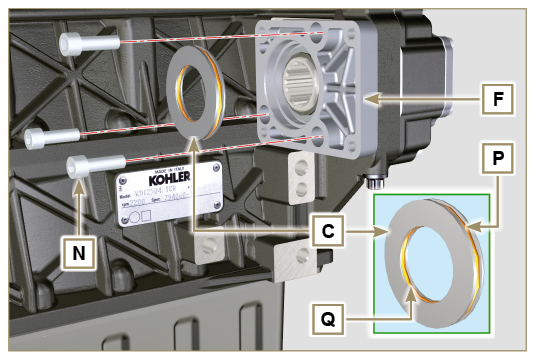 Posizionare la pompa B sulla flangia F ingranando l'ingranaggio H .Fissare la pompa B tramite le viti A sulla flangia F (coppia di serraggio 25 Nm ).
Fig 11.20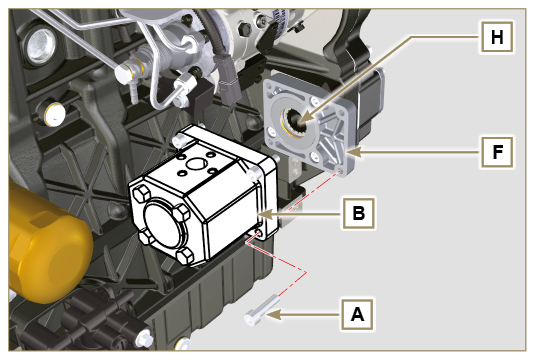 
Fig 11.21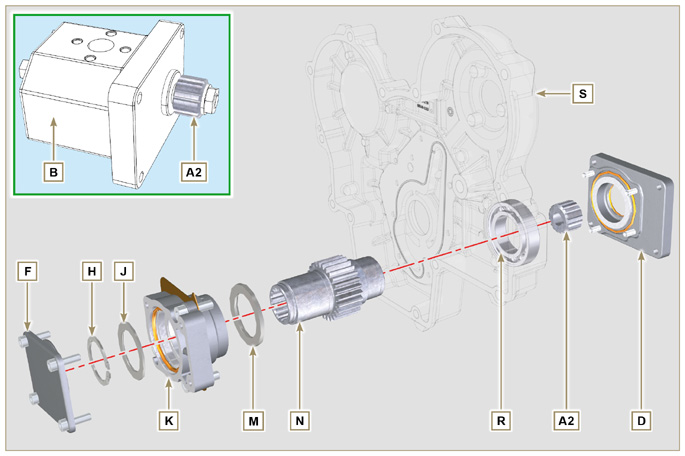    Importante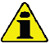 Prima di eseguire l'operazione vedere il  Par. 3.3.2 .11.5.1 SmontaggioSvitare le viti A e estrarre la pompa B .
Fig 11.22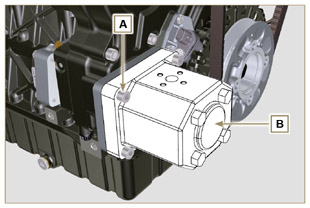 Svitare le viti C ed estrarre la flangia D .
Fig 11.23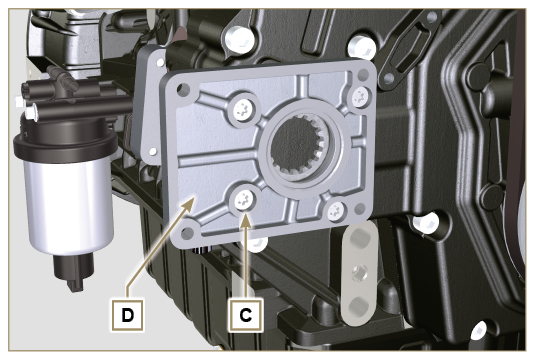  Svitare le viti E ed estrarre il coperchio F .
Fig 11.24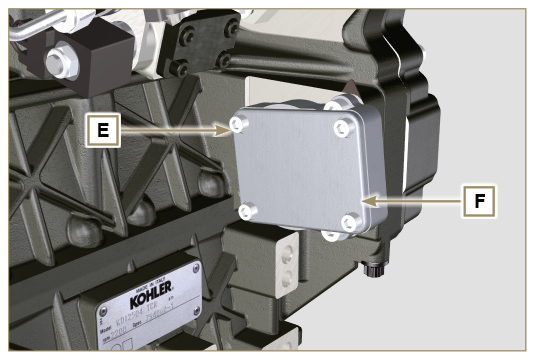  Svitare le viti G e rimuovere la flangia K insieme ai componenti H, J, M, N e P .
Fig 11.25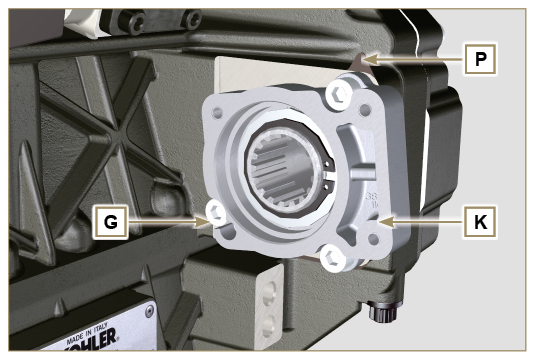 Rimuovere l'anello fermo H e l'anello di spallamento J dalla flangia K .Estrarre l'ingranaggio N e l'anello di spallamento M dalla flangia K .
Fig 11.26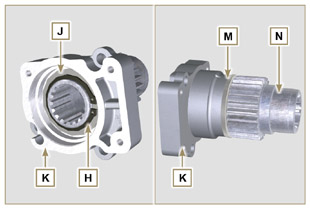 11.5.2 Montaggio   Importante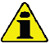 Sostituire sempre la guarnizione J ad ogni montaggio.Lubrificare l'ingranaggio N con olio.Ruotare l'albero a gomito in senso orario tramite l'attrezzo ST_34 portando il riferimento X verso l'alto.

Inserire l'ingranaggio N nella flangia K in direzione della freccia W interponendo l'anello di spallamento M .Inserire l'anello di spallamento J sulla flangia K e bloccare l'ingranaggio N tramite l'anello di fermo H .
Fig 11.27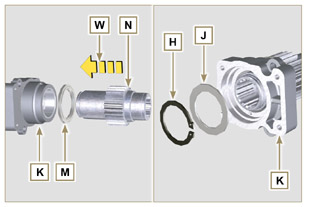 Posizionare la flangia K sul basamento Q interponendo la guarnizione P e inserire l'ingranaggio N nel basamento Q ( Fig. 11.28 ).Fissare la flangia K tramite le viti N (coppia di serraggio 25 Nm ).
Fig 11.28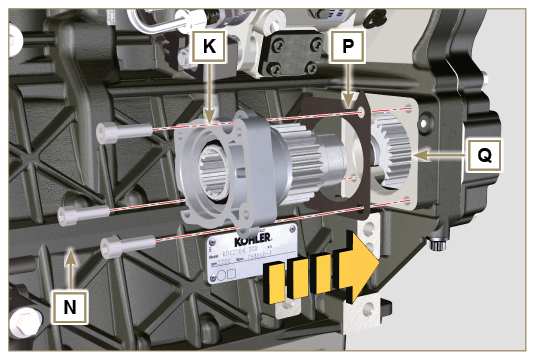    Importante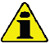 Sostituire sempre la guarnizione V ad ogni montaggio.Inserire la guarnizione V sul coperchio F , inserire e posizionare il coperchio F sulla flangia K .Fissare il coperchio F tramite le viti E (coppia di serraggio 25 Nm ) sulla flangia K .
Fig 11.29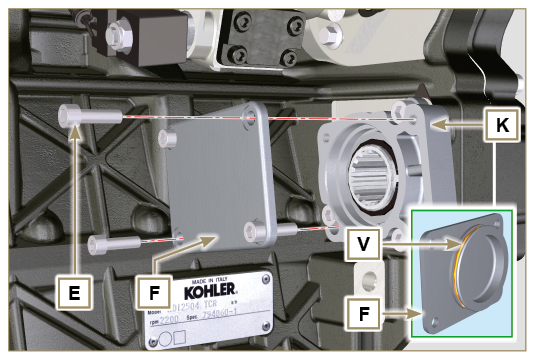    Importante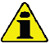 Sostituire sempre la guarnizione T ad ogni montaggio.Posizionare e fissare la flangia D tramite le viti C sul carter S (coppia di serraggio 10 Nm ).
Fig 11.30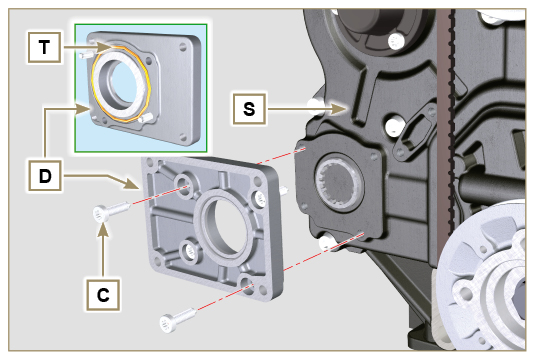    Importante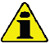 Sostituire sempre la guarnizione U ad ogni montaggio.Posizionare la guarnizione U sulla flangia D .Fissare la pompa B tramite le viti A (coppia di serraggio 25 Nm ) sulla flangia D .
Fig 11.31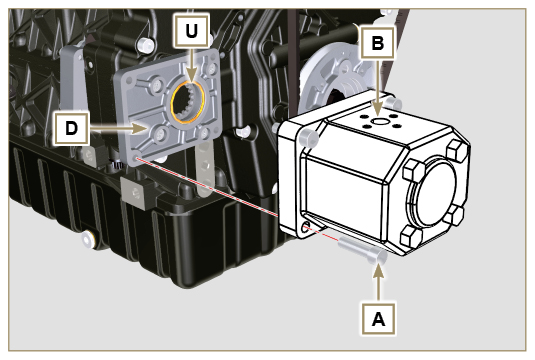 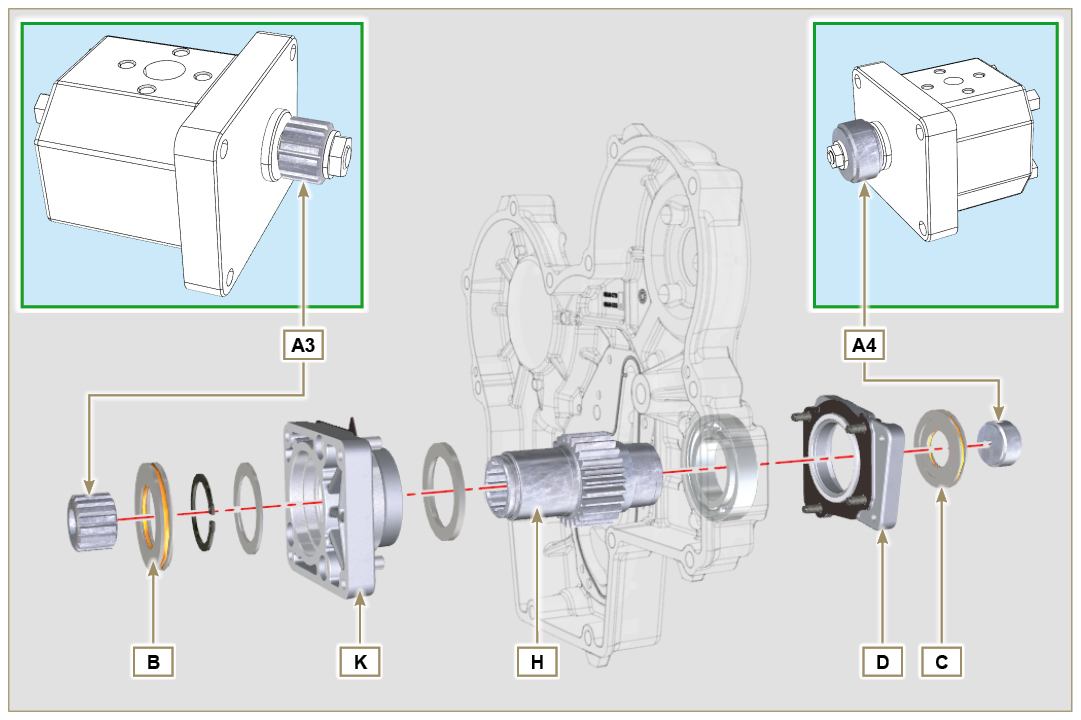 Fig. 11.3211.6.1 InformazioniLe pompe oleodinamiche sulla 3 a e la 4 a PTO possono essere installate contemporaneamente.
In alcune configurazioni è presente anche l'anello di centraggio C sulla 4 a PTO.     Importante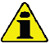 Per lo smontaggio o montaggio, riferirsi ai Par. 11.5 , Par. 11.6 e Par. 11.7 .Sostituire sempre le guarnizioni dell'anello B e C e delle flange di supporto D e K ad ogni montaggio.Lubrificare l'ingranaggio H con olio.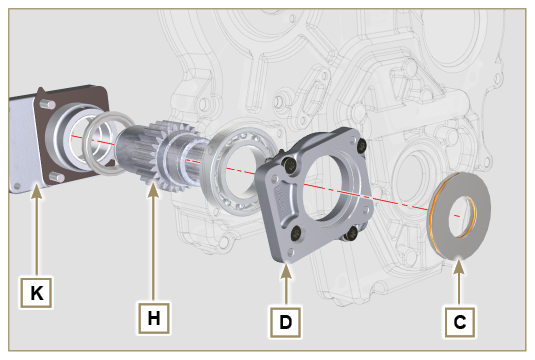 Fig. 11.33   Importante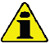 Prima di eseguire l'operazione vedere il  Par. 3.3.2 .11.7.1 SmontaggioEseguire le operazioni descritte al Par. 5.2 .Svitare le viti A e rimuovere la coppa B .
Fig 11.34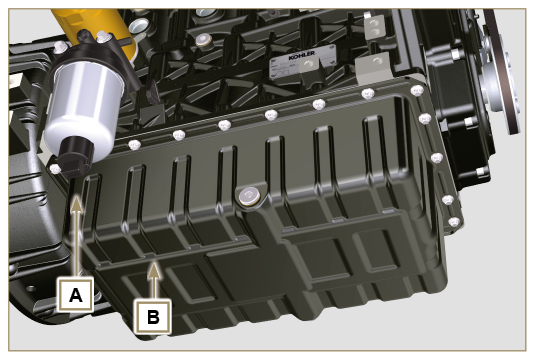 Svitare le viti C e rimuovere il tubo D .
Fig 11.35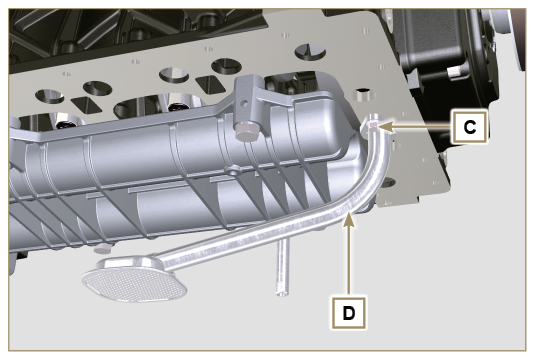 Svitare le viti E e rimuovere la scatola supporto alberi F .
Fig 11.36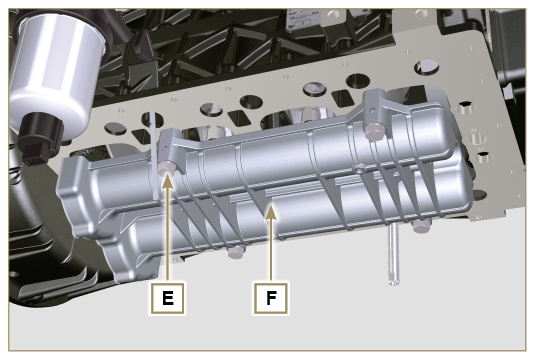 Svitare le viti G e rimuovere la lamiera H .
Fig 11.37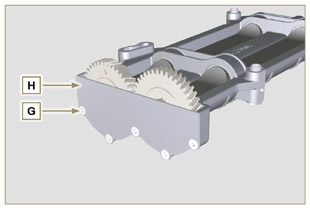 Estrarre gli alberi J e K in direzione della freccia L dalla scatola F .
Fig 11.38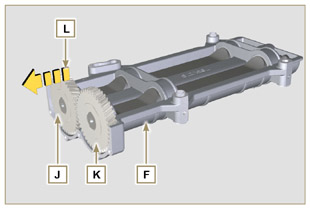 11.7.2 MontaggioLubrificare le bronzine V con grasso Molikote .Inserire gli alberi J e K all'interno della scatola F in direzione della freccia M .
Fig 11.39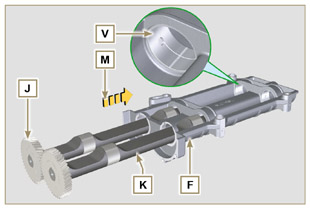 Assicurarsi che gli alberi J e K all'interno della scatola F rispettano i segni N e che l'albero J che ha l'ingranaggio con la lettera "S" stampigliata si trovi alla sinistra rispetto la scatola F .
Fig 11.40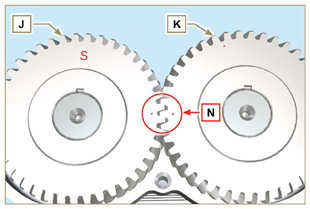 Fissare la lamiera H tramite le viti G sulla scatola F (coppia di serraggio a 8 Nm ).
Fig 11.41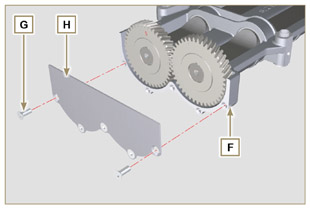 Avvitare manualmente la vite ST_15 sulla scatola F ruotando leggermente l'albero K centrando il foro sullo stesso con l' ST_15 per bloccare il dispositivo.
Fig 11.42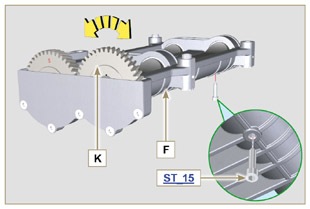 Ruotare l'albero a gomito e bloccarlo sul PMS ( Rif. P verso l'alto) tramite l'attrezzo ST_34 fissato al posto del motorino di avviamento (dettaglio Q ).
Fig 11.43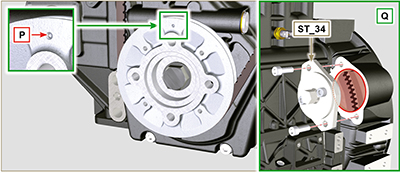 Posizionare la scatola F sul piano R del basamento rispettando le bussole di riferimento.Fissare la scatola F tramite le viti E interponendo le rondelle U (coppia di serraggio 50 Nm ).Rimuovere la vite di fermo ST_15 dalla scatola F .
Fig 11.44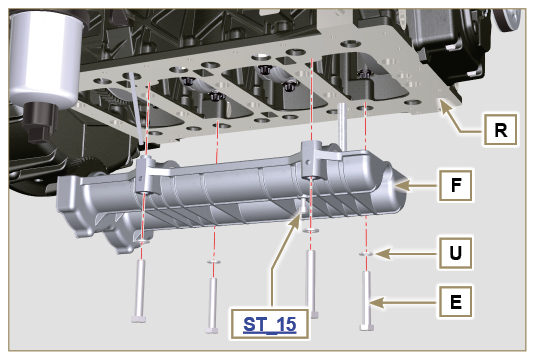      Importante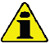 Verificare che la vite di fermo ST_15 (Fig. 11.42) non sia presente nel punto X sulla scatola F .Sostituire sempre la guarnizione W ad ogni montaggio.Lubrificare con olio la guarnizione W prima di effettuare il montaggio.Inserire la guarnizione W nella sede sulla flangia del tubo olio D .Fissare il tubo aspirazione olio D tramite le viti C.Eseguire tutte le operazioni descritte al Par. 9.4.3 per effettuare il montaggio della coppa olio.
Fig 11.45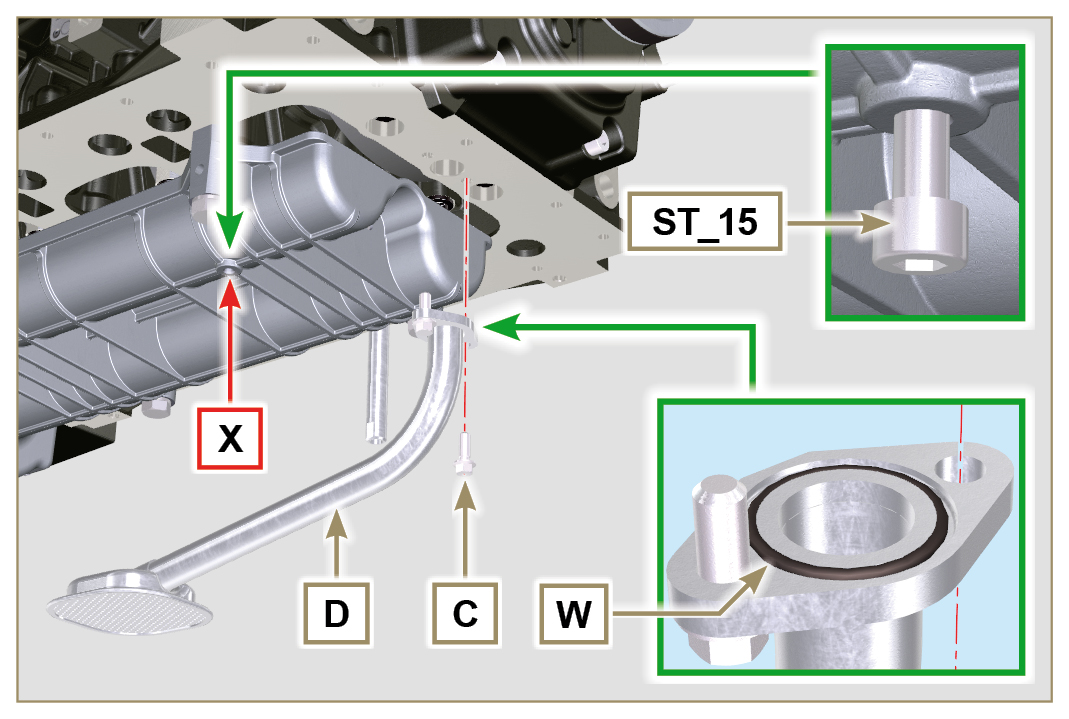    Importante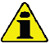 Prima di eseguire l'operazione vedere il  Par. 3.3.2 .Sganciare i due ganci A e rimuovere il coperchio B dal corpo C .Estrarre la cartuccia D .
Fig 11.46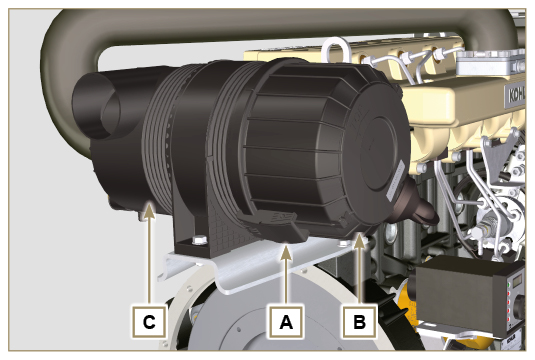 Inserire la nuova cartuccia  D all'interno del corpo filtro C .Fissare il coperchio B tramite i ganci A .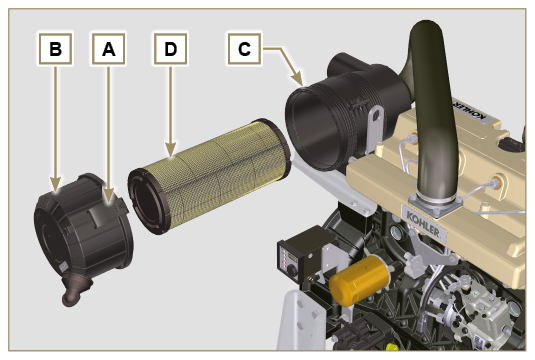 Fig. 11.4711.9.1 SmontaggioEseguire le operazioni descritte al Par. 5.2 .   Importante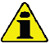 Prima di eseguire l'operazione vedere il  Par. 3.3.2 .Per la sostituzione della sola cartuccia, riferirsi alle operazioni 6 (Par. 11.9.1) e 2 (Par. 11.9.2) .Per lo smontaggio dei tubi B e C , bloccare con una chiave i raccordi K, H (Fig. 11.49) e L (Fig. 11.50) per evitare che si svitino e vengano rimossi insieme ai dadi A , con conseguente perdite d'olio.Svitare i dadi A e rimuovere i tubi B e C .
Fig 11.48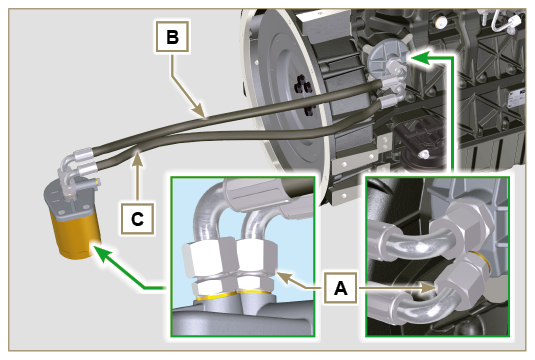 Svitare e rimuovere il raccordo H insieme alla sua guarnizione in rame dalla testina J .Svitare il raccordo K insieme alla sua guarnizione in rame e rimuovere la testina J .
Fig 11.49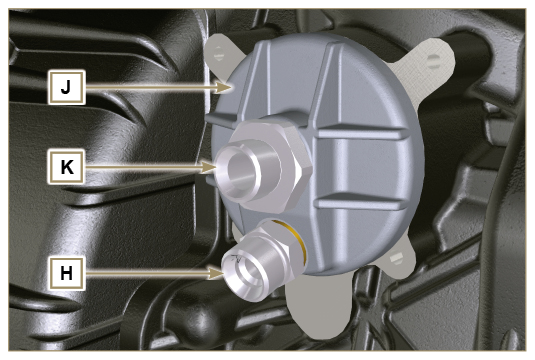 Svitare i raccordi L e rimuovere le guarnizioni in rame dal supporto M .Svitare la cartuccia N insieme alla sua guarnizione dal supporto M .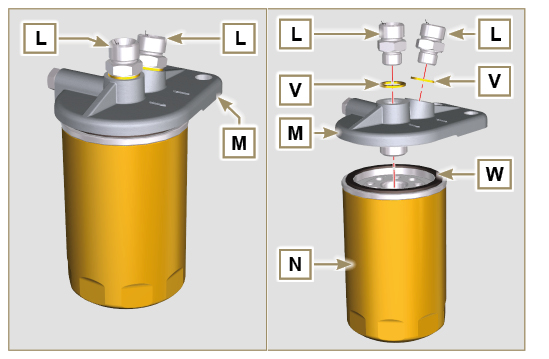 Fig 11.5011.9.2 Montaggio   Importante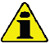 Sostituire sempre la guarnizioni V ad ogni montaggio.Serrare i raccordi L sul supporto M interponendo le guarnizioni V (coppia di serraggio a 65 Nm ).Lubrificare la guarnizione W e serrare la cartuccia N sul supporto M (coppia di serraggio a 20 Nm ).   Importante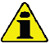 • Sostituire sempre le guarnizioni P , Q , e U ad ogni montaggio.
• Lubrificare con olio le guarnizioni P , Q prima di effettuare il montaggio.Inserire la guarnizione P sulla sede del raccordo K .Inserire la testina J sul raccordo K e la guarnizione Q nella sede della testina J .Serrare il raccordo K (coppia di serraggio a 45 Nm + Loctite 2701 sul filetto).Serrare il raccordo H sulla flangia J interponendo la guarnizione U (coppia di serraggio a 65 Nm ).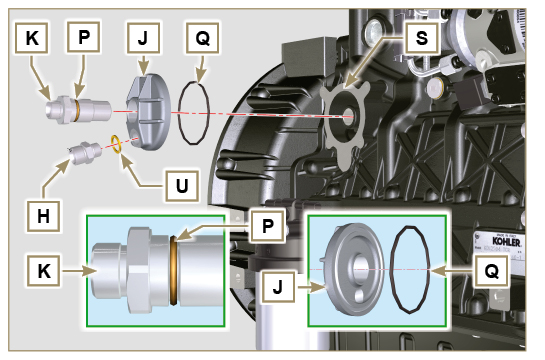 Fig 11.51Collegare il tubo B sul raccordo centrale del supporto M e della testina J .Collegare il tubo C sul raccordo laterale del supporto M e della testina J .Serrare i dadi A sulla testina J (coppia di serraggio a 48 Nm ).Serrare i dadi A sul supporto M (coppia di serraggio a 48 Nm ).   Importante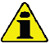 Verificare il corretto serraggio dei raccordi H (Fig. 11.51) e L (Fig. 11.52) (coppia di serraggio a 65 Nm) .  
Fig 11.52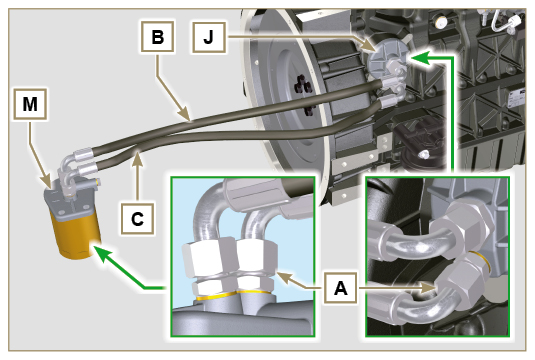    Importante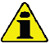 Prima di eseguire l'operazione vedere il  Par. 3.3.2 .11.10.1 Smontaggio filtro ariaSganciare la fascetta B .Svitare le viti A e rimuovere il filtro C .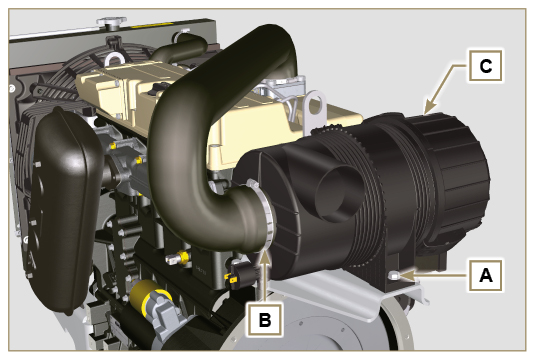 Fig. 11.5311.10.2 Smontaggio manicotto filtro ariaSganciare la fascetta D .Rimuovere il manicotto E .Svitare le viti F e rimuovere la piastra G .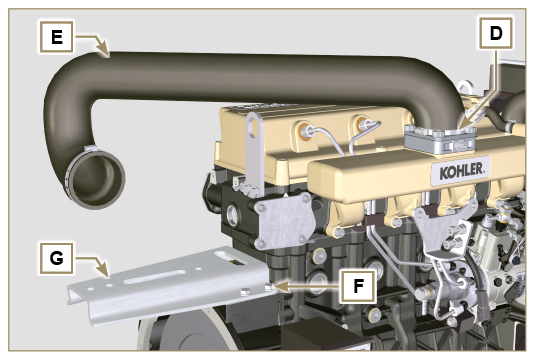 Fig. 11.5411.10.3 Montaggio manicotto filtro ariaInserire il manicotto E sulla flangia H .Serrare la fascetta D .Fissare la piastra G tramite le viti F (coppia di serraggio a 25 Nm ).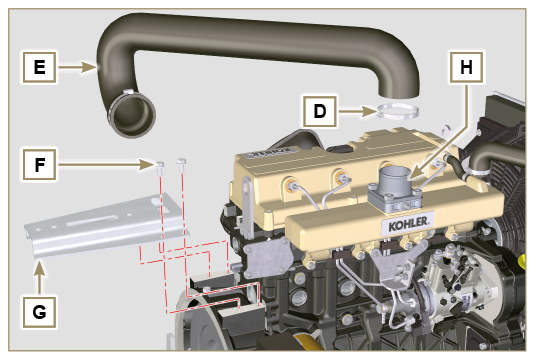 Fig. 11.5511.10.4 Montaggio filtro ariaInserire il filtro C nel manicotto E .Serrare la fascetta B .Serrare le viti A (coppia di serraggio a 25 Nm ).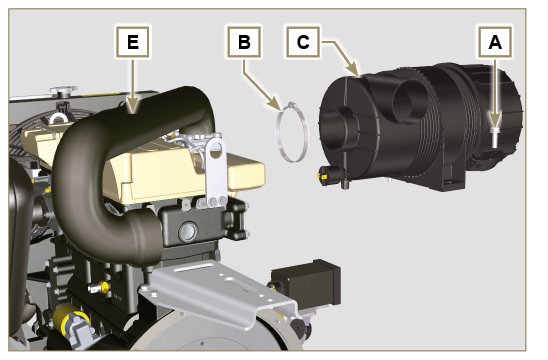 Fig. 11.56   Importante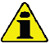 Prima di eseguire l'operazione vedere il  Par. 3.3.2 .11.11.1 SmontaggioSvitare la vite A .Svitare i dadi B .Rimuovere la marmitta C .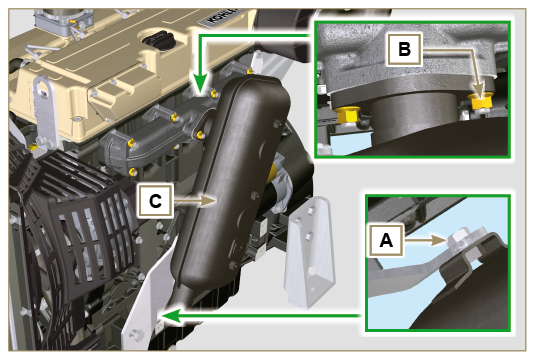 Fig. 11.5711.11.2 MontaggioPosizionare la guarnizione D e la marmitta C sul collettore E .Posizionare la marmitta C sulla staffa F e serrare la vite A (coppia di serraggio a 25 Nm ).Serrare i dadi B (coppia di serraggio a 25 Nm ).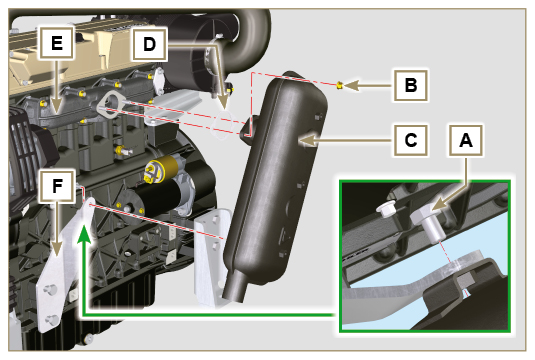 Fig. 11.58   Importante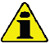 Prima di eseguire l'operazione vedere il  Par. 3.3.2 .11.12.1 Smontaggio radiatoreSganciare le fascette A .Rimuovere il manicotto B .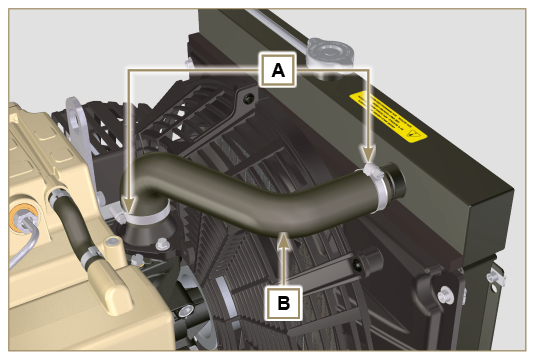 Fig. 11.59Svitare le 4 viti C e la vite E.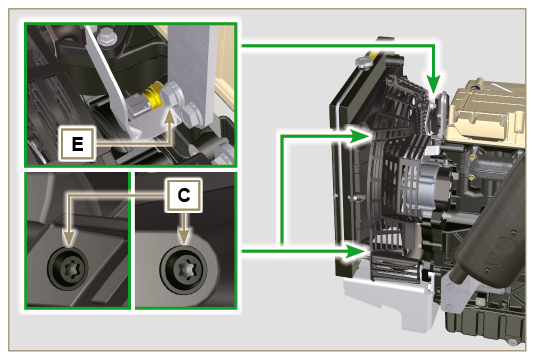 Fig. 11.60Rimuovere la protezione D .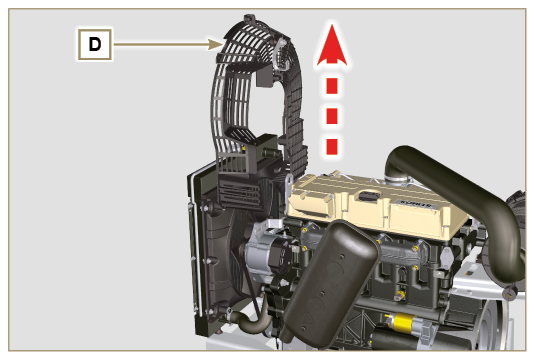 Fig. 11.61Sganciare la fascetta H .Sganciare il tubo L dal radiatore M . 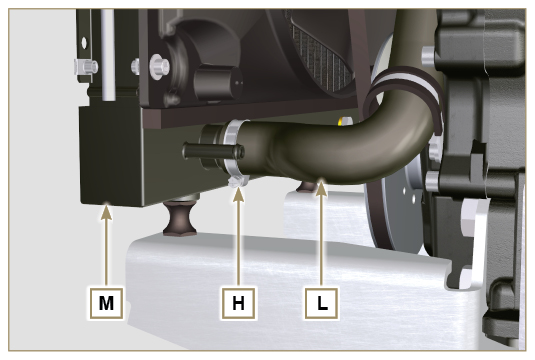 Fig. 11.62Svitare i dadi N e rimuovere il radiatore M .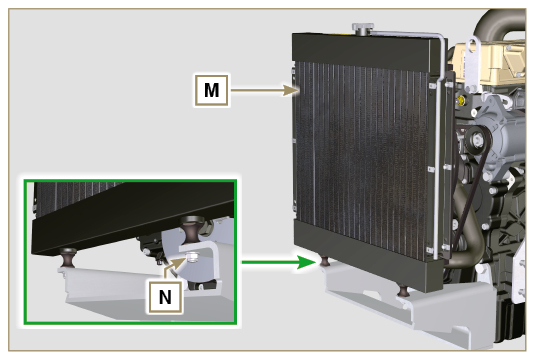 Fig. 11.6311.12.2 Smontaggio ventolaSvitare le viti P e rimuovere la piastrina Q dalla ventola R .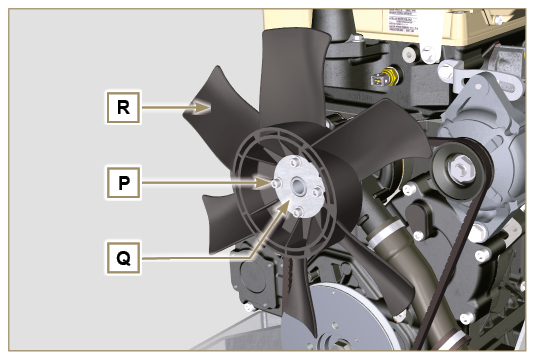 Fig. 11.64  11.12.3 Montaggio ventolaMontare la ventola R sulla puleggia U .Posizionare la piastrina Q sulla ventola R .Fissare la ventola R tramite le viti P interponendo le rondelle S (coppia di serraggio a 10 Nm ).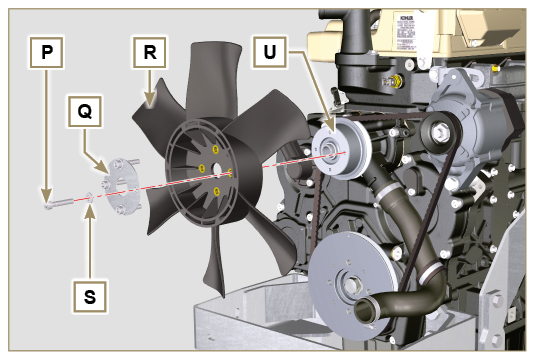 Fig. 11.6511.12.4 Montaggio radiatorePosizionare il radiatore sul supporto V.Fissare il radiatore M sul supporto V tramite i dadi N interponendo la rondella W (coppia di serraggio a 20 Nm ).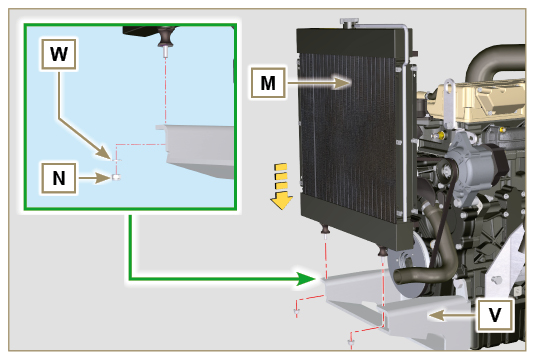 Fig. 11.66Inserire il manicotto L sul raccordo del radiatore M .Serrare la fascetta H .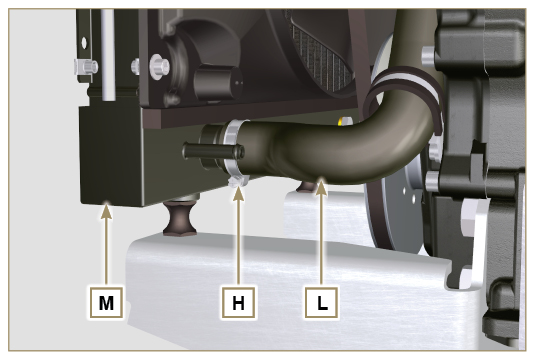 Fig. 11.67Posizionare la paratia D sul convogliatore F .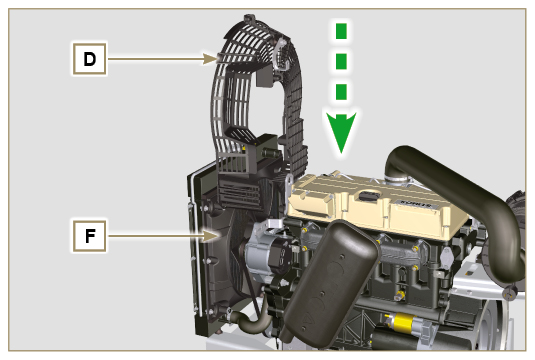 Fig. 11.68Fissare la staffa G tramite la vite E (coppia di serraggio a 25 Nm ).Fissare la protezione D tramite le viti C (coppia di serraggio a 10 Nm ).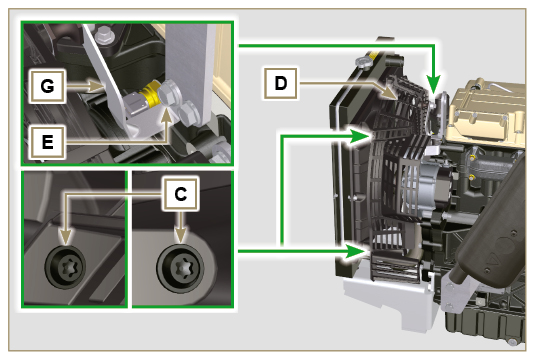 Fig. 11.69Innestare il manicotto B sul raccordo del radiatore M e del coperchio termostato Y .Serrare le fascette A .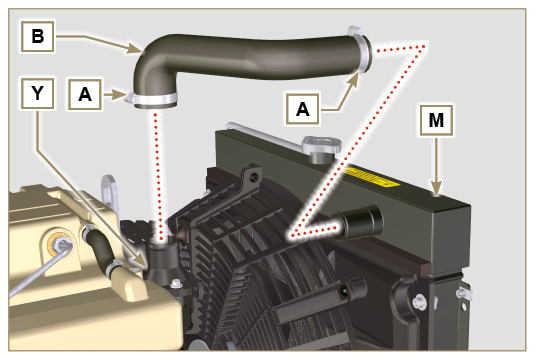 Fig. 11.70NOTA : Componente non necessariamente fornito da KOHLER . La rappresentazione del motore è puramente indicativa. Importante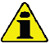 I supporti motore A possono essere montati sulla campana B  o sul basamento C tramite le viti D (coppia di serraggio a 50 Nm ).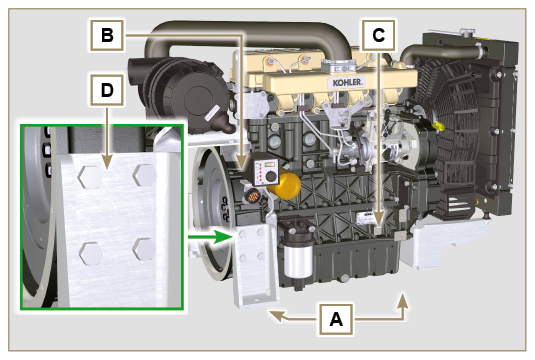 Fig. 11.7111.14.1 Smontaggio volano (J)Eseguire le operazioni descritte al   Par. 7.10.1 .11.14.2 Smontaggio piastra/campana di flangiatura (L)Svitare le viti supplementari  A  e  B .Eseguire le operazioni descritte al  Par. 7.10.2 .Rimuovere la campana o la piastra  L .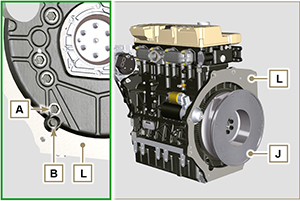 Fig. 11.7211.14.3 Smontaggio coppa olioEseguire le operazioni descritte al Par. 5.2 .Svitare le viti C e rimuovere il tubo by-pass D .Svitare le viti E e rimuovere la coppa olio F .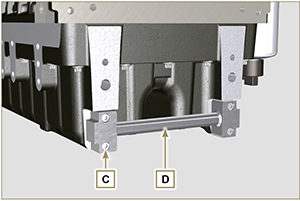 Fig. 11.7311.14.4 Montaggio coppa olioVerificare che i piani di contatto G della coppa olio F e del basamento H siano privi di impurità.Applicare un cordone di circa 2.5 mm di sigillante ( Loctite 5660 ) sul piano G del basamento H .Posizionare la coppa olio F sul basamento H in corrispondenza dei fori di fissaggio (aiutarsi con l'attrezzo ST_18 ).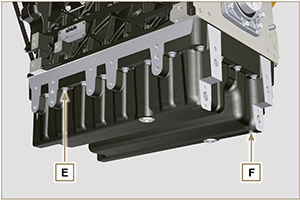 Fig. 11.74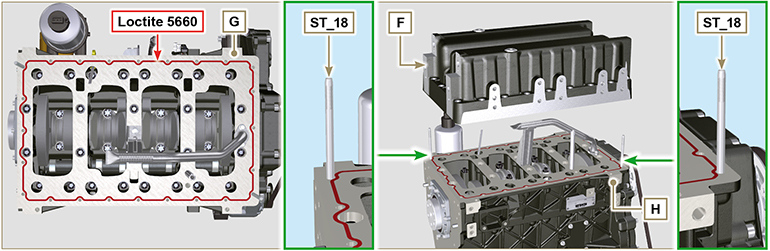 Fig. 11.75Fig. 11.75Avvitare le viti E nei fori di fissaggio e serrarle a 10 Nm .Svitare le viti E lasciando una luce di circa 1 mm ( quota A ) tra il piano sottotesta delle viti E e la coppa F .Posizionare la campana o piastra di flangiatura L sul basamento H rispettando le spine di centraggio M .Fissare la campana o la piastra L tramite 2 viti A sul basamento H (coppia di serraggio a 20 Nm ).Fissare la campana o la piastra L tramite 2 viti A sulla coppa F (coppia di serraggio a 20 Nm ).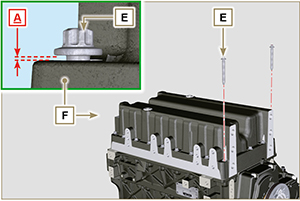 Fig. 11.76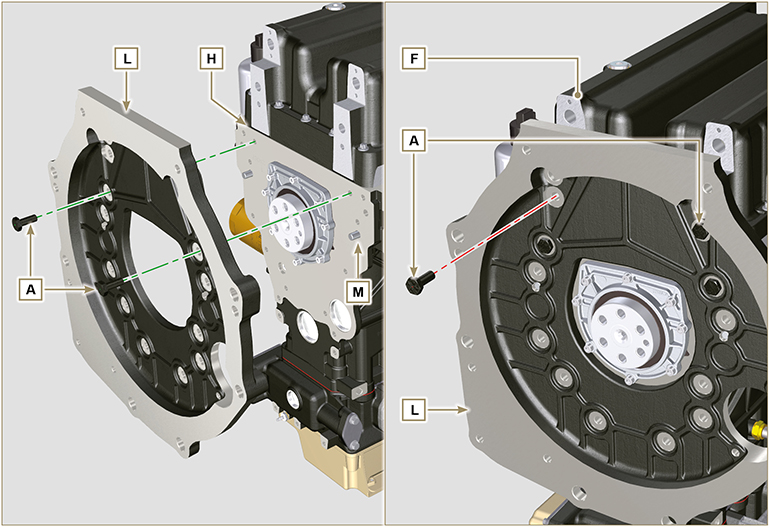 
  Fig. 11.77
  Fig. 11.77Fissare la coppa F tramite il serraggio delle viti E seguendo tassativamente l'ordine indicato nelle Fig. 11.77 (coppia di serraggio a 20 Nm ).Svitare le viti A e rimuovere la campana o piastra L ( Fig. 11.76 ).Fissare la coppa F tramite il serraggio delle viti E seguendo tassativamente l'ordine indicato nelle Fig. 11.77 (coppia di serraggio a 47 Nm ).
Svitare nuovamente la vite  1  e serrarla a  47 Nm .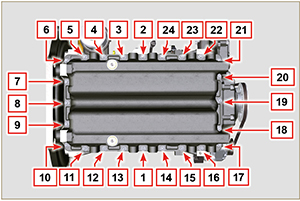 Fig. 11.78Inserire le guarnizioni N nelle sedi P del tubo by-pass D .Fissare il tubo by-pass D tramite le viti C sulla coppa F (coppia di serraggio a 10 Nm ).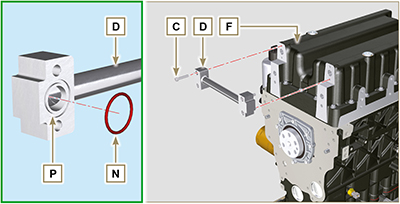 Fig. 11.7911.14.5 Montaggio piastra/campana di flangiaturaEseguire le operazioni descritte al punto 6 del Par. 11.14.4 .Fissare la campana o la piastra L tramite le viti A seguendo tassativamente l'ordine indicato nelle Fig. 11.79 (coppia di serraggio a 85 Nm ).Fissare la campana o la piastra L tramite le viti B (coppia di serraggio a 270 Nm ).11.14.6 Montaggio volanoEseguire le operazioni descritte al Par. 9.5.2 .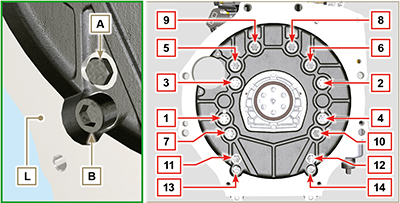 Fig. 11.80   Importante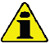 Prima di eseguire l'operazione vedere il  Par. 3.3.2 .Il manicotto A deve essere assolutamente pulito e non danneggiato.La cartuccia filtro aria B e il suo alloggiamento C devono essere completamente puliti e privi di impurità.
Fig 12.1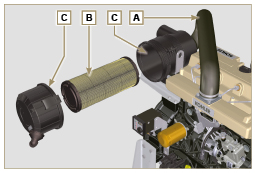    Importante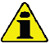 Prima di eseguire l'operazione vedere il  Par. 3.3.2 .Il controllo si effettua esercitando un leggero schiacciamento o flessione, lungo tutto il percorso del tubo/manicotto ed in prossimità delle fascette di fissaggio.
I componenti devono essere sostituiti se presentano screpolature, crepe, tagli, perdite o se sono privi di elasticità.
Controllare lo stato di tutti i manicotti/tubi in gomma A .Verificare se ci sono perdite di aria, acqua, olio o carburante in prossimità dei loro fissaggi.
Fig 12.2


Fig 12.3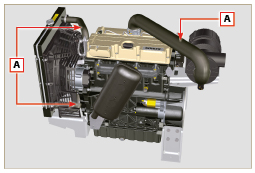 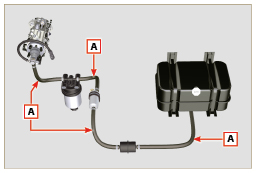    Importante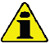 Prima di eseguire l'operazione vedere il  Par. 3.3.2 .Verificare che non ci siano perdite in prossimità delle zone A .Avviare il motore al minimo dei giri o senza carico, controllare se in prossimità delle zone A ci siano delle perdite.E' comunque necessario verificare anche la tenuta su tutti i componenti principali e i loro piani di contatto quali:
- semi basamenti e guarnizione (su 1 a PTO ) - coppa olio e tappi di scarico

- testa motore e suoi componenti assemblati

- cappello bilancieri

- Carter distribuzione e guarnizione (su 2 a PTO )
- alloggiamento asta livello olio o tubo supporto asta.NOTA: Eseguire le verifiche descritte al Punto 1 e 2 periodicamente e durante gli interventi di manutenzione. E' necessario verificare le perdite anche per i componenti non elencati.

Se necessario procedere allo smontaggio dei componenti interessati dalla perdita e indagare sulle possibili cause.

I componenti devono essere sostituiti se non garantiscono la tenuta.
Fig 12.4


Fig 12.5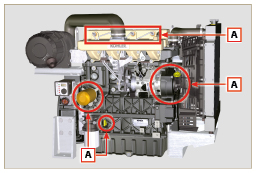 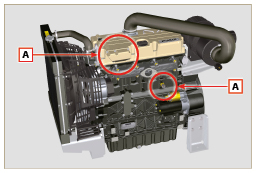 Inserire una termocoppia al posto dell'asta livello olio A .
Svitare e rimuovere l'interruttore pressione olio B e avvitare nella sua sede un manometro da 10 bar (Fig. 12.8).Avviare il motore al minimo dei giri e senza carico, verificare il valore della pressione olio in base alla temperatura olio (Fig. 12.7).NOTA : Il grafico in Fig. 12.7 illustra la linea di pressione con regime di rotazione di 1000 Rpm.Se i valori di pressione sono minori dei valori indicati in Fig. 12.7 , indagare per individuare la causa del problema.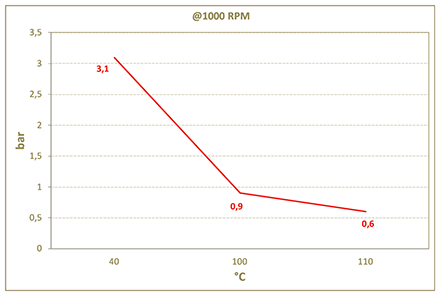 Fig. 12.7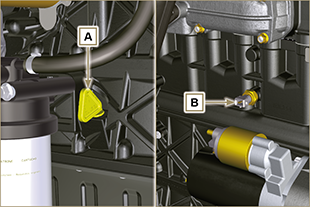 Fig. 12.6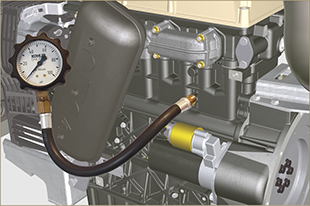 Fig. 12.8Tab. 13.1Tab. 13.1Tab. 13.1Tab. 13.1ATTREZZATURA SPECIFICA PER LO SMONTAGGIO E IL MONTAGGIOATTREZZATURA SPECIFICA PER LO SMONTAGGIO E IL MONTAGGIOATTREZZATURA SPECIFICA PER LO SMONTAGGIO E IL MONTAGGIOATTREZZATURA SPECIFICA PER LO SMONTAGGIO E IL MONTAGGIO"ST"Foto/DisegnoDESCRIZIONEMATRICOLAST_03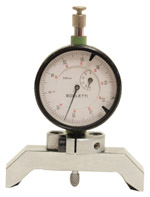 Attrezzo controllo sporgenza pistoni - iniettori dal piano testaED0014602980-SST_04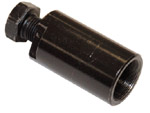 Estrattore ingranaggio pompa iniezione carburante ad alta pressioneED0014603680-SST_05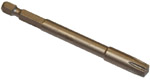 Chiave per viti Six nicks SN 8ED0014603650-SST_06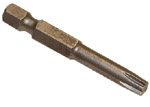 Chiave per viti Six nicks SN 5ED0014603640-SST_07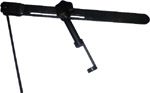 Attrezzo montaggio/smontaggio valvoleED0014603720-SST_08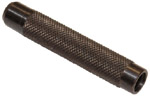 Attrezzo per montaggio guarnizione stelo valvolaED0014603660-SST_09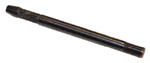 Attrezzo per montaggio/smontaggio volanoED0014603610-SST_10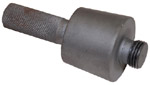 Attrezzo invito guarnizione carter distribuzione su albero a gomitoED0014603670-SST_14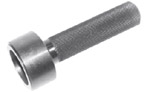 Tampone inserimento guarnizione albero a gomito su carter distribuzioneED0014603750-SST_15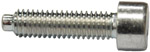 Vite bloccaggio alberi equilibratoriED0097301980-SST_17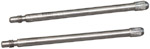 Perni guida montaggio cappello bilancieriED0014603730-SST_18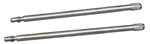 Perni guida montaggio collettore aspirazione e coppa olioED0014603740-SST_30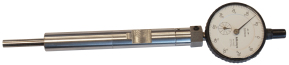 Attrezzo posizionamento pistone n°1 in anticipo per montaggio pompa iniezioneED0014603940-SST_34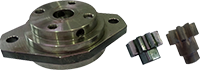 Attrezzo bloccaggio albero a gomitoED0014604270-SST_36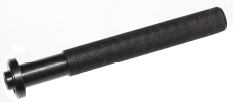 Attrezzo per montaggio guarnizione su coperchio bilancieri (sede iniettore)ED0014603830-SST_51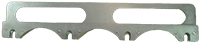 Attrezzo posizionamento iniettoriED0014604310-STab. 13.2Tab. 13.2Tab. 13.2Tab. 13.2ATTREZZATURA SPECIFICA PER PROTEZIONE COMPONENTI DEL CIRCUITO INIEZIONEATTREZZATURA SPECIFICA PER PROTEZIONE COMPONENTI DEL CIRCUITO INIEZIONEATTREZZATURA SPECIFICA PER PROTEZIONE COMPONENTI DEL CIRCUITO INIEZIONEATTREZZATURA SPECIFICA PER PROTEZIONE COMPONENTI DEL CIRCUITO INIEZIONEST_40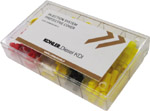 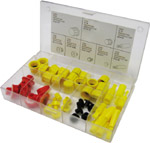 Box completo di tappi chiusura fori e raccordi per componenti del circuito iniezione ad alta pressioneED0082051380-SAlbero a gomito:Componente che trasforma un moto rettilineo in moto rotatorio, o viceversa.Alesaggio:Diametro interno del cilindro nei motori a scoppio.Alternatore:Componente che trasforma l'energia meccanica in energia elettrica a corrente alternata.CE:"Comunità Europea".Cold Start Advance:Dispositivo che provvede alla modifica di anticipo dell’iniezione per facilitare l’avviamento del motore a basse temperature.Combustione:Reazione chimica di una miscela composta da un carburante e un comburente (aria) all'interno di una camera di combustione.Condizioni gravose:Tipo di condizione estrema riferita all'ambiente di lavoro in cui il motore è utilizzato (aree molto polverose - sporche, o con atmosfera contaminata da vario tipo di gas).Configurazione base:Motore con componenti rappresentati in Par. 1.3 - 1.4 .Coppia:Forza esercitata su un oggetto che ruota su un asse.Coppia di serraggio:Termine indicato per il serraggio dei componenti filettati ed è determinata tramite unità di misura del Nm .Dispositivo equilibratore:Dispositivo che riduce le vibrazioni causate dal movimento delle masse alterne ( Albero a gomito - Bielle - Pistoni )Fig.:Figura.Funzionamento al minimo regime di rotazione:Funzionamento del motore in moto a veicolo fermo o al minimo dei giri.Funzionamento in potenza:Funzionamento del motore ad un regime di giri elevato.Galvanizzato:Materiale che è stato sottoposto al trattamento protettivo delle superfici.Gruppi funzionali:Componente o gruppi di componenti principali atti a svolgere una specifica funzione sul motore.Heater:Dispositivo che riscalda l'aria in aspirazione tramite resistenza elettrica.Iniettore:Componente azionato meccanicamente, atto a iniettare getti di carburante nebulizzato all'interno del cilindroManutenzione periodica:Insieme delle azioni manutentive che hanno quale unico scopo quello di controllare o sostituire elementi alle scadenze previste, senza modificare o migliorare le funzioni svolte dal sistema, né aumentarne il valore, né migliorarne le prestazioni.MAX:"Massimo".Metilestere:(o esteri metilici), miscela prodotta mediante la conversione chimica degli oli e dei grassi animali e/o vegetali, che serve alla produzione di Biocarburante.Min.:"Minuti".MIN:"Minimo".Model:"Modello", (targhetta identificazione motore) indica il modello motore.N/C:"Normally Closed - Normalmente Chiuso", riferito agli interruttori (interruttore pressione olio).N/O:"Normally Open - Normalmente Aperto", riferito agli interruttori (interruttore temperatura refrigerante).Officina autorizzata:Centro assistenza autorizzato KOHLER .Olio esausto:Olio alterato dal funzionamento o dal tempo, non più conforme per la corretta lubrificazione dei componenti.Par.:Paragrafo.Parafina:Sostanza grassa e solida che potrebbe crearsi all'interno del gasolio.PMI:"Punto Morto Inferiore", momento in cui il pistone si trova all'inizio della sua corsa.PMS:"Punto Morto Superiore", momento in cui il pistone si trova alla fine della sua corsa.PTO:"Power Take Off" - "Presa di potenza", punto previsto per usufruire di una trasmissione del moto alternativa.Rif.:RiferimentoRpm:"Rounds per minute - Giri per minuto"Scovolino:Strumento avente corpo cilindrico in metallo con setole che fouriescono verso l'esterno. Simile ad uno spazzolino, serve a pulire zone in cui non è possibile accedere con le mani (es. condotti dell'olio all'interno del motore).s/n:"Serial number", (targhetta identificazione motore) indica il "numero di serie/matricola" di identificazione motore.Smerigliatura (valvole e sedi):Operazione di pulizia per valvole e sedi eseguita con pasta abrasiva (per questa operazione rivolgersi alle stazioni di servizio autorizzate).Spec.:"Specification", (targhetta identificazione motore) indica la versione motore.Stazioni di servizio autorizzate:Officine autorizzate KOHLER .STD:(Standard), configurazione base di un componente o un insieme di componenti.Tab.:Tabella.Traferro:Distanza da rispettare tra un componente fisso ed uno in movimento.Trocoidale:Profilo dentato arrotondato (detto anche "a lobi").Valvola Termostatica:Valvola che regola il flusso del liquido refrigerante, essa è in grado di operare tramite la variazione della temperatura.Warning Lamp:Spia (solitamente di colore rossa) che indica un anomalia grave durante il funzionamento del motore.SIMBOLI E UNITÀ DI MISURASIMBOLI E UNITÀ DI MISURASIMBOLI E UNITÀ DI MISURASIMBOLI E UNITÀ DI MISURASIMBOLOUNITÀ DI MISURADESCRIZIONEESEMPIOαgradoAngolo di rotazione/inclinazione1°cm 2centimetro quadratoArea1 cm 2ØmillimetroCirconferenzaØ 1 mmNmnewton-metroCoppia1 NmmmmillimetroLunghezza1 mmµm1/1000 di millimetro (micron)Lunghezza1 µmhoraTempo1 hg/kWhgrammo per chiloWatt per oraConsumo specifico1 g/kWhkg/hchilogrammo per oraPortata massima1 kg/hLt./min.litri per minutoPortata1 Lt./min.Lt./hlitri per oraPortata1 Lt./hppmparti per milionePercentuale1 ppmNnewtonForza1 NAAmpereIntensità della corrente elettrica1 Agr.grammoPeso1 gr.kgchilogrammoPeso1 kgWWattPotenza1 W.kWkiloWattPotenza1 kWpapascalPressione1 paKPaChilopascalPressione1 KPabarpressione barometricaPressione1 barmbar (1/1000 bar)pressione barometricaPressione1 mbarRResistenzaResistenza alla corrente elettrica (riferito ad un componente)1 ΩΩohmResistenza della corrente elettrica1 ΩRpmgiri per minutoRotazione di un asse1 RpmRarugosità media espressa in micronRugosità1 Ra°Cgrado centrigadoTemperatura1°CVVoltTensione elettrica1 V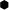 millimetroTesta vite esagonale 1 mm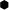 cm 3centimetro cuboVolume1 cm 3Lt.litroVolume1 Lt.